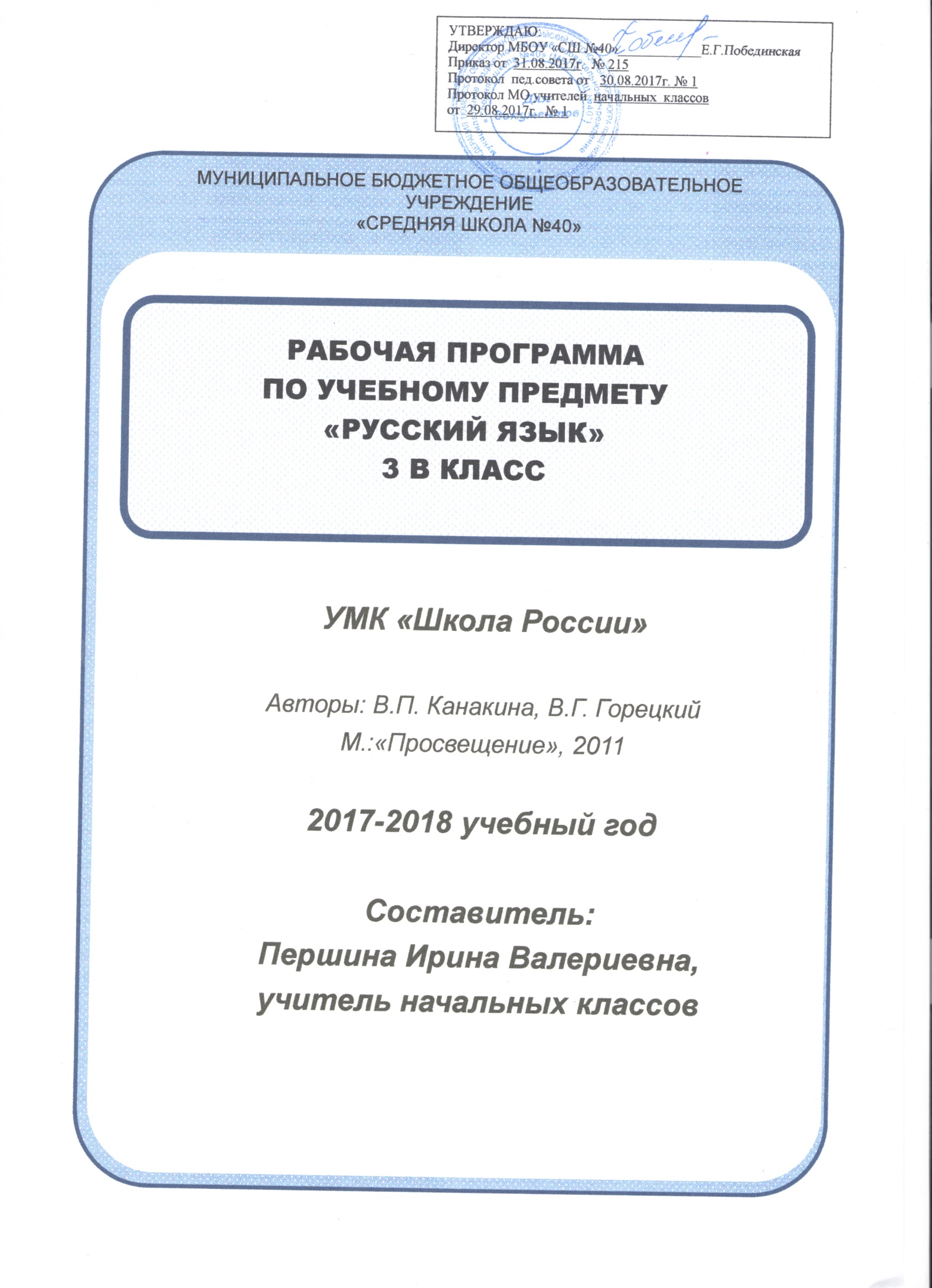 СОДЕРЖАНИЕПЛАНИРУЕМЫЕ РЕЗУЛЬТАТЫ ОСВОЕНИЯ УЧЕБНОГО ПРЕДМЕТАРабочая программа по русскому языку для 3 В класса составлена в качестве приложения к основной образовательной программе начального общего образования МБОУ  «СШ № 40»  на основе:Федерального закона от 29.12.2012 № 273-ФЗ «Об образовании в Российской Федерации», Приказа Министерства образования и науки РФ от 06.10.2009 №373(с изменениями и дополнениями от 26 ноября 2010 г., 22 сентября 2011 г., 18 декабря 2012 г., 29 декабря 2014 г., 18 мая 2015 г.) «Об утверждении и введении в действие Федерального государственного образовательного стандарта начального общего образования».Приказа Министерства образования и науки РФ от 31.12.2015 №1576 «О внесении изменений в федеральный государственный образовательный стандарт начального общего образования, утвержденный приказом Министерства образования и науки Российской Федерации от 6 октября 2009 г. № 373» (Зарегистрирован в Минюсте России 02.02.2016 № 40936),Основной  образовательной  программы  начального общего образования МБОУ «СШ № 40»;Концепции духовно-нравственного развития и воспитания личности гражданина России; Планируемых результатов начального общего образования; Фундаментального ядра содержания общего образования;Примерных программ начального общего образования: «Примерная основная образовательная программа образовательного учреждения. Начальная школа /сост. Е.С.Савинов/М., «Просвещение», 2010 г.;Учебного плана МБОУ «СШ №40» на 2017-2018 учебный год;Локального акта МБОУ «СШ №40» «Об утверждении структуры рабочей программы»Основной  образовательной  программы  основного общего образования МБОУ «СШ № 40»Авторской программы  В. П. Канакиной «Русский язык» 2011г (Сборник рабочих  программ 1-4 классы к комплекту учебников «Школа России».–М.:Просвещение,2011)Программа обеспечена следующим учебно - методическим комплектом:В.П. Канакина, В.Г.Горецкий. Русский язык: 3 класс: Учебник для учащихся общеобразовательных учреждений: в 2  ч.Ч.1,2- М., «Просвещение», 2013год.Электронное приложение к учебнику В.П.Канакиной, В.Г.Горецкого. Русский язык: 3 класс 1CD - М., «Просвещение»Состав участников программы        Рабочая программа составлена с учетом уровня подготовленности обучающихся  3 В класса с различной степенью мотивации к процессу обучения. Класс является разноуровневым. Уровень подготовленности учащихся соответствует требованиям этого курса. При разработке рабочей программы учтено, что учебные темы, которые не входят в обязательный минимум содержания основных образовательных программ, отнесены к элементам дополнительного (необязательного) содержания. Учитывая индивидуальные особенности обучающихся данного класса, предполагаются дифференцированные задания различного уровня сложности.Личностные результатыОбучающийся получит возможность для формирования следующих общих личностных результатов:представление о своей гражданской идентичности в форме осознания себя как юного гражданина России;осознавание своей этнической и национальной принадлежности;развитие чувства любви к Родине, её народу, истории, культуре и гордости за них;развитие чувства любви и уважения к русскому языку как к великому ценностному достоянию российского народа; осознание себя носителем этого языка;становление внутренней позиции школьника на уровне положительного отношения к школе, к изучению русского языка, понимания необходимости учения;становление элементов коммуникативного, социального и учебно-познавательного мотивов изучения русского языка;развитие интереса к познанию русского языка, языковой деятельности, к чтению и читательской деятельности;формирование мотивации к творческому труду (в проектной деятельности), к созданию собственных информационных объектов и др.;развитие способности к самооценке на основе критерия успешности учебной деятельности; ориентация на понимание причин успеха и неуспеха в учебной деятельности;ориентация на развитие целостного, социально ориентированного взгляда на мир в его органичном единстве и разнообразии природы, народов, культур, религий;развитие этических чувств (доброжелательности, сочувствия, сопереживания, отзывчивости, совестливостии др.); понимание чувств одноклассников, собеседников; сочувствие другим людям, сопереживание;понимание нравственного содержания собственных поступков и поступков окружающих людей, ориентация в поведении на принятые моральные и этические нормы;осознание ответственности за свои поступки и слова;осознание своих эмоций и чувств, контролирование их; определение эмоций собеседников, сочувствие другим людям, сопереживание чувствам других людей;развитие чувства прекрасного и эстетических чувств через выразительные возможности языка, анализ пейзажных зарисовок и репродукций картин и др.;ориентация на развитие навыков сотрудничества с учителем, взрослыми, сверстниками в процессе совместной деятельности на уроке и вне урока;представление о здоровом образе жизни, бережном отношении к материальным ценностям.Метапредметные результатыРегулятивныеОбучающийся получит возможность для формирования регулятивных УУД:принимать и сохранять в памяти цель и учебную задачу; в сотрудничестве с учителем ставить новые учебные задачи;овладевать способами решения учебной задачи, выбирать один из них для решения учебной задачи, представленной на наглядно-образном, словесно-образном и словесно-логическом уровнях, проявлять познавательную инициативу;планировать свои действия для решения задачи (в сотрудничестве с учителем и самостоятельно);учитывать правило (алгоритм) в планировании и контроле способа решения;выполнять действия по намеченному плану, а также по инструкциям, содержащимся в источниках информации (в заданиях учебника, в «Справочных материалах» учебника — памятках);выполнять учебные действия, используя устную, письменную, а также внутреннюю речь;контролировать процесс и результаты своей деятельности с учебным материалом, вносить необходимые коррективы;оценивать свои достижения, определять трудности, осознавать причины успеха и неуспеха и способы преодоления трудностей;адекватно воспринимать оценку своей работы учителями, товарищами, другими лицами.ПознавательныеОбучающийся получит возможность для формирования познавательных УУД:осознавать познавательную задачу, решать её (под руководством учителя или самостоятельно);самостоятельно находить в учебнике, учебных пособиях и учебной справочной литературе (с использованием ресурсов библиотек и Интернета) необходимую информацию и использовать её для выполнения учебных заданий;понимать информацию, представленную в изобразительной, графической форме, переводить её в словесную форму;использовать такие виды чтения, как ознакомительное, изучающее, поисковое чтение, осознавать цель чтения;воспринимать смысл читаемых текстов, выделять существенную информацию из текстов разных видов (художественного и познавательного), передавать устно или письменно содержание текста;анализировать и оценивать содержание, языковые особенности и структуру текста, определять место и роль иллюстративного ряда в тексте;осознанно строить речевое высказывание в устной и письменной форме; выступать перед аудиторией одноклассников с небольшими сообщениями, используя иллюстративный материал (плакаты, презентацию);использовать знаково-символические средства (в том числе модели, схемы, таблицы) для решения учебных и практических задач, создавать и преобразовывать модели и схемы для решения лингвистических задач;пользоваться словарями и «Справочными материалами» учебника;анализировать изучаемые языковые объекты с выделением их существенных и несущественных признаков;осуществлять синтез как составление целого из их частей;овладевать общими способами решения конкретных лингвистических задач;ориентироваться на возможность решения отдельных лингвистических задач разными способами; выбирать наиболее эффективный способ решения лингвистической задачи;находить языковые примеры для иллюстрации изучаемых языковых понятий;осуществлять анализ, синтез, сравнение, сопоставление, классификацию, обобщение языкового материала как по заданным критериям, так и по самостоятельно выделенным основаниям;осуществлять подведение фактов языка под понятие на основе выделения комплекса существенных признаков и их синтеза;осуществлять аналогии между изучаемым предметом и собственным опытом;составлять простейшие инструкции, определяющие последовательность действий при решении лингвистической задачи;строить несложные рассуждения, устанавливать причинно-следственные связи, делать выводы, формулировать их.КоммуникативныеОбучающийся получит возможность для формирования следующих коммуникативных УУД:выражать свои мысли и чувства в устной и письменной форме, ориентируясь на задачи и ситуацию общения, соблюдая нормы литературного языка и речи (ясность, точность, содержательность, последовательность выражения мысли и др.);ориентироваться на позицию партнёра в общении и взаимодействии;адекватно использовать речевые средства для решения различных коммуникативных задач; понимать зависимость характера речи от задач и ситуации общения;участвовать в диалоге, в общей беседе, в совместной деятельности (в парах, группах), договариваться с партнёрами о способах решения учебной задачи, приходить к общему решению, осуществлять взаимоконтроль;задавать вопросы, необходимые для организации собственной деятельности и сотрудничества с партнёром;контролировать действия партнёра, оказывать в сотрудничестве необходимую помощь;учитывать разные мнения и интересы и высказывать своё собственное мнение (позицию), аргументировать его;оценивать мысли, советы, предложения других людей, принимать их во внимание и пытаться учитывать в своей деятельности;строить монологическое высказывание с учётом поставленной коммуникативной задачи;применять приобретённые коммуникативные умения в практике свободного общения.Предметные результатыОбучающийся получит возможность для формирования следующих общих предметных результатов:понимание значения русского языка как государственного языка нашей страны, Российской Федерации, языка межнационального общения;представление о языке как об основном средстве человеческого общения и явлении национальной культуры, о роли родного языка в жизни человека и общества;формирование позитивного эмоционально-оценочного отношения к русскому языку, понимание значимости хорошего владения русским языком, стремления к его грамотному использованию;понимание значимости правильной устной и письменной речи как показателя общей культуры человека; проявления собственного уровня культуры;приобретение опыта ориентироваться в целях, задачах, средствах и условиях общения, выбирать адекватные языковые средства для решения коммуникативных задач;овладение изучаемыми нормами русского языка (орфоэпическими, лексическими, грамматическими, орфографическими, пунктуационными), правилами культуры речевого поведения (в объёме материала изучаемого курса); использование этих норм для успешного решения коммуникативных задач в ситуациях учебной языковой деятельности и бытового общения; формирование сознательного отношения к качеству своей речи, контроля за ней;овладение основными понятиями и правилами (в объёме материала изучаемого курса) из области фонетики, графики, лексики, морфемики, грамматики, орфографии, а также умениями находить, опознавать, характеризовать, сравнивать, классифицировать основные единицы языка(звуки, буквы, слова, предложения, тексты); использование этих знаний и умений для решения познавательных, практических и коммуникативных задач;овладение основами грамотного письма (в объёме материала изучаемого курса), основными орфографическими и пунктуационными умениями; применение правил орфографии и пунктуации в процессе выполнения письменных работСОДЕРЖАНИЕ УЧЕБНОГО ПРЕДМЕТА, КУРСА (170ч.)Тема 1.   Язык и речь (2 часа)Виды речи. Речь, её назначение. Речь — отражение культуры человека.Язык, его назначение и его выбор в соответствии с целями и условиями общения.Формирование представлений о языке как основе национального самосознания. Тема 2.  Текст, предложение, словосочетание (14 часов)Признаки текста: смысловая связь предложений в тексте, законченность, тема, основная мысль.Построение текста: вступление, основная часть, заключение.Типы текстов: повествование, описание, рассуждение. Предложения по цели высказывания (повествовательные, вопросительные, побудительные) и по интонации (восклицательные и невосклицательные)Знаки препинания в конце предложений. Подлежащее и сказуемое — главные члены предложения. Второстепенные члены. Связь слов в предложении. Распространенные и нераспространенные предложения. Словосочетание. Связь слов в словосочетании. Главное и зависимое слово в словосочетании.Тема №3.Слово в языке и речи (21 час)Слово и его лексическое значение. Однозначные и многозначные слова. Прямое и переносное значение слов. Синонимы. Антонимы. Омонимы (общее представление). Словосочетание как сложное название предмета. Устойчивые сочетания слов (фразеологизмы) (общее представление). Упражнение в распознавании изученных лексических групп слов в речи, выборе наиболее точного слова для выражения мысли. Работа со словарями учебника.Имя существительное, местоимение, имя прилагательное, глагол. Имя числительное как часть речи (общее представление).Слово и слог. Гласные звуки. Буквы, обозначающие гласные звуки. Правописание слов с безударными гласными в корне слова и ударными гласными после шипящих. Согласные звуки. Буквы, обозначающие согласные звуки. Правописание слов с парным по глухости-звонкости согласным звуком в корне слова. Мягкий знак (Ь) как показатель мягкости согласного звука. Разделительный (Ь) мягкий знак. Упражнение в правописании слов с изученными орфограммами. Перенос слов.   Развитие речи. Подробное изложение с языковым анализом текста.Тема №4. Состав слова. (15 часов).Основа и окончание слова. Общее понятие о значимых частях слова — корне, приставке, суффиксе, окончании. Наблюдения над изменением формы слова с помощью окончаний и образованием слов с помощью приставок и суффиксов. Однокоренные слова и формы одного и того же слова (сопоставление). Тема №5. Правописание частей речи. (29 часов).Распознавание орфограмм в разных частях слова и особенности проверки их написания. Способы проверки орфограмм в корне слова (сопоставление). Правописание парных звонких и глухих согласных. Распознавание орфограмм в разных частях слова и особенности проверки их написания. Способы проверки орфограмм в корне слова (сопоставление). Правописание проверяемых и непроверяемых безударных гласных в корне слова. Чередование согласных в корне слова: пеку— печь, лицо — личный, бег — бежать, верх — вершина, вязать — вяжет и др. Распознавание орфограмм в разных частях слова и особенности проверки их написания. Способы проверки орфограмм в корне слова (сопоставление). Правописание непроизносимых согласных в корне слова. Приставка как значимая часть слова. Правописание гласных и согласных в приставках о-, об-(обо-), от- (ото-), до-, по-, под- (подо-), про-, за-, на-, над-, в- (во-), с- (со-), вы-, пере-. Разделительный Ъ.Тема №6. Части речи (77часа).Общее знакомство с частями речи (имя существительное, имя прилагательное, глагол, местоимение, предлоги). Имя существительное как часть речи: общее значение, вопросы, роль в предложении. Имена существительные одушевленные и неодушевленные. Имена существительные собственные и нарицательные. Заглавная буква в собственных именах существительных. Род имен существительных. Правописание безударных гласных в родовых окончаниях Склонение имен существительных с ударными окончаниями в единственном числе. Распознавание падежей. Ь после шипящих на конце имен существительных женского рода (речь, вещь, рожь, мышь) и его отсутствие на конце имен существительных мужского рода (товарищ, мяч). Имена существительные, которые употребляются только в единственном числе (молоко, молодёжь) или только во множественном числе (очки, ножницы). Имя прилагательное как часть речи: общее значение, вопросы, роль в предложении. Имена прилагательные, близкие и противоположные по смыслу. Употребление в речи прилагательных-антонимов. Изменение имен прилагательных по родам и числам при сочетании с именами существительными. Правописание окончаний -ий, -ый, -ая, -яя, -ое, -ее, -ие, -ые. Глагол как часть речи: общее значение, вопросы, роль в предложении. Начальная форма. Глаголы совершенного и несовершенного вида (ознакомление без термина). Изменение глаголов по числам и временам. Настоящее, прошедшее, будущее время. Окончания глаголов в прошедшем времени. Правописание не с глаголами. Глаголы, близкие и противоположные по смыслу (антонимы и синонимы). Выбор наиболее точного глагола для выражения мысли. Многозначность глаголов. Употребление глаголов в прямом и переносном значении.  Тема №7. Повторение изученного за год – 16 часов.Текст и предложение. Повествовательные, побудительные, вопросительные предложения. Состав слова. Правописание звонких, глухих, непроизносимых, двойных согласных, безударных гласных в корне слова. Разделительные ъ и ь. Части речи: имя существительное, имя прилагательное, глагол. Общеучебные умения и универсальные способы деятельностиСпециальные учебные уменияВ результате работы по теме «Предложение» дети научатся:осознанно выбирать и использовать в устной и письменной речи предложения, разные по цели высказывания (повествовательные, побудительные, вопросительные) и по интонации (восклицательные, невосклицательные, вопросительные), в соответствии с речевой ситуацией;отличать предложения от словосочетаний;находить словосочетания в предложениях;различать главные члены предложения (подлежащее и сказуемое) и словосочетание;владеть терминами «подлежащее», «сказуемое»;использовать в устной и письменной речи разные виды предложений: простые двусоставные (без термина); распространённые и нераспространенные.В процессе работы по теме «Предложение» дети получат возможность научиться:разбирать предложения по членам предложения (выполнять синтаксический разбор предложения) с двумя главными членами: выделять в нём подлежащее и сказуемое, второстепенные члены предложения (без их деления на виды);понимать смысловую и интонационную законченность предложения, значение логического ударения в нём;использовать на практике опыт синтаксического разбора предложений:- выделять предложения из сплошного текста и оформлять их на письме;- различать нераспространённые и распространённые предложения, распространять предложения для достижения большей точности и выразительности текста;- использовать различные части речи как члены предложения;конструировать предложения и тексты;расставлять знаки препинания в предложениях, различных по цели высказывания и интонации, в предложениях с перечислением.В результате работы по теме «Состав слова» дети научатся:характеризовать значимые части слова (объяснять термины «основа слова», «окончание слова», «корень слова», «приставка», «суффикс»);разбирать слова по составу (имена существительные, прилагательные), включая слова с чередующимися согласными и беглыми гласными в корне слова: свет – свеча; день – дня;различать однокоренные слова и разные формы одного и того же слова;подбирать группы однокоренных слов и изменять форму данного слова (имени существительного и прилагательного);подбирать однокоренные слова с данным корнем, используя суффиксы и приставки;объяснять (различать) роль приставки, суффикса в приобретении словом самостоятельного значения или нового оттенка в группе однокоренных слов: двор – дворик – дворник;различать:- однокоренные слова и слова, близкие по значению;- слова, не являющиеся однокоренными, но имеющие корень, который звучит и пишется одинаково: вода – водитель;объяснять различие в значении многозначных слов;различать и пояснять примерами прямое и переносное значение слов;использовать опыт работы по разбору слов по составу, по подбору однокоренных слов и изменению формы данного слова при решении орфографических задач:- определять характер затруднений в правописании слов и место орфограммы в составе слова (орфограмма в корне, приставке или суффиксе);- применять соответствующие правила и целесообразные способы проверки написания слов, обсуждать и выбирать порядок действий при различных затруднениях:в правописании безударных гласных и парных согласных в корне слова;в правописании приставок по-, под-, от-, про-, до-, на-, за-, над-, с-;в правописании суффиксов –ик, -ек;в правописании непроизносимых согласных в корне слова;в правописании слов с двойными согласными;в правописании слов с разделительными твёрдым и мягким знаками;в правописании слов с приставками и существительных с предлогами (пошёл по полю);при переносе слов типа подъезд, соловьи, стройка, покрышка, закладка, доставка.В процессе работы по теме «Состав слова» дети получат возможность научиться:использовать опыт работы по анализу состава слова, по различию смысловых и эмоциональных оттенков, вносимых приставками и суффиксами в значение слова, опыт работы с многозначными словами, синонимами и антонимами:- выбирать  наиболее точные и выразительные слова и словосочетания при составлении предложений, текстов на тему, выбранную самостоятельно или заданную учителем, использовать сложные слова;- составлять предложения, небольшие тексты с данными группами слов, близких или противоположных по смыслу;- составлять контекст для многозначных слов или контекст для толкования слов (объясняя их значения);- составлять предложения, тексты со словами в переносном значении;используя опыт работы по темам «Предложение» и «Состав слова», строить информационное сообщение, эмоционально-оценочное высказывание; формулировать задание к данному языковому материалу (в соответствии с поставленной целью) и рекомендации по его выполнению: обсуждать, в чём смысл задания, которое предстоит выполнить, что для этого надо знать и уметь, с чего начинать, что можно использовать в качестве справочного материала, как проверить задание и т.д.1В результате работы по теме «Имя существительное» дети научатся:находить имена существительные (в именительном падеже и в форме косвенных падежей) в тексте;определять, на какой вопрос отвечает данное имя существительное и что оно обозначает (предмет, явление природы, действие, признак);различать имена существительные собственные и нарицательные, одушевлённые и неодушевлённые;определять число и род имён существительных;изменять существительные по числам;различать мягкий знак – показатель мягкости (пень, день) и мягкий знак – показатель рода имени существительного с основами на Ж, Ч, Ш, Щ;грамотно писать существительные женского и мужского рода с нулевым окончанием и основами на Ж, Ч, Ш, Щ;ставить существительные в начальную форму;В процессе работы по теме «Имя существительное» дети получат возможность научиться:изменять имена существительные по падежам (склонять имена существительные);ставить падежные вопросы к имени существительному;различать падежные вопросы, которые ставят к одушевлённым и неодушевлённым существительным;определять падеж имён существительных;различать в предложении существительные в форме именительного и винительного падежей;делать морфологический разбор имён существительных;подбирать синонимы и антонимы к данным существительным;составлять предложения и тексты с близкими и противоположными по значению существительными;осознанно подбирать и использовать в устной и письменной речи существительные в соответствии с речевой ситуацией (дом, домик, домище; изба, избушка, избёнка и т.п.);использовать опыт изменения имён существительных по падежам в соответствии с речевой ситуацией;употреблять в устной и письменной речи правильные грамматические формы имён существительных (например, на деревьях вместо на деревьев).В результате работы по теме «Имя прилагательное» дети научатся:по лексико-грамматическим признакам определять имя прилагательное в тексте;выделять в тексте и самостоятельно составлять словосочетания имён прилагательных с именами существительными;определять род и число прилагательных по роду и числу существительных, с которыми эти имена прилагательные составляют словосочетание;определять род и число прилагательных по родовым окончаниям;изменять прилагательные в форме единственного числа по числам и родам;разбирать имена прилагательные по составу.В процессе работы по теме «Имя прилагательное» дети получат возможность научиться:изменять имена прилагательные по падежам (склонять имена прилагательные);определять род , число и падеж прилагательных в сочетании с именами существительными;проверять правописание падежных окончаний по вопросам (по окончаниям падежных вопросов прилагательных);делать морфологический разбор имени прилагательного;различать прямое и переносное значение имён прилагательных (горячее молоко, горячее солнце);употреблять в устной и письменной речи правильные грамматические формы имён прилагательных;составлять предложения и тексты с прилагательными, соответствующими речевой ситуации, с прилагательными, близкими и противоположными по значению, и прилагательными, которые используются в прямом и переносном значении.В результате работы по теме «Глагол» дети научатся:характеризовать глагол как часть речи по его лексико-грамматическим (морфологическим) признакам;определять (устанавливать) глаголы среди других частей речи в предложении, тексте, среди отдельных слов и ставить к ним вопросы;различать и сравнивать глаголы и существительные, называющие действие: (что делать?) стучать – (что?)стук;различать глаголы, отвечающие на вопрос что делать? И на вопрос что сделать?.В процессе работы по теме «Глагол» дети получат возможность научиться:устанавливать (называть) начальную форму глагола;разбирать глаголы в неопределённой форме по составу (свистнуть, гулять);разбирать глаголы в прошедшем времени по составу, выделяя родовые окончания (светил, светило, светила);определять форму числа, лица и времени глагола;изменять число, лицо и время глагола в тексте и вне текста (отдельное слова);устанавливать по неопределённой форме (по вопросам что делать? что сделать?) возможные для данного глагола формы времени;грамматически правильно употреблять различные формы глагола в речи (соотносить глагол с личными местоимениями, изменять форму лица, числа глагола в зависимости от личного местоимения, с которым глагол сочетается в предложении);грамотно писать глаголы с изученными орфограммами;использовать в собственной речи различные формы лица, числа и времени глагола;подбирать синонимы и антонимы к данному глаголу;выбирать глагол из синонимичного ряда применительно к конкретной речевой ситуации, коммуникативной задаче (дождь  капает, сеет, идёт, стучит, барабанит, льёт) и в соответствии со стилистическими особенностями текста  (отец  говорит, сказывает, молвит).Слова с непроверяемыми написаниями: автобус, адрес, аллея, аптека, библиотека, болото, ботинки, вагон, валенки, вдруг, вместе, вокруг, воскресенье, восток, вчера, герой, горох, декабрь, дорога, до свидания, жёлтый, животное, завтра, завтрак, запад, завод, земляника, картина, картофель, квартира, килограмм, коллектив, комбайн, комбайнер, комната, компот, корабль, космонавт, космос, Красная площадь, Кремль, кровать, лагерь, лестница, магазин, малина, месяц, метро, молоток, морковь, ноябрь, обед, овёс, овощ, огород, огурец, однажды, октябрь, орех, осина, отец, памятник, песок, пловец, победа, погода, помидор, понедельник, потом, праздник, пшеница, пятница, ракета, рассказ, расстояние, растение, революция, рисунок, сахар, север, сегодня, сентябрь, совет, солдат, соловей, солома, столица, тарелка, топор, трактор, трамвай, ужин, улица, февраль, хоккей, хороший, чёрный, четверг, чувство, яблоко, яблоня, январь.Учебно - тематический  планПрохождение основной и практической части программыТематический план проведения контрольных, тестовых, проверочных  работ  по русскому языку ТЕМАТИЧЕСКОЕ ПЛАНИРОВАНИЕВ данном разделе представлено тематическое планирование для 3В класса в соответствии с требованиями ФГОС общего образования. Тематическое планирование рассчитано на 34 учебные недели, что составляет 170 часов в год (5 часов в неделю). Тематическое планирование отражает содержание курса, количество часов, отводимое на каждую тему.  Дана характеристика основных видов деятельности обучающихся и формируемых универсальных учебных действий по каждой теме.1.Планируемые результаты освоения учебного предмета..................32.Содержание учебного предмета…………………………………..…63.Тематическое планирование............................................................... 15№РазделЧасыУниверсальные учебные действия1Язык и речь2П – общеучебные – иметь первоначальные представления о единстве и многообразии языкового и культурного пространства России Р – принимать и сохранять учебную задачу, адекватно воспринимать оценку учителя, планировать свое действие.К – слушать собеседника и вести диалог, признавать возможность существования различных точек зрения и права каждого иметь свою.2Текст, предложение, словосочетание14П – общеучебные – иметь позитивное отношение к правильной устной речи; владеть первоначальными представлениями о нормах русского языка, безошибочным письмом; Р – принимать и сохранять цели и задачи учебной деятельности, определять средства ее осуществления, планировать, контролироватьК – слушать собеседника и вести диалог, признавать возможность существования различных точек зрения.3Слово в языке и речи21П – общеучебные – использовать знаково-символические средства представления информации, речевые средства для решения познавательных задач, Р – принимать и сохранять задачи учебной деятельности, контролировать и оценивать учебные действия. К – слушать сверстников и взрослого, излагать и аргументировать свою точку зрения на обсуждаемую проблему.4Состав слова15П – общеучебные – активно использовать речевые средства и средства для решения коммуникативных и познавательных задач, осознанно строить речевое высказывание в соответствии с задачами коммуникации; логические – владеть логическими действиями 
анализа, синтеза, устанавливать причинно-следственные связи.Р – принимать и сохранять цели и задачи учебной деятельности, планировать, контролировать, оценивать учебные действия в соответствии с поставленной задачей.К – слушать и вести диалог, излагать свое мнение и аргументировать свою точку зрения.5Правописание частей слова25П – общеучебные – составлять простейшие инструкции, определяющие последовательность действий при решении лингвистической задачи; логические – анализировать изучаемые языковые объекты, выделяя их существенные и несущественные признаки.Р – овладевать способами решения учебной задачи, выбирать один из них для ее решения, учитывать правило (алгоритм) в планировании и контроле способа решения.К – выражать свои мысли и чувства, соблюдая нормы литературного языка; задавать вопросы6Части речи77П– общеучебные: понимают заданный вопрос, в соответствии с ним строят ответ в устной форме; осуществляют поиск нужной информации в учебнике и учебных пособиях; осознанно строят речевое высказывание в соответствии с задачами коммуникации и составляют тексты в устной форме; Р – принимают и сохраняют учебную задачу, соответствующую этапу обучения.К – используют в общении правила вежливости; воспринимают текст с учетом поставленной задачи7Повторение изученного за год            16П –общеучебные: воспроизводят по памяти информацию,  используя справочную литературу;.Р –осуществляют контроль в форме сличения способа действия и его результата с заданным эталоном
К –управляют поведением партнера, осуществляютконтроль, коррекцию 
и оценку его действий№Название разделаКол – во часов1Язык и речь22Текст, предложение, словосочетание143Слово в языке и речи214Состав слова155Правописание частей слова256Части речи777Повторение изученного за год            16ИТОГО170Часов по учебному плануКонтрольные диктантыСписываниеСловарные диктантыРазвитие речиПроверочная работаТест1четверть44 ч3243-32четверть41 ч2144-43четверть53 ч2157214четверть32 ч2+1компл.р141-2За год170ч1051715210№ Тема урокаТема урокаК/дК/дПр/ рПр/ рК/списК/списР/РР/РСл/дСл/дТест		1 четверть (44 часа)		1 четверть (44 часа)		1 четверть (44 часа)		1 четверть (44 часа)		1 четверть (44 часа)		1 четверть (44 часа)		1 четверть (44 часа)		1 четверть (44 часа)		1 четверть (44 часа)		1 четверть (44 часа)		1 четверть (44 часа)		1 четверть (44 часа)		1 четверть (44 часа)		1 четверть (44 часа)3Тест 105.09.1705.09.176Развитие речи. Коллективное составление рассказа по репродукции картины К. Е. Маковского «Дети, бегущие от грозы»08.09.1708.09.178Словарный диктант11.09.1711.09.1714Входное списывание19.09.1719.09.1715Тест №220.09.1720.09.1716Входной диктант21.09.1721.09.1718Словарный диктант25.09.1725.09.1722Развитие  речи. Подробное изложение с языковым анализом текста.29.09.1729.09.1726Контрольный диктант по теме «Слово в языке и речи»05.10.1705.10.1728Словарный диктант09.10.1709.10.1733Развитие речи. Составление текста-натюрморта по репродукции картины И. Т. Хруцкого «Цветы и плоды»13.10.1713.10.1735Тест №317.10.1717.10.1737Списывание за 1 четверть 19.10.1719.10.1740Контрольный диктант за  1 четверть24.10.1724.10.1742Словарный диктант26.10.1726.10.172 четверть (41 часа)2 четверть (41 часа)2 четверть (41 часа)2 четверть (41 часа)2 четверть (41 часа)2 четверть (41 часа)2 четверть (41 часа)2 четверть (41 часа)2 четверть (41 часа)2 четверть (41 часа)2 четверть (41 часа)2 четверть (41 часа)2 четверть (41 часа)2 четверть (41 часа)46Развитие  речи. Сочинение по репродукции картины А. А. Рылова «В голубом просторе»08.11.1708.11.1749Словарный диктант10.10.1710.10.1750Тест №413.11.1713.11.1754Развитие  речи. Изложение повествовательного текста с языковым анализом. 17.11.1717.11.1756Тест №521.11.1721.11.1759Словарный диктант24.11.1724.11.1761Контрольный диктант по теме «Правописание слов с безударными гласными и парными согласными в корне слова»28.11.1728.11.1766Тест №605.12.1705.12.1770Словарный диктант08.12.1708.12.1775Развитие  речи.  Составление текста по репродукции картины В. М. Васнецова «Снегурочка»15.12.1715.12.1777Списывание за 2 четверть19.12.1719.12.1778Тест №720.12.1720.12.1779Контрольный диктант за 2 четверть21.12.1721.12.1781Словарный диктант25.12.1725.12.1783Развитие речи. Изложение повествовательного текста27.12.1727.12.173 четверть (53 часа)3 четверть (53 часа)3 четверть (53 часа)3 четверть (53 часа)3 четверть (53 часа)3 четверть (53 часа)3 четверть (53 часа)3 четверть (53 часа)3 четверть (53 часа)3 четверть (53 часа)3 четверть (53 часа)3 четверть (53 часа)3 четверть (53 часа)3 четверть (53 часа)88Словарный диктантСловарный диктант17.01.1817.01.1890Развитие речи.  Изложение повествовательного текстаРазвитие речи.  Изложение повествовательного текста19.01.1819.01.1894Проверочный диктант по теме «Имя существительное»Проверочный диктант по теме «Имя существительное»25.01.1825.01.1897Развитие речи. Коллективное сочинение по репродукции картины И. Я. Билибина «Иван-царевич и лягушка-квакушка».Развитие речи. Коллективное сочинение по репродукции картины И. Я. Билибина «Иван-царевич и лягушка-квакушка».30.01.1830.01.1899Словарный диктантСловарный диктант01.02.1801.02.18105Развитие речи. Подробное изложение повествовательного текстаРазвитие речи. Подробное изложение повествовательного текста09.02.1809.02.18107Контрольный диктант по теме «Имя существительное»Контрольный диктант по теме «Имя существительное»12.02.1812.02.18109Развитие речи. Сочинение по репродукции картины К. Ф. Юона  «Конец зимы. Полдень».Развитие речи. Сочинение по репродукции картины К. Ф. Юона  «Конец зимы. Полдень».14.02.1814.02.18111Словарный диктантСловарный диктант16.02.1816.02.18117Развитие речи.  Сочинение-высказывание по репродукции картины М. А. Врубеля «Царевна-Лебедь».Развитие речи.  Сочинение-высказывание по репродукции картины М. А. Врубеля «Царевна-Лебедь».27.02.1827.02.18120Словарный диктантСловарный диктант02.03.1802.03.18123Тест №8Тест №807.03.18125Развитие речи.  Сочинение-отзыв по репродукции картины В. А. Серова «Девочка с персиками».Развитие речи.  Сочинение-отзыв по репродукции картины В. А. Серова «Девочка с персиками».13.03.1813.03.18128Словарный диктантСловарный диктант16.03.1816.03.18130Проверочная  работа по теме «Местоимение»Проверочная  работа по теме «Местоимение»20.03.1820.03.18132Списывание за 3 четвертьСписывание за 3 четверть22.03.1822.03.18135Развитие речи. Составление рассказа о сюжетным картинкам.Развитие речи. Составление рассказа о сюжетным картинкам.27.03.1827.03.18137Контрольный диктант за 3 четвертьКонтрольный диктант за 3 четверть29.03.1829.03.184 четверть (32 часа)4 четверть (32 часа)4 четверть (32 часа)4 четверть (32 часа)4 четверть (32 часа)4 четверть (32 часа)4 четверть (32 часа)4 четверть (32 часа)4 четверть (32 часа)4 четверть (32 часа)4 четверть (32 часа)4 четверть (32 часа)4 четверть (32 часа)4 четверть (32 часа)141Словарный диктантСловарный диктант11.04.1811.04.18144Развитие речи. Подробное изложение повествовательного текстаРазвитие речи. Подробное изложение повествовательного текста13.04.1813.04.18149Словарный диктантСловарный диктант20.04.1820.04.18151Тест №9Тест №924.04.18153Контрольный диктант по теме «Глагол»Контрольный диктант по теме «Глагол»26.04.1826.04.18157Словарный диктантСловарный диктант04.05.1804.05.18159Комплексная контрольная работаКомплексная контрольная работа08.05.1808.05.18163Списывание за годСписывание за год15.05.1815.05.18165Контрольный диктант за годКонтрольный диктант за год17.05.1817.05.18167Словарный диктантСловарный диктант21.05.1821.05.18168Тест №10Тест №1022.05.18№п/пДатапланДатафактТема урокаТипурокаПланируемые результатыПланируемые результатыПланируемые результатыПланируемые результатыПланируемые результатыПланируемые результатыДеятельностьучащихсяДеятельностьучащихсяДеятельностьучащихсяДеятельностьучащихсяКонтр.ЗнанийКонтр.ЗнанийКонтр.ЗнанийДом/заданиеДом/задание№п/пДатапланДатафактТема урокаТипурокапредметныепредметныеметапредметныеличностныеличностныеличностныеДеятельностьучащихсяДеятельностьучащихсяДеятельностьучащихсяДеятельностьучащихсяКонтр.ЗнанийКонтр.ЗнанийКонтр.ЗнанийДом/заданиеДом/задание1 четверть(46 часов)1 четверть(46 часов)1 четверть(46 часов)1 четверть(46 часов)1 четверть(46 часов)1 четверть(46 часов)1 четверть(46 часов)1 четверть(46 часов)1 четверть(46 часов)1 четверть(46 часов)1 четверть(46 часов)1 четверть(46 часов)1 четверть(46 часов)1 четверть(46 часов)1 четверть(46 часов)1 четверть(46 часов)1 четверть(46 часов)1 четверть(46 часов)1 четверть(46 часов)1 четверть(46 часов)Язык и речь- 2ч.Язык и речь- 2ч.Язык и речь- 2ч.Язык и речь- 2ч.Язык и речь- 2ч.Язык и речь- 2ч.Язык и речь- 2ч.Язык и речь- 2ч.Язык и речь- 2ч.Язык и речь- 2ч.Язык и речь- 2ч.Язык и речь- 2ч.Язык и речь- 2ч.Язык и речь- 2ч.Язык и речь- 2ч.Язык и речь- 2ч.Язык и речь- 2ч.Язык и речь- 2ч.Язык и речь- 2ч.Язык и речь- 2ч.1/101.09.17Знакомство 
с учебником «Русский язык». Наша речь.постановка и решение учебных задач.Содержание и структура учебника. Виды речи. Речь, ее назначение. Речь – отражение культуры человека.Содержание и структура учебника. Виды речи. Речь, ее назначение. Речь – отражение культуры человека.П – общеучебные – иметь первоначальные представления о единстве и многообразии языкового и культурного пространства России Р – принимать и сохранять учебную задачу, адекватно воспринимать оценку учителя, планировать свое действие.К – слушать собеседника и вести диалог, признавать возможность существования различных точек зрения и права каждого иметь свою.Л – проявлять уважительное отношение к иному мнению, принимать и осваивать социальную роль обучающегося, иметь мотивы учебной деятельности, осознавать личностный смысл ученияЛ – проявлять уважительное отношение к иному мнению, принимать и осваивать социальную роль обучающегося, иметь мотивы учебной деятельности, осознавать личностный смысл ученияЛ – проявлять уважительное отношение к иному мнению, принимать и осваивать социальную роль обучающегося, иметь мотивы учебной деятельности, осознавать личностный смысл ученияФронтальная – различать язык 
и речь; объяснять, в каких случаях пользуются разными видами речи и что такое хорошая речь; анализировать высказывания о русском языке;Индивидуальная – осознанно читать вопросы и задания в упражнениях; Фронтальная – различать язык 
и речь; объяснять, в каких случаях пользуются разными видами речи и что такое хорошая речь; анализировать высказывания о русском языке;Индивидуальная – осознанно читать вопросы и задания в упражнениях; Фронтальная – различать язык 
и речь; объяснять, в каких случаях пользуются разными видами речи и что такое хорошая речь; анализировать высказывания о русском языке;Индивидуальная – осознанно читать вопросы и задания в упражнениях; Фронтальная – различать язык 
и речь; объяснять, в каких случаях пользуются разными видами речи и что такое хорошая речь; анализировать высказывания о русском языке;Индивидуальная – осознанно читать вопросы и задания в упражнениях; Фронтальная – ответы на вопросы.Индивидуальная – работа 
в тетради по списыванию 
и проверке 
написанногоФронтальная – ответы на вопросы.Индивидуальная – работа 
в тетради по списыванию 
и проверке 
написанногоФронтальная – ответы на вопросы.Индивидуальная – работа 
в тетради по списыванию 
и проверке 
написанногоС.7 упр.4С.7 упр.42/204.09.17Наш языкпостановка и решение учебных задач..Язык, его назначение и его выбор в соответствии с целями  общенияЯзык как основа национального
самосознанияЯзык, его назначение и его выбор в соответствии с целями  общенияЯзык как основа национального
самосознанияП – общеучебные – иметь первоначальные представления о единстве и многообразии языкового и культурного пространства России Р – принимать и сохранять учебную задачу, адекватно воспринимать оценку учителя, планировать свое действие.К – слушать собеседника и вести диалог, признавать возможность существования различных точек зрения и права каждого иметь свою.Л – проявлять уважительное отношение к иному мнению, принимать и осваивать социальную роль обучающегося, иметь мотивы учебной деятельности, осознавать личностный смысл ученияЛ – проявлять уважительное отношение к иному мнению, принимать и осваивать социальную роль обучающегося, иметь мотивы учебной деятельности, осознавать личностный смысл ученияЛ – проявлять уважительное отношение к иному мнению, принимать и осваивать социальную роль обучающегося, иметь мотивы учебной деятельности, осознавать личностный смысл ученияФронтальная – различать язык 
и речь; объяснять, в каких случаях пользуются разными видами речи и что такое хорошая речь; анализировать высказывания о русском языке;Индивидуальная – осознанно читать вопросы и задания в упражнениях; Фронтальная – различать язык 
и речь; объяснять, в каких случаях пользуются разными видами речи и что такое хорошая речь; анализировать высказывания о русском языке;Индивидуальная – осознанно читать вопросы и задания в упражнениях; Фронтальная – различать язык 
и речь; объяснять, в каких случаях пользуются разными видами речи и что такое хорошая речь; анализировать высказывания о русском языке;Индивидуальная – осознанно читать вопросы и задания в упражнениях; Фронтальная – различать язык 
и речь; объяснять, в каких случаях пользуются разными видами речи и что такое хорошая речь; анализировать высказывания о русском языке;Индивидуальная – осознанно читать вопросы и задания в упражнениях; Фронтальная – ответы на вопросы.Индивидуальная – работа 
в тетради по списыванию 
и проверке 
написанногоФронтальная – ответы на вопросы.Индивидуальная – работа 
в тетради по списыванию 
и проверке 
написанногоФронтальная – ответы на вопросы.Индивидуальная – работа 
в тетради по списыванию 
и проверке 
написанногоС.9 упр.10С.9 упр.10Текст. Предложение. Словосочетание (11 ч)Текст. Предложение. Словосочетание (11 ч)Текст. Предложение. Словосочетание (11 ч)Текст. Предложение. Словосочетание (11 ч)Текст. Предложение. Словосочетание (11 ч)Текст. Предложение. Словосочетание (11 ч)Текст. Предложение. Словосочетание (11 ч)Текст. Предложение. Словосочетание (11 ч)Текст. Предложение. Словосочетание (11 ч)Текст. Предложение. Словосочетание (11 ч)Текст. Предложение. Словосочетание (11 ч)Текст. Предложение. Словосочетание (11 ч)Текст. Предложение. Словосочетание (11 ч)Текст. Предложение. Словосочетание (11 ч)Текст. Предложение. Словосочетание (11 ч)Текст. Предложение. Словосочетание (11 ч)Текст. Предложение. Словосочетание (11 ч)Текст. Предложение. Словосочетание (11 ч)Текст. Предложение. Словосочетание (11 ч)Текст. Предложение. Словосочетание (11 ч)3\105.09.17Текст. Что 
такое текст? Какие бывают тексты?Тест 1. конструирование 
способа действий.Признаки текста: смысловая связь предложений, законченность, тема, основная мысль. Построение текста: 
вступление, основная часть, заключение.П – общеучебные – понимать, что язык представляет собой основное средство человеческого общения; Р – принимать и сохранять цели и задачи учебной деятельности, определять средства ее осуществления, планировать.К – слушать собеседника и вести диалог, признавать возможность существования различных точек зрения П – общеучебные – понимать, что язык представляет собой основное средство человеческого общения; Р – принимать и сохранять цели и задачи учебной деятельности, определять средства ее осуществления, планировать.К – слушать собеседника и вести диалог, признавать возможность существования различных точек зрения Л –проявлять уважительное отношение к иному мнению, иметь мотивы учебной деятельности, установку к работе на результат; Л –проявлять уважительное отношение к иному мнению, иметь мотивы учебной деятельности, установку к работе на результат; Л –проявлять уважительное отношение к иному мнению, иметь мотивы учебной деятельности, установку к работе на результат; Фронтальная – различать текст 
и предложение; определять тему и главную мысль текста; подбирать заголовок к заданному тексту и определять по заголовку содержание текста; выделять части текста Фронтальная – различать текст 
и предложение; определять тему и главную мысль текста; подбирать заголовок к заданному тексту и определять по заголовку содержание текста; выделять части текста Фронтальная – различать текст 
и предложение; определять тему и главную мысль текста; подбирать заголовок к заданному тексту и определять по заголовку содержание текста; выделять части текста Фронтальная – различать текст 
и предложение; определять тему и главную мысль текста; подбирать заголовок к заданному тексту и определять по заголовку содержание текста; выделять части текста Фронтальная – ответы на вопросы.Индивидуальная – работа в тетради по списыванию 
и восстановлению деформированного текста.Фронтальная – ответы на вопросы.Индивидуальная – работа в тетради по списыванию 
и восстановлению деформированного текста.Фронтальная – ответы на вопросы.Индивидуальная – работа в тетради по списыванию 
и восстановлению деформированного текста.с.14 упр.15с.14 упр.154\206.09.17Предложение.Что такое предложение? 
конструирование 
способа действий.Представление о предложении П – общеучебные – иметь позитивное отношение к правильной устной речи; Р – принимать и сохранять цели и задачи учебной деятельности, К – слушать собеседника и вести диалог, признавать возможность существования различных точек зрения.П – общеучебные – иметь позитивное отношение к правильной устной речи; Р – принимать и сохранять цели и задачи учебной деятельности, К – слушать собеседника и вести диалог, признавать возможность существования различных точек зрения.Л – проявлять уважительное отношение к иному мнению, иметь мотивы учебной деятельности, Л – проявлять уважительное отношение к иному мнению, иметь мотивы учебной деятельности, Л – проявлять уважительное отношение к иному мнению, иметь мотивы учебной деятельности, Фронтальная – отличать предложение от группы слов, не составляющих предложение; анализироватьписьменном тексте диалог.Фронтальная – отличать предложение от группы слов, не составляющих предложение; анализироватьписьменном тексте диалог.Фронтальная – отличать предложение от группы слов, не составляющих предложение; анализироватьписьменном тексте диалог.Фронтальная – отличать предложение от группы слов, не составляющих предложение; анализироватьписьменном тексте диалог.Фронтальная – ответы на вопросы.Индивидуальная – запись предложенийФронтальная – ответы на вопросы.Индивидуальная – запись предложенийФронтальная – ответы на вопросы.Индивидуальная – запись предложенийС.16упр.19, правило.С.16упр.19, правило.5\307.09.17Предложение. 
Виды предложений по цели высказывания. конструирование 
способа действий.Представление о предложении Виды предложений по цели высказывания 
(повествовательные, вопросительные, 
побудительные).П – общеучебные – иметь позитивное отношение к правильной устной речи; Р – принимать и сохранять цели и задачи учебной деятельности, К – слушать собеседника и вести диалог, признавать возможность существования различных точек зрения.П – общеучебные – иметь позитивное отношение к правильной устной речи; Р – принимать и сохранять цели и задачи учебной деятельности, К – слушать собеседника и вести диалог, признавать возможность существования различных точек зрения.Л – проявлять уважительное отношение к иному мнению, иметь мотивы учебной деятельности, Л – проявлять уважительное отношение к иному мнению, иметь мотивы учебной деятельности, Л – проявлять уважительное отношение к иному мнению, иметь мотивы учебной деятельности, Фронтальная – отличать предложение от группы слов, не составляющих предложение; анализироватьписьменном тексте диалог.Фронтальная – отличать предложение от группы слов, не составляющих предложение; анализироватьписьменном тексте диалог.Фронтальная – отличать предложение от группы слов, не составляющих предложение; анализироватьписьменном тексте диалог.Фронтальная – отличать предложение от группы слов, не составляющих предложение; анализироватьписьменном тексте диалог.Фронтальная – ответы на вопросы.Индивидуальная – запись предложенийФронтальная – ответы на вопросы.Индивидуальная – запись предложенийФронтальная – ответы на вопросы.Индивидуальная – запись предложенийС.19 упр.24С.19 упр.246/408.09.17Р.р. Коллективное составление рассказа 
по репродукции картины К. Е. Маковского 
«Дети, бегущие от грозы».решение частных задач.Коллективное составление рассказа по репродукции картиныП – общеучебные – активно использовать речевые средства и средства для решения коммуникативных и познавательных задач, устанавливать причинно-следственные связи.Р – принимать и сохранять цели и задачи учебной деятельности, определять средства ее осуществления, планировать, контролировать, оценивать учебные действия в соответствии с поставленной задачей. П – общеучебные – активно использовать речевые средства и средства для решения коммуникативных и познавательных задач, устанавливать причинно-следственные связи.Р – принимать и сохранять цели и задачи учебной деятельности, определять средства ее осуществления, планировать, контролировать, оценивать учебные действия в соответствии с поставленной задачей. Л – проявлять уважительное отношение 
к иному мнениюЛ – проявлять уважительное отношение 
к иному мнениюЛ – проявлять уважительное отношение 
к иному мнениюФронтальная – рассматривать 
репродукцию картины К. Е. Маковского «Дети, бегущие от грозы»; составлять рассказ по картине; пересказывать 
составленный текст.Индивидуальная – записывать 
предложения 
из составленного текста по картинеФронтальная – рассматривать 
репродукцию картины К. Е. Маковского «Дети, бегущие от грозы»; составлять рассказ по картине; пересказывать 
составленный текст.Индивидуальная – записывать 
предложения 
из составленного текста по картинеФронтальная – рассматривать 
репродукцию картины К. Е. Маковского «Дети, бегущие от грозы»; составлять рассказ по картине; пересказывать 
составленный текст.Индивидуальная – записывать 
предложения 
из составленного текста по картинеФронтальная – рассматривать 
репродукцию картины К. Е. Маковского «Дети, бегущие от грозы»; составлять рассказ по картине; пересказывать 
составленный текст.Индивидуальная – записывать 
предложения 
из составленного текста по картинеФронтальная – ответы на вопросы.Индивидуальная – запись предложений из составленного текста 
по картинеФронтальная – ответы на вопросы.Индивидуальная – запись предложений из составленного текста 
по картинеФронтальная – ответы на вопросы.Индивидуальная – запись предложений из составленного текста 
по картинес. 22 знатьс. 22 знать7\508.09.17Виды предложений 
по интонации.конструирование 
способа действийВиды предложений 
по интонации (восклицательные, невосклицательные).Знаки препинания в конце предложений.П – общеучебные – иметь позитивное отношение к правильной устной речи; владеть первоначальными представлениями о нормах русского языка, безошибочным письмом; Р – принимать и сохранять цели и задачи учебной деятельности, определять средства ее осуществления, планировать, контролироватьК – слушать собеседника и вести диалог, признавать возможность существования различных точек зрения.П – общеучебные – иметь позитивное отношение к правильной устной речи; владеть первоначальными представлениями о нормах русского языка, безошибочным письмом; Р – принимать и сохранять цели и задачи учебной деятельности, определять средства ее осуществления, планировать, контролироватьК – слушать собеседника и вести диалог, признавать возможность существования различных точек зрения.Л – проявлять уважительное отношение к иному мнению, иметь мотивы учебной деятельности, установку к работе на результат; осознавать личностный смысл ученияЛ – проявлять уважительное отношение к иному мнению, иметь мотивы учебной деятельности, установку к работе на результат; осознавать личностный смысл ученияЛ – проявлять уважительное отношение к иному мнению, иметь мотивы учебной деятельности, установку к работе на результат; осознавать личностный смысл ученияФронтальная –классифицировать предложения по интонации; обосновывать знаки препинания в конце предложений.Парная – анализировать содержание таблицы и составлять по ней сообщение о типах предложений.Индивидуальная – выполнять задания упражненийФронтальная –классифицировать предложения по интонации; обосновывать знаки препинания в конце предложений.Парная – анализировать содержание таблицы и составлять по ней сообщение о типах предложений.Индивидуальная – выполнять задания упражненийФронтальная –классифицировать предложения по интонации; обосновывать знаки препинания в конце предложений.Парная – анализировать содержание таблицы и составлять по ней сообщение о типах предложений.Индивидуальная – выполнять задания упражненийФронтальная –классифицировать предложения по интонации; обосновывать знаки препинания в конце предложений.Парная – анализировать содержание таблицы и составлять по ней сообщение о типах предложений.Индивидуальная – выполнять задания упражненийФронтальная – ответы на вопросы.Индивидуальная – списывание предложенийФронтальная – ответы на вопросы.Индивидуальная – списывание предложенийФронтальная – ответы на вопросы.Индивидуальная – списывание предложенийС.23 упр.33 С.23 упр.33 8\611.09.17Что такое обращение?
Словарный диктантрефлексия.Анализ работы по развитию речи(правильное оформление предложений на письме, соблюдение орфографических правил 
письма) Предложение с обращением (общее представление).П – общеучебные – использовать знаково-символические средства представления информации, применять орфографические правила Р – принимать и сохранять цели и задачи учебной деятельности, планировать, контролировать, оценивать учебные действияК – слушать собеседника и вести диалог, признавать возможность существования различных точек зрения и права каждого иметь свою. П – общеучебные – использовать знаково-символические средства представления информации, применять орфографические правила Р – принимать и сохранять цели и задачи учебной деятельности, планировать, контролировать, оценивать учебные действияК – слушать собеседника и вести диалог, признавать возможность существования различных точек зрения и права каждого иметь свою. Л – проявлять уважительное отношение к иному мнению, иметь мотивы учебной деятельности, установку к работе на результат; осознавать личностный смысл учения.Л – проявлять уважительное отношение к иному мнению, иметь мотивы учебной деятельности, установку к работе на результат; осознавать личностный смысл учения.Л – проявлять уважительное отношение к иному мнению, иметь мотивы учебной деятельности, установку к работе на результат; осознавать личностный смысл учения.Индивидуальная – выполнять работу над ошибками 
Фронтальная – 
находить обращения в предложении Индивидуальная – самостоятельная запись диалога с включением в предложение обращения.Парная – составление диалогаИндивидуальная – выполнять работу над ошибками 
Фронтальная – 
находить обращения в предложении Индивидуальная – самостоятельная запись диалога с включением в предложение обращения.Парная – составление диалогаИндивидуальная – выполнять работу над ошибками 
Фронтальная – 
находить обращения в предложении Индивидуальная – самостоятельная запись диалога с включением в предложение обращения.Парная – составление диалогаИндивидуальная – выполнять работу над ошибками 
Фронтальная – 
находить обращения в предложении Индивидуальная – самостоятельная запись диалога с включением в предложение обращения.Парная – составление диалогаИндивидуальная – работа над ошибками в тетрадиИндивидуальная – запись 
диалоговой речи и предложений с обращением.Индивидуальная – работа над ошибками в тетрадиИндивидуальная – запись 
диалоговой речи и предложений с обращением.Индивидуальная – работа над ошибками в тетрадиИндивидуальная – запись 
диалоговой речи и предложений с обращением.С.25упр.35, повторить словарные слова.С.25упр.35, повторить словарные слова.9\712.09.17Главные и второстепенные 
члены предложения.конструирование 
способа 
действий.Главные и второстепенные члены предложения 
(без введения терминологии).Распространенные и нераспространенные предложенияП –– владеть логическими действиями сравнения, анализа, синтеза.Р – принимать и сохранять учебные задачи, планировать, контролировать.К – слушать собеседника и вести диалог, излагать свое мнение и аргументировать свою точку зрения.П –– владеть логическими действиями сравнения, анализа, синтеза.Р – принимать и сохранять учебные задачи, планировать, контролировать.К – слушать собеседника и вести диалог, излагать свое мнение и аргументировать свою точку зрения.Л – осознавать личностный смысл учения; иметь мотивы учебной деятельности, установку к работе на результатЛ – осознавать личностный смысл учения; иметь мотивы учебной деятельности, установку к работе на результатЛ – осознавать личностный смысл учения; иметь мотивы учебной деятельности, установку к работе на результатИндивидуальная – различать и выделять главные 
и второстепенные члены в предложении, распространенные
и нераспространенные предложения; Фронтальная – составлять сообщение по информации, представленной в таблицеИндивидуальная – различать и выделять главные 
и второстепенные члены в предложении, распространенные
и нераспространенные предложения; Фронтальная – составлять сообщение по информации, представленной в таблицеИндивидуальная – различать и выделять главные 
и второстепенные члены в предложении, распространенные
и нераспространенные предложения; Фронтальная – составлять сообщение по информации, представленной в таблицеИндивидуальная – различать и выделять главные 
и второстепенные члены в предложении, распространенные
и нераспространенные предложения; Фронтальная – составлять сообщение по информации, представленной в таблицеИндивидуальная выделение главных и второстепенных членов предложения. Фронтальная установление связи слов в предложении. Индивидуальная выделение главных и второстепенных членов предложения. Фронтальная установление связи слов в предложении. Индивидуальная выделение главных и второстепенных членов предложения. Фронтальная установление связи слов в предложении. С.28 упр.40, правилоС.28 упр.40, правило10\813.09.17Главные и второстепенные 
члены предложения.решение частных 
задачСоставление предложений по рисунку 
с включением диалога 
и слов обращенийП – общеучебные – активно использовать различные способы поиска, сбора, обработки, анализа, передачи информации; Р – принимать цели и задачи учебной деятельности, определять средства ее осуществления, планировать, контролировать.
К – слушать и вести диалог, излагать свое мнение и аргументировать свою точку зрения.П – общеучебные – активно использовать различные способы поиска, сбора, обработки, анализа, передачи информации; Р – принимать цели и задачи учебной деятельности, определять средства ее осуществления, планировать, контролировать.
К – слушать и вести диалог, излагать свое мнение и аргументировать свою точку зрения.Л – проявлять уважительное отношение 
к иному мнению, иметь установку к работе 
на результатЛ – проявлять уважительное отношение 
к иному мнению, иметь установку к работе 
на результатЛ – проявлять уважительное отношение 
к иному мнению, иметь установку к работе 
на результатФронтальная – составлять предложения по рисунку, используя 
в нем диалог, 
а в предложениях – обращения.Индивидуальная – записывать составленный диалогФронтальная – составлять предложения по рисунку, используя 
в нем диалог, 
а в предложениях – обращения.Индивидуальная – записывать составленный диалогФронтальная – составлять предложения по рисунку, используя 
в нем диалог, 
а в предложениях – обращения.Индивидуальная – записывать составленный диалогФронтальная – составлять предложения по рисунку, используя 
в нем диалог, 
а в предложениях – обращения.Индивидуальная – записывать составленный диалогФронтальная – составление предложений по рисунку, используя в  предложениях – обращения.Индивидуальная – запись 
диалоговой 
речиФронтальная – составление предложений по рисунку, используя в  предложениях – обращения.Индивидуальная – запись 
диалоговой 
речиФронтальная – составление предложений по рисунку, используя в  предложениях – обращения.Индивидуальная – запись 
диалоговой 
речиС.30 упр.45С.30 упр.4511/914.09.17Простое 
и сложное предложениеконструирование способа действия.Признаки простых и сложных предложений. Сообщение по таблице «Простое и сложное предложение»П – общеучебные – использовать речевые средства для решения коммуникативных и познавательных задач, владеть навыками смыслового чтения текстов в соответствии с задачамиР – принимать и сохранять задачи учебной деятельности, К – слушать собеседника, излагать и аргументировать свое мнение по обсуждаемой проблеме.П – общеучебные – использовать речевые средства для решения коммуникативных и познавательных задач, владеть навыками смыслового чтения текстов в соответствии с задачамиР – принимать и сохранять задачи учебной деятельности, К – слушать собеседника, излагать и аргументировать свое мнение по обсуждаемой проблеме.Л – иметь установку к работе на результатЛ – иметь установку к работе на результатЛ – иметь установку к работе на результатФронтальная
(индивидуальная) – различать простые и сложные предложения, составлять 
сообщение по таблице «Простое 
и сложное предложение»Фронтальная
(индивидуальная) – различать простые и сложные предложения, составлять 
сообщение по таблице «Простое 
и сложное предложение»Фронтальная
(индивидуальная) – различать простые и сложные предложения, составлять 
сообщение по таблице «Простое 
и сложное предложение»Фронтальная
(индивидуальная) – различать простые и сложные предложения, составлять 
сообщение по таблице «Простое 
и сложное предложение»Индивидуальная – признаки простых и сложных предложений.Индивидуальная – признаки простых и сложных предложений.Индивидуальная – признаки простых и сложных предложений.С.32 упр.51, правилоС.32 упр.51, правило12\1015.09.17Простое 
и сложное предложение. Союзы в сложном предложении. конструирование
способа действия.Признаки простых и сложных предложений. Знаки препинания внутри 
сложного предложения. Составление из двух простых предложений одного сложногоП – общеучебные – использовать речевые средства, владеть навыками смыслового чтения текстов в соответствии с задачами, логические – владеть логическими действиями анализа, синтеза, сравнения.Р – принимать и сохранять задачи учебной деятельности, планировать, контролировать, оценивать учебные действия.К – слушать собеседника, излагать и аргументировать свое мнение.П – общеучебные – использовать речевые средства, владеть навыками смыслового чтения текстов в соответствии с задачами, логические – владеть логическими действиями анализа, синтеза, сравнения.Р – принимать и сохранять задачи учебной деятельности, планировать, контролировать, оценивать учебные действия.К – слушать собеседника, излагать и аргументировать свое мнение.Л – иметь мотивы учебной деятельности, установку к работе на результат; осознавать личностный смысл ученияЛ – иметь мотивы учебной деятельности, установку к работе на результат; осознавать личностный смысл ученияЛ – иметь мотивы учебной деятельности, установку к работе на результат; осознавать личностный смысл ученияФронтальная
(индивидуальная) – разделять запятой части сложного предложения, объяснять знаки препинания, работать с памяткой «Как дать характеристику предложению», заданного предложения, Фронтальная
(индивидуальная) – разделять запятой части сложного предложения, объяснять знаки препинания, работать с памяткой «Как дать характеристику предложению», заданного предложения, Фронтальная
(индивидуальная) – разделять запятой части сложного предложения, объяснять знаки препинания, работать с памяткой «Как дать характеристику предложению», заданного предложения, Фронтальная
(индивидуальная) – разделять запятой части сложного предложения, объяснять знаки препинания, работать с памяткой «Как дать характеристику предложению», заданного предложения, Индивидуальная – признаки простых и сложных предложения. Знаки препинания внутри сложного предложенияИндивидуальная – признаки простых и сложных предложения. Знаки препинания внутри сложного предложенияИндивидуальная – признаки простых и сложных предложения. Знаки препинания внутри сложного предложенияС.34 упр.54 С.34 упр.54 13\1118.09.17Что такое
словосочетание? Из чего 
состоит словосочетание?конструирование 
способа действияСвязь слов в словосочетании. Главное 
и зависимое слово. Слово с непроверяемым написаниемП – общеучебные – использовать знаково-символические средства представления информации, различные способы 
поиска информации.Р – принимать и сохранять учебные задачи,планировать, контролировать, оценивать учебные действия в соответствии с поставленной задачей, осуществлять взаимный контроль.К – слушать собеседника и вести диалог, излагать свое мнение и аргументировать свою точку зрения.П – общеучебные – использовать знаково-символические средства представления информации, различные способы 
поиска информации.Р – принимать и сохранять учебные задачи,планировать, контролировать, оценивать учебные действия в соответствии с поставленной задачей, осуществлять взаимный контроль.К – слушать собеседника и вести диалог, излагать свое мнение и аргументировать свою точку зрения.Л – осознавать личностный смысл учения; иметь мотивы учебной деятельности, установку к работе на результат.Ценить и принимать следующие базовые ценности: «добро», «терпение».Л – осознавать личностный смысл учения; иметь мотивы учебной деятельности, установку к работе на результат.Ценить и принимать следующие базовые ценности: «добро», «терпение».Л – осознавать личностный смысл учения; иметь мотивы учебной деятельности, установку к работе на результат.Ценить и принимать следующие базовые ценности: «добро», «терпение».Фронтальная (индивидуальная) – различать словосочетание и предложение, выделять в предложении словосочетания, устанавливать при помощи смысловых вопросов связь между словами в словосочетании и предложенииФронтальная (индивидуальная) – различать словосочетание и предложение, выделять в предложении словосочетания, устанавливать при помощи смысловых вопросов связь между словами в словосочетании и предложенииФронтальная (индивидуальная) – различать словосочетание и предложение, выделять в предложении словосочетания, устанавливать при помощи смысловых вопросов связь между словами в словосочетании и предложенииФронтальная (индивидуальная) – различать словосочетание и предложение, выделять в предложении словосочетания, устанавливать при помощи смысловых вопросов связь между словами в словосочетании и предложенииИндивидуальная. Различение словосочетания и предложения. Установление связи между словами в словосочетании и предложении при помощи смысловых вопросов.Индивидуальная. Различение словосочетания и предложения. Установление связи между словами в словосочетании и предложении при помощи смысловых вопросов.Индивидуальная. Различение словосочетания и предложения. Установление связи между словами в словосочетании и предложении при помощи смысловых вопросов.С.36 упр.60, правилоС.36 упр.60, правило14\1219.09.17Входное контрольноесписывание.постановка и решение учебных задач.Слова с непроверяемыми написаниями. Безударные гласные в корне слова. Подбор 
однокоренных слов. Оформление предложения на письмеП – общеучебные – активно использовать речевые средства и средства для решения коммуникативных и познавательных задач, Р – принимать и сохранять цели и задачи учебной деятельности, определять средства ее осуществления.К – слушать и вести диалог, излагать свое мнение П – общеучебные – активно использовать речевые средства и средства для решения коммуникативных и познавательных задач, Р – принимать и сохранять цели и задачи учебной деятельности, определять средства ее осуществления.К – слушать и вести диалог, излагать свое мнение Л – проявлять уважительное отношение к иному мнениюЛ – проявлять уважительное отношение к иному мнениюЛ – проявлять уважительное отношение к иному мнениюФронтальная – формулировать ответы на вопросы.Индивидуальная – записывать текст под диктовкуФронтальная – формулировать ответы на вопросы.Индивидуальная – записывать текст под диктовкуФронтальная – формулировать ответы на вопросы.Индивидуальная – записывать текст под диктовкуФронтальная – формулировать ответы на вопросы.Индивидуальная – записывать текст под диктовкуФронтальная – ответы на вопросы.Индивидуальная – запись текста под 
диктовкуФронтальная – ответы на вопросы.Индивидуальная – запись текста под 
диктовкуФронтальная – ответы на вопросы.Индивидуальная – запись текста под 
диктовкуПовторить правила, сл.словаПовторить правила, сл.слова15/1320.09.17Словосочетание.Тест 2конструирование 
способа действияСвязь слов в словосочетании. Главное 
и зависимое слово. Слово с непроверяемым написаниемП – общеучебные – использовать знаково-символические средства представления информации, различные способы 
поиска информации.Р – принимать и сохранять учебные задачи,планировать, контролировать, оценивать учебные действия в соответствии с поставленной 
задачей, осуществлять взаимный контроль.К – слушать собеседника и вести диалог, излагать свое мнение и аргументировать свою точку зрения.П – общеучебные – использовать знаково-символические средства представления информации, различные способы 
поиска информации.Р – принимать и сохранять учебные задачи,планировать, контролировать, оценивать учебные действия в соответствии с поставленной 
задачей, осуществлять взаимный контроль.К – слушать собеседника и вести диалог, излагать свое мнение и аргументировать свою точку зрения.Л – осознавать личностный смысл учения; иметь мотивы учебной деятельности, установку к работе на результат.Ценить и принимать следующие базовые ценности: «добро», «терпение».Л – осознавать личностный смысл учения; иметь мотивы учебной деятельности, установку к работе на результат.Ценить и принимать следующие базовые ценности: «добро», «терпение».Л – осознавать личностный смысл учения; иметь мотивы учебной деятельности, установку к работе на результат.Ценить и принимать следующие базовые ценности: «добро», «терпение».Фронтальная (индивидуальная) – различать словосочетание и предложение, выделять в предложении словосочетания, устанавливать при помощи смысловых вопросов связь между словами в словосочетании и предложенииФронтальная (индивидуальная) – различать словосочетание и предложение, выделять в предложении словосочетания, устанавливать при помощи смысловых вопросов связь между словами в словосочетании и предложенииФронтальная (индивидуальная) – различать словосочетание и предложение, выделять в предложении словосочетания, устанавливать при помощи смысловых вопросов связь между словами в словосочетании и предложенииФронтальная (индивидуальная) – различать словосочетание и предложение, выделять в предложении словосочетания, устанавливать при помощи смысловых вопросов связь между словами в словосочетании и предложенииИндивидуальная. Различение словосочетания и предложения. Установление связи между словами в словосочетании и предложении при помощи смысловых вопросов.Индивидуальная. Различение словосочетания и предложения. Установление связи между словами в словосочетании и предложении при помощи смысловых вопросов.Индивидуальная. Различение словосочетания и предложения. Установление связи между словами в словосочетании и предложении при помощи смысловых вопросов.С.37 упр.62, правилоС.37 упр.62, правило16/1421.09.17Входной контрольный диктант.решение частных 
задач постановка и решение учебных задач.Разбор предложения 
по членамНавык: составление предложений из группы словП – общеучебные – активно использовать речевые средства и средства для решения коммуникативных и познавательных задач, в соответствии с задачами коммуникации; анализа, синтеза, устанавливать причинно-следственные связи.Р – принимать и сохранять цели и задачи учебной деятельности. К – слушать и вести диалогП – общеучебные – активно использовать речевые средства и средства для решения коммуникативных и познавательных задач, в соответствии с задачами коммуникации; анализа, синтеза, устанавливать причинно-следственные связи.Р – принимать и сохранять цели и задачи учебной деятельности. К – слушать и вести диалогЛ – осознавать личностный смысл учения; иметь мотивы учебной деятельности, установку к работе на результатЛ – осознавать личностный смысл учения; иметь мотивы учебной деятельности, установку к работе на результатЛ – осознавать личностный смысл учения; иметь мотивы учебной деятельности, установку к работе на результатФронтальная
(индивидуальная) – устанавливать при помощи вопросов связь между членами предложения. 
Фронтальная – 
работать с памяткой Фронтальная
(индивидуальная) – устанавливать при помощи вопросов связь между членами предложения. 
Фронтальная – 
работать с памяткой Фронтальная
(индивидуальная) – устанавливать при помощи вопросов связь между членами предложения. 
Фронтальная – 
работать с памяткой Фронтальная
(индивидуальная) – устанавливать при помощи вопросов связь между членами предложения. 
Фронтальная – 
работать с памяткой Фронтальная – ответы на вопросы.Индивидуальная – запись текста под 
диктовкуФронтальная – ответы на вопросы.Индивидуальная – запись текста под 
диктовкуФронтальная – ответы на вопросы.Индивидуальная – запись текста под 
диктовкуПравила, слов.сл.Правила, слов.сл.Слово в языке и речи (22 ч)Слово в языке и речи (22 ч)Слово в языке и речи (22 ч)Слово в языке и речи (22 ч)Слово в языке и речи (22 ч)Слово в языке и речи (22 ч)Слово в языке и речи (22 ч)Слово в языке и речи (22 ч)Слово в языке и речи (22 ч)Слово в языке и речи (22 ч)Слово в языке и речи (22 ч)Слово в языке и речи (22 ч)Слово в языке и речи (22 ч)Слово в языке и речи (22 ч)Слово в языке и речи (22 ч)Слово в языке и речи (22 ч)Слово в языке и речи (22 ч)Слово в языке и речи (22 ч)Слово в языке и речи (22 ч)Слово в языке и речи (22 ч)17\122.09.17Работа над ошибками. Лексическое значение слова. Однозначные и многозначные слова постановка
и решение учебных 
задачНоминативная функция слова. Слово как единство 
звучания и значения. Однозначные и многозначные слова. Слово с непроверяемым написанием. Толковый словарьП – общеучебные –владеть навыками смыслового чтения текстов различных стилей и жанров; Р – принимать и сохранять цели и задачи учебной деятельности; владеть навыками планирования, контроля, оценки учебных действий в соответствии с поставленной задачей.К – слушать взрослого и сверстников, вести диалог, признавать возможность существования различных точек зрения, излагать свое мнение и аргументироватьП – общеучебные –владеть навыками смыслового чтения текстов различных стилей и жанров; Р – принимать и сохранять цели и задачи учебной деятельности; владеть навыками планирования, контроля, оценки учебных действий в соответствии с поставленной задачей.К – слушать взрослого и сверстников, вести диалог, признавать возможность существования различных точек зрения, излагать свое мнение и аргументироватьЛ – иметь установку к работе на результат.Освоение личностного смысла учения; желания продолжать свою учебу.Соблюдать в повседневной жизни нормы речевого этикета и правила устного общения.Л – иметь установку к работе на результат.Освоение личностного смысла учения; желания продолжать свою учебу.Соблюдать в повседневной жизни нормы речевого этикета и правила устного общения.Л – иметь установку к работе на результат.Освоение личностного смысла учения; желания продолжать свою учебу.Соблюдать в повседневной жизни нормы речевого этикета и правила устного общения.Индивидуальная – узнавать в тексте незнакомые слова, определять их значение по толковому словарю, распознавать многозначные 
слова.Фронтальная – составлять сообщение по схеме 
на тему «Что я знаю о значениях слов русского языка»Индивидуальная – узнавать в тексте незнакомые слова, определять их значение по толковому словарю, распознавать многозначные 
слова.Фронтальная – составлять сообщение по схеме 
на тему «Что я знаю о значениях слов русского языка»Индивидуальная – узнавать в тексте незнакомые слова, определять их значение по толковому словарю, распознавать многозначные 
слова.Фронтальная – составлять сообщение по схеме 
на тему «Что я знаю о значениях слов русского языка»Индивидуальная –работа 
с толковым словарем. Индивидуальная –работа 
с толковым словарем. Индивидуальная –работа 
с толковым словарем. Индивидуальная –работа 
с толковым словарем. С.41 упр.66С.41 упр.6618/225.09.17Лексическое значение слова. Однозначные и многозначные слова. Синонимы и антонимы.Словарный диктантпостановка и решение учебных 
задач. Анализ работы по развитию речи. Работа над ошибками 
(правильное оформление предложений на письме, соблюдение орфографических правил)П – общеучебные – использовать знаково-
символические средства представления информации, владеть безошибочным письмом, применять орфографические правила и правила постановки знаков препинанияР – принимать и сохранять цели и задачи учебной деятельностиК – слушать собеседника и вести диалог, П – общеучебные – использовать знаково-
символические средства представления информации, владеть безошибочным письмом, применять орфографические правила и правила постановки знаков препинанияР – принимать и сохранять цели и задачи учебной деятельностиК – слушать собеседника и вести диалог, Л – осознавать личностный смысл учения; иметь мотивы учебной деятельности, установку к работе на результатЛ – осознавать личностный смысл учения; иметь мотивы учебной деятельности, установку к работе на результатЛ – осознавать личностный смысл учения; иметь мотивы учебной деятельности, установку к работе на результатИндивидуальная –
выполнять работу над ошибками в тетради. Распознавать слова в прямом и переносном значении; работать 
со словарями синонимов и антонимов; Фронтальная – составлять сообщение по схемеИндивидуальная –
выполнять работу над ошибками в тетради. Распознавать слова в прямом и переносном значении; работать 
со словарями синонимов и антонимов; Фронтальная – составлять сообщение по схемеИндивидуальная –
выполнять работу над ошибками в тетради. Распознавать слова в прямом и переносном значении; работать 
со словарями синонимов и антонимов; Фронтальная – составлять сообщение по схемеИндивидуальная – работа над ошибками в тетрадиИндивидуальная – работа над ошибками в тетрадиИндивидуальная – работа над ошибками в тетрадиИндивидуальная – работа над ошибками в тетрадиС.44 упр.72С.44 упр.7219\326.09.17Что такое омонимы.
постановка и решение учебных задач.Использование омонимов в речи. Слово с непроверяемым написанием. Словарь 
омонимов. Прямое и переносное значение слова. Синонимы. Антонимы. Слово с непроверяемым написанием. П – общеучебные – использовать речевые средства для решения познавательных задач, различные способы поиска информации; логические – владеть логическими действиями анализа, синтеза. Р –владеть навыками планирования, контроля, оценки учебных действий в соответствии с поставленной задачей.К – слушать взрослого и сверстников, вести диалог, признавать возможность существования различных точек зрения.П – общеучебные – использовать речевые средства для решения познавательных задач, различные способы поиска информации; логические – владеть логическими действиями анализа, синтеза. Р –владеть навыками планирования, контроля, оценки учебных действий в соответствии с поставленной задачей.К – слушать взрослого и сверстников, вести диалог, признавать возможность существования различных точек зрения.Л – проявлять уважительное отношение к иному мнению, осознавать личностный смысл 
учения; иметь мотивы учебной деятельности, установку к работе на результат.Л – проявлять уважительное отношение к иному мнению, осознавать личностный смысл 
учения; иметь мотивы учебной деятельности, установку к работе на результат.Л – проявлять уважительное отношение к иному мнению, осознавать личностный смысл 
учения; иметь мотивы учебной деятельности, установку к работе на результат.Фронтальная – распознавать омонимы, объяснять их лексическое значение.Индивидуальная – работать со словарем омонимов, находить в нем нужную информацию о словеФронтальная – распознавать омонимы, объяснять их лексическое значение.Индивидуальная – работать со словарем омонимов, находить в нем нужную информацию о словеФронтальная – распознавать омонимы, объяснять их лексическое значение.Индивидуальная – работать со словарем омонимов, находить в нем нужную информацию о словеИндивидуальная Индивидуальная Индивидуальная Индивидуальная С.46 упр.78, правилоС.46 упр.78, правило20\427.09.17Слово и словосочетание. Чем словосочетание отличается от слова.постановка и решение учебных 
задачСловосочетание как сложное 
название предмета. Структура словосочетания. Главное и зависимое слово. Установление взаимосвязи слов в словосочетании. П – общеучебные – использовать знаково-символические средства представления информации, речевые средства для решения познавательных задач, Р – принимать и сохранять задачи учебной деятельности, контролировать и оценивать учебные действия. К – слушать сверстников и взрослого, излагать и аргументировать свою точку зрения на обсуждаемую проблему.П – общеучебные – использовать знаково-символические средства представления информации, речевые средства для решения познавательных задач, Р – принимать и сохранять задачи учебной деятельности, контролировать и оценивать учебные действия. К – слушать сверстников и взрослого, излагать и аргументировать свою точку зрения на обсуждаемую проблему.Л – осознавать личностный смысл учения; иметь мотивы учебной деятельности, установку к работе на результатЛ – осознавать личностный смысл учения; иметь мотивы учебной деятельности, установку к работе на результатЛ – осознавать личностный смысл учения; иметь мотивы учебной деятельности, установку к работе на результатИндивидуальное – осознанно читать определение.Фронтальная 
(индивидуальная) – различать слово и словосочетание как сложное название предмета, устанавливать связь слов в словосочетании, Фронтальная – объяснять употребление в речи выражений; Индивидуальное – осознанно читать определение.Фронтальная 
(индивидуальная) – различать слово и словосочетание как сложное название предмета, устанавливать связь слов в словосочетании, Фронтальная – объяснять употребление в речи выражений; Индивидуальное – осознанно читать определение.Фронтальная 
(индивидуальная) – различать слово и словосочетание как сложное название предмета, устанавливать связь слов в словосочетании, Фронтальная – объяснять употребление в речи выражений; Индивидуальная –ФронтальнаяИндивидуальная –ФронтальнаяИндивидуальная –ФронтальнаяИндивидуальная –ФронтальнаяС.48 упр.82С.48 упр.8221\528.09.17Что такое фразеологизмы?
постановка и решение учебных 
зада. Фразеологизмы – устойчивые сочетания слов. Значение фразеологизмов 
и их использование 
в речи. Словарь фразеологизмовП – общеучебные – использовать речевые средства для решения познавательных задач, различные способы поиска информации; владеть навыками смыслового чтения текстов различных стилей и жанров; Р – принимать и сохранять задачи учебной деятельности, контролировать и оценивать учебные действия.К – слушать сверстников и взрослого, признавать возможность существования различных точек зрения, П – общеучебные – использовать речевые средства для решения познавательных задач, различные способы поиска информации; владеть навыками смыслового чтения текстов различных стилей и жанров; Р – принимать и сохранять задачи учебной деятельности, контролировать и оценивать учебные действия.К – слушать сверстников и взрослого, признавать возможность существования различных точек зрения, Л – проявлять познавательный интерес к изучению предмета, осознавать личностный смысл учения; иметь мотивы учебной деятельности, установку к работе на результат.Л – проявлять познавательный интерес к изучению предмета, осознавать личностный смысл учения; иметь мотивы учебной деятельности, установку к работе на результат.Л – проявлять познавательный интерес к изучению предмета, осознавать личностный смысл учения; иметь мотивы учебной деятельности, установку к работе на результат.Индивидуальная – работать самостоятельно, осознанно читать тексты, грамотно списывать. Фронтальная 
(индивидуальная) – работать со словарем 
фразеологизмов 
и находить в нем нужную информацию.Фронтальная – объяснять лексическое значение слова, Индивидуальная – работать самостоятельно, осознанно читать тексты, грамотно списывать. Фронтальная 
(индивидуальная) – работать со словарем 
фразеологизмов 
и находить в нем нужную информацию.Фронтальная – объяснять лексическое значение слова, Индивидуальная – работать самостоятельно, осознанно читать тексты, грамотно списывать. Фронтальная 
(индивидуальная) – работать со словарем 
фразеологизмов 
и находить в нем нужную информацию.Фронтальная – объяснять лексическое значение слова, ИндивидуальнаяФронтальная – ИндивидуальнаяФронтальная – ИндивидуальнаяФронтальная – ИндивидуальнаяФронтальная – С.49 упр.84, правилоС.49 упр.84, правило22\629.09.17Р. р.
Подробное изложение с языковым анализом текста.Упр.88
решение частных 
задачТип, тема текста. Части текста.Заголовок текста. Языковые средства 
выразительностиП – общеучебные –составлять тексты в устной и письменной формах; Р – принимать и сохранять цели и задачи учебной деятельности, планировать, контролировать, оценивать учебные действия К – слушать и вести диалог, излагать свое мнение и аргументировать свою точку зрения.П – общеучебные –составлять тексты в устной и письменной формах; Р – принимать и сохранять цели и задачи учебной деятельности, планировать, контролировать, оценивать учебные действия К – слушать и вести диалог, излагать свое мнение и аргументировать свою точку зрения.Л – проявлять уважительное отношение к иному мнению.Л – проявлять уважительное отношение к иному мнению.Л – проявлять уважительное отношение к иному мнению.Фронтальная – рассматривать репродукцию картины В. Д. Поленова «Золотая осень»; составлять рассказ по картине; пересказывать составленный текст. Индивидуальная – записывать предложения из составленного текста 
по картинеФронтальная – рассматривать репродукцию картины В. Д. Поленова «Золотая осень»; составлять рассказ по картине; пересказывать составленный текст. Индивидуальная – записывать предложения из составленного текста 
по картинеФронтальная – рассматривать репродукцию картины В. Д. Поленова «Золотая осень»; составлять рассказ по картине; пересказывать составленный текст. Индивидуальная – записывать предложения из составленного текста 
по картинеФронтальная – ответы на вопросы.Индивидуальная – запись текста на основе его зрительного восприятияФронтальная – ответы на вопросы.Индивидуальная – запись текста на основе его зрительного восприятияФронтальная – ответы на вопросы.Индивидуальная – запись текста на основе его зрительного восприятияФронтальная – ответы на вопросы.Индивидуальная – запись текста на основе его зрительного восприятияПовторять словарные словаПовторять словарные слова23\702.10.17Анализ работы по развитию речи.рефлексия.Анализ работы по развитию речи(правильное оформление предложений на письме, , связное построение текста)П – общеучебные – владеть безошибочным письмом, Р – принимать и сохранять цели и задачи учебной деятельности, планировать, контролировать, оценивать учебные действия К – слушать собеседника и вести диалог, признавать возможность существования различных точек зрения и права каждого иметь свою.П – общеучебные – владеть безошибочным письмом, Р – принимать и сохранять цели и задачи учебной деятельности, планировать, контролировать, оценивать учебные действия К – слушать собеседника и вести диалог, признавать возможность существования различных точек зрения и права каждого иметь свою.Л – проявлять уважительное отношение к иному мнению, осознавать личностный смысл 
учения; иметь мотивы учебной деятельности, Л – проявлять уважительное отношение к иному мнению, осознавать личностный смысл 
учения; иметь мотивы учебной деятельности, Л – проявлять уважительное отношение к иному мнению, осознавать личностный смысл 
учения; иметь мотивы учебной деятельности, Индивидуальная – выполнять работу над ошибками в тетрадиИндивидуальная – выполнять работу над ошибками в тетрадиИндивидуальная – выполнять работу над ошибками в тетрадиИндивидуальная – работа над ошибками в тетрадиИндивидуальная – работа над ошибками в тетрадиИндивидуальная – работа над ошибками в тетрадиИндивидуальная – работа над ошибками в тетрадиС.50 упр.87, правилоС.50 упр.87, правило24\803.10.17Что такое части речи? Имя существительное. Местоимение.постановка и решение учебных задач.Анализ работы по развитию рчи(правильное оформление предложений на письме, , связное построение текста)Части речи. Имя существительное. Местоимение Признаки имен существительных и местоимений. П – общеучебные –владеть навыками смыслового чтения текстов различных стилей и жанров в соответствии с целями и задачами, осознанно строить речевое высказывание в соответствии; Р – принимать и сохранять цели и задачи учебной деятельности, определять средства ее осуществления, планировать.К – вести диалог, признавать возможность существования различных точек зрения.П – общеучебные –владеть навыками смыслового чтения текстов различных стилей и жанров в соответствии с целями и задачами, осознанно строить речевое высказывание в соответствии; Р – принимать и сохранять цели и задачи учебной деятельности, определять средства ее осуществления, планировать.К – вести диалог, признавать возможность существования различных точек зрения.Л – проявлять уважительное отношение к иному мнению, осознавать личностный смысл
учения; иметь мотивы учебной деятельности, установку к работе на результат.Л – проявлять уважительное отношение к иному мнению, осознавать личностный смысл
учения; иметь мотивы учебной деятельности, установку к работе на результат.Л – проявлять уважительное отношение к иному мнению, осознавать личностный смысл
учения; иметь мотивы учебной деятельности, установку к работе на результат.Фронтальная – объяснять лексическое значение слов.Фронтальная 
(индивидуальная) – составлять сообщение на тему «Что я знаю о частях речи»; осуществлять замену имен существительных местоимением Индивидуальная – 
составлять и записывать предложения с именами существительными Фронтальная – объяснять лексическое значение слов.Фронтальная 
(индивидуальная) – составлять сообщение на тему «Что я знаю о частях речи»; осуществлять замену имен существительных местоимением Индивидуальная – 
составлять и записывать предложения с именами существительными Фронтальная – объяснять лексическое значение слов.Фронтальная 
(индивидуальная) – составлять сообщение на тему «Что я знаю о частях речи»; осуществлять замену имен существительных местоимением Индивидуальная – 
составлять и записывать предложения с именами существительными Индивидуальная– работа над ошибками в тетрадиФронтальнаяИндивидуальная– работа над ошибками в тетрадиФронтальнаяИндивидуальная– работа над ошибками в тетрадиФронтальнаяИндивидуальная– работа над ошибками в тетрадиФронтальнаяС.55 упр.95, сл.слС.55 упр.95, сл.сл25\904.10.17Имя прилагательное. Глагол. 
постановка и решение учебных 
задач. Имя прилагательное. Признаки имени прилагательного. Роль прилагательных 
в речи. Разбор словосочетания 
(имя прил. + имя сущ.). Прилагательные, противоположные и близкие по смыслу. Слово с непроверяемым написанием. Глагол. П – общеучебные – ориентироваться на страницах учебника; формулировать ответы на вопросы, используя речевые средства; владеть навыками смыслового чтения текстов различных стилей и жанров в соответствии с целями и задачами, использовать знаково-символические средства представления информации; Р – принимать и сохранять цели и задачи учебной деятельности, планировать, контролировать и оценивать учебные действия в соответствии с поставленной задачей.К – слушать взрослого и сверстниковП – общеучебные – ориентироваться на страницах учебника; формулировать ответы на вопросы, используя речевые средства; владеть навыками смыслового чтения текстов различных стилей и жанров в соответствии с целями и задачами, использовать знаково-символические средства представления информации; Р – принимать и сохранять цели и задачи учебной деятельности, планировать, контролировать и оценивать учебные действия в соответствии с поставленной задачей.К – слушать взрослого и сверстниковЛ – проявлять познавательный интерес к предмету, осознавать границы своего знания и «незнания», находить выходы из спорных ситуацийЛ – проявлять познавательный интерес к предмету, осознавать границы своего знания и «незнания», находить выходы из спорных ситуацийЛ – проявлять познавательный интерес к предмету, осознавать границы своего знания и «незнания», находить выходы из спорных ситуацийФронтальная – объяснять лексическое значение словосочетаний, разбирать словосочетание (им. прил. + им. сущ.), определять роль имен прилагательных и глаголов в тексте.Индивидуальная – иметь представления об имени прилагательном и глаголе как частях речи,их признаках, составлять словосочетания с именами прилагательными, Фронтальная – объяснять лексическое значение словосочетаний, разбирать словосочетание (им. прил. + им. сущ.), определять роль имен прилагательных и глаголов в тексте.Индивидуальная – иметь представления об имени прилагательном и глаголе как частях речи,их признаках, составлять словосочетания с именами прилагательными, Фронтальная – объяснять лексическое значение словосочетаний, разбирать словосочетание (им. прил. + им. сущ.), определять роль имен прилагательных и глаголов в тексте.Индивидуальная – иметь представления об имени прилагательном и глаголе как частях речи,их признаках, составлять словосочетания с именами прилагательными, ИндивидуальнаяФронтальнаяИндивидуальнаяФронтальнаяИндивидуальнаяФронтальнаяИндивидуальнаяФронтальнаяС.56 упр.97С.56 упр.9726\1005.10.17Контрольный диктант по теме «Слово в языке и речи».урок – контрольная работаРегулятивные: развивать рефлексию способов и условий действий, смысловое чтение;Познавательные: осознанно и произвольно строить свои сообщения, анализировать информацию;Коммуникативные: уметь использовать речь для регуляции своего действия.Регулятивные: развивать рефлексию способов и условий действий, смысловое чтение;Познавательные: осознанно и произвольно строить свои сообщения, анализировать информацию;Коммуникативные: уметь использовать речь для регуляции своего действия.Готовность следовать нормам здоровьесберегющего поведения.Готовность следовать нормам здоровьесберегющего поведения.Готовность следовать нормам здоровьесберегющего поведения.Фронтальная – формулировать ответы на вопросы.Индивидуальная – писать буквы, 
соединения согласно правилам каллиграфии, словарные словаФронтальная – формулировать ответы на вопросы.Индивидуальная – писать буквы, 
соединения согласно правилам каллиграфии, словарные словаФронтальная – формулировать ответы на вопросы.Индивидуальная – писать буквы, 
соединения согласно правилам каллиграфии, словарные словаИндивидуальнаяИндивидуальнаяИндивидуальнаяИндивидуальнаяПовторить сл.слова, правилаПовторить сл.слова, правила27\1106.10.17Работа над ошибками. Части речи. постановка и решение учебных 
задач. Работа над ошибками 
(правильное оформление предложений на письме, соблюдение орфографических правил)П – общеучебные –владеть навыками смыслового чтения текстов в соответствии с целями и задачами; Р – принимать и сохранять цели и задачи учебной деятельности, планировать, контролировать и оценивать учебные действия в соответствии с поставленной задачей.К – слушать взрослого и сверстников, излагать и аргументировать свою точку зрения на обсуждаемую проблему.П – общеучебные –владеть навыками смыслового чтения текстов в соответствии с целями и задачами; Р – принимать и сохранять цели и задачи учебной деятельности, планировать, контролировать и оценивать учебные действия в соответствии с поставленной задачей.К – слушать взрослого и сверстников, излагать и аргументировать свою точку зрения на обсуждаемую проблему.Л – проявлять познавательный интерес к предмету, осознавать границы своего знания и «незнания»Л – проявлять познавательный интерес к предмету, осознавать границы своего знания и «незнания»Л – проявлять познавательный интерес к предмету, осознавать границы своего знания и «незнания»Фронтальная – формулировать ответы на вопросы.Индивидуальная – писать буквы, 
соединения согласно правилам каллиграфии, словарные слова; распознавать части речи, составлять предложения, иметь представление об имени числительном как части речиФронтальная – формулировать ответы на вопросы.Индивидуальная – писать буквы, 
соединения согласно правилам каллиграфии, словарные слова; распознавать части речи, составлять предложения, иметь представление об имени числительном как части речиФронтальная – формулировать ответы на вопросы.Индивидуальная – писать буквы, 
соединения согласно правилам каллиграфии, словарные слова; распознавать части речи, составлять предложения, иметь представление об имени числительном как части речиИндивидуальнаяФронтальная ИндивидуальнаяФронтальная ИндивидуальнаяФронтальная ИндивидуальнаяФронтальная С.58 упр.102С.58 упр.10228\1209.10.17Части речи. Имя числительное. Словарный диктантпостановка и решение учебных 
задач. Имя числительноеЗнание: научится определять имена числительные по обобщенному лексическому значениюУмение: Объяснить значение имен прилагательных в речиП – общеучебные –владеть навыками смыслового чтения текстов в соответствии с целями и задачами; Р – принимать и сохранять цели и задачи учебной деятельности, планировать, контролировать и оценивать учебные действия в соответствии с поставленной задачей.К – слушать взрослого и сверстников, излагать и аргументировать свою точку зрения на обсуждаемую проблему.П – общеучебные –владеть навыками смыслового чтения текстов в соответствии с целями и задачами; Р – принимать и сохранять цели и задачи учебной деятельности, планировать, контролировать и оценивать учебные действия в соответствии с поставленной задачей.К – слушать взрослого и сверстников, излагать и аргументировать свою точку зрения на обсуждаемую проблему.Л – проявлять познавательный интерес к предмету, осознавать границы своего знания и «незнания»Л – проявлять познавательный интерес к предмету, осознавать границы своего знания и «незнания»Л – проявлять познавательный интерес к предмету, осознавать границы своего знания и «незнания»Фронтальная – формулировать ответы на вопросы.Индивидуальная – писать буквы, 
соединения согласно правилам каллиграфии, словарные слова; распознавать части речи, составлять предложения, иметь представление об имени числительном как части речиФронтальная – формулировать ответы на вопросы.Индивидуальная – писать буквы, 
соединения согласно правилам каллиграфии, словарные слова; распознавать части речи, составлять предложения, иметь представление об имени числительном как части речиФронтальная – формулировать ответы на вопросы.Индивидуальная – писать буквы, 
соединения согласно правилам каллиграфии, словарные слова; распознавать части речи, составлять предложения, иметь представление об имени числительном как части речиИндивидуальнаяФронтальная ИндивидуальнаяФронтальная ИндивидуальнаяФронтальная ИндивидуальнаяФронтальная С.60 упр.106С.60 упр.10629\1310.10.17Однокоренные слова. Какие слова называются однокоренными.постановка и решение учебных 
задач. Однокоренные слова. Признаки однокоренных слов. Графическое обозначение корня. Слова 
с непроверяемым написаниемП – общеучебные – использовать знаково-
символические средства, различные способы поиска информации, Р – принимать и сохранять цели и задачи учебной деятельности, планировать, контролировать, оценивать учебные действия в соответствии с поставленной задачей.К – слушать собеседника и вести диалог, признавать возможность существования различных точек.П – общеучебные – использовать знаково-
символические средства, различные способы поиска информации, Р – принимать и сохранять цели и задачи учебной деятельности, планировать, контролировать, оценивать учебные действия в соответствии с поставленной задачей.К – слушать собеседника и вести диалог, признавать возможность существования различных точек.Л – осознают границы своего знания и «незнания»Л – осознают границы своего знания и «незнания»Л – осознают границы своего знания и «незнания»Индивидуальная – распознаватьоднокоренные 
слова, выделять в них корень, приводить примеры однокоренных слов с заданным корнем.Фронтальная – различать, сравнивать однокоренные слова и слова-синонимы, 
слова с омонимичными корнямиИндивидуальная – распознаватьоднокоренные 
слова, выделять в них корень, приводить примеры однокоренных слов с заданным корнем.Фронтальная – различать, сравнивать однокоренные слова и слова-синонимы, 
слова с омонимичными корнямиИндивидуальная – распознаватьоднокоренные 
слова, выделять в них корень, приводить примеры однокоренных слов с заданным корнем.Фронтальная – различать, сравнивать однокоренные слова и слова-синонимы, 
слова с омонимичными корнямиИндивидуальнаяИндивидуальнаяИндивидуальнаяИндивидуальнаяС.62 упр.111, правилоС.62 упр.111, правило30\1411.10.17Звуки и буквы. Гласные 
звуки.постановка и решение учебных 
задач. Однокоренные слова. Признаки однокоренных слов. Гласные звуки и буквы, обозначающие гласные звуки. Слог. Перенос Правило определения буквы для обозначения на письме 
безударных гласных 
звуков слов. П – общеучебные – извлекать различные способы поиска информации; ориентироваться в своей системе знаний – отличать новое от уже известного; Р – осознавать и принимать учебную задачу, осуществлять поиск ее достижения, владеть умениями планировать.К – слушать взрослого и сверстников, излагать и аргументировать свою точку зрения на обсуждаемую проблему.П – общеучебные – извлекать различные способы поиска информации; ориентироваться в своей системе знаний – отличать новое от уже известного; Р – осознавать и принимать учебную задачу, осуществлять поиск ее достижения, владеть умениями планировать.К – слушать взрослого и сверстников, излагать и аргументировать свою точку зрения на обсуждаемую проблему.Л – проявлять познавательный интерес к изучению предмета, стремиться к приобретению новых знаний, осознавать границы своего знания и «незнания»Л – проявлять познавательный интерес к изучению предмета, стремиться к приобретению новых знаний, осознавать границы своего знания и «незнания»Л – проявлять познавательный интерес к изучению предмета, стремиться к приобретению новых знаний, осознавать границы своего знания и «незнания»Индивидуальная – выполнять задания домашней работы, писать элементы букв; осуществлять запись под диктовку, деление слов на слоги, постановку ударения, выбор буквы в слове, графическое обозначение корня; писать словарные слова.Индивидуальная – выполнять задания домашней работы, писать элементы букв; осуществлять запись под диктовку, деление слов на слоги, постановку ударения, выбор буквы в слове, графическое обозначение корня; писать словарные слова.Индивидуальная – выполнять задания домашней работы, писать элементы букв; осуществлять запись под диктовку, деление слов на слоги, постановку ударения, выбор буквы в слове, графическое обозначение корня; писать словарные слова.ИндивидуальнаяИндивидуальнаяИндивидуальнаяИндивидуальнаяС.64 упр.116 устноС.64 упр.116 устно31\1512.10.17Звуки и буквы. Согласные звуки.
постановка и решение учебных 
задач. Согласные звуки. Условное звуковое обозначение согласных звуков. Буквы, которые обозначают мягкость (твердость) согласных звуков на письме. Буквосочетания ча–ща, чу–щу, жи–ши, чк, чн, нч, чт, щн. Слова с непроверяемым написанием. Звукобуквенный разбор слова.П – общеучебные – владеть навыками смыслового чтения текстов разных стилей и жанров в соответствии с целями и задачами, осознанно строить речевое высказывание; извлекать необходимую информацию из сведений учителя, сверстников, учебных пособий; использовать знаково-символические средства представления информации, различные способы поиска информации;Р – осознавать и принимать учебную задачу, осуществлять поиск ее достижения; владеть умениями планировать, контролировать и оценивать учебные действия.К – слушать взрослого и сверстников, излагать и аргументировать свою точку зрения на обсуждаемую проблему.П – общеучебные – владеть навыками смыслового чтения текстов разных стилей и жанров в соответствии с целями и задачами, осознанно строить речевое высказывание; извлекать необходимую информацию из сведений учителя, сверстников, учебных пособий; использовать знаково-символические средства представления информации, различные способы поиска информации;Р – осознавать и принимать учебную задачу, осуществлять поиск ее достижения; владеть умениями планировать, контролировать и оценивать учебные действия.К – слушать взрослого и сверстников, излагать и аргументировать свою точку зрения на обсуждаемую проблему.Л – проявлять познавательный интерес к изучению предмета, стремиться к приобретению новых знаний, осознавать границы своего знания и «незнания»Л – проявлять познавательный интерес к изучению предмета, стремиться к приобретению новых знаний, осознавать границы своего знания и «незнания»Л – проявлять познавательный интерес к изучению предмета, стремиться к приобретению новых знаний, осознавать границы своего знания и «незнания»Индивидуальная – писать элементы букв, соблюдая правила каллиграфии; иметь представление о согласных звуках и буквах, их обозначающих, об условном звуковом обозначении, об особенностях шипящих согласных звуков; правильно произносить согласные звуки и называть согласные буквы; правильно писать гласные после шипящих, словарные слова, выполнять звукобуквенный разбор словаИндивидуальная – писать элементы букв, соблюдая правила каллиграфии; иметь представление о согласных звуках и буквах, их обозначающих, об условном звуковом обозначении, об особенностях шипящих согласных звуков; правильно произносить согласные звуки и называть согласные буквы; правильно писать гласные после шипящих, словарные слова, выполнять звукобуквенный разбор словаИндивидуальная – писать элементы букв, соблюдая правила каллиграфии; иметь представление о согласных звуках и буквах, их обозначающих, об условном звуковом обозначении, об особенностях шипящих согласных звуков; правильно произносить согласные звуки и называть согласные буквы; правильно писать гласные после шипящих, словарные слова, выполнять звукобуквенный разбор словаИндивидуальнаяИндивидуальнаяИндивидуальнаяИндивидуальнаяС.66 упр.121С.66 упр.12132\1613.10.17Звонкие и глухие согласные звукпостановка и решение учебных 
задач. Буква для обозначения парного согласного звука в корне слова.П –; логические – владеть логическими действиями.Р – владеть умениями контролировать и оценивать учебные действия в соответствии с поставленной задачей, осознавать и принимать учебную задачу.К – слушать сверстников и взрослого, излагать 
и аргументировать свою точку зрения на обсуждаемую проблему.П –; логические – владеть логическими действиями.Р – владеть умениями контролировать и оценивать учебные действия в соответствии с поставленной задачей, осознавать и принимать учебную задачу.К – слушать сверстников и взрослого, излагать 
и аргументировать свою точку зрения на обсуждаемую проблему.Л – проявлять познавательный интерес к изучению предмета, стремиться к приобретению новых знаний, осознавать границы своего 
знания и «незнания»Л – проявлять познавательный интерес к изучению предмета, стремиться к приобретению новых знаний, осознавать границы своего 
знания и «незнания»Л – проявлять познавательный интерес к изучению предмета, стремиться к приобретению новых знаний, осознавать границы своего 
знания и «незнания»Индивидуальная – писать элементы букв с соблюдением правил каллиграфии, словарные слова; выполнять звукобуквенный разбор слов, знать и применять правила переноса слов Фронтальная – выделять словаИндивидуальная – писать элементы букв с соблюдением правил каллиграфии, словарные слова; выполнять звукобуквенный разбор слов, знать и применять правила переноса слов Фронтальная – выделять словаИндивидуальная – писать элементы букв с соблюдением правил каллиграфии, словарные слова; выполнять звукобуквенный разбор слов, знать и применять правила переноса слов Фронтальная – выделять словаИндивидуаль-наяФронтальнаяИндивидуаль-наяФронтальнаяИндивидуаль-наяФронтальнаяИндивидуаль-наяФронтальнаяС.68 упр.124С.68 упр.12433\1713.10.17Р.Р. Составление текста-натюрморта по репродукции картины 
И. Т. Хруцкого «Цветы и плоды».
Развитие речи.решение частных 
задачКоллективное составление рассказа 
по репродукции картиныП –различные способы поиска, сбора, обработки, анализа; осознанно строить речевое высказывание и составлять тексты в устной и письменной формах; Р– принимать и сохранять цели и задачи учебной деятельности, оценивать учебные действия в соответствии с поставленной задачей.К – слушать  и вести диалог, излагать свое мнение и аргументировать свою точку зрения.П –различные способы поиска, сбора, обработки, анализа; осознанно строить речевое высказывание и составлять тексты в устной и письменной формах; Р– принимать и сохранять цели и задачи учебной деятельности, оценивать учебные действия в соответствии с поставленной задачей.К – слушать  и вести диалог, излагать свое мнение и аргументировать свою точку зрения.Л – проявлять уважительное отношение к иному мнениюЛ – проявлять уважительное отношение к иному мнениюЛ – проявлять уважительное отношение к иному мнениюФронтальная – рассматривать репродукцию картины И. Т. Хруцкого «Цветы и плоды», составлять рассказ по картине, пересказывать составленный текст.Индивидуальная – записывать предложения из составленного текста по картинеФронтальная – рассматривать репродукцию картины И. Т. Хруцкого «Цветы и плоды», составлять рассказ по картине, пересказывать составленный текст.Индивидуальная – записывать предложения из составленного текста по картинеФронтальная – рассматривать репродукцию картины И. Т. Хруцкого «Цветы и плоды», составлять рассказ по картине, пересказывать составленный текст.Индивидуальная – записывать предложения из составленного текста по картинеФронтальная – ответы на вопросы.Индивидуальная – запись предложений из составленного текста
по картинеФронтальная – ответы на вопросы.Индивидуальная – запись предложений из составленного текста
по картинеФронтальная – ответы на вопросы.Индивидуальная – запись предложений из составленного текста
по картинеФронтальная – ответы на вопросы.Индивидуальная – запись предложений из составленного текста
по картинеПодготовиться к словарному диктантуПодготовиться к словарному диктанту34/1816.10.17Работа над ошибками. Разделительный мягкий знак.постановка и решение учебных 
задач. Разделительный мягкий знак. Звукобуквенный разбор слова. Правило написания -ъ. Слова с непроверяемым написанием. Перенос слов с –ъ, как показателем мягкости согласного звука.П – общеучебные –; логические – владеть логическими действиями.Р – владеть умениями контролировать и оценивать учебные действия в соответствии с поставленной задачей, К – слушать сверстников и взрослого, излагать и аргументировать свою точку зрения на обсуждаемую проблему.П – общеучебные –; логические – владеть логическими действиями.Р – владеть умениями контролировать и оценивать учебные действия в соответствии с поставленной задачей, К – слушать сверстников и взрослого, излагать и аргументировать свою точку зрения на обсуждаемую проблему.Л – проявлять познавательный интерес к изучению предмета, стремиться к приобретению новых знаний, осознавать границы своего 
знания и «незнания»Л – проявлять познавательный интерес к изучению предмета, стремиться к приобретению новых знаний, осознавать границы своего 
знания и «незнания»Л – проявлять познавательный интерес к изучению предмета, стремиться к приобретению новых знаний, осознавать границы своего 
знания и «незнания»Индивидуальная – писать элементы букв с соблюдением правил каллиграфии, словарные слова; выполнять звукобуквенный разбор слов, знать и применять правила переноса слов с- ъ согласного звукаИндивидуальная – писать элементы букв с соблюдением правил каллиграфии, словарные слова; выполнять звукобуквенный разбор слов, знать и применять правила переноса слов с- ъ согласного звукаИндивидуальная – писать элементы букв с соблюдением правил каллиграфии, словарные слова; выполнять звукобуквенный разбор слов, знать и применять правила переноса слов с- ъ согласного звукаИндивидуальнаяФронтальнаяИндивидуальнаяФронтальнаяИндивидуальнаяФронтальнаяИндивидуальнаяФронтальнаяПравила, сл.слПравила, сл.сл35\1917.10.17Обобщение и закрепление изученного материала. 
Тест 3Обобщение и систематизация знаний рефлексияАнализ работы по развитию речи. Работа над ошибками 
(правильное оформление предложений на письме, соблюдение орфографических правил письма, связное построение текста)П – общеучебные – владеть безошибочным письмом, применять орфографические правила и правила постановки знаков препинания при записи собственных текстов;Р – принимать и сохранять цели и задачи учебной деятельности, определять средства ее осуществления, планировать, контролировать, оценивать учебные действия в соответствии с поставленной задачей.К – слушать собеседника и вести диалогП – общеучебные – владеть безошибочным письмом, применять орфографические правила и правила постановки знаков препинания при записи собственных текстов;Р – принимать и сохранять цели и задачи учебной деятельности, определять средства ее осуществления, планировать, контролировать, оценивать учебные действия в соответствии с поставленной задачей.К – слушать собеседника и вести диалогЛ – проявлять уважительное отношение к иному мнению, осознавать личностный смысл 
учения; иметь мотивы учебной деятельности, установку к работе на результатЛ – проявлять уважительное отношение к иному мнению, осознавать личностный смысл 
учения; иметь мотивы учебной деятельности, установку к работе на результатЛ – проявлять уважительное отношение к иному мнению, осознавать личностный смысл 
учения; иметь мотивы учебной деятельности, установку к работе на результатИндивидуальная – выполнять работу над ошибками 
в тетрадиИндивидуальная – выполнять работу над ошибками 
в тетрадиИндивидуальная – выполнять работу над ошибками 
в тетрадиИндивидуальная – выполнять работу над ошибками 
в тетрадиИндивидуальная – выполнять работу над ошибками 
в тетрадиИндивидуальная – выполнять работу над ошибками 
в тетрадиИндивидуальная – выполнять работу над ошибками 
в тетрадиС.70 упр.129С.70 упр.12936\2018.10.17Проект «Рассказ 
о слове».
постановка и решение учебных 
задач. Урок-проектконтроль 
и коррекция знанийОкончание слова, признаки и роль окончания, состав слова. Формы одного и того же слова, однокоренные слова. Разбор 
слова 
по составуП – общеучебные – строить несложные рассуждения, делать выводы, формулировать их, использовать ознакомительное и поисковое чтение, осознавать цель чтения; логические – анализировать изучаемые языковые объекты с выделением их существенных и несущественных признаков.Р – принимать учебную задачу, сформулированную вместе с учителем; выполнять учебные действия К – строить монологическое высказывание с учетом поставленной коммуникативной задачи, участвовать в диалоге, общей беседе.П – общеучебные – строить несложные рассуждения, делать выводы, формулировать их, использовать ознакомительное и поисковое чтение, осознавать цель чтения; логические – анализировать изучаемые языковые объекты с выделением их существенных и несущественных признаков.Р – принимать учебную задачу, сформулированную вместе с учителем; выполнять учебные действия К – строить монологическое высказывание с учетом поставленной коммуникативной задачи, участвовать в диалоге, общей беседе.Л – вырабатывать элементы коммуникативного, социального и учебно-познавательного моментов изучения русского языкаЛ – вырабатывать элементы коммуникативного, социального и учебно-познавательного моментов изучения русского языкаЛ – вырабатывать элементы коммуникативного, социального и учебно-познавательного моментов изучения русского языкаКоллективная – формулировать выводы и сравнивать их с предложенными в учебнике; анализировать предложенный для наблюдения
языковой материал.Индивидуальная –
осуществлять 
ознакомительное 
и поисковое чтение; выполнять разбор слов 
по составу.Коллективная – формулировать выводы и сравнивать их с предложенными в учебнике; анализировать предложенный для наблюдения
языковой материал.Индивидуальная –
осуществлять 
ознакомительное 
и поисковое чтение; выполнять разбор слов 
по составу.Коллективная – формулировать выводы и сравнивать их с предложенными в учебнике; анализировать предложенный для наблюдения
языковой материал.Индивидуальная –
осуществлять 
ознакомительное 
и поисковое чтение; выполнять разбор слов 
по составу.ИндивидуальнаяИндивидуальнаяИндивидуальнаяИндивидуальнаяпроектпроект37/2119.10.17Контрольное списывание за 1 четверть.решение частных учебных 
задачКорень слова, однокоренные слова, признаки однокоренных слов. Явление чередования в корне. Орфографический разбор, словообразовательный разбор слова. Орфоэпические нормы 
(нормы 
ударения)П – общеучебные – самостоятельно находить в учебнике необходимую информацию и использовать ее для выполнения учебных 
заданий, осознанно строить речевое высказывание в устной форме; логические – осуществлять анализ, сравнение языкового материла 
по заданным критериям.Р – принимать учебную задачу, сформулированную вместе с учителем; учитывать правило в планировании способа решения, оценивать свои достижения, определять трудности.К – участвовать в диалоге, общей беседе, совместной деятельности; оценивать предложения других людей, пытаться учитывать в своей  деятельности.П – общеучебные – самостоятельно находить в учебнике необходимую информацию и использовать ее для выполнения учебных 
заданий, осознанно строить речевое высказывание в устной форме; логические – осуществлять анализ, сравнение языкового материла 
по заданным критериям.Р – принимать учебную задачу, сформулированную вместе с учителем; учитывать правило в планировании способа решения, оценивать свои достижения, определять трудности.К – участвовать в диалоге, общей беседе, совместной деятельности; оценивать предложения других людей, пытаться учитывать в своей  деятельности.Л – ориентироваться на здоровый образ жизни, придерживаться здорового режима дня; 
вырабатывать внутреннюю позицию на уровне положительного отношения к школе, изучению русского языка, понимания необходимости ученикаЛ – ориентироваться на здоровый образ жизни, придерживаться здорового режима дня; 
вырабатывать внутреннюю позицию на уровне положительного отношения к школе, изучению русского языка, понимания необходимости ученикаЛ – ориентироваться на здоровый образ жизни, придерживаться здорового режима дня; 
вырабатывать внутреннюю позицию на уровне положительного отношения к школе, изучению русского языка, понимания необходимости ученикаФронтальная – 
находить однокоренные слова, объясняя выбор; определять чередования в корнях слов. Коллективная – отрабатывать 
нормы произношения (нормы 
ударения в слове «творог»); определять наличие в слове орфограмм, отмечать их.Индивидуальная – работать с теоретическим мате
риалом учебника; находить и выделять в слове корень;Фронтальная – 
находить однокоренные слова, объясняя выбор; определять чередования в корнях слов. Коллективная – отрабатывать 
нормы произношения (нормы 
ударения в слове «творог»); определять наличие в слове орфограмм, отмечать их.Индивидуальная – работать с теоретическим мате
риалом учебника; находить и выделять в слове корень;Фронтальная – 
находить однокоренные слова, объясняя выбор; определять чередования в корнях слов. Коллективная – отрабатывать 
нормы произношения (нормы 
ударения в слове «творог»); определять наличие в слове орфограмм, отмечать их.Индивидуальная – работать с теоретическим мате
риалом учебника; находить и выделять в слове корень;ИндивидуальнаяИндивидуальнаяИндивидуальнаяИндивидуальнаяС.76 страничка для любознательных (устно)С.76 страничка для любознательных (устно)Состав слова (15ч)Состав слова (15ч)Состав слова (15ч)Состав слова (15ч)Состав слова (15ч)Состав слова (15ч)Состав слова (15ч)Состав слова (15ч)Состав слова (15ч)Состав слова (15ч)Состав слова (15ч)Состав слова (15ч)Состав слова (15ч)Состав слова (15ч)Состав слова (15ч)Состав слова (15ч)Состав слова (15ч)Состав слова (15ч)Состав слова (15ч)Состав слова (15ч)38/120.10.17Состав слова. Корень слова. Однокоренные слова.Корень слова, однокоренные слова,признаки однокоренных слов. Орфографический разбор, словообразовательный разбор словаП – общеучебные – активно использовать речевые средства и средства для решения коммуникативных и познавательных задач, осознанно строить речевое высказывание в соответствии с задачами коммуникации; логические – владеть логическими действиями 
анализа, синтеза, устанавливать причинно-следственные связи.Р – принимать и сохранять цели и задачи учебной деятельности, планировать, контролировать, оценивать учебные действия в соответствии с поставленной задачей.К – слушать и вести диалог, излагать свое мнение и аргументировать свою точку зрения.П – общеучебные – активно использовать речевые средства и средства для решения коммуникативных и познавательных задач, осознанно строить речевое высказывание в соответствии с задачами коммуникации; логические – владеть логическими действиями 
анализа, синтеза, устанавливать причинно-следственные связи.Р – принимать и сохранять цели и задачи учебной деятельности, планировать, контролировать, оценивать учебные действия в соответствии с поставленной задачей.К – слушать и вести диалог, излагать свое мнение и аргументировать свою точку зрения.П – общеучебные – активно использовать речевые средства и средства для решения коммуникативных и познавательных задач, осознанно строить речевое высказывание в соответствии с задачами коммуникации; логические – владеть логическими действиями 
анализа, синтеза, устанавливать причинно-следственные связи.Р – принимать и сохранять цели и задачи учебной деятельности, планировать, контролировать, оценивать учебные действия в соответствии с поставленной задачей.К – слушать и вести диалог, излагать свое мнение и аргументировать свою точку зрения.Л – ориентироваться на развитие навыков сотрудничества с учителем и сверстниками в процессе выполнения совместной деятельности; проявлять интерес к изучению русского языкаЛ – ориентироваться на развитие навыков сотрудничества с учителем и сверстниками в процессе выполнения совместной деятельности; проявлять интерес к изучению русского языкаЛ – ориентироваться на развитие навыков сотрудничества с учителем и сверстниками в процессе выполнения совместной деятельности; проявлять интерес к изучению русского языкаИндивидуальная – работать с теоретическим мате
риалом учебника; находить в слове корень и выделять его; применять алгоритм действий для решения орфографических задач.Коллективная – определять наличие в слове изученных и изучаемых орфограмм, находить и отмечать в словах орфограммыИндивидуальная – работать с теоретическим мате
риалом учебника; находить в слове корень и выделять его; применять алгоритм действий для решения орфографических задач.Коллективная – определять наличие в слове изученных и изучаемых орфограмм, находить и отмечать в словах орфограммыИндивидуальная – работать с теоретическим мате
риалом учебника; находить в слове корень и выделять его; применять алгоритм действий для решения орфографических задач.Коллективная – определять наличие в слове изученных и изучаемых орфограмм, находить и отмечать в словах орфограммыИндивидуальная – работать с теоретическим мате
риалом учебника; находить в слове корень и выделять его; применять алгоритм действий для решения орфографических задач.Коллективная – определять наличие в слове изученных и изучаемых орфограмм, находить и отмечать в словах орфограммыФронтальная – устные ответы 
на вопросы.Индивидуальная – письменное выполнение упражнений, орфографический разбор и разбор слова по составуФронтальная – устные ответы 
на вопросы.Индивидуальная – письменное выполнение упражнений, орфографический разбор и разбор слова по составуС.77 упр.137, правилоС.77 упр.137, правило39\223.10.17Сложные слова.Правописание сложных слов.
постановка и решение учебных 
задач. Сложное 
слово, корень слова, однокоренные слова, признаки однокоренных слов. Орфографический разбор, словообразовательный разбор словаП – общеучебные –осуществлять анализ, сравнение языкового материала как по заданным, так и по самостоятельно выделенным основаниям. Р – принимать учебную задачу, сформулированную вместе с учителем; контролировать процесс и результаты своей деятельности с учебным материалом, вносить необходимые коррективы. К – участвовать в диалоге, общей беседе, совместной деятельности.П – общеучебные –осуществлять анализ, сравнение языкового материала как по заданным, так и по самостоятельно выделенным основаниям. Р – принимать учебную задачу, сформулированную вместе с учителем; контролировать процесс и результаты своей деятельности с учебным материалом, вносить необходимые коррективы. К – участвовать в диалоге, общей беседе, совместной деятельности.П – общеучебные –осуществлять анализ, сравнение языкового материала как по заданным, так и по самостоятельно выделенным основаниям. Р – принимать учебную задачу, сформулированную вместе с учителем; контролировать процесс и результаты своей деятельности с учебным материалом, вносить необходимые коррективы. К – участвовать в диалоге, общей беседе, совместной деятельности.Л – проявлять интерес к познанию русского языка, языковой деятельности, способность к самооценке на основе критерия успешности учебной деятельностиЛ – проявлять интерес к познанию русского языка, языковой деятельности, способность к самооценке на основе критерия успешности учебной деятельностиЛ – проявлять интерес к познанию русского языка, языковой деятельности, способность к самооценке на основе критерия успешности учебной деятельностиФронтальная –
находить сложные слова и объяснять свой выбор; определять наличие в слове изученных и изучаемых орфограмм.Индивидуальная – находить в слове корень и выделять его; применять алгоритм действий для решения орфографических задач; Фронтальная –
находить сложные слова и объяснять свой выбор; определять наличие в слове изученных и изучаемых орфограмм.Индивидуальная – находить в слове корень и выделять его; применять алгоритм действий для решения орфографических задач; Фронтальная –
находить сложные слова и объяснять свой выбор; определять наличие в слове изученных и изучаемых орфограмм.Индивидуальная – находить в слове корень и выделять его; применять алгоритм действий для решения орфографических задач; Фронтальная –
находить сложные слова и объяснять свой выбор; определять наличие в слове изученных и изучаемых орфограмм.Индивидуальная – находить в слове корень и выделять его; применять алгоритм действий для решения орфографических задач; Фронтальная – устные ответы 
на вопросы.Индивидуальная – правильное выполнение письменных упражнений
Фронтальная – устные ответы 
на вопросы.Индивидуальная – правильное выполнение письменных упражнений
С.78 упр.140С.78 упр.14040/324.10.17Контрольный диктант за 1 четверть.постановка и решение учебных 
задач. Окончание слова, признаки и роль окончания, состав слова. Формы одного и того же слова, однокоренные слова. Разбор 
слова 
по составуП – общеучебные – строить несложные рассуждения, делать выводы, формулировать их, использовать ознакомительное и поисковое чтение, осознавать цель чтения; Р – принимать учебную задачу, сформулированную вместе с учителем; выполнять учебные действия в материализованной, громкоречевой и умственной форме, овладевать способами решения учебной задачи.К – строить монологическое высказывание с учетом поставленной коммуникативной задачи, участвовать в диалоге, общей беседе.П – общеучебные – строить несложные рассуждения, делать выводы, формулировать их, использовать ознакомительное и поисковое чтение, осознавать цель чтения; Р – принимать учебную задачу, сформулированную вместе с учителем; выполнять учебные действия в материализованной, громкоречевой и умственной форме, овладевать способами решения учебной задачи.К – строить монологическое высказывание с учетом поставленной коммуникативной задачи, участвовать в диалоге, общей беседе.П – общеучебные – строить несложные рассуждения, делать выводы, формулировать их, использовать ознакомительное и поисковое чтение, осознавать цель чтения; Р – принимать учебную задачу, сформулированную вместе с учителем; выполнять учебные действия в материализованной, громкоречевой и умственной форме, овладевать способами решения учебной задачи.К – строить монологическое высказывание с учетом поставленной коммуникативной задачи, участвовать в диалоге, общей беседе.Л – вырабатывать элементы коммуникативного, социального и учебно-познавательного моментов изучения русского языкаЛ – вырабатывать элементы коммуникативного, социального и учебно-познавательного моментов изучения русского языкаЛ – вырабатывать элементы коммуникативного, социального и учебно-познавательного моментов изучения русского языкаКоллективная – формулировать выводы и сравнивать их с предложенными в учебнике; анализировать предложенный для наблюдения
языковой материал.Индивидуальная –
осуществлять 
ознакомительное 
и поисковое чтение; выполнять разбор слов 
по составу.Фронтальная – сравнивать формы одного и того же слова с одно коренными словами (по составу)Коллективная – формулировать выводы и сравнивать их с предложенными в учебнике; анализировать предложенный для наблюдения
языковой материал.Индивидуальная –
осуществлять 
ознакомительное 
и поисковое чтение; выполнять разбор слов 
по составу.Фронтальная – сравнивать формы одного и того же слова с одно коренными словами (по составу)Коллективная – формулировать выводы и сравнивать их с предложенными в учебнике; анализировать предложенный для наблюдения
языковой материал.Индивидуальная –
осуществлять 
ознакомительное 
и поисковое чтение; выполнять разбор слов 
по составу.Фронтальная – сравнивать формы одного и того же слова с одно коренными словами (по составу)Коллективная – формулировать выводы и сравнивать их с предложенными в учебнике; анализировать предложенный для наблюдения
языковой материал.Индивидуальная –
осуществлять 
ознакомительное 
и поисковое чтение; выполнять разбор слов 
по составу.Фронтальная – сравнивать формы одного и того же слова с одно коренными словами (по составу)ИндивидуальнаяИндивидуальнаяПовторить правила, сл.слПовторить правила, сл.сл41\425.10.17Работа над ошибками. Формы слова.  Окончание.постановка и решение учебных 
задач. Состав слова, разбор слова 
по составу, окончание как значимая часть слова, алгоритм нахождения окончания.П – общеучебные – понимать информацию, представленную в изобразительной, графической форме, переводить ее в словесную форму; осознавать познавательную задачу, решать ее, строить несложные рассуждения, делать выводы; логические – осуществлять синтез как составление частей из целого.Р – овладевать способами решения учебной задачи, планировать свои действия для решения задачи.К – ориентироваться на позицию партнера в общении и взаимодействии; П – общеучебные – понимать информацию, представленную в изобразительной, графической форме, переводить ее в словесную форму; осознавать познавательную задачу, решать ее, строить несложные рассуждения, делать выводы; логические – осуществлять синтез как составление частей из целого.Р – овладевать способами решения учебной задачи, планировать свои действия для решения задачи.К – ориентироваться на позицию партнера в общении и взаимодействии; П – общеучебные – понимать информацию, представленную в изобразительной, графической форме, переводить ее в словесную форму; осознавать познавательную задачу, решать ее, строить несложные рассуждения, делать выводы; логические – осуществлять синтез как составление частей из целого.Р – овладевать способами решения учебной задачи, планировать свои действия для решения задачи.К – ориентироваться на позицию партнера в общении и взаимодействии; Л – проявлять интерес к познанию русского языка, языковой деятельности, способность 
к самооценке на основе успешности учебной 
деятельностиЛ – проявлять интерес к познанию русского языка, языковой деятельности, способность 
к самооценке на основе успешности учебной 
деятельностиЛ – проявлять интерес к познанию русского языка, языковой деятельности, способность 
к самооценке на основе успешности учебной 
деятельностиИндивидуальная – выполнять разбор слов по составу, находить и выделять окончания, осуществлять ознакомительное и поисковое 
чтение.Фронтальная – формулировать выводы и сравнивать их с предложенными в учебнке.Коллективная – находить в словах 
окончанияИндивидуальная – выполнять разбор слов по составу, находить и выделять окончания, осуществлять ознакомительное и поисковое 
чтение.Фронтальная – формулировать выводы и сравнивать их с предложенными в учебнке.Коллективная – находить в словах 
окончанияИндивидуальная – выполнять разбор слов по составу, находить и выделять окончания, осуществлять ознакомительное и поисковое 
чтение.Фронтальная – формулировать выводы и сравнивать их с предложенными в учебнке.Коллективная – находить в словах 
окончанияИндивидуальная – выполнять разбор слов по составу, находить и выделять окончания, осуществлять ознакомительное и поисковое 
чтение.Фронтальная – формулировать выводы и сравнивать их с предложенными в учебнке.Коллективная – находить в словах 
окончанияФронтальная – беседа по вопросам, правильная формулировка определения окончанияИндивидуальная – комментирование выполняемых действийФронтальная – беседа по вопросам, правильная формулировка определения окончанияИндивидуальная – комментирование выполняемых действийС.81 упр.146, правилоС.81 упр.146, правило42\526.10.17Формы слова. Окончание.Словарный диктант.постановка и решение учебных 
задач. Состав слова, разбор слова 
по составу, окончание как значимая часть слова, алгоритм нахождения окончания.П – общеучебные – понимать информацию, представленную в изобразительной, графической форме, переводить ее в словесную форму; осознавать познавательную задачу, решать ее, строить несложные рассуждения, делать выводы; Р – овладевать способами решения учебной задачи, К – участвовать в диалоге, общей беседе, совместной деятельности; П – общеучебные – понимать информацию, представленную в изобразительной, графической форме, переводить ее в словесную форму; осознавать познавательную задачу, решать ее, строить несложные рассуждения, делать выводы; Р – овладевать способами решения учебной задачи, К – участвовать в диалоге, общей беседе, совместной деятельности; П – общеучебные – понимать информацию, представленную в изобразительной, графической форме, переводить ее в словесную форму; осознавать познавательную задачу, решать ее, строить несложные рассуждения, делать выводы; Р – овладевать способами решения учебной задачи, К – участвовать в диалоге, общей беседе, совместной деятельности; Л – проявлять интерес к познанию русского языка, языковой деятельности, способность 
к самооценке на основе успешности учебной 
деятельностиЛ – проявлять интерес к познанию русского языка, языковой деятельности, способность 
к самооценке на основе успешности учебной 
деятельностиЛ – проявлять интерес к познанию русского языка, языковой деятельности, способность 
к самооценке на основе успешности учебной 
деятельностиИндивидуальная – выполнять разбор слов по составу, находить и выделять окончания, Фронтальная – формулировать выводы и сравнивать их с предложенными в учебнике.Коллективная – находить слова 
с приставкамиИндивидуальная – выполнять разбор слов по составу, находить и выделять окончания, Фронтальная – формулировать выводы и сравнивать их с предложенными в учебнике.Коллективная – находить слова 
с приставкамиИндивидуальная – выполнять разбор слов по составу, находить и выделять окончания, Фронтальная – формулировать выводы и сравнивать их с предложенными в учебнике.Коллективная – находить слова 
с приставкамиИндивидуальная – выполнять разбор слов по составу, находить и выделять окончания, Фронтальная – формулировать выводы и сравнивать их с предложенными в учебнике.Коллективная – находить слова 
с приставкамиФронтальная – беседа по вопросам, правильная формулировка определения приставкиИндивидуальная – комментирование выполняемых действийФронтальная – беседа по вопросам, правильная формулировка определения приставкиИндивидуальная – комментирование выполняемых действийС.82 упр.150, правило, С.82 упр.150, правило, 43\627.10.17Формы слова. Приставка.Постановка и решение учебных 
задачПриставка как значимая часть слова, лексические значения приставок. Состав слова, разбор слова по составу, алгоритм нахождения приставки в слове. Грамматические нормы употребления глаголов с приставкамиП – логические –анализировать изучаемые языковые объекты с выделением их существенных признаков, осуществлять подведение фактов языка под понятие на основе выделения 
существенных признаков.Р – принимать учебную задачу, сформулированную вместе с учителем; учитывать правило (алгоритм) в планировании способа решения.К – участвовать в диалоге, общей беседе, совместной деятельности; приходить к общему решению, строить монологическое высказывание с учетом поставленной коммуникативной задачи.П – логические –анализировать изучаемые языковые объекты с выделением их существенных признаков, осуществлять подведение фактов языка под понятие на основе выделения 
существенных признаков.Р – принимать учебную задачу, сформулированную вместе с учителем; учитывать правило (алгоритм) в планировании способа решения.К – участвовать в диалоге, общей беседе, совместной деятельности; приходить к общему решению, строить монологическое высказывание с учетом поставленной коммуникативной задачи.П – логические –анализировать изучаемые языковые объекты с выделением их существенных признаков, осуществлять подведение фактов языка под понятие на основе выделения 
существенных признаков.Р – принимать учебную задачу, сформулированную вместе с учителем; учитывать правило (алгоритм) в планировании способа решения.К – участвовать в диалоге, общей беседе, совместной деятельности; приходить к общему решению, строить монологическое высказывание с учетом поставленной коммуникативной задачи.Л – вырабатывать элементы коммуникативного, социального и учебно-познавательного моментов изучения русского языкаЛ – вырабатывать элементы коммуникативного, социального и учебно-познавательного моментов изучения русского языкаЛ – вырабатывать элементы коммуникативного, социального и учебно-познавательного моментов изучения русского языкаИндивидуальная – выполнять разбор слов по составу, находить и выделять приставкиФронтальная – определять лексическое значение приставок, подбирать слова с антонимичными приставками, составлять предложения (текст) по рисунку, расширять представление 
о грамматических нормах русского языкаИндивидуальная – выполнять разбор слов по составу, находить и выделять приставкиФронтальная – определять лексическое значение приставок, подбирать слова с антонимичными приставками, составлять предложения (текст) по рисунку, расширять представление 
о грамматических нормах русского языкаИндивидуальная – выполнять разбор слов по составу, находить и выделять приставкиФронтальная – определять лексическое значение приставок, подбирать слова с антонимичными приставками, составлять предложения (текст) по рисунку, расширять представление 
о грамматических нормах русского языкаИндивидуальная – выполнять разбор слов по составу, находить и выделять приставкиФронтальная – определять лексическое значение приставок, подбирать слова с антонимичными приставками, составлять предложения (текст) по рисунку, расширять представление 
о грамматических нормах русского языкаИндивидуальная письменная самостоятельная работа, устные монологические ответы, правильно составленные предложения по рисунку.Фронтальная беседа по вопросамИндивидуальная письменная самостоятельная работа, устные монологические ответы, правильно составленные предложения по рисунку.Фронтальная беседа по вопросамС.87 упр.158, правилоС.87 упр.158, правило44\730.10.17Суффикс.постановка и решение учебных 
задачСуффикс как значимая часть слова. Сходство 
и различие суффикса 
и приставки. Способ нахождения суффикса. Разбор 
слова 
по составуП – общеучебные – овладевать общими способами решения конкретных лингвистических 
задачР – учитывать правило (алгоритм) в планировании и контроле способа решения, овладевать способами решения учебной задачи. К – строить монологическое высказывание с учетом поставленной коммуникативной задачи;П – общеучебные – овладевать общими способами решения конкретных лингвистических 
задачР – учитывать правило (алгоритм) в планировании и контроле способа решения, овладевать способами решения учебной задачи. К – строить монологическое высказывание с учетом поставленной коммуникативной задачи;П – общеучебные – овладевать общими способами решения конкретных лингвистических 
задачР – учитывать правило (алгоритм) в планировании и контроле способа решения, овладевать способами решения учебной задачи. К – строить монологическое высказывание с учетом поставленной коммуникативной задачи;Л – проявлять интерес к познанию русского языка; вырабатывать внутреннюю позицию школьника на уровне положительного отношения к школе, изучению русского языкаЛ – проявлять интерес к познанию русского языка; вырабатывать внутреннюю позицию школьника на уровне положительного отношения к школе, изучению русского языкаЛ – проявлять интерес к познанию русского языка; вырабатывать внутреннюю позицию школьника на уровне положительного отношения к школе, изучению русского языкаИндивидуальная – выполнять разбор слов по составу; находить  и выделять суффиксы, давать определение суффикса.Фронтальная – выделять главные признаки образовывать слова по заданной схемеИндивидуальная – выполнять разбор слов по составу; находить  и выделять суффиксы, давать определение суффикса.Фронтальная – выделять главные признаки образовывать слова по заданной схемеИндивидуальная – выполнять разбор слов по составу; находить  и выделять суффиксы, давать определение суффикса.Фронтальная – выделять главные признаки образовывать слова по заданной схемеИндивидуальная – выполнять разбор слов по составу; находить  и выделять суффиксы, давать определение суффикса.Фронтальная – выделять главные признаки образовывать слова по заданной схемеИндивидуальный – разбор слов по составу с целью выделения суффиксаИндивидуальный – разбор слов по составу с целью выделения суффиксаС.92 упр.171, правилоС.92 упр.171, правилоИтого – 44 часаИтого – 44 часаИтого – 44 часаИтого – 44 часаИтого – 44 часаИтого – 44 часаИтого – 44 часаИтого – 44 часаИтого – 44 часаИтого – 44 часаИтого – 44 часаИтого – 44 часаИтого – 44 часаИтого – 44 часаИтого – 44 часаИтого – 44 часаИтого – 44 часаИтого – 44 часаИтого – 44 часаИтого – 44 часа2 четверть2 четверть2 четверть2 четверть2 четверть2 четверть2 четверть2 четверть2 четверть2 четверть2 четверть2 четверть2 четверть2 четверть2 четверть2 четверть2 четверть2 четверть2 четверть2 четверть45\807.11.17Суффикс – значимая часть слова. Образование слов 
с помощью суффиксов.
постановка и решение учебных 
задачСуффикс как значимая часть слова. Значения суффиксов. Способ нахождения суффикса. Разбор 
слова 
по составуП – общеучебные – пользоваться словарями; строить несложные рассуждения; Р – принимать учебную задачу, сформулированную вместе с учителем; проявлять познавательную инициативу.К – участвовать в диалоге, общей беседе; учитывать разные мнения и высказывать 
собственное.П – общеучебные – пользоваться словарями; строить несложные рассуждения; Р – принимать учебную задачу, сформулированную вместе с учителем; проявлять познавательную инициативу.К – участвовать в диалоге, общей беседе; учитывать разные мнения и высказывать 
собственное.П – общеучебные – пользоваться словарями; строить несложные рассуждения; Р – принимать учебную задачу, сформулированную вместе с учителем; проявлять познавательную инициативу.К – участвовать в диалоге, общей беседе; учитывать разные мнения и высказывать 
собственное.Л – владеть навыками сотрудничества с учителем, сверстниками в процессе выполнения совместной деятельностиЛ – владеть навыками сотрудничества с учителем, сверстниками в процессе выполнения совместной деятельностиЛ – владеть навыками сотрудничества с учителем, сверстниками в процессе выполнения совместной деятельностиИндивидуальная – выполнять разбор слов по составу, находить и выделять суффиксы, давать определение суффикса.Фронтальная – выделять главные признаки суффикса, образовывать слова по заданной схеме; Индивидуальная – выполнять разбор слов по составу, находить и выделять суффиксы, давать определение суффикса.Фронтальная – выделять главные признаки суффикса, образовывать слова по заданной схеме; Индивидуальная – выполнять разбор слов по составу, находить и выделять суффиксы, давать определение суффикса.Фронтальная – выделять главные признаки суффикса, образовывать слова по заданной схеме; Индивидуальная – выполнять разбор слов по составу, находить и выделять суффиксы, давать определение суффикса.Фронтальная – выделять главные признаки суффикса, образовывать слова по заданной схеме; ИндивидуальнаяФронтальнаябеседаИндивидуальнаяФронтальнаябеседаС.92 упр.172, правилоС.92 упр.172, правило46\908.11.17Р.Р. Сочинение по репродукции картины А. А. Рылова «В голубом 
просторе».урок развития речи:постановка и решение учебных 
задачПонятия: композиция картины, 
элементы композиции, колорит, наст роение. Знакомство 
с алгоритмом работы над сочинением по картине. План сочиненияП – общеучебные –участвовать в устном общении на уроке, строить предложения для решения определенной речевой задачи,Р – принимать и сохранять учебную задачу, планировать свои действия для решения задачи; выполнять действия по инструкциям.К – вырабатывать коммуникативно-речевые действия, направленные на учет позиции собеседника конструктивные способы взаимодействия с окружающими, строить монологическое высказывание с учетом поставленной коммуникативной задачи.П – общеучебные –участвовать в устном общении на уроке, строить предложения для решения определенной речевой задачи,Р – принимать и сохранять учебную задачу, планировать свои действия для решения задачи; выполнять действия по инструкциям.К – вырабатывать коммуникативно-речевые действия, направленные на учет позиции собеседника конструктивные способы взаимодействия с окружающими, строить монологическое высказывание с учетом поставленной коммуникативной задачи.П – общеучебные –участвовать в устном общении на уроке, строить предложения для решения определенной речевой задачи,Р – принимать и сохранять учебную задачу, планировать свои действия для решения задачи; выполнять действия по инструкциям.К – вырабатывать коммуникативно-речевые действия, направленные на учет позиции собеседника конструктивные способы взаимодействия с окружающими, строить монологическое высказывание с учетом поставленной коммуникативной задачи.Л – проявлять чувство прекрасного через анализ репродукции картины; владеть навыками сотрудничества с учителем и сверстниками в процессе выполнения совместной деятельности на уроке; понимать чувства одноклассников, собеседниковЛ – проявлять чувство прекрасного через анализ репродукции картины; владеть навыками сотрудничества с учителем и сверстниками в процессе выполнения совместной деятельности на уроке; понимать чувства одноклассников, собеседниковЛ – проявлять чувство прекрасного через анализ репродукции картины; владеть навыками сотрудничества с учителем и сверстниками в процессе выполнения совместной деятельности на уроке; понимать чувства одноклассников, собеседниковФронтальная – формулировать ответы на вопросы, Индивидуальная – выполнять задания и упражнения, составлять текст-описание по картине.Коллективная  – 
составлять словарик, необходимый для описания репродукции картиныФронтальная – формулировать ответы на вопросы, Индивидуальная – выполнять задания и упражнения, составлять текст-описание по картине.Коллективная  – 
составлять словарик, необходимый для описания репродукции картиныФронтальная – формулировать ответы на вопросы, Индивидуальная – выполнять задания и упражнения, составлять текст-описание по картине.Коллективная  – 
составлять словарик, необходимый для описания репродукции картиныФронтальная – формулировать ответы на вопросы, Индивидуальная – выполнять задания и упражнения, составлять текст-описание по картине.Коллективная  – 
составлять словарик, необходимый для описания репродукции картиныИндивидуальная – написание сочинения.Индивидуальная – написание сочинения.С.93 упр.174С.93 упр.17447\1009.11.17Работа над ошибками. Редактирование и совершенствование написания сочинений.
контроль 
и коррекцияТекст и его признаки. Понятие 
языковой нормы. План работы над ошибками в сочинении. Правила редактирования текстаП – общеучебные – строить несложные рассуждения, делать выводы; Р – контролировать процесс и результаты своей деятельности с учебным материалом, вносить необходимые коррективыК – оценивать мысли, советы, предложения других людей; слушать разные мнения и высказывать свое собственное мнениеП – общеучебные – строить несложные рассуждения, делать выводы; Р – контролировать процесс и результаты своей деятельности с учебным материалом, вносить необходимые коррективыК – оценивать мысли, советы, предложения других людей; слушать разные мнения и высказывать свое собственное мнениеП – общеучебные – строить несложные рассуждения, делать выводы; Р – контролировать процесс и результаты своей деятельности с учебным материалом, вносить необходимые коррективыК – оценивать мысли, советы, предложения других людей; слушать разные мнения и высказывать свое собственное мнениеЛ – проявлять чувства любви и уважения к русскому языку как великому ценностному достоянию, осознавать себя носителем этого языка, проявлять этические чувства Л – проявлять чувства любви и уважения к русскому языку как великому ценностному достоянию, осознавать себя носителем этого языка, проявлять этические чувства Л – проявлять чувства любви и уважения к русскому языку как великому ценностному достоянию, осознавать себя носителем этого языка, проявлять этические чувства Индивидуальная –
выполнять самостоятельную 
работу над анализируемым 
текстом.Групповая – 
анализировать 
и редактировать заданные тексты.Коллективная – составлять план работы по анализу текстаИндивидуальная –
выполнять самостоятельную 
работу над анализируемым 
текстом.Групповая – 
анализировать 
и редактировать заданные тексты.Коллективная – составлять план работы по анализу текстаИндивидуальная –
выполнять самостоятельную 
работу над анализируемым 
текстом.Групповая – 
анализировать 
и редактировать заданные тексты.Коллективная – составлять план работы по анализу текстаИндивидуальная –
выполнять самостоятельную 
работу над анализируемым 
текстом.Групповая – 
анализировать 
и редактировать заданные тексты.Коллективная – составлять план работы по анализу текстаИндивидуальнаяГрупповаяКоллективнаяИндивидуальнаяГрупповаяКоллективнаяС.94 упр.176, С.94 упр.176, 48\1110.11.17Основа слова.
Разбор слова по составу. постановка и решение учебной 
задачиПонятие основы слова. Порядок разбора слова по составу. Словообразовательный словарь и правила работы с нимП – общеучебные – строить несложные рассуждения, делать выводыР – контролировать процесс и результаты, принимать и сохранять цель и учебную задачу.К – задавать вопросы, необходимые для организации собственной деятельности; адекватно использовать речевые средства для решения различных коммуникативных задач.П – общеучебные – строить несложные рассуждения, делать выводыР – контролировать процесс и результаты, принимать и сохранять цель и учебную задачу.К – задавать вопросы, необходимые для организации собственной деятельности; адекватно использовать речевые средства для решения различных коммуникативных задач.П – общеучебные – строить несложные рассуждения, делать выводыР – контролировать процесс и результаты, принимать и сохранять цель и учебную задачу.К – задавать вопросы, необходимые для организации собственной деятельности; адекватно использовать речевые средства для решения различных коммуникативных задач.Л – владеть навыками сотрудничества с учителем, сверстниками в процессе выполнения 
совместной деятельности на уроке; проявлять интерес к познанию русского языкаЛ – владеть навыками сотрудничества с учителем, сверстниками в процессе выполнения 
совместной деятельности на уроке; проявлять интерес к познанию русского языкаЛ – владеть навыками сотрудничества с учителем, сверстниками в процессе выполнения 
совместной деятельности на уроке; проявлять интерес к познанию русского языкаИндивидуальная – выделять в словах основу слова.Коллективная – работать со «Страничкой для любознательных»: словообразовательная статья в словообразовательном словаре; работать с форзацем учебника Индивидуальная – выделять в словах основу слова.Коллективная – работать со «Страничкой для любознательных»: словообразовательная статья в словообразовательном словаре; работать с форзацем учебника Индивидуальная – выделять в словах основу слова.Коллективная – работать со «Страничкой для любознательных»: словообразовательная статья в словообразовательном словаре; работать с форзацем учебника Индивидуальная – выделять в словах основу слова.Коллективная – работать со «Страничкой для любознательных»: словообразовательная статья в словообразовательном словаре; работать с форзацем учебника ИндивидуальнаяИндивидуальнаяС.96 упр.183, правилоС.96 упр.183, правило49\1210.11.17Неизменяемые и изменяемые слова. Разбор слова по составу.С ловарный диктантконтроль 
и коррекция знанийКорень, 
суффикс, приставка, окончание, основа слова, однокоренные слова, формы слова, разбор по составу, словообразовательный разборП – общеучебные – создавать и преобразовывать модели и схемы для решения лингвистических задач; логические – осуществлять анализ, синтез, сравнение, сопоставление, классификацию языкового материала по заданным критериям.Р – контролировать процесс и результаты своей деятельности с учебным материалом, вносить необходимые коррективы;К –задавать вопросы, необходимые для организации деятельности.П – общеучебные – создавать и преобразовывать модели и схемы для решения лингвистических задач; логические – осуществлять анализ, синтез, сравнение, сопоставление, классификацию языкового материала по заданным критериям.Р – контролировать процесс и результаты своей деятельности с учебным материалом, вносить необходимые коррективы;К –задавать вопросы, необходимые для организации деятельности.П – общеучебные – создавать и преобразовывать модели и схемы для решения лингвистических задач; логические – осуществлять анализ, синтез, сравнение, сопоставление, классификацию языкового материала по заданным критериям.Р – контролировать процесс и результаты своей деятельности с учебным материалом, вносить необходимые коррективы;К –задавать вопросы, необходимые для организации деятельности.Л – проявлять интерес к познанию русского языка, языковой деятельности, способность 
к самооценке на основе критерия успешности учебной деятельностиЛ – проявлять интерес к познанию русского языка, языковой деятельности, способность 
к самооценке на основе критерия успешности учебной деятельностиЛ – проявлять интерес к познанию русского языка, языковой деятельности, способность 
к самооценке на основе критерия успешности учебной деятельностиИндивидуальная – осуществлять 
разбор слова по составу, классифицировать объекты по принципу «четвертый лишний», создавать знаковые модели слов и строить слова по данным знаковым 
моделям, образовывать от данного слова однокоренные.Индивидуальная – осуществлять 
разбор слова по составу, классифицировать объекты по принципу «четвертый лишний», создавать знаковые модели слов и строить слова по данным знаковым 
моделям, образовывать от данного слова однокоренные.Индивидуальная – осуществлять 
разбор слова по составу, классифицировать объекты по принципу «четвертый лишний», создавать знаковые модели слов и строить слова по данным знаковым 
моделям, образовывать от данного слова однокоренные.Индивидуальная – осуществлять 
разбор слова по составу, классифицировать объекты по принципу «четвертый лишний», создавать знаковые модели слов и строить слова по данным знаковым 
моделям, образовывать от данного слова однокоренные.Фронтальная – проверочная 
работаФронтальная – проверочная 
работаС.97 упр.185С.97 упр.18550\1313.11.17Обобщение знаний 
о составе слова. Тест 4контроль и коррекцияТекст и его признаки. Понятие языковой нормы. План работы над ошибками 
в изложении. Правила редактирования текстаП – общеучебные – строить несложные рассуждения, делать выводы; логические – анализировать и оценивать содержание, языковые особенности и структуру текста; анализировать языковой объект с выделением существенных и несущественных признаков.Р – контролировать процесс и результаты своей деятельности с учебным материалом,К – оценивать мысли, советы, предложения других людей, разные мнения и высказывать свое собственное мнениеП – общеучебные – строить несложные рассуждения, делать выводы; логические – анализировать и оценивать содержание, языковые особенности и структуру текста; анализировать языковой объект с выделением существенных и несущественных признаков.Р – контролировать процесс и результаты своей деятельности с учебным материалом,К – оценивать мысли, советы, предложения других людей, разные мнения и высказывать свое собственное мнениеП – общеучебные – строить несложные рассуждения, делать выводы; логические – анализировать и оценивать содержание, языковые особенности и структуру текста; анализировать языковой объект с выделением существенных и несущественных признаков.Р – контролировать процесс и результаты своей деятельности с учебным материалом,К – оценивать мысли, советы, предложения других людей, разные мнения и высказывать свое собственное мнениеЛ – проявлять чувства любви и уважения к русскому языку как великому ценностному достоянию, этические чувства (доброжелательность), осознавать себя носителем этого языка; понимать чувства одноклассниковЛ – проявлять чувства любви и уважения к русскому языку как великому ценностному достоянию, этические чувства (доброжелательность), осознавать себя носителем этого языка; понимать чувства одноклассниковЛ – проявлять чувства любви и уважения к русскому языку как великому ценностному достоянию, этические чувства (доброжелательность), осознавать себя носителем этого языка; понимать чувства одноклассниковИндивидуальная –
выполнять самостоятельную работу над анализируемым текстом.Групповая – 
анализировать и редактировать заданные тексты.Коллективная – составлять план работы по анализу текстаИндивидуальная –
выполнять самостоятельную работу над анализируемым текстом.Групповая – 
анализировать и редактировать заданные тексты.Коллективная – составлять план работы по анализу текстаИндивидуальная –
выполнять самостоятельную работу над анализируемым текстом.Групповая – 
анализировать и редактировать заданные тексты.Коллективная – составлять план работы по анализу текстаИндивидуальная –
выполнять самостоятельную работу над анализируемым текстом.Групповая – 
анализировать и редактировать заданные тексты.Коллективная – составлять план работы по анализу текстаИндивидуальная – сообщения учащихсяИндивидуальная – сообщения учащихсяС.98 упр.189 С.98 упр.189 51\1414.11.17Обобщение знаний 
о составе слова. Проект «Семья слов».
решение частных 
задачПонятия: корень слова, однокоренные слова, «дерево» слов. Словообразовательный словарь, 
морфемный словарьП – общеучебные – осознавать познавательную задачу, решать ее; строить несложные 
рассуждения, делать выводы, формулировать их; логические – устанавливать причинно-следственные связи. Р – планировать свои действия для решения задач, выполнять действия по намеченному плану; оценивать преодоления трудностей.К – участвовать в диалоге, общей беседе; оценивать мысли, советы, предложения других людей, разные мнения и высказывать свое собственное мнение, аргументировать его.П – общеучебные – осознавать познавательную задачу, решать ее; строить несложные 
рассуждения, делать выводы, формулировать их; логические – устанавливать причинно-следственные связи. Р – планировать свои действия для решения задач, выполнять действия по намеченному плану; оценивать преодоления трудностей.К – участвовать в диалоге, общей беседе; оценивать мысли, советы, предложения других людей, разные мнения и высказывать свое собственное мнение, аргументировать его.П – общеучебные – осознавать познавательную задачу, решать ее; строить несложные 
рассуждения, делать выводы, формулировать их; логические – устанавливать причинно-следственные связи. Р – планировать свои действия для решения задач, выполнять действия по намеченному плану; оценивать преодоления трудностей.К – участвовать в диалоге, общей беседе; оценивать мысли, советы, предложения других людей, разные мнения и высказывать свое собственное мнение, аргументировать его.Л – иметь мотивацию к творческому труду 
(в проектной деятельности), ориентацию на развитие навыков сотрудничества с учителем и сверстниками в процессе выполнения совместной деятельностиЛ – иметь мотивацию к творческому труду 
(в проектной деятельности), ориентацию на развитие навыков сотрудничества с учителем и сверстниками в процессе выполнения совместной деятельностиЛ – иметь мотивацию к творческому труду 
(в проектной деятельности), ориентацию на развитие навыков сотрудничества с учителем и сверстниками в процессе выполнения совместной деятельностиИндивидуальная –
выполнять самостоятельную работу над проектом, защиту проекта 
(презентации), 
выбирать формы презентации, аргументировать собственную
позицию.Коллективная – обсуждать представленные проекты, аргументировать свое отношение 
к услышанномуИндивидуальная –
выполнять самостоятельную работу над проектом, защиту проекта 
(презентации), 
выбирать формы презентации, аргументировать собственную
позицию.Коллективная – обсуждать представленные проекты, аргументировать свое отношение 
к услышанномуИндивидуальная –
выполнять самостоятельную работу над проектом, защиту проекта 
(презентации), 
выбирать формы презентации, аргументировать собственную
позицию.Коллективная – обсуждать представленные проекты, аргументировать свое отношение 
к услышанномуИндивидуальная –
выполнять самостоятельную работу над проектом, защиту проекта 
(презентации), 
выбирать формы презентации, аргументировать собственную
позицию.Коллективная – обсуждать представленные проекты, аргументировать свое отношение 
к услышанномуИндивидуальная – самостоятельная работа над проектом. Защита проектаИндивидуальная – самостоятельная работа над проектом. Защита проектаС.101 упр.1-3С.101 упр.1-3Правописание частей слова (25ч)Правописание частей слова (25ч)Правописание частей слова (25ч)Правописание частей слова (25ч)Правописание частей слова (25ч)Правописание частей слова (25ч)Правописание частей слова (25ч)Правописание частей слова (25ч)Правописание частей слова (25ч)Правописание частей слова (25ч)Правописание частей слова (25ч)Правописание частей слова (25ч)Правописание частей слова (25ч)Правописание частей слова (25ч)Правописание частей слова (25ч)Правописание частей слова (25ч)Правописание частей слова (25ч)Правописание частей слова (25ч)Правописание частей слова (25ч)Правописание частей слова (25ч)52\1515.11.17Правописание частей слова. Общее представление 
о правописании слов с орфограммами в значимых частях слов.решение частных 
задачПонятия: 
части слова 
(корень, 
приставка, суффикс, окончание), орфограмма, орфографическое правило; алгоритм действий для решения орфогрских задач. Слова с непроверяемым написанием: «четверг»П – общеучебные – составлять простейшие инструкции, определяющие последовательность действий при решении лингвистической задачи; логические – анализировать изучаемые языковые объекты, выделяя их существенные и несущественные признаки.Р – овладевать способами решения учебной задачи, выбирать один из них для ее решения, учитывать правило (алгоритм) в планировании и контроле способа решения.К – выражать свои мысли и чувства, соблюдая нормы литературного языка; задавать вопросы П – общеучебные – составлять простейшие инструкции, определяющие последовательность действий при решении лингвистической задачи; логические – анализировать изучаемые языковые объекты, выделяя их существенные и несущественные признаки.Р – овладевать способами решения учебной задачи, выбирать один из них для ее решения, учитывать правило (алгоритм) в планировании и контроле способа решения.К – выражать свои мысли и чувства, соблюдая нормы литературного языка; задавать вопросы П – общеучебные – составлять простейшие инструкции, определяющие последовательность действий при решении лингвистической задачи; логические – анализировать изучаемые языковые объекты, выделяя их существенные и несущественные признаки.Р – овладевать способами решения учебной задачи, выбирать один из них для ее решения, учитывать правило (алгоритм) в планировании и контроле способа решения.К – выражать свои мысли и чувства, соблюдая нормы литературного языка; задавать вопросы Л – проявлять интерес к познанию русского языка, вырабатывать элементы коммуникативного, социального и учебно-познавательного мотивов изучения русского языкаЛ – проявлять интерес к познанию русского языка, вырабатывать элементы коммуникативного, социального и учебно-познавательного мотивов изучения русского языкаЛ – проявлять интерес к познанию русского языка, вырабатывать элементы коммуникативного, социального и учебно-познавательного мотивов изучения русского языкаФронтальная – определять наличие в слове изученных и изучаемых орфограмм, находить и отмечать в словах орфограммы, обсуждать алгоритм действий для решения орфографических задач и использовать его в практической деятельности; подбирать проверочные слова с заданной орфограммой; Фронтальная – определять наличие в слове изученных и изучаемых орфограмм, находить и отмечать в словах орфограммы, обсуждать алгоритм действий для решения орфографических задач и использовать его в практической деятельности; подбирать проверочные слова с заданной орфограммой; Фронтальная – определять наличие в слове изученных и изучаемых орфограмм, находить и отмечать в словах орфограммы, обсуждать алгоритм действий для решения орфографических задач и использовать его в практической деятельности; подбирать проверочные слова с заданной орфограммой; Фронтальная – определять наличие в слове изученных и изучаемых орфограмм, находить и отмечать в словах орфограммы, обсуждать алгоритм действий для решения орфографических задач и использовать его в практической деятельности; подбирать проверочные слова с заданной орфограммой; Фронтальная – устные ответы 
на вопросы 
беседы.ИндивидуальнаяФронтальная – устные ответы 
на вопросы 
беседы.ИндивидуальнаяС.102 упр.193С.102 упр.19353\116.11.17Правописание слов с безударными гласными в корне. решение учебной 
задачиконтроль 
и коррекция знанийКорень слова, орфограммагласная, ударный и безударный звук, однокоренные слова, формы одного и того же слова, орфографический словарьП –логические – анализировать изучаемые языковые объекты с выделением их существенных и несущественных признаков.Р – овладевать способами решения учебной задачи, выбирать один из них для ее решения, учитывать правило (алгоритм) в планировании и контроле способа решения.К – выражать свои мысли и чувства, соблюдая нормы литературного языка; П –логические – анализировать изучаемые языковые объекты с выделением их существенных и несущественных признаков.Р – овладевать способами решения учебной задачи, выбирать один из них для ее решения, учитывать правило (алгоритм) в планировании и контроле способа решения.К – выражать свои мысли и чувства, соблюдая нормы литературного языка; П –логические – анализировать изучаемые языковые объекты с выделением их существенных и несущественных признаков.Р – овладевать способами решения учебной задачи, выбирать один из них для ее решения, учитывать правило (алгоритм) в планировании и контроле способа решения.К – выражать свои мысли и чувства, соблюдая нормы литературного языка; Л – проявлять интерес к познанию русского языка; вырабатывать элементы коммуникативного, социального и учебно-познавательного мотивов изучения русского языкаЛ – проявлять интерес к познанию русского языка; вырабатывать элементы коммуникативного, социального и учебно-познавательного мотивов изучения русского языкаЛ – проявлять интерес к познанию русского языка; вырабатывать элементы коммуникативного, социального и учебно-познавательного мотивов изучения русского языкаФронтальная – подбирать проверочные слова для слов с одной и двумя безударными гласными 
в корне.Коллективная – работать с орфографическим словарем; определять наличие 
в слове изученных и изучаемых орфограмм, находить и отмечатьФронтальная – подбирать проверочные слова для слов с одной и двумя безударными гласными 
в корне.Коллективная – работать с орфографическим словарем; определять наличие 
в слове изученных и изучаемых орфограмм, находить и отмечатьФронтальная – подбирать проверочные слова для слов с одной и двумя безударными гласными 
в корне.Коллективная – работать с орфографическим словарем; определять наличие 
в слове изученных и изучаемых орфограмм, находить и отмечатьФронтальная – подбирать проверочные слова для слов с одной и двумя безударными гласными 
в корне.Коллективная – работать с орфографическим словарем; определять наличие 
в слове изученных и изучаемых орфограмм, находить и отмечатьИндивидуальнаяФронтальная – устные ответы 
на вопросы. Подбор проверочных слов.ИндивидуальнаяФронтальная – устные ответы 
на вопросы. Подбор проверочных слов.С.106 упр.198, правило; С.106 упр.198, правило; 54\ 217.11.17Р.Р. Подробное изложение повествовательного текста с языковым анализом.Упр 191урок 
развития 
речиПонятия: текст, тема текста, основная мысль, авторские средства выразительности, связь предложений в тексте. Представление о плане текста и его значении при написании изложенияП – общеучебные – воспринимать смысл читаемых текстов, выделять существенную информацию из художественного текста, передавать устно и письменно содержание текста;Р – принимать и сохранять учебную задачу в сотрудничестве с учителем, ставить новые 
задачи; учитывать алгоритм в планировании и контроле способа решения.К – выражать свои мысли и чувства в устной и письменной форме, ориентируясь на задачи и ситуацию общения, соблюдая нормы литературного языка.П – общеучебные – воспринимать смысл читаемых текстов, выделять существенную информацию из художественного текста, передавать устно и письменно содержание текста;Р – принимать и сохранять учебную задачу в сотрудничестве с учителем, ставить новые 
задачи; учитывать алгоритм в планировании и контроле способа решения.К – выражать свои мысли и чувства в устной и письменной форме, ориентируясь на задачи и ситуацию общения, соблюдая нормы литературного языка.П – общеучебные – воспринимать смысл читаемых текстов, выделять существенную информацию из художественного текста, передавать устно и письменно содержание текста;Р – принимать и сохранять учебную задачу в сотрудничестве с учителем, ставить новые 
задачи; учитывать алгоритм в планировании и контроле способа решения.К – выражать свои мысли и чувства в устной и письменной форме, ориентируясь на задачи и ситуацию общения, соблюдая нормы литературного языка.Л – проявлять чувство прекрасного и эстетические чувства через выразительные возможности языка, анализ пейзажных зарисовокЛ – проявлять чувство прекрасного и эстетические чувства через выразительные возможности языка, анализ пейзажных зарисовокЛ – проявлять чувство прекрасного и эстетические чувства через выразительные возможности языка, анализ пейзажных зарисовокКоллективная – определять тему текста (подбирать заглавие), основную мысль, соотносить пункты плана и части текста, анализировать языковые
особенности текста, анализировать слова с точки зрения их строения.Индивидуальная – читать художественный текстКоллективная – определять тему текста (подбирать заглавие), основную мысль, соотносить пункты плана и части текста, анализировать языковые
особенности текста, анализировать слова с точки зрения их строения.Индивидуальная – читать художественный текстКоллективная – определять тему текста (подбирать заглавие), основную мысль, соотносить пункты плана и части текста, анализировать языковые
особенности текста, анализировать слова с точки зрения их строения.Индивидуальная – читать художественный текстКоллективная – определять тему текста (подбирать заглавие), основную мысль, соотносить пункты плана и части текста, анализировать языковые
особенности текста, анализировать слова с точки зрения их строения.Индивидуальная – читать художественный текстФронтальная – устные ответы 
на вопросы 
беседы.Индивидуальная – выполнение творческой работыФронтальная – устные ответы 
на вопросы 
беседы.Индивидуальная – выполнение творческой работыС.100 устноС.100 устно55\320.11.17Правописание слов с безударными гласными в корне. решение учебной 
задачиконтроль 
и коррекция знанийКорень слова, орфограммагласная, ударный и безударный звук, однокоренные слова, формы одного и того же слова, орфографический словарьП –логические – анализировать изучаемые языковые объекты с выделением их существенных и несущественных признаков.Р – овладевать способами решения учебной задачи, выбирать один из них для ее решения, учитывать правило (алгоритм) в планировании и контроле способа решения.К – выражать свои мысли и чувства, соблюдая нормы литературного языка; П –логические – анализировать изучаемые языковые объекты с выделением их существенных и несущественных признаков.Р – овладевать способами решения учебной задачи, выбирать один из них для ее решения, учитывать правило (алгоритм) в планировании и контроле способа решения.К – выражать свои мысли и чувства, соблюдая нормы литературного языка; П –логические – анализировать изучаемые языковые объекты с выделением их существенных и несущественных признаков.Р – овладевать способами решения учебной задачи, выбирать один из них для ее решения, учитывать правило (алгоритм) в планировании и контроле способа решения.К – выражать свои мысли и чувства, соблюдая нормы литературного языка; Л – проявлять интерес к познанию русского языка; вырабатывать элементы коммуникативного, социального и учебно-познавательного мотивов изучения русского языкаЛ – проявлять интерес к познанию русского языка; вырабатывать элементы коммуникативного, социального и учебно-познавательного мотивов изучения русского языкаЛ – проявлять интерес к познанию русского языка; вырабатывать элементы коммуникативного, социального и учебно-познавательного мотивов изучения русского языкаФронтальная – подбирать проверочные слова для слов с одной и двумя безударными гласными 
в корне.Коллективная – работать с орфографическим словарем; определять наличие 
в слове изученных и изучаемых орфограмм, находить и отмечатьФронтальная – подбирать проверочные слова для слов с одной и двумя безударными гласными 
в корне.Коллективная – работать с орфографическим словарем; определять наличие 
в слове изученных и изучаемых орфограмм, находить и отмечатьФронтальная – подбирать проверочные слова для слов с одной и двумя безударными гласными 
в корне.Коллективная – работать с орфографическим словарем; определять наличие 
в слове изученных и изучаемых орфограмм, находить и отмечатьФронтальная – подбирать проверочные слова для слов с одной и двумя безударными гласными 
в корне.Коллективная – работать с орфографическим словарем; определять наличие 
в слове изученных и изучаемых орфограмм, находить и отмечатьИндивидуальнаяФронтальная – устные ответы 
на вопросы. Подбор проверочных слов.ИндивидуальнаяФронтальная – устные ответы 
на вопросы. Подбор проверочных слов.с.108 упр.202, правило с.108 упр.202, правило 56\421.11.17Правописание слов с безударными гласными в корне. Тест 5 решение учебной 
задачиконтроль 
и коррекция знанийКорень слова, орфограммагласная, ударный и безударный звук, однокоренные слова, формы одного и того же слова, орфографический словарьП –логические – анализировать изучаемые языковые объекты с выделением их существенных и несущественных признаков.Р – овладевать способами решения учебной задачи, выбирать один из них для ее решения, учитывать правило (алгоритм) в планировании и контроле способа решения.К – выражать свои мысли и чувства, соблюдая нормы литературного языка; П –логические – анализировать изучаемые языковые объекты с выделением их существенных и несущественных признаков.Р – овладевать способами решения учебной задачи, выбирать один из них для ее решения, учитывать правило (алгоритм) в планировании и контроле способа решения.К – выражать свои мысли и чувства, соблюдая нормы литературного языка; П –логические – анализировать изучаемые языковые объекты с выделением их существенных и несущественных признаков.Р – овладевать способами решения учебной задачи, выбирать один из них для ее решения, учитывать правило (алгоритм) в планировании и контроле способа решения.К – выражать свои мысли и чувства, соблюдая нормы литературного языка; Л – проявлять интерес к познанию русского языка; вырабатывать элементы коммуникативного, социального и учебно-познавательного мотивов изучения русского языкаЛ – проявлять интерес к познанию русского языка; вырабатывать элементы коммуникативного, социального и учебно-познавательного мотивов изучения русского языкаЛ – проявлять интерес к познанию русского языка; вырабатывать элементы коммуникативного, социального и учебно-познавательного мотивов изучения русского языкаФронтальная – подбирать проверочные слова для слов с одной и двумя безударными гласными 
в корне.Коллективная – работать с орфографическим словарем; определять наличие 
в слове изученных и изучаемых орфограмм, находить и отмечатьФронтальная – подбирать проверочные слова для слов с одной и двумя безударными гласными 
в корне.Коллективная – работать с орфографическим словарем; определять наличие 
в слове изученных и изучаемых орфограмм, находить и отмечатьФронтальная – подбирать проверочные слова для слов с одной и двумя безударными гласными 
в корне.Коллективная – работать с орфографическим словарем; определять наличие 
в слове изученных и изучаемых орфограмм, находить и отмечатьФронтальная – подбирать проверочные слова для слов с одной и двумя безударными гласными 
в корне.Коллективная – работать с орфографическим словарем; определять наличие 
в слове изученных и изучаемых орфограмм, находить и отмечатьИндивидуальнаяФронтальная – устные ответы 
на вопросы. Подбор проверочных слов.ИндивидуальнаяФронтальная – устные ответы 
на вопросы. Подбор проверочных слов.с.110 упр.207, правило с.110 упр.207, правило 57\522.11.17Правописание слов 
с парными по глухости-звонкости согласными на конце слов и перед согласным в корне.постановка и решение учебной задачиЧасти слова, корень слова, проверочное слово, глухие 
и звонкие согласные, парные по глухости-звонкости, орфографический словарь, орфограмма. Признаки орфограммы. П – общеучебные – осознавать познавательную задачу, решать ее; использовать такие виды чтения, как ознакомительное, изучающее, поисковое; осознавать цель чтения.Р –проявлять познавательную инициативу, учитывать алгоритм в планировании и контроле способа решения задачи.К –ориентироваться на позицию партнера в общении и взаимодействииП – общеучебные – осознавать познавательную задачу, решать ее; использовать такие виды чтения, как ознакомительное, изучающее, поисковое; осознавать цель чтения.Р –проявлять познавательную инициативу, учитывать алгоритм в планировании и контроле способа решения задачи.К –ориентироваться на позицию партнера в общении и взаимодействииП – общеучебные – осознавать познавательную задачу, решать ее; использовать такие виды чтения, как ознакомительное, изучающее, поисковое; осознавать цель чтения.Р –проявлять познавательную инициативу, учитывать алгоритм в планировании и контроле способа решения задачи.К –ориентироваться на позицию партнера в общении и взаимодействииЛ – проявлять интерес к познанию русского языка, языковой деятельности, ориентироваться на развитие навыков сотрудничества с учителем и сверстниками в процессе выполнения совместной деятельностиЛ – проявлять интерес к познанию русского языка, языковой деятельности, ориентироваться на развитие навыков сотрудничества с учителем и сверстниками в процессе выполнения совместной деятельностиЛ – проявлять интерес к познанию русского языка, языковой деятельности, ориентироваться на развитие навыков сотрудничества с учителем и сверстниками в процессе выполнения совместной деятельностиФронтальная – группировать 
слова по типу орфограмм, орфограммой.Индивидуальная – осуществлять 
взаимоконтроль и самоконтроль при проверке выполненной письменной работы; контролировать правильность записи текста, исправлять ошибкиФронтальная – группировать 
слова по типу орфограмм, орфограммой.Индивидуальная – осуществлять 
взаимоконтроль и самоконтроль при проверке выполненной письменной работы; контролировать правильность записи текста, исправлять ошибкиФронтальная – группировать 
слова по типу орфограмм, орфограммой.Индивидуальная – осуществлять 
взаимоконтроль и самоконтроль при проверке выполненной письменной работы; контролировать правильность записи текста, исправлять ошибкиФронтальная – группировать 
слова по типу орфограмм, орфограммой.Индивидуальная – осуществлять 
взаимоконтроль и самоконтроль при проверке выполненной письменной работы; контролировать правильность записи текста, исправлять ошибкиФронтальнаяустные ответы 
на вопросы.Индивидуальная – слова с непроверяемыми написаниями. Работа с учебной статьейФронтальнаяустные ответы 
на вопросы.Индивидуальная – слова с непроверяемыми написаниями. Работа с учебной статьейС.113 упр.214, правилоС.113 упр.214, правило58\623.11.17Правописание слов 
с парными по глухости-звонкости согласными на конце слов и перед согласными в корне.решение частных учебных
задачЧасти слова, корень слова, проверочное слово, глухие 
и звонкие согласные, парные по глухости-звонкости, орфографический словарь, орфограмма.Признаки орфограммы. П – общеучебные – осознавать познавательную задачу, решать ее; использовать такие виды чтения, как ознакомительное, изучающее, поисковое; осознавать цель чтения.Р – овладевать способами решения учебной задачи, проявлять познавательную инициативу; учитывать алгоритм в планировании и контроле способа решения задачи. К – строить монологическое высказывание ориентироваться на позицию партнераП – общеучебные – осознавать познавательную задачу, решать ее; использовать такие виды чтения, как ознакомительное, изучающее, поисковое; осознавать цель чтения.Р – овладевать способами решения учебной задачи, проявлять познавательную инициативу; учитывать алгоритм в планировании и контроле способа решения задачи. К – строить монологическое высказывание ориентироваться на позицию партнераП – общеучебные – осознавать познавательную задачу, решать ее; использовать такие виды чтения, как ознакомительное, изучающее, поисковое; осознавать цель чтения.Р – овладевать способами решения учебной задачи, проявлять познавательную инициативу; учитывать алгоритм в планировании и контроле способа решения задачи. К – строить монологическое высказывание ориентироваться на позицию партнераЛ – проявлять интерес к познанию русского языка, языковой деятельности; ориентироваться на развитие навыков сотрудничества с учителем и сверстниками в процессе выполнения совместной деятельности на урокеЛ – проявлять интерес к познанию русского языка, языковой деятельности; ориентироваться на развитие навыков сотрудничества с учителем и сверстниками в процессе выполнения совместной деятельности на урокеЛ – проявлять интерес к познанию русского языка, языковой деятельности; ориентироваться на развитие навыков сотрудничества с учителем и сверстниками в процессе выполнения совместной деятельности на урокеФронтальная 
(индивидуальная) – группировать слова по типу орфограмм, по месту орфограммы в слове; приводить примеры слов с заданной орфограммой; осуществлять взаимоконтроль и самоконтроль при проверке выполненной письменной работы;находить неправильноФронтальная 
(индивидуальная) – группировать слова по типу орфограмм, по месту орфограммы в слове; приводить примеры слов с заданной орфограммой; осуществлять взаимоконтроль и самоконтроль при проверке выполненной письменной работы;находить неправильноФронтальная 
(индивидуальная) – группировать слова по типу орфограмм, по месту орфограммы в слове; приводить примеры слов с заданной орфограммой; осуществлять взаимоконтроль и самоконтроль при проверке выполненной письменной работы;находить неправильноФронтальная 
(индивидуальная) – группировать слова по типу орфограмм, по месту орфограммы в слове; приводить примеры слов с заданной орфограммой; осуществлять взаимоконтроль и самоконтроль при проверке выполненной письменной работы;находить неправильноФронтальная – устные ответы 
на вопросы.Индивидуальная – слова с непроверяемыми написаниями. Работа с учебной статьей. Подбор проверочных слов  Фронтальная – устные ответы 
на вопросы.Индивидуальная – слова с непроверяемыми написаниями. Работа с учебной статьей. Подбор проверочных слов  С.114 упр.217 С.114 упр.217 59\724.11.17Правописание слов с парными по глухости-звонкости согласными на конце слов и перед согласными в корне Словарный диктант.решение частных учебных
задачЧасти слова, корень слова, проверочное слово, глухие 
и звонкие согласные, парные по глухости-звонкости, орфографический словарь, орфограмма. Признаки орфограммы. П – общеучебные – осознавать познавательную задачу, решать ее; делать выводы, формулировать их; логические – устанавливать причинно-следственные связи.Р – овладевать способами решения учебной задачи, проявлять познавательную инициативу; учитывать алгоритм в планировании и контроле способа решения задачи.К – участвовать в диалоге, общей беседе, совместной деятельности; П – общеучебные – осознавать познавательную задачу, решать ее; делать выводы, формулировать их; логические – устанавливать причинно-следственные связи.Р – овладевать способами решения учебной задачи, проявлять познавательную инициативу; учитывать алгоритм в планировании и контроле способа решения задачи.К – участвовать в диалоге, общей беседе, совместной деятельности; П – общеучебные – осознавать познавательную задачу, решать ее; делать выводы, формулировать их; логические – устанавливать причинно-следственные связи.Р – овладевать способами решения учебной задачи, проявлять познавательную инициативу; учитывать алгоритм в планировании и контроле способа решения задачи.К – участвовать в диалоге, общей беседе, совместной деятельности; Л – проявлять интерес к познанию русского языка, языковой деятельности; ориентироваться на развитие навыков сотрудничества с учителем и сверстниками в процессе выполнения совместной деятельности на урокеЛ – проявлять интерес к познанию русского языка, языковой деятельности; ориентироваться на развитие навыков сотрудничества с учителем и сверстниками в процессе выполнения совместной деятельности на урокеЛ – проявлять интерес к познанию русского языка, языковой деятельности; ориентироваться на развитие навыков сотрудничества с учителем и сверстниками в процессе выполнения совместной деятельности на урокеФронтальная – группировать слова по типу орфограмм, по месту орфограммы в слове; приводить примеры слов с заданной орфограммой. Индивидуальная 
(парная) – осуществлять взаимоконтроль и самоконтроль при проверке выполненной работы; находить неправильно написанные слова и исправлять ошибкиФронтальная – группировать слова по типу орфограмм, по месту орфограммы в слове; приводить примеры слов с заданной орфограммой. Индивидуальная 
(парная) – осуществлять взаимоконтроль и самоконтроль при проверке выполненной работы; находить неправильно написанные слова и исправлять ошибкиФронтальная – группировать слова по типу орфограмм, по месту орфограммы в слове; приводить примеры слов с заданной орфограммой. Индивидуальная 
(парная) – осуществлять взаимоконтроль и самоконтроль при проверке выполненной работы; находить неправильно написанные слова и исправлять ошибкиФронтальная – группировать слова по типу орфограмм, по месту орфограммы в слове; приводить примеры слов с заданной орфограммой. Индивидуальная 
(парная) – осуществлять взаимоконтроль и самоконтроль при проверке выполненной работы; находить неправильно написанные слова и исправлять ошибкиФронтальная – устные ответы 
на вопросы.Индивидуальная – подбор проверочных слов на изученные орфограммыФронтальная – устные ответы 
на вопросы.Индивидуальная – подбор проверочных слов на изученные орфограммыС.115 упр.220С.115 упр.22060\827.11.17Правописание слов с парными по глухости-звонкости согласными на конце слов и перед согласными в корне решение частных учебных
задачЧасти слова, корень слова, проверочное слово, глухие 
и звонкие согласные, парные по глухости-звонкости, орфографический словарь, орфограмма. Признаки орфограммы. П – общеучебные – осознавать познавательную задачу, решать ее; делать выводы, формулировать их; логические – устанавливать причинно-следственные связи.Р – овладевать способами решения учебной задачи, проявлять познавательную инициативу; учитывать алгоритм в планировании и контроле способа решения задачи.К – участвовать в диалоге, общей беседе, совместной деятельности; П – общеучебные – осознавать познавательную задачу, решать ее; делать выводы, формулировать их; логические – устанавливать причинно-следственные связи.Р – овладевать способами решения учебной задачи, проявлять познавательную инициативу; учитывать алгоритм в планировании и контроле способа решения задачи.К – участвовать в диалоге, общей беседе, совместной деятельности; П – общеучебные – осознавать познавательную задачу, решать ее; делать выводы, формулировать их; логические – устанавливать причинно-следственные связи.Р – овладевать способами решения учебной задачи, проявлять познавательную инициативу; учитывать алгоритм в планировании и контроле способа решения задачи.К – участвовать в диалоге, общей беседе, совместной деятельности; Л – проявлять интерес к познанию русского языка, языковой деятельности; ориентироваться на развитие навыков сотрудничества с учителем и сверстниками в процессе выполнения совместной деятельности на урокеЛ – проявлять интерес к познанию русского языка, языковой деятельности; ориентироваться на развитие навыков сотрудничества с учителем и сверстниками в процессе выполнения совместной деятельности на урокеЛ – проявлять интерес к познанию русского языка, языковой деятельности; ориентироваться на развитие навыков сотрудничества с учителем и сверстниками в процессе выполнения совместной деятельности на урокеФронтальная – группировать слова по типу орфограмм, по месту орфограммы в слове; приводить примеры слов с заданной орфограммой. Индивидуальная 
(парная) – осуществлять взаимоконтроль и самоконтроль при проверке выполненной работы; находить неправильно написанные слова и исправлять ошибкиФронтальная – группировать слова по типу орфограмм, по месту орфограммы в слове; приводить примеры слов с заданной орфограммой. Индивидуальная 
(парная) – осуществлять взаимоконтроль и самоконтроль при проверке выполненной работы; находить неправильно написанные слова и исправлять ошибкиФронтальная – группировать слова по типу орфограмм, по месту орфограммы в слове; приводить примеры слов с заданной орфограммой. Индивидуальная 
(парная) – осуществлять взаимоконтроль и самоконтроль при проверке выполненной работы; находить неправильно написанные слова и исправлять ошибкиФронтальная – группировать слова по типу орфограмм, по месту орфограммы в слове; приводить примеры слов с заданной орфограммой. Индивидуальная 
(парная) – осуществлять взаимоконтроль и самоконтроль при проверке выполненной работы; находить неправильно написанные слова и исправлять ошибкиФронтальная – устные ответы 
на вопросы.Индивидуальная – подбор проверочных слов на изученные орфограммыФронтальная – устные ответы 
на вопросы.Индивидуальная – подбор проверочных слов на изученные орфограммыС.116 упр.221С.116 упр.22161\928.11.17Контрольный диктант по теме «Правописание слов с безударными гласными и парными согласными в корне слова».контроль 
и коррекция знанийИспользовать приобретенные знания и умения; соблюдать изученные нормы орфографии и пунктуацииР-определять последовательность промежуточных целей и соответствующих им действий с учетом конечного результата;П- использовать общие приемы решения задач;К-осуществлять взаимный контроль, оказывать взаимопомощь в сотрудничестве.Р-определять последовательность промежуточных целей и соответствующих им действий с учетом конечного результата;П- использовать общие приемы решения задач;К-осуществлять взаимный контроль, оказывать взаимопомощь в сотрудничестве.Р-определять последовательность промежуточных целей и соответствующих им действий с учетом конечного результата;П- использовать общие приемы решения задач;К-осуществлять взаимный контроль, оказывать взаимопомощь в сотрудничестве.Л-ориентироваться на развитие навыков сотрудничества с учителем и сверстниками в процессе выполнения совместной деятельности; проявлять интерес к изучению русского языкаЛ-ориентироваться на развитие навыков сотрудничества с учителем и сверстниками в процессе выполнения совместной деятельности; проявлять интерес к изучению русского языкаЛ-ориентироваться на развитие навыков сотрудничества с учителем и сверстниками в процессе выполнения совместной деятельности; проявлять интерес к изучению русского языкаИндивидуальнаяИндивидуальнаяИндивидуальнаяИндивидуальнаяИндивидуальнаяИндивидуальнаяПовторить правила, сл.слПовторить правила, сл.сл62\1029.11.17Работа над ошибками.Правописание слов с непроизносимыми согласными 
в корне.
постановка и решение учебных 
задачОрфограмма и орфографическое правило «Непроизносимые согласные в корне слова». Понятия: морфема, проверочное слово, орфографический словарь П – общеучебные – самостоятельно находить в учебнике необходимую информацию и использовать ее для выполнения учебных заданий; Р – принимать учебную задачу, сформулированную вместе с учителем; овладевать способом решения учебной задачи, планировать свои действия для решения задачи.К – адекватно использовать речевые средства для решения различных коммуникативных задачП – общеучебные – самостоятельно находить в учебнике необходимую информацию и использовать ее для выполнения учебных заданий; Р – принимать учебную задачу, сформулированную вместе с учителем; овладевать способом решения учебной задачи, планировать свои действия для решения задачи.К – адекватно использовать речевые средства для решения различных коммуникативных задачП – общеучебные – самостоятельно находить в учебнике необходимую информацию и использовать ее для выполнения учебных заданий; Р – принимать учебную задачу, сформулированную вместе с учителем; овладевать способом решения учебной задачи, планировать свои действия для решения задачи.К – адекватно использовать речевые средства для решения различных коммуникативных задачЛ – проявлять интерес к познанию русского языка, языковой деятельностиЛ – проявлять интерес к познанию русского языка, языковой деятельностиЛ – проявлять интерес к познанию русского языка, языковой деятельностиФронтальная – определять наличие в слове изученных орфограмм, находить и отмечать в словах орфограммы, подбирать проверочные 
слова, объяснять правильность 
написания слова 
с изученными орфограммами;Индивидуальная – контролировать правильность записи словФронтальная – определять наличие в слове изученных орфограмм, находить и отмечать в словах орфограммы, подбирать проверочные 
слова, объяснять правильность 
написания слова 
с изученными орфограммами;Индивидуальная – контролировать правильность записи словФронтальная – определять наличие в слове изученных орфограмм, находить и отмечать в словах орфограммы, подбирать проверочные 
слова, объяснять правильность 
написания слова 
с изученными орфограммами;Индивидуальная – контролировать правильность записи словФронтальная – определять наличие в слове изученных орфограмм, находить и отмечать в словах орфограммы, подбирать проверочные 
слова, объяснять правильность 
написания слова 
с изученными орфограммами;Индивидуальная – контролировать правильность записи словФронтальная – устные ответы 
на вопросы.ИндивидуальнаяФронтальная – устные ответы 
на вопросы.ИндивидуальнаяС.118 упр.226, правило С.118 упр.226, правило 63\1130.11.17Правописание слов с непроизносимыми согласными 
в корне.решение частных 
задачпостановка и решение учебной 
задачиОрфограммы и орфографические правила «Непроизносимые 
согласные в корне слова», «Правописание парных согласных в корне слова». Понятия: проверочное слово, орфографический словарь, морфема, 
разбор слова по составуП – общеучебные – строить несложные рассуждения, делать выводы, формулировать их; осуществлять анализ, синтез, сравнение языкового материала по заданным критериям.Р – принимать учебную задачу, сформулированную вместе с учителем; учитывать правило в громкоречевой форме, адекватно воспринимать оценку своей работы учителями, товарищами.К – оценивать мысли, советы, предложения других людей, П – общеучебные – строить несложные рассуждения, делать выводы, формулировать их; осуществлять анализ, синтез, сравнение языкового материала по заданным критериям.Р – принимать учебную задачу, сформулированную вместе с учителем; учитывать правило в громкоречевой форме, адекватно воспринимать оценку своей работы учителями, товарищами.К – оценивать мысли, советы, предложения других людей, П – общеучебные – строить несложные рассуждения, делать выводы, формулировать их; осуществлять анализ, синтез, сравнение языкового материала по заданным критериям.Р – принимать учебную задачу, сформулированную вместе с учителем; учитывать правило в громкоречевой форме, адекватно воспринимать оценку своей работы учителями, товарищами.К – оценивать мысли, советы, предложения других людей, Л – проявлять интерес к познанию русского языка, языковой деятельности, способность к самооценке на основе критерия успешности в учебной деятельности, этические чувства(доброжелательность, сочувствие); Л – проявлять интерес к познанию русского языка, языковой деятельности, способность к самооценке на основе критерия успешности в учебной деятельности, этические чувства(доброжелательность, сочувствие); Л – проявлять интерес к познанию русского языка, языковой деятельности, способность к самооценке на основе критерия успешности в учебной деятельности, этические чувства(доброжелательность, сочувствие); Фронтальная – определять наличие в слове изученных орфограмм, обсуждать алгоритм действий для решения орфографических задач; подбирать проверочные слова, объяснять правильность 
написания слова с изученными 
орфограммами; Индивидуальная – контролировать правильность записи слов, находить и исправлять ошибкиФронтальная – определять наличие в слове изученных орфограмм, обсуждать алгоритм действий для решения орфографических задач; подбирать проверочные слова, объяснять правильность 
написания слова с изученными 
орфограммами; Индивидуальная – контролировать правильность записи слов, находить и исправлять ошибкиФронтальная – определять наличие в слове изученных орфограмм, обсуждать алгоритм действий для решения орфографических задач; подбирать проверочные слова, объяснять правильность 
написания слова с изученными 
орфограммами; Индивидуальная – контролировать правильность записи слов, находить и исправлять ошибкиФронтальная – определять наличие в слове изученных орфограмм, обсуждать алгоритм действий для решения орфографических задач; подбирать проверочные слова, объяснять правильность 
написания слова с изученными 
орфограммами; Индивидуальная – контролировать правильность записи слов, находить и исправлять ошибкиФронтальная – устные ответы 
на вопросы.Индивидуальная – подбор проверочных слов на изученные орфограммыФронтальная – устные ответы 
на вопросы.Индивидуальная – подбор проверочных слов на изученные орфограммыС. 120 упр.229, правило С. 120 упр.229, правило 64\1201.12.17Правописание слов с непроизносимыми согласными 
в корне.решение частных 
задачпостановка и решение учебной 
задачиОрфограммы и орфографические правила «Непроизносимые согласные в корне слова», «Правописание парных согласных в корне слова». Понятия: проверочное слово, орфографический словарь, морфема, 
разбор слова по составуП – общеучебные – строить несложные рассуждения, делать выводы, формулировать их; осуществлять анализ, синтез, сравнение языкового материала по заданным критериям.Р – принимать учебную задачу, сформулированную вместе с учителем; учитывать правило в громкоречевой форме, адекватно воспринимать оценку своей работы учителями, товарищами.К – оценивать мысли, советы, предложения других людей, П – общеучебные – строить несложные рассуждения, делать выводы, формулировать их; осуществлять анализ, синтез, сравнение языкового материала по заданным критериям.Р – принимать учебную задачу, сформулированную вместе с учителем; учитывать правило в громкоречевой форме, адекватно воспринимать оценку своей работы учителями, товарищами.К – оценивать мысли, советы, предложения других людей, П – общеучебные – строить несложные рассуждения, делать выводы, формулировать их; осуществлять анализ, синтез, сравнение языкового материала по заданным критериям.Р – принимать учебную задачу, сформулированную вместе с учителем; учитывать правило в громкоречевой форме, адекватно воспринимать оценку своей работы учителями, товарищами.К – оценивать мысли, советы, предложения других людей, Л – проявлять интерес к познанию русского языка, языковой деятельности, способность к самооценке на основе критерия успешности в учебной деятельности, этические чувства(доброжелательность, сочувствие); Л – проявлять интерес к познанию русского языка, языковой деятельности, способность к самооценке на основе критерия успешности в учебной деятельности, этические чувства(доброжелательность, сочувствие); Л – проявлять интерес к познанию русского языка, языковой деятельности, способность к самооценке на основе критерия успешности в учебной деятельности, этические чувства(доброжелательность, сочувствие); Фронтальная – определять наличие в слове изученных орфограмм, обсуждать алгоритм действий для решения орфографических задач; подбирать проверочные слова, объяснять правильность 
написания слова с изученными 
орфограммами; Индивидуальная – контролировать правильность записи слов, находить и исправлять ошибкиФронтальная – определять наличие в слове изученных орфограмм, обсуждать алгоритм действий для решения орфографических задач; подбирать проверочные слова, объяснять правильность 
написания слова с изученными 
орфограммами; Индивидуальная – контролировать правильность записи слов, находить и исправлять ошибкиФронтальная – определять наличие в слове изученных орфограмм, обсуждать алгоритм действий для решения орфографических задач; подбирать проверочные слова, объяснять правильность 
написания слова с изученными 
орфограммами; Индивидуальная – контролировать правильность записи слов, находить и исправлять ошибкиФронтальная – определять наличие в слове изученных орфограмм, обсуждать алгоритм действий для решения орфографических задач; подбирать проверочные слова, объяснять правильность 
написания слова с изученными 
орфограммами; Индивидуальная – контролировать правильность записи слов, находить и исправлять ошибкиФронтальная – устные ответы 
на вопросы.Индивидуальная – подбор проверочных слов на изученные орфограммыФронтальная – устные ответы 
на вопросы.Индивидуальная – подбор проверочных слов на изученные орфограммыС. 120 упр.231, правило С. 120 упр.231, правило 65\1304.12.17Правописание слов 
с удвоенными согласными.постановка и решение учебной 
задачиОрфограммы и орфографические правила «Правописание удвоенных согласных в корне слова»; орфограмма, орфографический словарь, толковый словарь, орфоэпический словарь. П – общеучебные – находить языковые примеры для иллюстрации изучаемых языковых понятий; строить несложные рассуждения, делать выводы, самостоятельно находить в учебнике необходимую информацию; Р – принимать и сохранять цель и учебную задачу; в сотрудничестве с учителем строить новые учебные задачи; планировать, К – участвовать в диалоге, общей беседе; ориентироваться на позицию партнера в общении и взаимодействии; П – общеучебные – находить языковые примеры для иллюстрации изучаемых языковых понятий; строить несложные рассуждения, делать выводы, самостоятельно находить в учебнике необходимую информацию; Р – принимать и сохранять цель и учебную задачу; в сотрудничестве с учителем строить новые учебные задачи; планировать, К – участвовать в диалоге, общей беседе; ориентироваться на позицию партнера в общении и взаимодействии; П – общеучебные – находить языковые примеры для иллюстрации изучаемых языковых понятий; строить несложные рассуждения, делать выводы, самостоятельно находить в учебнике необходимую информацию; Р – принимать и сохранять цель и учебную задачу; в сотрудничестве с учителем строить новые учебные задачи; планировать, К – участвовать в диалоге, общей беседе; ориентироваться на позицию партнера в общении и взаимодействии; Л – иметь целостный, социально ориентированный взгляд на мир в его органичном единстве и разнообразии природы; проявлять интерес к познанию русского языкаЛ – иметь целостный, социально ориентированный взгляд на мир в его органичном единстве и разнообразии природы; проявлять интерес к познанию русского языкаЛ – иметь целостный, социально ориентированный взгляд на мир в его органичном единстве и разнообразии природы; проявлять интерес к познанию русского языкаФронтальная – определять наличие в слове изученных орфограмм, находить и отмечать в словах орфограммы, обсуждать алгоритм действий для решения орфографических задач и использовать его в практической деятельности; подбирать проверочные 
слова, объяснять правильностьФронтальная – определять наличие в слове изученных орфограмм, находить и отмечать в словах орфограммы, обсуждать алгоритм действий для решения орфографических задач и использовать его в практической деятельности; подбирать проверочные 
слова, объяснять правильностьФронтальная – определять наличие в слове изученных орфограмм, находить и отмечать в словах орфограммы, обсуждать алгоритм действий для решения орфографических задач и использовать его в практической деятельности; подбирать проверочные 
слова, объяснять правильностьФронтальная – определять наличие в слове изученных орфограмм, находить и отмечать в словах орфограммы, обсуждать алгоритм действий для решения орфографических задач и использовать его в практической деятельности; подбирать проверочные 
слова, объяснять правильностьФронтальная –устные ответы 
на вопросы.Индивидуальная Фронтальная –устные ответы 
на вопросы.Индивидуальная С. 122 упр.234,правилоС. 122 упр.234,правило66\1405.12.17Правописание слов 
с удвоенными согласными.Тест 6постановка и решение учебной 
задачиОрфограммы и орфографические правила «Правописание удвоенных согласных в корне слова»; орфограмма, орфографический словарь, толковый словарь, орфоэпический словарь. П – общеучебные – находить языковые примеры для иллюстрации изучаемых языковых понятий; строить несложные рассуждения, делать выводы, самостоятельно находить в учебнике необходимую информацию; Р – принимать и сохранять цель и учебную задачу; в сотрудничестве с учителем строить новые учебные задачи; планировать, К – участвовать в диалоге, общей беседе; ориентироваться на позицию партнера в общении и взаимодействии; П – общеучебные – находить языковые примеры для иллюстрации изучаемых языковых понятий; строить несложные рассуждения, делать выводы, самостоятельно находить в учебнике необходимую информацию; Р – принимать и сохранять цель и учебную задачу; в сотрудничестве с учителем строить новые учебные задачи; планировать, К – участвовать в диалоге, общей беседе; ориентироваться на позицию партнера в общении и взаимодействии; П – общеучебные – находить языковые примеры для иллюстрации изучаемых языковых понятий; строить несложные рассуждения, делать выводы, самостоятельно находить в учебнике необходимую информацию; Р – принимать и сохранять цель и учебную задачу; в сотрудничестве с учителем строить новые учебные задачи; планировать, К – участвовать в диалоге, общей беседе; ориентироваться на позицию партнера в общении и взаимодействии; Л – иметь целостный, социально ориентированный взгляд на мир в его органичном единстве и разнообразии природы; проявлять интерес к познанию русского языкаЛ – иметь целостный, социально ориентированный взгляд на мир в его органичном единстве и разнообразии природы; проявлять интерес к познанию русского языкаЛ – иметь целостный, социально ориентированный взгляд на мир в его органичном единстве и разнообразии природы; проявлять интерес к познанию русского языкаФронтальная – определять наличие в слове изученных орфограмм, находить и отмечать в словах орфограммы, обсуждать алгоритм действий для решения орфографических задач и использовать его в практической деятельности; подбирать проверочные 
слова, объяснять правильностьФронтальная – определять наличие в слове изученных орфограмм, находить и отмечать в словах орфограммы, обсуждать алгоритм действий для решения орфографических задач и использовать его в практической деятельности; подбирать проверочные 
слова, объяснять правильностьФронтальная – определять наличие в слове изученных орфограмм, находить и отмечать в словах орфограммы, обсуждать алгоритм действий для решения орфографических задач и использовать его в практической деятельности; подбирать проверочные 
слова, объяснять правильностьФронтальная – определять наличие в слове изученных орфограмм, находить и отмечать в словах орфограммы, обсуждать алгоритм действий для решения орфографических задач и использовать его в практической деятельности; подбирать проверочные 
слова, объяснять правильностьФронтальная –устные ответы 
на вопросы.Индивидуальная Фронтальная –устные ответы 
на вопросы.Индивидуальная С. 122 упр.236,сл.слС. 122 упр.236,сл.сл67\1506.12.17Правописание суффиксов и приставок.решение частной задачиЧасти слова, суффикс, приставка, однокоренные слова, орфограмма, правило «Правописание суффиксов 
-ок- – -ек-», П – общеучебные – осознанно строить речевое высказывание в устной и письменной форме, строить несложные рассуждения, делать выводы; составлять простейшие инструкции, определяющие последовательность действий при решении лингвистической задачи; К – принимать участие в общей беседе, диалоге; строить коммуникативное высказывание П – общеучебные – осознанно строить речевое высказывание в устной и письменной форме, строить несложные рассуждения, делать выводы; составлять простейшие инструкции, определяющие последовательность действий при решении лингвистической задачи; К – принимать участие в общей беседе, диалоге; строить коммуникативное высказывание П – общеучебные – осознанно строить речевое высказывание в устной и письменной форме, строить несложные рассуждения, делать выводы; составлять простейшие инструкции, определяющие последовательность действий при решении лингвистической задачи; К – принимать участие в общей беседе, диалоге; строить коммуникативное высказывание Л – проявлять способность к самооценке на основе критерия успешной учебной деятельности, интерес к познанию русского языкаЛ – проявлять способность к самооценке на основе критерия успешной учебной деятельности, интерес к познанию русского языкаЛ – проявлять способность к самооценке на основе критерия успешной учебной деятельности, интерес к познанию русского языкаИндивидуальная – выполнять разбор слова по составу, контролировать правильность записи слов. Фронтальная – определять наличие в слове орфограмм, обсуждать алгоритм действий для решения орфографических задач и использовать его в практической деятельностиИндивидуальная – выполнять разбор слова по составу, контролировать правильность записи слов. Фронтальная – определять наличие в слове орфограмм, обсуждать алгоритм действий для решения орфографических задач и использовать его в практической деятельностиИндивидуальная – выполнять разбор слова по составу, контролировать правильность записи слов. Фронтальная – определять наличие в слове орфограмм, обсуждать алгоритм действий для решения орфографических задач и использовать его в практической деятельностиИндивидуальная – выполнять разбор слова по составу, контролировать правильность записи слов. Фронтальная – определять наличие в слове орфограмм, обсуждать алгоритм действий для решения орфографических задач и использовать его в практической деятельностиИндивидуальная Индивидуальная С.125 упр.241,правилоС.125 упр.241,правило68\1607.12.17Правописание суффиксов и приставок.постановка и решение учебных 
задачПонятия: части слова, суффикс, приставка, однокоренные слова, орфограмма, тема текста, тип текста. Правило «Правописание суффиксов 
-ок- – -ек-»П – общеучебные – осознанно строить речевое высказывание в устной и письменной форме; логические – анализировать изучаемые языковые объекты с выделением их существенных и несущественных признаков, осуществлять анализ и сопоставление языкового материала по самостоятельно выделенным основаниям.Р – принимать учебную задачу, сформулированную вместе с учителем; выполнять действия по намеченному плануК – учитывать разные мнения, высказывать собственное, аргументировать егоП – общеучебные – осознанно строить речевое высказывание в устной и письменной форме; логические – анализировать изучаемые языковые объекты с выделением их существенных и несущественных признаков, осуществлять анализ и сопоставление языкового материала по самостоятельно выделенным основаниям.Р – принимать учебную задачу, сформулированную вместе с учителем; выполнять действия по намеченному плануК – учитывать разные мнения, высказывать собственное, аргументировать егоП – общеучебные – осознанно строить речевое высказывание в устной и письменной форме; логические – анализировать изучаемые языковые объекты с выделением их существенных и несущественных признаков, осуществлять анализ и сопоставление языкового материала по самостоятельно выделенным основаниям.Р – принимать учебную задачу, сформулированную вместе с учителем; выполнять действия по намеченному плануК – учитывать разные мнения, высказывать собственное, аргументировать егоЛ – ориентироваться на развитие навыков сотрудничества с учителем, сверстниками для выполнения совместной деятельности на уроке; открыто осмысливать и оценивать свою деятельность на урокеЛ – ориентироваться на развитие навыков сотрудничества с учителем, сверстниками для выполнения совместной деятельности на уроке; открыто осмысливать и оценивать свою деятельность на урокеЛ – ориентироваться на развитие навыков сотрудничества с учителем, сверстниками для выполнения совместной деятельности на уроке; открыто осмысливать и оценивать свою деятельность на урокеИндивидуальная – выполнять словообразовательный разбор, контролировать правильность записи слов, находить и исправлять ошибки.Фронтальная – определять наличие в слове орфограмм, обсуждать и использовать алгоритм действий для решения орфографических задач, объяснять правильность написания слова с изучаемыми орфограммами, Индивидуальная – выполнять словообразовательный разбор, контролировать правильность записи слов, находить и исправлять ошибки.Фронтальная – определять наличие в слове орфограмм, обсуждать и использовать алгоритм действий для решения орфографических задач, объяснять правильность написания слова с изучаемыми орфограммами, Индивидуальная – выполнять словообразовательный разбор, контролировать правильность записи слов, находить и исправлять ошибки.Фронтальная – определять наличие в слове орфограмм, обсуждать и использовать алгоритм действий для решения орфографических задач, объяснять правильность написания слова с изучаемыми орфограммами, Индивидуальная – выполнять словообразовательный разбор, контролировать правильность записи слов, находить и исправлять ошибки.Фронтальная – определять наличие в слове орфограмм, обсуждать и использовать алгоритм действий для решения орфографических задач, объяснять правильность написания слова с изучаемыми орфограммами, Фронтальная – устный опрос.ИндивидуальнаяФронтальная – устный опрос.Индивидуальнаяс.127 упр.246, правилос.127 упр.246, правило69\1708.12.17Правописание суффиксов и приставок.постановка и решение учебных 
задачПонятия: части слова, суффикс, приставка, однокоренные слова, орфограмма, тема текста, тип текста. Правило «Правописание суффиксов 
-ок- – -ек-»П – общеучебные – осознанно строить речевое высказывание в устной и письменной форме; логические – анализировать изучаемые языковые объекты с выделением их существенных и несущественных признаков, осуществлять анализ и сопоставление языкового материала по самостоятельно выделенным основаниям.Р – принимать учебную задачу, сформулированную вместе с учителем; выполнять действия по намеченному плануК – учитывать разные мнения, высказывать собственное, аргументировать егоП – общеучебные – осознанно строить речевое высказывание в устной и письменной форме; логические – анализировать изучаемые языковые объекты с выделением их существенных и несущественных признаков, осуществлять анализ и сопоставление языкового материала по самостоятельно выделенным основаниям.Р – принимать учебную задачу, сформулированную вместе с учителем; выполнять действия по намеченному плануК – учитывать разные мнения, высказывать собственное, аргументировать егоП – общеучебные – осознанно строить речевое высказывание в устной и письменной форме; логические – анализировать изучаемые языковые объекты с выделением их существенных и несущественных признаков, осуществлять анализ и сопоставление языкового материала по самостоятельно выделенным основаниям.Р – принимать учебную задачу, сформулированную вместе с учителем; выполнять действия по намеченному плануК – учитывать разные мнения, высказывать собственное, аргументировать егоЛ – ориентироваться на развитие навыков сотрудничества с учителем, сверстниками для выполнения совместной деятельности на уроке; открыто осмысливать и оценивать свою деятельность на урокеЛ – ориентироваться на развитие навыков сотрудничества с учителем, сверстниками для выполнения совместной деятельности на уроке; открыто осмысливать и оценивать свою деятельность на урокеЛ – ориентироваться на развитие навыков сотрудничества с учителем, сверстниками для выполнения совместной деятельности на уроке; открыто осмысливать и оценивать свою деятельность на урокеИндивидуальная – выполнять словообразовательный разбор, контролировать правильность записи слов, находить и исправлять ошибки.Фронтальная – определять наличие в слове орфограмм, обсуждать и использовать алгоритм действий для решения орфографических задач, объяснять правильность написания слова с изучаемыми орфограммами, Индивидуальная – выполнять словообразовательный разбор, контролировать правильность записи слов, находить и исправлять ошибки.Фронтальная – определять наличие в слове орфограмм, обсуждать и использовать алгоритм действий для решения орфографических задач, объяснять правильность написания слова с изучаемыми орфограммами, Индивидуальная – выполнять словообразовательный разбор, контролировать правильность записи слов, находить и исправлять ошибки.Фронтальная – определять наличие в слове орфограмм, обсуждать и использовать алгоритм действий для решения орфографических задач, объяснять правильность написания слова с изучаемыми орфограммами, Индивидуальная – выполнять словообразовательный разбор, контролировать правильность записи слов, находить и исправлять ошибки.Фронтальная – определять наличие в слове орфограмм, обсуждать и использовать алгоритм действий для решения орфографических задач, объяснять правильность написания слова с изучаемыми орфограммами, Фронтальная – устный опрос.ИндивидуальнаяФронтальная – устный опрос.Индивидуальнаяс.128 упр.247с.128 упр.24770\1808.12.17Правописание приставок и предлогов.Словарный диктант.решение учебной задачиПонятия: приставка, предлог, часть слова 
и часть речи, фразеологизм, 
лексическое значение. Орфограмма «Написание приставок и предлогов» П – общеучебные – строить несложные рассуждения, делать выводы Р – проявлять познавательную инициативу, определять трудности, видеть способы их преодоления устанавливать причинно-следственные связи.К –строить монологическое высказывание П – общеучебные – строить несложные рассуждения, делать выводы Р – проявлять познавательную инициативу, определять трудности, видеть способы их преодоления устанавливать причинно-следственные связи.К –строить монологическое высказывание П – общеучебные – строить несложные рассуждения, делать выводы Р – проявлять познавательную инициативу, определять трудности, видеть способы их преодоления устанавливать причинно-следственные связи.К –строить монологическое высказывание Л –проявлять способность к самооценке на основе критерия успешности учебной деятельности, интерес к познанию русского языкаЛ –проявлять способность к самооценке на основе критерия успешности учебной деятельности, интерес к познанию русского языкаЛ –проявлять способность к самооценке на основе критерия успешности учебной деятельности, интерес к познанию русского языкаИндивидуальная –контролировать правильность записи слов, находить и исправлять ошибки.Фронтальная определять наличие в слове орфограмм, местонахождения орфограмм, Индивидуальная –контролировать правильность записи слов, находить и исправлять ошибки.Фронтальная определять наличие в слове орфограмм, местонахождения орфограмм, Индивидуальная –контролировать правильность записи слов, находить и исправлять ошибки.Фронтальная определять наличие в слове орфограмм, местонахождения орфограмм, Индивидуальная –контролировать правильность записи слов, находить и исправлять ошибки.Фронтальная определять наличие в слове орфограмм, местонахождения орфограмм, Фронтальная – устный опрос.Индивидуальная – письменное выполнение упражнений в тетрадяхФронтальная – устный опрос.Индивидуальная – письменное выполнение упражнений в тетрадях правило правило71/1911.12.17Правописание приставок и предлогов.решение учебной задачиПонятия: приставка, предлог, часть слова и часть речи, фразеологизм, 
лексическое значение. Орфограмма «Написание приставок и предлогов»П – общеучебные –воспринимать смысл читаемых текстов, выделять из них существенную информацию; логические – устанавливать причинно-следственные связи. Р – проявлять познавательную инициативу, К –строить монологическое высказывание П – общеучебные –воспринимать смысл читаемых текстов, выделять из них существенную информацию; логические – устанавливать причинно-следственные связи. Р – проявлять познавательную инициативу, К –строить монологическое высказывание П – общеучебные –воспринимать смысл читаемых текстов, выделять из них существенную информацию; логические – устанавливать причинно-следственные связи. Р – проявлять познавательную инициативу, К –строить монологическое высказывание Л –проявлять способность к самооценке на основе критерия успешности учебной деятельности, интерес к познанию русского языкаЛ –проявлять способность к самооценке на основе критерия успешности учебной деятельности, интерес к познанию русского языкаЛ –проявлять способность к самооценке на основе критерия успешности учебной деятельности, интерес к познанию русского языкаИндивидуальная –контролировать правильность записи слов, находить и исправлять ошибки.Фронтальная определять наличие в слове орфограмм, местонахождения орфограмм Индивидуальная –контролировать правильность записи слов, находить и исправлять ошибки.Фронтальная определять наличие в слове орфограмм, местонахождения орфограмм Индивидуальная –контролировать правильность записи слов, находить и исправлять ошибки.Фронтальная определять наличие в слове орфограмм, местонахождения орфограмм Индивидуальная –контролировать правильность записи слов, находить и исправлять ошибки.Фронтальная определять наличие в слове орфограмм, местонахождения орфограмм Фронтальная – устный опрос.Индивидуальная – письменное выполнение упражнений в тетрадяхФронтальная – устный опрос.Индивидуальная – письменное выполнение упражнений в тетрадяхС.134 упр.263С.134 упр.26372\2012.12.17Правописание слов с разделительным твердым знаком.решение учебной задачиОрфограмма и орфографическое правило «Написание слов с разделительным  ъ». Понятия: приставка, корень, 
окончание; разделительные  ъ и ь знаки, ь для обозначения мягкости 
согласногоП – общеучебные – выделять существенную информацию; находить языковые примеры 
для иллюстрации изучаемых языковых понятий;
выделенным основаниям.Р – принимать учебную задачу, сформулированную вместе с учителем;К – участвовать в диалоге, общей беседе; высказывать собственное мнение и аргументировать его.П – общеучебные – выделять существенную информацию; находить языковые примеры 
для иллюстрации изучаемых языковых понятий;
выделенным основаниям.Р – принимать учебную задачу, сформулированную вместе с учителем;К – участвовать в диалоге, общей беседе; высказывать собственное мнение и аргументировать его.П – общеучебные – выделять существенную информацию; находить языковые примеры 
для иллюстрации изучаемых языковых понятий;
выделенным основаниям.Р – принимать учебную задачу, сформулированную вместе с учителем;К – участвовать в диалоге, общей беседе; высказывать собственное мнение и аргументировать его.Л – ориентироваться на развитие навыков сотрудничества с учителем, сверстниками в процессе выполнения совместной деятельности на уроке.Л – ориентироваться на развитие навыков сотрудничества с учителем, сверстниками в процессе выполнения совместной деятельности на уроке.Л – ориентироваться на развитие навыков сотрудничества с учителем, сверстниками в процессе выполнения совместной деятельности на уроке.Индивидуальная –
выполнять 
разбор слова по составу.Фронтальная – анализировать языковой материал, предложенный для наблюдения, находить орфограммы, объяснять правильность написания слова с изучаемыми орфограммамиИндивидуальная –
выполнять 
разбор слова по составу.Фронтальная – анализировать языковой материал, предложенный для наблюдения, находить орфограммы, объяснять правильность написания слова с изучаемыми орфограммамиИндивидуальная –
выполнять 
разбор слова по составу.Фронтальная – анализировать языковой материал, предложенный для наблюдения, находить орфограммы, объяснять правильность написания слова с изучаемыми орфограммамиИндивидуальная –
выполнять 
разбор слова по составу.Фронтальная – анализировать языковой материал, предложенный для наблюдения, находить орфограммы, объяснять правильность написания слова с изучаемыми орфограммамиФронтальная-устные ответы 
на вопросы
беседы.Индивидуальная – правильное выполнение письменного заданияФронтальная-устные ответы 
на вопросы
беседы.Индивидуальная – правильное выполнение письменного заданияС.135 упр.267, правилоС.135 упр.267, правило73/2113.12.17Правописание слов с разделительным твердым знаком и мягким
знаком.контроль и коррекциярешение учебной 
задачиОрфограмма и орфографическое правило 
«Написание слов с разделительным ъ»; 
правило переноса слов с разделительным ъ. Понятия: приставка, корень, окончаниеП – общеучебные – строить несложные рассуждения, устанавливать причинно-следственные связи, Р – принимать и сохранять цель и учебную задачу; учитывать правило в планировании и контроле способа решения; К – участвовать в диалоге, общей беседе; строить монологическое высказывание.П – общеучебные – строить несложные рассуждения, устанавливать причинно-следственные связи, Р – принимать и сохранять цель и учебную задачу; учитывать правило в планировании и контроле способа решения; К – участвовать в диалоге, общей беседе; строить монологическое высказывание.П – общеучебные – строить несложные рассуждения, устанавливать причинно-следственные связи, Р – принимать и сохранять цель и учебную задачу; учитывать правило в планировании и контроле способа решения; К – участвовать в диалоге, общей беседе; строить монологическое высказывание.Л –проявлять интерес к познанию русского языка, языковой деятельностиЛ –проявлять интерес к познанию русского языка, языковой деятельностиЛ –проявлять интерес к познанию русского языка, языковой деятельностиИндивидуальная – выполнять 
разбор слова по составу.Фронтальная –анализировать языковой материал, предложенный для наблюдения, находить орфограммы, 
регулирующие 
написание разделительных ъ и ь; Индивидуальная – выполнять 
разбор слова по составу.Фронтальная –анализировать языковой материал, предложенный для наблюдения, находить орфограммы, 
регулирующие 
написание разделительных ъ и ь; Индивидуальная – выполнять 
разбор слова по составу.Фронтальная –анализировать языковой материал, предложенный для наблюдения, находить орфограммы, 
регулирующие 
написание разделительных ъ и ь; Индивидуальная – выполнять 
разбор слова по составу.Фронтальная –анализировать языковой материал, предложенный для наблюдения, находить орфограммы, 
регулирующие 
написание разделительных ъ и ь; Фронтальная – устные ответы 
на вопросы.Индивидуальная – устный 
монологический ответ, правильное выполнение письменного задания.Фронтальная – устные ответы 
на вопросы.Индивидуальная – устный 
монологический ответ, правильное выполнение письменного задания.С.137 упр.272,правилоС.137 упр.272,правило74\2214.12.17Правописание слов с разделительным твердым и мягким
знаком.Проект «Составляем орфографический словарь».решение учебной 
задачиОрфограмма и орфографическое правило 
«Написание слов с разделительным твердым знаком»; 
правило переноса слов с разделительным твердым 
знаком. Понятия: приставка, корень, 
окончаниеП – общеучебные – строить несложные рассуждения, устанавливать причинно-следственные связи, делать выводы, формулировать их, самостоятельно находить в учебнике необходимую информацию и использовать ее для выполнения учебных заданий; Р – принимать и сохранять цель и учебную задачу; учитывать правило в планировании и контроле способа решения; адекватно воспринимать оценку своей работы учителями, товарищами.К – участвовать в диалоге, общей беседе; П – общеучебные – строить несложные рассуждения, устанавливать причинно-следственные связи, делать выводы, формулировать их, самостоятельно находить в учебнике необходимую информацию и использовать ее для выполнения учебных заданий; Р – принимать и сохранять цель и учебную задачу; учитывать правило в планировании и контроле способа решения; адекватно воспринимать оценку своей работы учителями, товарищами.К – участвовать в диалоге, общей беседе; П – общеучебные – строить несложные рассуждения, устанавливать причинно-следственные связи, делать выводы, формулировать их, самостоятельно находить в учебнике необходимую информацию и использовать ее для выполнения учебных заданий; Р – принимать и сохранять цель и учебную задачу; учитывать правило в планировании и контроле способа решения; адекватно воспринимать оценку своей работы учителями, товарищами.К – участвовать в диалоге, общей беседе; Л –проявлять интерес к познанию русского языка, языковой деятельностиЛ –проявлять интерес к познанию русского языка, языковой деятельностиЛ –проявлять интерес к познанию русского языка, языковой деятельностиИндивидуальная – выполнять 
разбор слова по составу.Фронтальная –анализировать языковой материал, предложенный для наблюдения, находить орфограммы, 
регулирующие 
написание разделительных твердого и мягкого знаков; знать правило переноса слов с разделительным твердым знаком и применять егоИндивидуальная – выполнять 
разбор слова по составу.Фронтальная –анализировать языковой материал, предложенный для наблюдения, находить орфограммы, 
регулирующие 
написание разделительных твердого и мягкого знаков; знать правило переноса слов с разделительным твердым знаком и применять егоИндивидуальная – выполнять 
разбор слова по составу.Фронтальная –анализировать языковой материал, предложенный для наблюдения, находить орфограммы, 
регулирующие 
написание разделительных твердого и мягкого знаков; знать правило переноса слов с разделительным твердым знаком и применять егоИндивидуальная – выполнять 
разбор слова по составу.Фронтальная –анализировать языковой материал, предложенный для наблюдения, находить орфограммы, 
регулирующие 
написание разделительных твердого и мягкого знаков; знать правило переноса слов с разделительным твердым знаком и применять егоФронтальная – устные ответы 
на вопросы.Индивидуальная – устный 
монологический ответ, правильное выполнение письменного задания.Фронтальная – устные ответы 
на вопросы.Индивидуальная – устный 
монологический ответ, правильное выполнение письменного задания.С.138 упр.274, правило,С.138 упр.274, правило,75/2315.12.17Р.Р. Составление текста по репродукции 
картины 
В. М. Васнецова «Снегурочка».

решение учебной 
задачиРепродукция картины, колорит, настроение, композиция картины, передний и задний план, образ Снегурочки, образ природы; план сочиненияП – общеучебные – воспринимать смысл читаемых текстов, выделять существенную информацию из текстов разных видов; строить несложные рассуждения.Р – принимать и сохранять цель и учебную задачу, выполнять учебные действия в громкоречевой и умственной формК – высказывать свое мнение; адекватно воспринимать оценку своей работы учителями, товарищами.П – общеучебные – воспринимать смысл читаемых текстов, выделять существенную информацию из текстов разных видов; строить несложные рассуждения.Р – принимать и сохранять цель и учебную задачу, выполнять учебные действия в громкоречевой и умственной формК – высказывать свое мнение; адекватно воспринимать оценку своей работы учителями, товарищами.П – общеучебные – воспринимать смысл читаемых текстов, выделять существенную информацию из текстов разных видов; строить несложные рассуждения.Р – принимать и сохранять цель и учебную задачу, выполнять учебные действия в громкоречевой и умственной формК – высказывать свое мнение; адекватно воспринимать оценку своей работы учителями, товарищами.Л – проявлять чувство прекрасного и эстетические чувства через выразительные возможности языка, анализ репродукций картин; осознавать свои эмоции и чувства, контролировать их; определять эмоции собеседниковЛ – проявлять чувство прекрасного и эстетические чувства через выразительные возможности языка, анализ репродукций картин; осознавать свои эмоции и чувства, контролировать их; определять эмоции собеседниковЛ – проявлять чувство прекрасного и эстетические чувства через выразительные возможности языка, анализ репродукций картин; осознавать свои эмоции и чувства, контролировать их; определять эмоции собеседниковФронтальная – рассматривать 
и анализировать репродукцию картины, составлять небольшие предложение описательного характера, слушать сверстников, 
составлять текст 
по репродукции картины В. М. Васнецова «Снегурочка»Фронтальная – рассматривать 
и анализировать репродукцию картины, составлять небольшие предложение описательного характера, слушать сверстников, 
составлять текст 
по репродукции картины В. М. Васнецова «Снегурочка»Фронтальная – рассматривать 
и анализировать репродукцию картины, составлять небольшие предложение описательного характера, слушать сверстников, 
составлять текст 
по репродукции картины В. М. Васнецова «Снегурочка»Фронтальная – рассматривать 
и анализировать репродукцию картины, составлять небольшие предложение описательного характера, слушать сверстников, 
составлять текст 
по репродукции картины В. М. Васнецова «Снегурочка»Индивидуальная – творческая работа 
(сочинение)Индивидуальная – творческая работа 
(сочинение)С.139 упр.275С.139 упр.27576\2418.12.17Обобщение знаний 
о правописании частей слова. контроль и коррекцияТекст и его признаки. Понятие языковой нормы. План работы над ошибками 
в изложении. Правила редактирования текстаП – общеучебные – строить несложные рассуждения, делать выводы; логические – анализировать и оценивать содержание, языковые особенности и структуру текста; анализировать языковой объект с выделением существенных и несущественных признаков.Р – контролировать процесс и результаты своей деятельности с учебным материалом,К – оценивать мысли, советы, предложения других людей, разные мнения и высказывать свое собственное мнениеП – общеучебные – строить несложные рассуждения, делать выводы; логические – анализировать и оценивать содержание, языковые особенности и структуру текста; анализировать языковой объект с выделением существенных и несущественных признаков.Р – контролировать процесс и результаты своей деятельности с учебным материалом,К – оценивать мысли, советы, предложения других людей, разные мнения и высказывать свое собственное мнениеП – общеучебные – строить несложные рассуждения, делать выводы; логические – анализировать и оценивать содержание, языковые особенности и структуру текста; анализировать языковой объект с выделением существенных и несущественных признаков.Р – контролировать процесс и результаты своей деятельности с учебным материалом,К – оценивать мысли, советы, предложения других людей, разные мнения и высказывать свое собственное мнениеЛ – проявлять чувства любви и уважения к русскому языку как великому ценностному достоянию, этические чувства (доброжелательность), осознавать себя носителем этого языка; понимать чувства одноклассниковЛ – проявлять чувства любви и уважения к русскому языку как великому ценностному достоянию, этические чувства (доброжелательность), осознавать себя носителем этого языка; понимать чувства одноклассниковЛ – проявлять чувства любви и уважения к русскому языку как великому ценностному достоянию, этические чувства (доброжелательность), осознавать себя носителем этого языка; понимать чувства одноклассниковИндивидуальная –
выполнять самостоятельную работу над анализируемым текстом.Групповая – 
анализировать и редактировать заданные тексты.Коллективная – составлять план работы по анализу текстаИндивидуальная –
выполнять самостоятельную работу над анализируемым текстом.Групповая – 
анализировать и редактировать заданные тексты.Коллективная – составлять план работы по анализу текстаИндивидуальная –
выполнять самостоятельную работу над анализируемым текстом.Групповая – 
анализировать и редактировать заданные тексты.Коллективная – составлять план работы по анализу текстаИндивидуальная –
выполнять самостоятельную работу над анализируемым текстом.Групповая – 
анализировать и редактировать заданные тексты.Коллективная – составлять план работы по анализу текстаИндивидуальная – сообщения учащихсяИндивидуальная – сообщения учащихсяС.140 упр.277С.140 упр.27777/2519.12.17Контрольное списывание за 2 четверть.постановка и решение учебных задач.Слова с непроверяемыми написаниями. Безударные гласные в корне слова. Оформление предложения на письмеП –  общеучебные – активно использовать речевые средства и средства для решения коммуникативных и познавательных задач, Р – принимать и сохранять цели и задачи учебной деятельности, определять средства ее осуществления.К – слушать и вести диалог, П –  общеучебные – активно использовать речевые средства и средства для решения коммуникативных и познавательных задач, Р – принимать и сохранять цели и задачи учебной деятельности, определять средства ее осуществления.К – слушать и вести диалог, П –  общеучебные – активно использовать речевые средства и средства для решения коммуникативных и познавательных задач, Р – принимать и сохранять цели и задачи учебной деятельности, определять средства ее осуществления.К – слушать и вести диалог, Л – проявлять уважительное отношение к иному мнениюЛ – проявлять уважительное отношение к иному мнениюЛ – проявлять уважительное отношение к иному мнениюФронтальная – формулировать ответы на вопросы.Индивидуальная – записывать текст под диктовкуФронтальная – формулировать ответы на вопросы.Индивидуальная – записывать текст под диктовкуФронтальная – формулировать ответы на вопросы.Индивидуальная – записывать текст под диктовкуФронтальная – формулировать ответы на вопросы.Индивидуальная – записывать текст под диктовкуФронтальная – ответы на вопросы.Индивидуальная – запись текста под 
диктовкуФронтальная – ответы на вопросы.Индивидуальная – запись текста под 
диктовкуПовторить правила Повторить правила Части речи (76 ч)Части речи (76 ч)Части речи (76 ч)Части речи (76 ч)Части речи (76 ч)Части речи (76 ч)Части речи (76 ч)Части речи (76 ч)Части речи (76 ч)Части речи (76 ч)Части речи (76 ч)Части речи (76 ч)Части речи (76 ч)Части речи (76 ч)Части речи (76 ч)Части речи (76 ч)Части речи (76 ч)Части речи (76 ч)Части речи (76 ч)Части речи (76 ч)Общее понятие (2ч)Общее понятие (2ч)Общее понятие (2ч)Общее понятие (2ч)Общее понятие (2ч)Общее понятие (2ч)Общее понятие (2ч)Общее понятие (2ч)Общее понятие (2ч)Общее понятие (2ч)Общее понятие (2ч)Общее понятие (2ч)Общее понятие (2ч)Общее понятие (2ч)Общее понятие (2ч)Общее понятие (2ч)Общее понятие (2ч)Общее понятие (2ч)Общее понятие (2ч)Общее понятие (2ч)78\120.12.17 Работа над ошибками. Части речи. Повторение.Тест 7открытие новых знаний и способов действий/ решение учебной и частной задачСамостоятельные и служебные части речи. Имя существительное, имя прилагательное, глагол, местоимение, имя числительное, наречие, предлог, союз, частица, междометие. П– общеучебные: понимают заданный вопрос, в соответствии с ним строят ответ в устной форме; осуществляют поиск нужной информации в учебнике и учебных пособиях; осознанно строят речевое высказывание в соответствии с задачами коммуникации и составляют тексты в устной форме; Р – принимают и сохраняют учебную задачу, соответствующую этапу обучения.К – используют в общении правила вежливости; воспринимают текст с учетом поставленной задачи П– общеучебные: понимают заданный вопрос, в соответствии с ним строят ответ в устной форме; осуществляют поиск нужной информации в учебнике и учебных пособиях; осознанно строят речевое высказывание в соответствии с задачами коммуникации и составляют тексты в устной форме; Р – принимают и сохраняют учебную задачу, соответствующую этапу обучения.К – используют в общении правила вежливости; воспринимают текст с учетом поставленной задачи П– общеучебные: понимают заданный вопрос, в соответствии с ним строят ответ в устной форме; осуществляют поиск нужной информации в учебнике и учебных пособиях; осознанно строят речевое высказывание в соответствии с задачами коммуникации и составляют тексты в устной форме; Р – принимают и сохраняют учебную задачу, соответствующую этапу обучения.К – используют в общении правила вежливости; воспринимают текст с учетом поставленной задачи Л -проявляют навыки сотрудничества 
со взрослыми 
и сверстниками 
в различных социальных ситуациях, умеют не создавать конфликтов и находить выходы из спорных ситуаций; ориентируются в социальных ролях и межличностных отношенияхЛ -проявляют навыки сотрудничества 
со взрослыми 
и сверстниками 
в различных социальных ситуациях, умеют не создавать конфликтов и находить выходы из спорных ситуаций; ориентируются в социальных ролях и межличностных отношенияхЛ -проявляют навыки сотрудничества 
со взрослыми 
и сверстниками 
в различных социальных ситуациях, умеют не создавать конфликтов и находить выходы из спорных ситуаций; ориентируются в социальных ролях и межличностных отношенияхДелят части речи на самостоятельные и служебные. Определяют по изученным признакам слова различных частей речи, осуществляют классификацию. Овладевают диалогической и монологической формами речи. Создают тексты с учетом точности, правильности, богатства и выразительности письменной речиДелят части речи на самостоятельные и служебные. Определяют по изученным признакам слова различных частей речи, осуществляют классификацию. Овладевают диалогической и монологической формами речи. Создают тексты с учетом точности, правильности, богатства и выразительности письменной речиДелят части речи на самостоятельные и служебные. Определяют по изученным признакам слова различных частей речи, осуществляют классификацию. Овладевают диалогической и монологической формами речи. Создают тексты с учетом точности, правильности, богатства и выразительности письменной речиДелят части речи на самостоятельные и служебные. Определяют по изученным признакам слова различных частей речи, осуществляют классификацию. Овладевают диалогической и монологической формами речи. Создают тексты с учетом точности, правильности, богатства и выразительности письменной речиБеседа по вопросам, правило, упражнение, работа со схемой, работа с текстом, письмо по памятиБеседа по вопросам, правило, упражнение, работа со схемой, работа с текстом, письмо по памятиС.5 упр.5С.5 упр.579/221.12.17Контрольный диктант за 1 полугодие.Орфограммы и орфографическое правило «Написание слов с разделительным ъ». Понятия: приставка, корень, 
окончание; разделительный ь и ъ знаки. П – общеучебные – воспринимать смысл читаемых текстов, выделять существенную информацию; Р – принимать учебную задачу, сформулированную вместе с учителем; адекватно воспринимать оценку своей работы учителем, сверстниками; П – общеучебные – воспринимать смысл читаемых текстов, выделять существенную информацию; Р – принимать учебную задачу, сформулированную вместе с учителем; адекватно воспринимать оценку своей работы учителем, сверстниками; П – общеучебные – воспринимать смысл читаемых текстов, выделять существенную информацию; Р – принимать учебную задачу, сформулированную вместе с учителем; адекватно воспринимать оценку своей работы учителем, сверстниками; Л – ориентироваться на развитие навыков сотрудничества с учителем, сверстниками в процессе выполнения совместной деятельности на урокеЛ – ориентироваться на развитие навыков сотрудничества с учителем, сверстниками в процессе выполнения совместной деятельности на урокеЛ – ориентироваться на развитие навыков сотрудничества с учителем, сверстниками в процессе выполнения совместной деятельности на урокеИндивидуальная –
выполнять 
разбор слова по составу.Фронтальная –находить орфограммы, регулирующие написание разделительных  ь и ъ знаков.Индивидуальная –
выполнять 
разбор слова по составу.Фронтальная –находить орфограммы, регулирующие написание разделительных  ь и ъ знаков.Индивидуальная –
выполнять 
разбор слова по составу.Фронтальная –находить орфограммы, регулирующие написание разделительных  ь и ъ знаков.Индивидуальная –
выполнять 
разбор слова по составу.Фронтальная –находить орфограммы, регулирующие написание разделительных  ь и ъ знаков.ИндивидуальнаяИндивидуальнаяПовторить правила, словарные словаПовторить правила, словарные словаИмя существительное (29 ч)Имя существительное (29 ч)Имя существительное (29 ч)Имя существительное (29 ч)Имя существительное (29 ч)Имя существительное (29 ч)Имя существительное (29 ч)Имя существительное (29 ч)Имя существительное (29 ч)Имя существительное (29 ч)Имя существительное (29 ч)Имя существительное (29 ч)Имя существительное (29 ч)Имя существительное (29 ч)Имя существительное (29 ч)Имя существительное (29 ч)Имя существительное (29 ч)Имя существительное (29 ч)Имя существительное (29 ч)Имя существительное (29 ч)80\122.12.17Работа над ошибками. Имя существительное. Значение и употребление имен существительных в речи. 
открытие новых знаний и способов действий/ решение учебной задачиЗнание: воспроизведение знаний об имени существительном как части речи.Умение: подбирать примеры имен существительным по родовым признакам.П – общеучебные: понимают заданный вопрос, в соответствии с ним строят ответ в устной форме; логические: осуществляют анализ и сравнение.Р – владеют первоначальным умением выполнять учебные действия в устной, письменной речи, в уме.К –оформляют свои мысли в устной и письменной форме (на уровне предложения или небольшого текста)П – общеучебные: понимают заданный вопрос, в соответствии с ним строят ответ в устной форме; логические: осуществляют анализ и сравнение.Р – владеют первоначальным умением выполнять учебные действия в устной, письменной речи, в уме.К –оформляют свои мысли в устной и письменной форме (на уровне предложения или небольшого текста)П – общеучебные: понимают заданный вопрос, в соответствии с ним строят ответ в устной форме; логические: осуществляют анализ и сравнение.Р – владеют первоначальным умением выполнять учебные действия в устной, письменной речи, в уме.К –оформляют свои мысли в устной и письменной форме (на уровне предложения или небольшого текста)Л -ценностное отношение к природному миру, готовность следовать нормам природоохранного поведения.Л -ценностное отношение к природному миру, готовность следовать нормам природоохранного поведения.Л -ценностное отношение к природному миру, готовность следовать нормам природоохранного поведения.Определяют имена существительные по признакам. Объясняют лексическое значение многозначных слов. Овладевают нормами речевого этикета в ситуации учебного и бытового общенияОпределяют имена существительные по признакам. Объясняют лексическое значение многозначных слов. Овладевают нормами речевого этикета в ситуации учебного и бытового общенияОпределяют имена существительные по признакам. Объясняют лексическое значение многозначных слов. Овладевают нормами речевого этикета в ситуации учебного и бытового общенияОпределяют имена существительные по признакам. Объясняют лексическое значение многозначных слов. Овладевают нормами речевого этикета в ситуации учебного и бытового общенияФронтальная- Рассказ, беседа по вопросам, правило, упражнение, комментированное письмоФронтальная- Рассказ, беседа по вопросам, правило, упражнение, комментированное письмоФронтальная- Рассказ, беседа по вопросам, правило, упражнение, комментированное письмоС.9 упр.10,  правило81\225.12.17Имя существительное.Словарный диктант.развитие знаний и способов действий/решение учебной и частной задачЗнание: работа со словарными словами, начальная форма имени существительного. Умение ставить вопросы в словосочетаниях,распознавать имена существительные среди слов других частей речи.П–общеучебные: осознанно и произвольно строят речевые высказывания в устной форме; используют знания орфограмм при выполнении учебных заданий; логические: устанавливают причинно-следственные связи.Р– проговаривают вслух последовательность производимых действий, составляющих основу осваиваемой деятельности.К–осуществляют контроль, коррекцию и оценку своих действийП–общеучебные: осознанно и произвольно строят речевые высказывания в устной форме; используют знания орфограмм при выполнении учебных заданий; логические: устанавливают причинно-следственные связи.Р– проговаривают вслух последовательность производимых действий, составляющих основу осваиваемой деятельности.К–осуществляют контроль, коррекцию и оценку своих действийП–общеучебные: осознанно и произвольно строят речевые высказывания в устной форме; используют знания орфограмм при выполнении учебных заданий; логические: устанавливают причинно-следственные связи.Р– проговаривают вслух последовательность производимых действий, составляющих основу осваиваемой деятельности.К–осуществляют контроль, коррекцию и оценку своих действийЛ- проявляют этические чувства, доброжелательность и эмоционально-нравственную отзывчивость, понимание и сопереживание чувствам других людей; выражают положительное отношение к процессу познанияЛ- проявляют этические чувства, доброжелательность и эмоционально-нравственную отзывчивость, понимание и сопереживание чувствам других людей; выражают положительное отношение к процессу познанияЛ- проявляют этические чувства, доброжелательность и эмоционально-нравственную отзывчивость, понимание и сопереживание чувствам других людей; выражают положительное отношение к процессу познанияОпределяют имена существительные по признакам. Создают тексты с учетом точности, правильности, богатства и выразительности письменной речи. Устанавливают связь между словами, безошибочное письмо как одно из проявлений собственного уровня культуры, применяют орфографические правила.Определяют имена существительные по признакам. Создают тексты с учетом точности, правильности, богатства и выразительности письменной речи. Устанавливают связь между словами, безошибочное письмо как одно из проявлений собственного уровня культуры, применяют орфографические правила.Определяют имена существительные по признакам. Создают тексты с учетом точности, правильности, богатства и выразительности письменной речи. Устанавливают связь между словами, безошибочное письмо как одно из проявлений собственного уровня культуры, применяют орфографические правила.Определяют имена существительные по признакам. Создают тексты с учетом точности, правильности, богатства и выразительности письменной речи. Устанавливают связь между словами, безошибочное письмо как одно из проявлений собственного уровня культуры, применяют орфографические правила.Правило, беседа по вопросамПравило, беседа по вопросамПравило, беседа по вопросамС.10 упр.13, правило82\326.12.17Одушевленные и неодушевленные имена существительные.развитие знаний и способов действий/решение учебной и частной задачЗнание: выделять среди имен существительных одушевленные и неодушевленные (по вопросу и значению), знакомство с словами-архаизмамиНавык: работа со словарем, подбор синонимовП–общеучебные: умеют самостоятельно выделять и формулировать познавательную цель; осознанно и произвольно строят речевые высказывания в устной форме; Р– понимают выделенные учителем ориентиры действия в учебном материале.К – проявляют готовность конструктивно разрешать конфликты посредством учета интересов сторон и сотрудничестваП–общеучебные: умеют самостоятельно выделять и формулировать познавательную цель; осознанно и произвольно строят речевые высказывания в устной форме; Р– понимают выделенные учителем ориентиры действия в учебном материале.К – проявляют готовность конструктивно разрешать конфликты посредством учета интересов сторон и сотрудничестваП–общеучебные: умеют самостоятельно выделять и формулировать познавательную цель; осознанно и произвольно строят речевые высказывания в устной форме; Р– понимают выделенные учителем ориентиры действия в учебном материале.К – проявляют готовность конструктивно разрешать конфликты посредством учета интересов сторон и сотрудничестваЛ- осуществляют нравственно-этическое оценивание усваиваемого содержания; выражают положительное отношение к процессу познания: проявляют внимание, удивление, желание больше узнатьЛ- осуществляют нравственно-этическое оценивание усваиваемого содержания; выражают положительное отношение к процессу познания: проявляют внимание, удивление, желание больше узнатьЛ- осуществляют нравственно-этическое оценивание усваиваемого содержания; выражают положительное отношение к процессу познания: проявляют внимание, удивление, желание больше узнатьОдушевленные и неодушевленные имена существительные. Начальная форма имени существительного Устаревшие слова. Лексическое значение слова. Синонимы. Суффикс. Различают одушевленные и неодушевленные имена существительные. Одушевленные и неодушевленные имена существительные. Начальная форма имени существительного Устаревшие слова. Лексическое значение слова. Синонимы. Суффикс. Различают одушевленные и неодушевленные имена существительные. Одушевленные и неодушевленные имена существительные. Начальная форма имени существительного Устаревшие слова. Лексическое значение слова. Синонимы. Суффикс. Различают одушевленные и неодушевленные имена существительные. Одушевленные и неодушевленные имена существительные. Начальная форма имени существительного Устаревшие слова. Лексическое значение слова. Синонимы. Суффикс. Различают одушевленные и неодушевленные имена существительные. Упражнение, беседа по вопросам, правило, письмо по памятиУпражнение, беседа по вопросам, правило, письмо по памятиУпражнение, беседа по вопросам, правило, письмо по памятиС.13 упр. 18,  правило83/427.12.17Р.р. Изложение повествовательного текста.Упр 21развитие знаний и способов действий/ решение частной задачиЗнание письменное изложение повествовательного текста-образца по самостоятельно составленному плану Умение: самостоятельно составить план текста, подбор заголовка к тексту.П–общеучебные: умеют осознанно и произвольно строить речевое высказывание в устной и письменной форме; осуществляют выбор наиболее эффективных способов решения задач в зависимости от конкретных условий; Р–принимают и сохраняют учебную задачу.К–оформляют свои мысли в устной и письменной форме П–общеучебные: умеют осознанно и произвольно строить речевое высказывание в устной и письменной форме; осуществляют выбор наиболее эффективных способов решения задач в зависимости от конкретных условий; Р–принимают и сохраняют учебную задачу.К–оформляют свои мысли в устной и письменной форме П–общеучебные: умеют осознанно и произвольно строить речевое высказывание в устной и письменной форме; осуществляют выбор наиболее эффективных способов решения задач в зависимости от конкретных условий; Р–принимают и сохраняют учебную задачу.К–оформляют свои мысли в устной и письменной форме Л - осуществляют нравственно-этическое оценивание усваиваемого содержания; проявляют познавательный интерес к изучению нового; имеют представление о ценности и уникальностиприродного мира.Л - осуществляют нравственно-этическое оценивание усваиваемого содержания; проявляют познавательный интерес к изучению нового; имеют представление о ценности и уникальностиприродного мира.Л - осуществляют нравственно-этическое оценивание усваиваемого содержания; проявляют познавательный интерес к изучению нового; имеют представление о ценности и уникальностиприродного мира.Знакомятся с основными видами изложений. Умеют работать с текстом, извлекать из него необходимую информацию. Составляют план текста. Оформляют свои мысли в письменной форме. Используют алфавит при работе со словарями.Знакомятся с основными видами изложений. Умеют работать с текстом, извлекать из него необходимую информацию. Составляют план текста. Оформляют свои мысли в письменной форме. Используют алфавит при работе со словарями.Знакомятся с основными видами изложений. Умеют работать с текстом, извлекать из него необходимую информацию. Составляют план текста. Оформляют свои мысли в письменной форме. Используют алфавит при работе со словарями.Знакомятся с основными видами изложений. Умеют работать с текстом, извлекать из него необходимую информацию. Составляют план текста. Оформляют свои мысли в письменной форме. Используют алфавит при работе со словарями.фронтальныйфронтальныйфронтальныйС.14 упр. 20,  правило84\528.12.17Собственные и нарицательные имена существительные.развитие знаний и способов действий/ решение частной задачиЗнание воспроизведение знаний об именах собственных и нарицательныхУмение: распознавать собственные и нарицательные имена существительные, определять значение имен собственныхП–общеучебные: осмысленно и произвольно строят речевые высказывания в устной форме; логические: осуществляют сравнение и анализ, классификацию слов по самостоятельно определенным критериям.Р – умеют формулировать учебную задачу на основе соотнесения того, что уже известно и усвоено учащимся, и того, что еще неизвестно.К – договариваются, приходят к общему решению; используют в общении правила вежливостиП–общеучебные: осмысленно и произвольно строят речевые высказывания в устной форме; логические: осуществляют сравнение и анализ, классификацию слов по самостоятельно определенным критериям.Р – умеют формулировать учебную задачу на основе соотнесения того, что уже известно и усвоено учащимся, и того, что еще неизвестно.К – договариваются, приходят к общему решению; используют в общении правила вежливостиП–общеучебные: осмысленно и произвольно строят речевые высказывания в устной форме; логические: осуществляют сравнение и анализ, классификацию слов по самостоятельно определенным критериям.Р – умеют формулировать учебную задачу на основе соотнесения того, что уже известно и усвоено учащимся, и того, что еще неизвестно.К – договариваются, приходят к общему решению; используют в общении правила вежливостиЛ - Имеют целостный, социально ориентированный взгляд на мир в его органичном единстве и разнообразии природы, народов, культур и религий; эмоционально «переживают» текст, выражают свои эмоцииЛ - Имеют целостный, социально ориентированный взгляд на мир в его органичном единстве и разнообразии природы, народов, культур и религий; эмоционально «переживают» текст, выражают свои эмоцииЛ - Имеют целостный, социально ориентированный взгляд на мир в его органичном единстве и разнообразии природы, народов, культур и религий; эмоционально «переживают» текст, выражают свои эмоцииРазличают собственные и нарицательные имена существительные. Создают тексты с учетом точности, правильности, богатства и выразительности письменной речи. Овладеваютмонологической формой речиРазличают собственные и нарицательные имена существительные. Создают тексты с учетом точности, правильности, богатства и выразительности письменной речи. Овладеваютмонологической формой речиРазличают собственные и нарицательные имена существительные. Создают тексты с учетом точности, правильности, богатства и выразительности письменной речи. Овладеваютмонологической формой речиРазличают собственные и нарицательные имена существительные. Создают тексты с учетом точности, правильности, богатства и выразительности письменной речи. Овладеваютмонологической формой речифронтальныйфронтальныйфронтальныйС.16 упр.24 (устно), правило, повторять словарные слова85\629.12.17Собственные и нарицательные имена существительные. комплексное применение знаний и способов действий/ решение частной задачиЗнание воспроизведение знаний об именах собственных и нарицательныхУмение: распознавать собственные и нарицательные имена существительныеП–общеучебные: осуществляют поиск и выделение необходимой информации; осознанно и произвольно строят речевые высказыванияв устной и письменной форме; Р – владеют первоначальным умением выполнять учебные действия в устной, письменной речи, в уме.К –владеют монологической и диалогической формами речи в соответствии с нормами родного языка.П–общеучебные: осуществляют поиск и выделение необходимой информации; осознанно и произвольно строят речевые высказыванияв устной и письменной форме; Р – владеют первоначальным умением выполнять учебные действия в устной, письменной речи, в уме.К –владеют монологической и диалогической формами речи в соответствии с нормами родного языка.П–общеучебные: осуществляют поиск и выделение необходимой информации; осознанно и произвольно строят речевые высказыванияв устной и письменной форме; Р – владеют первоначальным умением выполнять учебные действия в устной, письменной речи, в уме.К –владеют монологической и диалогической формами речи в соответствии с нормами родного языка.Л - знают моральные нормы и умеют выделять нравственный аспект поведения; принимают и осваивают социальную роль обучающегося, проявляют мотивы учебной деятельности и личностный смысл учения.Л - знают моральные нормы и умеют выделять нравственный аспект поведения; принимают и осваивают социальную роль обучающегося, проявляют мотивы учебной деятельности и личностный смысл учения.Л - знают моральные нормы и умеют выделять нравственный аспект поведения; принимают и осваивают социальную роль обучающегося, проявляют мотивы учебной деятельности и личностный смысл учения.Используют алфавит при работе со словарями. Осмысленно читают текст, соотносят имя с его толкованием. Строят моно логические высказывания. Овладевают нормами речевого этикета в ситуации учебного и бытового общения, Используют алфавит при работе со словарями. Осмысленно читают текст, соотносят имя с его толкованием. Строят моно логические высказывания. Овладевают нормами речевого этикета в ситуации учебного и бытового общения, Используют алфавит при работе со словарями. Осмысленно читают текст, соотносят имя с его толкованием. Строят моно логические высказывания. Овладевают нормами речевого этикета в ситуации учебного и бытового общения, Используют алфавит при работе со словарями. Осмысленно читают текст, соотносят имя с его толкованием. Строят моно логические высказывания. Овладевают нормами речевого этикета в ситуации учебного и бытового общения, фронтальныйфронтальныйфронтальныйС.17 упр.26Итого – 41 часИтого – 41 часИтого – 41 часИтого – 41 часИтого – 41 часИтого – 41 часИтого – 41 часИтого – 41 часИтого – 41 часИтого – 41 часИтого – 41 часИтого – 41 часИтого – 41 часИтого – 41 часИтого – 41 часИтого – 41 часИтого – 41 часИтого – 41 часИтого – 41 часИтого – 41 час3 четверть (50часов)3 четверть (50часов)3 четверть (50часов)3 четверть (50часов)3 четверть (50часов)3 четверть (50часов)3 четверть (50часов)3 четверть (50часов)3 четверть (50часов)3 четверть (50часов)3 четверть (50часов)3 четверть (50часов)3 четверть (50часов)3 четверть (50часов)3 четверть (50часов)3 четверть (50часов)3 четверть (50часов)3 четверть (50часов)3 четверть (50часов)3 четверть (50часов)86\715.01.18Изменение имен существительных по числам.открытие новых знаний/ решение учебной задачиЗнание: имена существительные изменяются по числамУмение: правильно оформлять написанные предложения (большая буква в начале предложения, в именах собственных)П– общеучебные: ориентируются на разнообразие способов решения задач; воспроизводят информацию, полученную ранее; логические: владеют логическими действиями сравнения, анализа, синтеза, обобщения.Р – умеют формулировать учебную задачу на основе соотнесения того, что уже известно и усвоено учащимся, и того, что еще неизвестно.К –умеют задавать вопросыП– общеучебные: ориентируются на разнообразие способов решения задач; воспроизводят информацию, полученную ранее; логические: владеют логическими действиями сравнения, анализа, синтеза, обобщения.Р – умеют формулировать учебную задачу на основе соотнесения того, что уже известно и усвоено учащимся, и того, что еще неизвестно.К –умеют задавать вопросыП– общеучебные: ориентируются на разнообразие способов решения задач; воспроизводят информацию, полученную ранее; логические: владеют логическими действиями сравнения, анализа, синтеза, обобщения.Р – умеют формулировать учебную задачу на основе соотнесения того, что уже известно и усвоено учащимся, и того, что еще неизвестно.К –умеют задавать вопросыЛ - принимают и осваивают социальную роль обучающегося, обладают мотивами учебной деятельности и личностным смыслом учения; осознают роль языка и речи в жизни людейЛ - принимают и осваивают социальную роль обучающегося, обладают мотивами учебной деятельности и личностным смыслом учения; осознают роль языка и речи в жизни людейЛ - принимают и осваивают социальную роль обучающегося, обладают мотивами учебной деятельности и личностным смыслом учения; осознают роль языка и речи в жизни людейРазличают имена существительные по числам. Осуществляют поиск нужной информации в словаре. Составляют предложения. Используют разные способы проверки орфограмм в зависимости от места орфограммы в словеРазличают имена существительные по числам. Осуществляют поиск нужной информации в словаре. Составляют предложения. Используют разные способы проверки орфограмм в зависимости от места орфограммы в словеРазличают имена существительные по числам. Осуществляют поиск нужной информации в словаре. Составляют предложения. Используют разные способы проверки орфограмм в зависимости от места орфограммы в словеРазличают имена существительные по числам. Осуществляют поиск нужной информации в словаре. Составляют предложения. Используют разные способы проверки орфограмм в зависимости от места орфограммы в словеФронтальныйФронтальныйФронтальныйС.21 упр.3287\816.01.18Имена существительные, употребляемые в форме единственного числа.открытие новых знаний/ решение учебной задачиЗнание: число имен существительных, изменение формы числа имен существительныхУмение: распознавание имен существительных, имеющих форму единственного числа.П –общеучебные: используют знаково-символические средства для решения учебной задачи; овладевают базовыми предметными понятиями;.Р –овладевают способностью принимать и сохранять учебную задачу; К –проявляют готовность конструктивно разрешать конфликты посредством учета интересов сторон и сотрудничестваП –общеучебные: используют знаково-символические средства для решения учебной задачи; овладевают базовыми предметными понятиями;.Р –овладевают способностью принимать и сохранять учебную задачу; К –проявляют готовность конструктивно разрешать конфликты посредством учета интересов сторон и сотрудничестваП –общеучебные: используют знаково-символические средства для решения учебной задачи; овладевают базовыми предметными понятиями;.Р –овладевают способностью принимать и сохранять учебную задачу; К –проявляют готовность конструктивно разрешать конфликты посредством учета интересов сторон и сотрудничестваЛ - принимают и осваивают социальную роль обучающегося, мотивы учебной деятельности и личностный смысл учения; проявляют самостоятельность и личную ответственность за свои поступки.Л - принимают и осваивают социальную роль обучающегося, мотивы учебной деятельности и личностный смысл учения; проявляют самостоятельность и личную ответственность за свои поступки.Л - принимают и осваивают социальную роль обучающегося, мотивы учебной деятельности и личностный смысл учения; проявляют самостоятельность и личную ответственность за свои поступки.Осмысленно работают с текстом, находят в нем ответы на вопросы. Определяют главную мысль текста. Распознают имя существительное, употребляемое в форме одного числаОсмысленно работают с текстом, находят в нем ответы на вопросы. Определяют главную мысль текста. Распознают имя существительное, употребляемое в форме одного числаОсмысленно работают с текстом, находят в нем ответы на вопросы. Определяют главную мысль текста. Распознают имя существительное, употребляемое в форме одного числаОсмысленно работают с текстом, находят в нем ответы на вопросы. Определяют главную мысль текста. Распознают имя существительное, употребляемое в форме одного числафронтальныйфронтальныйфронтальныйС.23 упр.3788\917.01.18Род имен существительных.Словарный диктант.открытие новых знаний и способов действий/ решение учебной задачиЗнание классификация имен существительных по родам, родовые окончания имен существительныхУмение: обосновывать правильность определения рода имен существительныхП –общеучебные: овладевают базовыми предметными понятиями; логические: осуществляют сравнение, анализ, синтез, классификацию, делают выводы. Р – овладевают способностью принимать и сохранять учебную задачу.К– проявляют готовность конструктивно разрешать конфликты посредством учета интересов сторон.П –общеучебные: овладевают базовыми предметными понятиями; логические: осуществляют сравнение, анализ, синтез, классификацию, делают выводы. Р – овладевают способностью принимать и сохранять учебную задачу.К– проявляют готовность конструктивно разрешать конфликты посредством учета интересов сторон.П –общеучебные: овладевают базовыми предметными понятиями; логические: осуществляют сравнение, анализ, синтез, классификацию, делают выводы. Р – овладевают способностью принимать и сохранять учебную задачу.К– проявляют готовность конструктивно разрешать конфликты посредством учета интересов сторон.Л - устанавливают связь между целью учебной деятельности и ее мотивом, выражают положительное отношение к процессу познания: проявляют внимание, удивление, желание больше узнать.Л - устанавливают связь между целью учебной деятельности и ее мотивом, выражают положительное отношение к процессу познания: проявляют внимание, удивление, желание больше узнать.Л - устанавливают связь между целью учебной деятельности и ее мотивом, выражают положительное отношение к процессу познания: проявляют внимание, удивление, желание больше узнать.Различают части речи (имена существительные, имена прилагательные и глаголы). Образуют однокоренные слова. Различают имена существительные мужского, женского и среднего рода Различают части речи (имена существительные, имена прилагательные и глаголы). Образуют однокоренные слова. Различают имена существительные мужского, женского и среднего рода Различают части речи (имена существительные, имена прилагательные и глаголы). Образуют однокоренные слова. Различают имена существительные мужского, женского и среднего рода Различают части речи (имена существительные, имена прилагательные и глаголы). Образуют однокоренные слова. Различают имена существительные мужского, женского и среднего рода фронтальныйфронтальныйфронтальныйС.27 упр.44, правило89\1018.01.18Определение рода имен существительных.развитие знаний и способов действий и решение учебной задачиЗнание: слова с непроверяемым написанием, Умение: определять род имен существительных, сопоставление имен существительных со схемамиП – общеучебные: овладевают базовыми предметными понятиями; логические: осуществляют сравнение, анализ, синтез, классификацию.Р – овладевают способностью принимать и сохранять учебную задачу.К – проявляют готовность конструктивно разрешать конфликты посредством учета интересов сторон.П – общеучебные: овладевают базовыми предметными понятиями; логические: осуществляют сравнение, анализ, синтез, классификацию.Р – овладевают способностью принимать и сохранять учебную задачу.К – проявляют готовность конструктивно разрешать конфликты посредством учета интересов сторон.П – общеучебные: овладевают базовыми предметными понятиями; логические: осуществляют сравнение, анализ, синтез, классификацию.Р – овладевают способностью принимать и сохранять учебную задачу.К – проявляют готовность конструктивно разрешать конфликты посредством учета интересов сторон.Л-имеют целостный, социально ориентированный взгляд на мир в его органичном единстве и разнообразии природы, народов, культур; проявляют эстетические потребности, ценности и чувстваЛ-имеют целостный, социально ориентированный взгляд на мир в его органичном единстве и разнообразии природы, народов, культур; проявляют эстетические потребности, ценности и чувстваЛ-имеют целостный, социально ориентированный взгляд на мир в его органичном единстве и разнообразии природы, народов, культур; проявляют эстетические потребности, ценности и чувстваОпределяют род имен существительных. Составляют словосочетания. Осуществляют анализ пословиц. Извлекают необходимую информацию из учебного текстаОпределяют род имен существительных. Составляют словосочетания. Осуществляют анализ пословиц. Извлекают необходимую информацию из учебного текстаОпределяют род имен существительных. Составляют словосочетания. Осуществляют анализ пословиц. Извлекают необходимую информацию из учебного текстаОпределяют род имен существительных. Составляют словосочетания. Осуществляют анализ пословиц. Извлекают необходимую информацию из учебного текстафронтальныйфронтальныйфронтальныйС.28 упр.46, правило90\1119.01.18Р.р. Обучающееизложение повествовательного текстасовершенствование знаний и способов действий/ решение частной задачиЗнание: составление устного и письменного рассказа Умение: устанавливать связь между предложениями и частями текста, определение роли местоимений в предложениях.Навык: написание и проверка изложения.П– общеучебные: осознанно строят речевое высказывание в соответствии с задачами коммуникации и составляют тексты в устной и письменной формах; используют памятку для решения учебной задачи; постановка и решение проблемы: самостоятельно создают способы решения проблем творческого характера.Р– понимают выделенные учителем ориентиры действия в учебном материале; анализируют собственную работу: соотносят план и совершенные операции, выделяют этапы и оценивают меру освоения каждого, находят ошибки, устанавливают их причины.К –полно и точно выражают свои мысли.П– общеучебные: осознанно строят речевое высказывание в соответствии с задачами коммуникации и составляют тексты в устной и письменной формах; используют памятку для решения учебной задачи; постановка и решение проблемы: самостоятельно создают способы решения проблем творческого характера.Р– понимают выделенные учителем ориентиры действия в учебном материале; анализируют собственную работу: соотносят план и совершенные операции, выделяют этапы и оценивают меру освоения каждого, находят ошибки, устанавливают их причины.К –полно и точно выражают свои мысли.П– общеучебные: осознанно строят речевое высказывание в соответствии с задачами коммуникации и составляют тексты в устной и письменной формах; используют памятку для решения учебной задачи; постановка и решение проблемы: самостоятельно создают способы решения проблем творческого характера.Р– понимают выделенные учителем ориентиры действия в учебном материале; анализируют собственную работу: соотносят план и совершенные операции, выделяют этапы и оценивают меру освоения каждого, находят ошибки, устанавливают их причины.К –полно и точно выражают свои мысли.Л- социально ориентированный взгляд на мир в единстве и разнообразии природы, народов, культур и религий. Л- социально ориентированный взгляд на мир в единстве и разнообразии природы, народов, культур и религий. Л- социально ориентированный взгляд на мир в единстве и разнообразии природы, народов, культур и религий. Осознают безошибочное письмо как одно из проявлений собственного уровня культуры, применяют орфографические правила и правила постановки знаков препинания при записи собственных и предложенных текстов; владеют умением проверять написанное; проявляют позитивное отношение к правильной устной и письменной речи; владеют учебными действиями с языковыми единицами;Осознают безошибочное письмо как одно из проявлений собственного уровня культуры, применяют орфографические правила и правила постановки знаков препинания при записи собственных и предложенных текстов; владеют умением проверять написанное; проявляют позитивное отношение к правильной устной и письменной речи; владеют учебными действиями с языковыми единицами;Осознают безошибочное письмо как одно из проявлений собственного уровня культуры, применяют орфографические правила и правила постановки знаков препинания при записи собственных и предложенных текстов; владеют умением проверять написанное; проявляют позитивное отношение к правильной устной и письменной речи; владеют учебными действиями с языковыми единицами;Осознают безошибочное письмо как одно из проявлений собственного уровня культуры, применяют орфографические правила и правила постановки знаков препинания при записи собственных и предложенных текстов; владеют умением проверять написанное; проявляют позитивное отношение к правильной устной и письменной речи; владеют учебными действиями с языковыми единицами;индивидуальныйиндивидуальныйиндивидуальныйС.30 упр.50, правило91\1222.01.18Работа над ошибками. Мягкий знак на конце имен существительных после шипящих.открытие новых знаний и способов действий/ решение учебной задачиЗнание: роль мягкого знака (как показатель мягкости согласного звука), как показатель женского рода имен существительных.П –анализируют, классифицируют слова, осуществляют сравнение.Р– осуществляют контроль в форме сличения способа действия и его результата с заданным эталоном с целью обнаружения отклонений и отличий от эталона.К–управляют поведением партнера, осуществляютконтроль, коррекцию и оценку его действий. П –анализируют, классифицируют слова, осуществляют сравнение.Р– осуществляют контроль в форме сличения способа действия и его результата с заданным эталоном с целью обнаружения отклонений и отличий от эталона.К–управляют поведением партнера, осуществляютконтроль, коррекцию и оценку его действий. П –анализируют, классифицируют слова, осуществляют сравнение.Р– осуществляют контроль в форме сличения способа действия и его результата с заданным эталоном с целью обнаружения отклонений и отличий от эталона.К–управляют поведением партнера, осуществляютконтроль, коррекцию и оценку его действий. Л- обладают целостным, социальноориентированным взглядом на мир в его органичном единстве и разнообразии природы, народов, культур; выражают положительное отношение к процессу познания: Л- обладают целостным, социальноориентированным взглядом на мир в его органичном единстве и разнообразии природы, народов, культур; выражают положительное отношение к процессу познания: Л- обладают целостным, социальноориентированным взглядом на мир в его органичном единстве и разнообразии природы, народов, культур; выражают положительное отношение к процессу познания: Владеют первоначальными представлениями о нормах русского языка и правилах речевого этикета, опознают и анализируют основные единицы языка, грамматические категории языка, Владеют первоначальными представлениями о нормах русского языка и правилах речевого этикета, опознают и анализируют основные единицы языка, грамматические категории языка, Владеют первоначальными представлениями о нормах русского языка и правилах речевого этикета, опознают и анализируют основные единицы языка, грамматические категории языка, Владеют первоначальными представлениями о нормах русского языка и правилах речевого этикета, опознают и анализируют основные единицы языка, грамматические категории языка, фронтальныйфронтальныйфронтальныйС.32 упр.55, правило92\1323.01.18Упражнение в написании имен существительных, оканчивающихся на шипящий звук.развитие знаний и способов действий/ решение учебной задачиЗнание: работа с непроверяемыми орфограммами в словахУмение: определять роль мягкого знака в слове, правильно записывать имена существительные с шипящим на концеНавык: написание слов с изученными орфограммамиП– общеучебные:осуществляют поиск необходимой информации в словаре; логические: анализируют, классифицируют слова, осуществляют сравнение.Р– планируют свое действие в соответствии с поставленной задачей.К–проявляют готовность слушать собеседника и вести диалог, признавать возможность существования различных точек зрения и права каждого иметь свою, излагать свое мнение и аргументировать свою точку зрения и оценку событийП– общеучебные:осуществляют поиск необходимой информации в словаре; логические: анализируют, классифицируют слова, осуществляют сравнение.Р– планируют свое действие в соответствии с поставленной задачей.К–проявляют готовность слушать собеседника и вести диалог, признавать возможность существования различных точек зрения и права каждого иметь свою, излагать свое мнение и аргументировать свою точку зрения и оценку событийП– общеучебные:осуществляют поиск необходимой информации в словаре; логические: анализируют, классифицируют слова, осуществляют сравнение.Р– планируют свое действие в соответствии с поставленной задачей.К–проявляют готовность слушать собеседника и вести диалог, признавать возможность существования различных точек зрения и права каждого иметь свою, излагать свое мнение и аргументировать свою точку зрения и оценку событийЛ- обладают целостным, социальноориентированным взглядом на мир в его органичном единстве и разнообразии природы, народов, культур; умением не создавать конфликтов и находить выходы из спорных ситуацийЛ- обладают целостным, социальноориентированным взглядом на мир в его органичном единстве и разнообразии природы, народов, культур; умением не создавать конфликтов и находить выходы из спорных ситуацийЛ- обладают целостным, социальноориентированным взглядом на мир в его органичном единстве и разнообразии природы, народов, культур; умением не создавать конфликтов и находить выходы из спорных ситуацийПроявляют позитивное отношение к правильной устной и письменной речи как показателям общей культуры и гражданской позиции человека; владеют учебными действиями с языковыми единицами; умеют использовать знания для решения познавательных, практических и коммуникативных задачПроявляют позитивное отношение к правильной устной и письменной речи как показателям общей культуры и гражданской позиции человека; владеют учебными действиями с языковыми единицами; умеют использовать знания для решения познавательных, практических и коммуникативных задачПроявляют позитивное отношение к правильной устной и письменной речи как показателям общей культуры и гражданской позиции человека; владеют учебными действиями с языковыми единицами; умеют использовать знания для решения познавательных, практических и коммуникативных задачПроявляют позитивное отношение к правильной устной и письменной речи как показателям общей культуры и гражданской позиции человека; владеют учебными действиями с языковыми единицами; умеют использовать знания для решения познавательных, практических и коммуникативных задачфронтальныйфронтальныйфронтальныйС.34 упр.61 93\1424.01.18Склонение имён существительных. (Общее представление о склонении)открытие новых знаний и способов действий/ решение частной и учебной задачЗнание: изменение имен существительных по вопросам(падежам), запоминание падежейУмение анализировать таблицу учебникаНавык: написание слов с изученными орфограммамиП – общеучебные: используют знаково-символические средства для решения учебной задачи; логические: анализируют, классифицируют слова, осуществляют сравнение.Р – осуществляют контроль в форме сличенияспособа действия и его результата с заданным эталоном с целью обнаружения отклонений и отличий от эталона.К – проявляютинициативное сотрудничество в поиске и сборе информации.П – общеучебные: используют знаково-символические средства для решения учебной задачи; логические: анализируют, классифицируют слова, осуществляют сравнение.Р – осуществляют контроль в форме сличенияспособа действия и его результата с заданным эталоном с целью обнаружения отклонений и отличий от эталона.К – проявляютинициативное сотрудничество в поиске и сборе информации.П – общеучебные: используют знаково-символические средства для решения учебной задачи; логические: анализируют, классифицируют слова, осуществляют сравнение.Р – осуществляют контроль в форме сличенияспособа действия и его результата с заданным эталоном с целью обнаружения отклонений и отличий от эталона.К – проявляютинициативное сотрудничество в поиске и сборе информации.Л-этические чувства, прежде всего доброжелательность и эмоционально- нравственная отзывчивость.Л-этические чувства, прежде всего доброжелательность и эмоционально- нравственная отзывчивость.Л-этические чувства, прежде всего доброжелательность и эмоционально- нравственная отзывчивость.Различают имена существительные по падежам, по склонению. Склоняют имена существительные. Выделяют окончания имен существительных. Извлекают информацию из таблицы. Определяют в словосочетании главное и зависимое словаРазличают имена существительные по падежам, по склонению. Склоняют имена существительные. Выделяют окончания имен существительных. Извлекают информацию из таблицы. Определяют в словосочетании главное и зависимое словаРазличают имена существительные по падежам, по склонению. Склоняют имена существительные. Выделяют окончания имен существительных. Извлекают информацию из таблицы. Определяют в словосочетании главное и зависимое словаРазличают имена существительные по падежам, по склонению. Склоняют имена существительные. Выделяют окончания имен существительных. Извлекают информацию из таблицы. Определяют в словосочетании главное и зависимое словаУпражнение, правило, таблица, беседа по вопросам.Упражнение, правило, таблица, беседа по вопросам.Упражнение, правило, таблица, беседа по вопросам.С.38 упр.67, правило94\1525.01.18Проверочный диктант по теме «Имя существительное».контроль знаний и способдействий/ решен частной задачиЗнание Умение: Навык: записывать текст под диктовку и проверять написанноеР- формулировать и удерживать учебную задачу.П- рефлексия способов и условий действий, - контролировать и оценивать процесс и результат деятельности.К- задавать вопросы.Р- формулировать и удерживать учебную задачу.П- рефлексия способов и условий действий, - контролировать и оценивать процесс и результат деятельности.К- задавать вопросы.Р- формулировать и удерживать учебную задачу.П- рефлексия способов и условий действий, - контролировать и оценивать процесс и результат деятельности.К- задавать вопросы.Л- участвовать в совместной работе, обосновывать свою точку зренияЛ- участвовать в совместной работе, обосновывать свою точку зренияЛ- участвовать в совместной работе, обосновывать свою точку зренияПр/диктантПр/диктантПр/диктантправила, сл.сл.95\1626.01.18Работа над ошибками. Изменение имен существительных по падежам.открытие новых знаний и способов действий/ решение частной и учебной задачЗнание: изменение имен существительных по вопросам(падежам), запоминание падежейНавык: написание слов с изученными орфограммами, контролировать этапы своей работыП – общеучебные: извлекают информацию из учебного текста; используют знаково-символические средства для решения учебной задачи; логические: анализируют, классифицируют слова, осуществляют сравнение.Р – осуществляют контроль в форме сличенияспособа действия и его результата с заданным эталоном с целью обнаружения отклонений и отличий от эталона.К – проявляют инициативное сотрудничество.П – общеучебные: извлекают информацию из учебного текста; используют знаково-символические средства для решения учебной задачи; логические: анализируют, классифицируют слова, осуществляют сравнение.Р – осуществляют контроль в форме сличенияспособа действия и его результата с заданным эталоном с целью обнаружения отклонений и отличий от эталона.К – проявляют инициативное сотрудничество.П – общеучебные: извлекают информацию из учебного текста; используют знаково-символические средства для решения учебной задачи; логические: анализируют, классифицируют слова, осуществляют сравнение.Р – осуществляют контроль в форме сличенияспособа действия и его результата с заданным эталоном с целью обнаружения отклонений и отличий от эталона.К – проявляют инициативное сотрудничество.Л-этические чувства, прежде всего доброжелательность и эмоционально- нравственная отзывчивость.Л-этические чувства, прежде всего доброжелательность и эмоционально- нравственная отзывчивость.Л-этические чувства, прежде всего доброжелательность и эмоционально- нравственная отзывчивость.Различают имена существительные по падежам, по склонению. Склоняют имена существительные. Выделяют окончания имен существительных. Извлекают информацию из таблицы. Определяют в словосочетании главное и зависимое словаРазличают имена существительные по падежам, по склонению. Склоняют имена существительные. Выделяют окончания имен существительных. Извлекают информацию из таблицы. Определяют в словосочетании главное и зависимое словаРазличают имена существительные по падежам, по склонению. Склоняют имена существительные. Выделяют окончания имен существительных. Извлекают информацию из таблицы. Определяют в словосочетании главное и зависимое словаРазличают имена существительные по падежам, по склонению. Склоняют имена существительные. Выделяют окончания имен существительных. Извлекают информацию из таблицы. Определяют в словосочетании главное и зависимое словаУпражнение, правило, таблица, беседа по вопросам.Упражнение, правило, таблица, беседа по вопросам.Упражнение, правило, таблица, беседа по вопросам.Учить падежи96\1729.01.18Изменение имен существительных по падежам. Несклоняемые имена 
существительные.развитие знаний и способов действий/ решение учебной задачиЗнание: об изменении имен существительных по падежамУмение: определение падежа, в котором употреблено имя существительное, П – общеучебные: извлекают информацию из учебного текста; ориентируются в учебнике (на развороте, в оглавлении, в условных обозначениях); понимают знаки, символы, модели, схемы, приведенные в учебнике и учебных пособиях; Р – понимают выделенные учителем ориентиры действия в учебном материале.К – полно и точно выражают свои мысли в соответствии с задачами и условиями коммуникацииП – общеучебные: извлекают информацию из учебного текста; ориентируются в учебнике (на развороте, в оглавлении, в условных обозначениях); понимают знаки, символы, модели, схемы, приведенные в учебнике и учебных пособиях; Р – понимают выделенные учителем ориентиры действия в учебном материале.К – полно и точно выражают свои мысли в соответствии с задачами и условиями коммуникацииП – общеучебные: извлекают информацию из учебного текста; ориентируются в учебнике (на развороте, в оглавлении, в условных обозначениях); понимают знаки, символы, модели, схемы, приведенные в учебнике и учебных пособиях; Р – понимают выделенные учителем ориентиры действия в учебном материале.К – полно и точно выражают свои мысли в соответствии с задачами и условиями коммуникацииЛ -задавать вопросы, необходимые для организации собственной деятельности и сотрудничества с партнёром.Л -задавать вопросы, необходимые для организации собственной деятельности и сотрудничества с партнёром.Л -задавать вопросы, необходимые для организации собственной деятельности и сотрудничества с партнёром.Склоняют имена существительные. Выделяют окончания имен существительных. Определяют в словосочетании главное и зависимое слова. Используют условные обозначения. Находят главные члены предложенияСклоняют имена существительные. Выделяют окончания имен существительных. Определяют в словосочетании главное и зависимое слова. Используют условные обозначения. Находят главные члены предложенияСклоняют имена существительные. Выделяют окончания имен существительных. Определяют в словосочетании главное и зависимое слова. Используют условные обозначения. Находят главные члены предложенияСклоняют имена существительные. Выделяют окончания имен существительных. Определяют в словосочетании главное и зависимое слова. Используют условные обозначения. Находят главные члены предложенияБеседа по вопросам, упражнениеБеседа по вопросам, упражнениеБеседа по вопросам, упражнениеС.41 упр.71, правило97\1830.01.18Р.р.  Коллективное сочинение по репродукции картины И. Я. Билибина «Иван-царевич и лягушка-квакушка».развитие знаний и способов действий/ решение учебной и частной задачУмение: составление текста по репродукции картины, ответы на вопросыНавык: написание сочинения, проверка написанногоП – общеучебные: используют иллюстрации для решения учебной задачи; Р –проговаривают вслух последовательность производимых действий, составляющих основу осваиваемой деятельности.К –адекватно используют речевые высказывания для решения различных коммуникативных задач.П – общеучебные: используют иллюстрации для решения учебной задачи; Р –проговаривают вслух последовательность производимых действий, составляющих основу осваиваемой деятельности.К –адекватно используют речевые высказывания для решения различных коммуникативных задач.П – общеучебные: используют иллюстрации для решения учебной задачи; Р –проговаривают вслух последовательность производимых действий, составляющих основу осваиваемой деятельности.К –адекватно используют речевые высказывания для решения различных коммуникативных задач.Л- имеют эстетические потребности, ценности и чувства. Проявляют этические чувства, доброжелательность Л- имеют эстетические потребности, ценности и чувства. Проявляют этические чувства, доброжелательность Л- имеют эстетические потребности, ценности и чувства. Проявляют этические чувства, доброжелательность Овладевают диалогической и монологической формами речи. Создают тексты с учетом точности, правильности, богатства и выразительности письменной речи; используют синонимы и антонимы. Овладевают диалогической и монологической формами речи. Создают тексты с учетом точности, правильности, богатства и выразительности письменной речи; используют синонимы и антонимы. Овладевают диалогической и монологической формами речи. Создают тексты с учетом точности, правильности, богатства и выразительности письменной речи; используют синонимы и антонимы. Овладевают диалогической и монологической формами речи. Создают тексты с учетом точности, правильности, богатства и выразительности письменной речи; используют синонимы и антонимы. Р/Р Беседа по вопросам, рассказ, сочинение, упражнениеР/Р Беседа по вопросам, рассказ, сочинение, упражнениеР/Р Беседа по вопросам, рассказ, сочинение, упражнениеПовторять словарные слова98\1931.01.18Именительный падеж имен существительных.развитие знаний и способов действий/ решение учебной задачиЗнание: распознавание именительного падежа по вопросу и роли существительного в предложенииУмение: определять имена существительные в именительном падежеНавык: составление предложений из слов, разбор по членам предложения.П – общеучебные: осуществляют выбор наиболее эффективных способов решения задач в зависимости от конкретных условий; логические: осуществляют анализ объекта с выделением существенных и несущественных признаков.Р – проговаривают вслух последовательность производимых действий, составляющих основу осваиваемой деятельности.К –адекватно используют речевые высказывания для решения различных коммуникативных задач; строят монологические высказывания, владеют диалогической формой речиП – общеучебные: осуществляют выбор наиболее эффективных способов решения задач в зависимости от конкретных условий; логические: осуществляют анализ объекта с выделением существенных и несущественных признаков.Р – проговаривают вслух последовательность производимых действий, составляющих основу осваиваемой деятельности.К –адекватно используют речевые высказывания для решения различных коммуникативных задач; строят монологические высказывания, владеют диалогической формой речиП – общеучебные: осуществляют выбор наиболее эффективных способов решения задач в зависимости от конкретных условий; логические: осуществляют анализ объекта с выделением существенных и несущественных признаков.Р – проговаривают вслух последовательность производимых действий, составляющих основу осваиваемой деятельности.К –адекватно используют речевые высказывания для решения различных коммуникативных задач; строят монологические высказывания, владеют диалогической формой речиЛ-самооценка на основе критериев успешности учебной деятельности.Л-самооценка на основе критериев успешности учебной деятельности.Л-самооценка на основе критериев успешности учебной деятельности.Определяют падеж имен существительных. Находят имена существительные в именительном падеже. Составляют предложения, подчеркивают главные члены предложения. Распознают синонимыОпределяют падеж имен существительных. Находят имена существительные в именительном падеже. Составляют предложения, подчеркивают главные члены предложения. Распознают синонимыОпределяют падеж имен существительных. Находят имена существительные в именительном падеже. Составляют предложения, подчеркивают главные члены предложения. Распознают синонимыОпределяют падеж имен существительных. Находят имена существительные в именительном падеже. Составляют предложения, подчеркивают главные члены предложения. Распознают синонимыфронтальныйфронтальныйфронтальныйС.43 упр.76, правило99\2001.02.18Родительный падеж имен существительных.Словарный диктант.развитие знаний и способов действий/ решение учебной задачиЗнание распознавание родительного падежа по вопросу и предлогамУмение: определять имена существительные в родительном падеже в предложенииНавык: запись словосочетаний, постановка вопросов в словосочетании, фразеологизмовП –общеучебные: осознанно и произвольно строят речевые высказывания в устной форме; логические: осуществляют сравнение, анализ, синтез, обобщение, классификацию по родовидовым признакам, построение рассуждений, отнесение к известным понятиям, устанавливают аналогии и причинно-следственные связи.Р –планируют, контролируют и оценивают учебные действия в соответствии с поставленной задачей и условиями ее реализации, определяют наиболее эффективные способы достижения результата.К – используют в общении правила вежливостиП –общеучебные: осознанно и произвольно строят речевые высказывания в устной форме; логические: осуществляют сравнение, анализ, синтез, обобщение, классификацию по родовидовым признакам, построение рассуждений, отнесение к известным понятиям, устанавливают аналогии и причинно-следственные связи.Р –планируют, контролируют и оценивают учебные действия в соответствии с поставленной задачей и условиями ее реализации, определяют наиболее эффективные способы достижения результата.К – используют в общении правила вежливостиП –общеучебные: осознанно и произвольно строят речевые высказывания в устной форме; логические: осуществляют сравнение, анализ, синтез, обобщение, классификацию по родовидовым признакам, построение рассуждений, отнесение к известным понятиям, устанавливают аналогии и причинно-следственные связи.Р –планируют, контролируют и оценивают учебные действия в соответствии с поставленной задачей и условиями ее реализации, определяют наиболее эффективные способы достижения результата.К – используют в общении правила вежливостиЛ-мотивация учебной деятельности; Гуманистическое сознание.Л-мотивация учебной деятельности; Гуманистическое сознание.Л-мотивация учебной деятельности; Гуманистическое сознание.Определяют падеж имен существительных 
по падежному вопросу и предлогу. Распознают имена существительные в родительном падеже. Определяют главную мысль стихотворения и текста. Работают со словарем фразеологизмов.Определяют падеж имен существительных 
по падежному вопросу и предлогу. Распознают имена существительные в родительном падеже. Определяют главную мысль стихотворения и текста. Работают со словарем фразеологизмов.Определяют падеж имен существительных 
по падежному вопросу и предлогу. Распознают имена существительные в родительном падеже. Определяют главную мысль стихотворения и текста. Работают со словарем фразеологизмов.Определяют падеж имен существительных 
по падежному вопросу и предлогу. Распознают имена существительные в родительном падеже. Определяют главную мысль стихотворения и текста. Работают со словарем фразеологизмов.фронтальныйфронтальныйфронтальныйС.45 упр.81, правило100\2102.02.18Дательный падеж имен существительных.развитие знаний и способов действий/ решение учебной задачиЗнание: признаки имен существительных в дательном падеже, вопросы, предлогиУмение определять имена существительные в дательном падеже в словосочетании и предложении  П – общеучебные: используют рисунки для решения учебной задачи; извлекают информацию из учебного текста; Р –умеют формулировать учебную задачу на основе соотнесения того, что уже известно и усвоено учащимся, и того, что еще неизвестно.К –формулируют собственное мнение и позицию; строят понятные для партнера высказыванияП – общеучебные: используют рисунки для решения учебной задачи; извлекают информацию из учебного текста; Р –умеют формулировать учебную задачу на основе соотнесения того, что уже известно и усвоено учащимся, и того, что еще неизвестно.К –формулируют собственное мнение и позицию; строят понятные для партнера высказыванияП – общеучебные: используют рисунки для решения учебной задачи; извлекают информацию из учебного текста; Р –умеют формулировать учебную задачу на основе соотнесения того, что уже известно и усвоено учащимся, и того, что еще неизвестно.К –формулируют собственное мнение и позицию; строят понятные для партнера высказыванияЛ- внутренняя позиция школьника на основе положительного отношения к школе; осознание ответственности человека за общее благополучие.Л- внутренняя позиция школьника на основе положительного отношения к школе; осознание ответственности человека за общее благополучие.Л- внутренняя позиция школьника на основе положительного отношения к школе; осознание ответственности человека за общее благополучие.Определяют падеж имен существительных по падежному вопросу и предлогу. Находят имена существительные в дательном падеже, ставят к ним вопрос. Составляют словосочетания и предложения. Редактируют текст, составляют продолжение текста.Определяют падеж имен существительных по падежному вопросу и предлогу. Находят имена существительные в дательном падеже, ставят к ним вопрос. Составляют словосочетания и предложения. Редактируют текст, составляют продолжение текста.Определяют падеж имен существительных по падежному вопросу и предлогу. Находят имена существительные в дательном падеже, ставят к ним вопрос. Составляют словосочетания и предложения. Редактируют текст, составляют продолжение текста.Определяют падеж имен существительных по падежному вопросу и предлогу. Находят имена существительные в дательном падеже, ставят к ним вопрос. Составляют словосочетания и предложения. Редактируют текст, составляют продолжение текста.фронтальныйфронтальныйфронтальныйС.47 упр.85, правило101\2205.02.18Винительный падеж имен существительных.развитие знаний и способов действий/решение учебной задачиЗнание: признаки имен существительных в винительном падеже, вопросы, предлогиУмение: определять имена существительные в винительном падеже в словосочетании и предложенииП – общеучебныеосознанно и произвольно строят речевые высказывания в устной форме; Р – принимают и сохраняют учебную задачу, соответствующую этапу обучения.К –проявляют готовность слушать собеседника и вести диалог, признают возможность существования различных точек зрения и право каждого иметь своюП – общеучебныеосознанно и произвольно строят речевые высказывания в устной форме; Р – принимают и сохраняют учебную задачу, соответствующую этапу обучения.К –проявляют готовность слушать собеседника и вести диалог, признают возможность существования различных точек зрения и право каждого иметь своюП – общеучебныеосознанно и произвольно строят речевые высказывания в устной форме; Р – принимают и сохраняют учебную задачу, соответствующую этапу обучения.К –проявляют готовность слушать собеседника и вести диалог, признают возможность существования различных точек зрения и право каждого иметь своюУчаствовать в совместной работе, обосновывать свою точку зрения, выслушивать одноклассников, не создавать конфликтов и находить выходы из спорных ситуаций.Участвовать в совместной работе, обосновывать свою точку зрения, выслушивать одноклассников, не создавать конфликтов и находить выходы из спорных ситуаций.Участвовать в совместной работе, обосновывать свою точку зрения, выслушивать одноклассников, не создавать конфликтов и находить выходы из спорных ситуаций.Определяют падеж имен существительных по падежному вопросу и предлогу. Работают со словарем, объясняют значение омонимов. Разбирают предложения по членам. Определяют в словосочетании главное и зависимое словаОпределяют падеж имен существительных по падежному вопросу и предлогу. Работают со словарем, объясняют значение омонимов. Разбирают предложения по членам. Определяют в словосочетании главное и зависимое словаОпределяют падеж имен существительных по падежному вопросу и предлогу. Работают со словарем, объясняют значение омонимов. Разбирают предложения по членам. Определяют в словосочетании главное и зависимое словаОпределяют падеж имен существительных по падежному вопросу и предлогу. Работают со словарем, объясняют значение омонимов. Разбирают предложения по членам. Определяют в словосочетании главное и зависимое словафронтальныйфронтальныйфронтальныйС.49 упр.89, правило102\2306.02.18Упражнение в распознавании изученных падежей имен существительных.совершенствование знаний и способов действий/решение частной задачиЗнание: распознавание падежей имен существительных по вопросам, предлогамУмение распознавать внешне сходные падежные формы по вопросам дополнительным словам, соотнесение признаков с определенным падежомП – общеучебные: используют текст и рисунки для решения учебных задач; логические: владеют основами смыслового чтения художественных текстов, выделяют существеннуюинформацию из текста; анализируют рисунки.Р – определяют последовательность промежуточных целей с учетом конечного результата.К –адекватно оценивают собственное поведение и поведение окружающихП – общеучебные: используют текст и рисунки для решения учебных задач; логические: владеют основами смыслового чтения художественных текстов, выделяют существеннуюинформацию из текста; анализируют рисунки.Р – определяют последовательность промежуточных целей с учетом конечного результата.К –адекватно оценивают собственное поведение и поведение окружающихП – общеучебные: используют текст и рисунки для решения учебных задач; логические: владеют основами смыслового чтения художественных текстов, выделяют существеннуюинформацию из текста; анализируют рисунки.Р – определяют последовательность промежуточных целей с учетом конечного результата.К –адекватно оценивают собственное поведение и поведение окружающихСтремление к познанию нового,Самооценка на основе критериев успешности учебной деятельности.Стремление к познанию нового,Самооценка на основе критериев успешности учебной деятельности.Стремление к познанию нового,Самооценка на основе критериев успешности учебной деятельности.Определяют падеж имен существительных 
по падежному вопросу и предлогу. Различают одушевленные и неодушевленные имена существительные. Составляют словосочетания и предложения.Определяют падеж имен существительных 
по падежному вопросу и предлогу. Различают одушевленные и неодушевленные имена существительные. Составляют словосочетания и предложения.Определяют падеж имен существительных 
по падежному вопросу и предлогу. Различают одушевленные и неодушевленные имена существительные. Составляют словосочетания и предложения.Определяют падеж имен существительных 
по падежному вопросу и предлогу. Различают одушевленные и неодушевленные имена существительные. Составляют словосочетания и предложения.фронтальныйфронтальныйфронтальныйС.51 упр.91, правило103\2407.02.18Творительный падеж  имен  существительных.развитие знаний и способов действий/ решение учебной задачиЗнание: признаки имен существительных в творительном  падеже, вопросы, предлогиУмение: распознавать имена существительные в творительном падеже,П – общеучебные: ориентируются на разнообразие способов решения задач; логические: осуществляют анализ, сравнение, осуществляют доказательство при определении признаков имен существительных.Р –осуществляют контроль в форме сличения способа действия и его результата с заданным эталоном с целью обнаружения отклонений и отличий от эталона.К – умеют контролировать действия партнераП – общеучебные: ориентируются на разнообразие способов решения задач; логические: осуществляют анализ, сравнение, осуществляют доказательство при определении признаков имен существительных.Р –осуществляют контроль в форме сличения способа действия и его результата с заданным эталоном с целью обнаружения отклонений и отличий от эталона.К – умеют контролировать действия партнераП – общеучебные: ориентируются на разнообразие способов решения задач; логические: осуществляют анализ, сравнение, осуществляют доказательство при определении признаков имен существительных.Р –осуществляют контроль в форме сличения способа действия и его результата с заданным эталоном с целью обнаружения отклонений и отличий от эталона.К – умеют контролировать действия партнераУчебно- познавательная мотивация учебной деятельности; навыки сотрудничества в разных ситуациях, умение не создавать конфликтов и находить выходы из спорных ситуаций.Учебно- познавательная мотивация учебной деятельности; навыки сотрудничества в разных ситуациях, умение не создавать конфликтов и находить выходы из спорных ситуаций.Учебно- познавательная мотивация учебной деятельности; навыки сотрудничества в разных ситуациях, умение не создавать конфликтов и находить выходы из спорных ситуаций.Определяют падеж имен существительных 
по падежному вопросу и предлогу. Выделяют окончания имен существительных в творительном падеже. Составляют предложенияОпределяют падеж имен существительных 
по падежному вопросу и предлогу. Выделяют окончания имен существительных в творительном падеже. Составляют предложенияОпределяют падеж имен существительных 
по падежному вопросу и предлогу. Выделяют окончания имен существительных в творительном падеже. Составляют предложенияОпределяют падеж имен существительных 
по падежному вопросу и предлогу. Выделяют окончания имен существительных в творительном падеже. Составляют предложенияфронтальныйфронтальныйфронтальныйС.53 упр.96, правил104\2508.02.18Предложный падеж имен существительных.развитие знаний и способов действий/ решение учебной задачиЗнание:  признаки имен существительных в предложном падеже, предлоги, вопросыУмение. Распознавать имена существительные в предложном падежеНавык: составление предложений,  работа по алгоритму.П – общеучебные: осознанно и произвольно строят речевые высказывания в устной форме; логические: осуществляют анализ, сравнение, классификацию, дифференциацию, доказательства при определении признаков имени существительного.Р –оценивают совместно с учителем или одноклассниками результат своих действий, вносят соответствующие коррективы.К –полно и точно выражают свои мысли в соответствии с задачами и условиями коммуникацииП – общеучебные: осознанно и произвольно строят речевые высказывания в устной форме; логические: осуществляют анализ, сравнение, классификацию, дифференциацию, доказательства при определении признаков имени существительного.Р –оценивают совместно с учителем или одноклассниками результат своих действий, вносят соответствующие коррективы.К –полно и точно выражают свои мысли в соответствии с задачами и условиями коммуникацииП – общеучебные: осознанно и произвольно строят речевые высказывания в устной форме; логические: осуществляют анализ, сравнение, классификацию, дифференциацию, доказательства при определении признаков имени существительного.Р –оценивают совместно с учителем или одноклассниками результат своих действий, вносят соответствующие коррективы.К –полно и точно выражают свои мысли в соответствии с задачами и условиями коммуникацииУчаствовать в совместной работе, обосновывать свою точку зрения, выслушивать одноклассников, не создавать конфликтов и находить выходы из спорных ситуаций.Участвовать в совместной работе, обосновывать свою точку зрения, выслушивать одноклассников, не создавать конфликтов и находить выходы из спорных ситуаций.Участвовать в совместной работе, обосновывать свою точку зрения, выслушивать одноклассников, не создавать конфликтов и находить выходы из спорных ситуаций.Проявляют самостоятельность и личную ответственность за свои поступки, в том числе в информационной деятельности, на основе представлений о нравственных нормах, социальной справедливости и свободе; знают моральные нормы и умеют выделять нравственный аспект поведенияПроявляют самостоятельность и личную ответственность за свои поступки, в том числе в информационной деятельности, на основе представлений о нравственных нормах, социальной справедливости и свободе; знают моральные нормы и умеют выделять нравственный аспект поведенияПроявляют самостоятельность и личную ответственность за свои поступки, в том числе в информационной деятельности, на основе представлений о нравственных нормах, социальной справедливости и свободе; знают моральные нормы и умеют выделять нравственный аспект поведенияПроявляют самостоятельность и личную ответственность за свои поступки, в том числе в информационной деятельности, на основе представлений о нравственных нормах, социальной справедливости и свободе; знают моральные нормы и умеют выделять нравственный аспект поведенияФронтальныйФронтальныйФронтальныйС.55 упр.99, правило105\2609.02.18Р.р. Подробное изложение повествовательного текста.С. 56(совершенствование знаний и способов действий/ решение частной задачи.Знание: определение целей и задач, соотнесение рисунка и текста, выделение частей текстаУмение: самостоятельно строить высказывания по теме урока. Навык :   развивать языковую активность детей.П – общеучебные: осознанно и произвольно строят речевые высказывания в устной и письменной форме; извлекают информацию из рисунков; логические: устанавливают причинно-следственные связи; строят логическую цепь рассуждений; постановка и решение проблемы: самостоятельно создают способы решения проблем творческого и поискового характера.Р – составляют план и последовательность действий.К –оформляют свои мысли в устной и письменной форме.П – общеучебные: осознанно и произвольно строят речевые высказывания в устной и письменной форме; извлекают информацию из рисунков; логические: устанавливают причинно-следственные связи; строят логическую цепь рассуждений; постановка и решение проблемы: самостоятельно создают способы решения проблем творческого и поискового характера.Р – составляют план и последовательность действий.К –оформляют свои мысли в устной и письменной форме.П – общеучебные: осознанно и произвольно строят речевые высказывания в устной и письменной форме; извлекают информацию из рисунков; логические: устанавливают причинно-следственные связи; строят логическую цепь рассуждений; постановка и решение проблемы: самостоятельно создают способы решения проблем творческого и поискового характера.Р – составляют план и последовательность действий.К –оформляют свои мысли в устной и письменной форме.Л-участвовать в совместной работе, обосновывать свою точку зрения, целостный, социально ориентированный взгляд на мир в единстве и разнообразии природы.Л-участвовать в совместной работе, обосновывать свою точку зрения, целостный, социально ориентированный взгляд на мир в единстве и разнообразии природы.Л-участвовать в совместной работе, обосновывать свою точку зрения, целостный, социально ориентированный взгляд на мир в единстве и разнообразии природы.Определяют тему и главную мысль текста. Придумывают заголовок. Выделяют части, составляют план. Пишут изложение по составленному плану.Знакомятся с основным видом изложения: изложение – подробное повествованиеОпределяют тему и главную мысль текста. Придумывают заголовок. Выделяют части, составляют план. Пишут изложение по составленному плану.Знакомятся с основным видом изложения: изложение – подробное повествованиеОпределяют тему и главную мысль текста. Придумывают заголовок. Выделяют части, составляют план. Пишут изложение по составленному плану.Знакомятся с основным видом изложения: изложение – подробное повествованиеОпределяют тему и главную мысль текста. Придумывают заголовок. Выделяют части, составляют план. Пишут изложение по составленному плану.Знакомятся с основным видом изложения: изложение – подробное повествованиеФронтальныйФронтальныйФронтальныйПравила, сл.сл.106\2709.02.18Обобщение знаний  о  падежах имен существительных. систематизация и обобщение знаний и способов действий/ решение частной задачиУмение обосновать правильность определения падежей имен существительных, морфологический разбор имен существительных пользуясь памяткой учебникаП – общеучебные: используют знаково-символические средства для решения учебной задачи; осуществляют поиск нужной информации в учебнике и учебных пособиях; понимают знаки, символы, модели, схемы, приведенные в учебнике и учебных пособиях; логические: осуществляют сравнение, анализ, синтез, обобщение, классификацию по родовидовым признакам, построение рассуждений, отнесениеП – общеучебные: используют знаково-символические средства для решения учебной задачи; осуществляют поиск нужной информации в учебнике и учебных пособиях; понимают знаки, символы, модели, схемы, приведенные в учебнике и учебных пособиях; логические: осуществляют сравнение, анализ, синтез, обобщение, классификацию по родовидовым признакам, построение рассуждений, отнесениеП – общеучебные: используют знаково-символические средства для решения учебной задачи; осуществляют поиск нужной информации в учебнике и учебных пособиях; понимают знаки, символы, модели, схемы, приведенные в учебнике и учебных пособиях; логические: осуществляют сравнение, анализ, синтез, обобщение, классификацию по родовидовым признакам, построение рассуждений, отнесениеЛ-стремление к познанию нового.Самооценка на основе критериев успешности учебной деятельности.Л-стремление к познанию нового.Самооценка на основе критериев успешности учебной деятельности.Л-стремление к познанию нового.Самооценка на основе критериев успешности учебной деятельности.Определяют падеж имен существительных. Осуществляют разбор имени существительного устно и письменно по памятке. Различают предлоги и приставкиОпределяют падеж имен существительных. Осуществляют разбор имени существительного устно и письменно по памятке. Различают предлоги и приставкиОпределяют падеж имен существительных. Осуществляют разбор имени существительного устно и письменно по памятке. Различают предлоги и приставкиОпределяют падеж имен существительных. Осуществляют разбор имени существительного устно и письменно по памятке. Различают предлоги и приставкиИндивидуальныйИндивидуальныйИндивидуальныйС.59 упр.107 107\2812.02.18Контрольный диктант по теме «Имя существительное».контроль знаний и способов действий/ решение частной задачиЗнание   Умение: Навык обобщение знаний, умений, навыков об именах существительныхП – общеучебные: осуществляют выбор наиболее эффективных способов решения задач в зависимости от конкретных условий; логические:осуществляют анализ объектов с целью выделения признаков Р – принимают и сохраняют учебную задачу, соответствующую этапу обучения. К –воспринимают текст с учетом поставленной учебной задачиП – общеучебные: осуществляют выбор наиболее эффективных способов решения задач в зависимости от конкретных условий; логические:осуществляют анализ объектов с целью выделения признаков Р – принимают и сохраняют учебную задачу, соответствующую этапу обучения. К –воспринимают текст с учетом поставленной учебной задачиП – общеучебные: осуществляют выбор наиболее эффективных способов решения задач в зависимости от конкретных условий; логические:осуществляют анализ объектов с целью выделения признаков Р – принимают и сохраняют учебную задачу, соответствующую этапу обучения. К –воспринимают текст с учетом поставленной учебной задачиЛ-воспринимают речь учителя, непосредственно не обращенную к учащемуся; оценивают собственную учебную деятельность: свои достижения, самостоятельность, инициативу, ответственность, причины неудачЛ-воспринимают речь учителя, непосредственно не обращенную к учащемуся; оценивают собственную учебную деятельность: свои достижения, самостоятельность, инициативу, ответственность, причины неудачЛ-воспринимают речь учителя, непосредственно не обращенную к учащемуся; оценивают собственную учебную деятельность: свои достижения, самостоятельность, инициативу, ответственность, причины неудачОвладевают первоначальными представлениями о нормах русского языка; осознают безошибочное письмо как одно из проявлений собственного уровня культуры, применяют орфографические правила и правила постановки знаков препинания Овладевают первоначальными представлениями о нормах русского языка; осознают безошибочное письмо как одно из проявлений собственного уровня культуры, применяют орфографические правила и правила постановки знаков препинания Овладевают первоначальными представлениями о нормах русского языка; осознают безошибочное письмо как одно из проявлений собственного уровня культуры, применяют орфографические правила и правила постановки знаков препинания Овладевают первоначальными представлениями о нормах русского языка; осознают безошибочное письмо как одно из проявлений собственного уровня культуры, применяют орфографические правила и правила постановки знаков препинания К/диктантК/диктантК/диктантПовторить правила и словарные слова108\2913.02.18Работа над ошибками. Обобщение знаний  о  падежах имен существительных коррекция, контроль и развитие знаний и способов действий/ решение частной задачиРаспознают имена существительные. Называют признаки, назначение имен существительных. Разбирают имя существительное как часть речи. Создают тексты с учетом точности, П – общеучебные: воспроизводят по памяти информацию, необходимую для решения учебной задачи; логические: осуществляют анализ, сравнение, синтез, классификацию; устанавливают причинно-следственные связи; постановка и решение проблемыР –определяют и формулируют цель деятельности на уроке с помощью учителя.К –умеют задавать вопросы; активно используют речевые средства П – общеучебные: воспроизводят по памяти информацию, необходимую для решения учебной задачи; логические: осуществляют анализ, сравнение, синтез, классификацию; устанавливают причинно-следственные связи; постановка и решение проблемыР –определяют и формулируют цель деятельности на уроке с помощью учителя.К –умеют задавать вопросы; активно используют речевые средства П – общеучебные: воспроизводят по памяти информацию, необходимую для решения учебной задачи; логические: осуществляют анализ, сравнение, синтез, классификацию; устанавливают причинно-следственные связи; постановка и решение проблемыР –определяют и формулируют цель деятельности на уроке с помощью учителя.К –умеют задавать вопросы; активно используют речевые средства Л- проявляют уважительное отношение к иному мнению, истории и культуре других народов на мир в его органичном единстве и разнообразии природы, народов, культур и религий; проявляют эстетические потребностиЛ- проявляют уважительное отношение к иному мнению, истории и культуре других народов на мир в его органичном единстве и разнообразии природы, народов, культур и религий; проявляют эстетические потребностиЛ- проявляют уважительное отношение к иному мнению, истории и культуре других народов на мир в его органичном единстве и разнообразии природы, народов, культур и религий; проявляют эстетические потребностиОсознают безошибочное письмо как одно из проявлений собственного уровня культуры, применяют орфографические правила и правила постановки знаков препинания при записи собственных и предложенных текстов; владеют умением проверять написанное;Осознают безошибочное письмо как одно из проявлений собственного уровня культуры, применяют орфографические правила и правила постановки знаков препинания при записи собственных и предложенных текстов; владеют умением проверять написанное;Осознают безошибочное письмо как одно из проявлений собственного уровня культуры, применяют орфографические правила и правила постановки знаков препинания при записи собственных и предложенных текстов; владеют умением проверять написанное;Осознают безошибочное письмо как одно из проявлений собственного уровня культуры, применяют орфографические правила и правила постановки знаков препинания при записи собственных и предложенных текстов; владеют умением проверять написанное;Индивидуальная ФронтальнаяИндивидуальная ФронтальнаяИндивидуальная ФронтальнаяС.60-61 проект109\3014.02.18Р.р. Сочинение по репродукции картины К. Ф. Юона  «Конец зимы. Полдень».С. 62развитие знаний и способов действий/ решение частной задачиСоздают по картине текст с учетом точности, правильности, богатства и выразительности письменной речи.Знакомятсяс основным видом сочинения(сочинение-описание)П –общеучебные: осознанно и произвольно строят речевые выказывания в устной и письменной форме; Р –владеют первоначальным умением выполнять учебные действия в устной, письменной речи, в уме.К –владеют монологической и диалогической формами речи в соответствии с нормами родного языка и современных средств коммуникацииП –общеучебные: осознанно и произвольно строят речевые выказывания в устной и письменной форме; Р –владеют первоначальным умением выполнять учебные действия в устной, письменной речи, в уме.К –владеют монологической и диалогической формами речи в соответствии с нормами родного языка и современных средств коммуникацииП –общеучебные: осознанно и произвольно строят речевые выказывания в устной и письменной форме; Р –владеют первоначальным умением выполнять учебные действия в устной, письменной речи, в уме.К –владеют монологической и диалогической формами речи в соответствии с нормами родного языка и современных средств коммуникацииЛ-владеют эстетическими потребностями, ценностями и чувствами; мотивацию к творческому труду, к работе на результат, задаются вопросом о том, «какое значение, смысл имеет для меня учение», и находят ответ на негоЛ-владеют эстетическими потребностями, ценностями и чувствами; мотивацию к творческому труду, к работе на результат, задаются вопросом о том, «какое значение, смысл имеет для меня учение», и находят ответ на негоЛ-владеют эстетическими потребностями, ценностями и чувствами; мотивацию к творческому труду, к работе на результат, задаются вопросом о том, «какое значение, смысл имеет для меня учение», и находят ответ на негоПроявляют позитивное отношение к правильной устной и письменной речи как показателям общей культуры и гражданской позиции человека; владеют учебными действиями с языковыми единицами; умеют использовать знания для решения познавательных, Проявляют позитивное отношение к правильной устной и письменной речи как показателям общей культуры и гражданской позиции человека; владеют учебными действиями с языковыми единицами; умеют использовать знания для решения познавательных, Проявляют позитивное отношение к правильной устной и письменной речи как показателям общей культуры и гражданской позиции человека; владеют учебными действиями с языковыми единицами; умеют использовать знания для решения познавательных, Проявляют позитивное отношение к правильной устной и письменной речи как показателям общей культуры и гражданской позиции человека; владеют учебными действиями с языковыми единицами; умеют использовать знания для решения познавательных, Р/рБеседа по вопросам, рассказ по картине, сочинениеР/рБеседа по вопросам, рассказ по картине, сочинениеР/рБеседа по вопросам, рассказ по картине, сочинениеС.62 упр.3, 4Имя прилагательное (18 ч)Имя прилагательное (18 ч)Имя прилагательное (18 ч)Имя прилагательное (18 ч)Имя прилагательное (18 ч)Имя прилагательное (18 ч)Имя прилагательное (18 ч)Имя прилагательное (18 ч)Имя прилагательное (18 ч)Имя прилагательное (18 ч)Имя прилагательное (18 ч)Имя прилагательное (18 ч)Имя прилагательное (18 ч)Имя прилагательное (18 ч)Имя прилагательное (18 ч)Имя прилагательное (18 ч)Имя прилагательное (18 ч)Имя прилагательное (18 ч)Имя прилагательное (18 ч)Имя прилагательное (18 ч)110\115.02.18Работа над ошибками. Значение и употребление имён прилагательных в речи.открытие новых знаний и способов действий/ решение учебной задачиРаспознают имя прилагательное; определяют его роль в тексте. Распознают однокоренные слова. Подбирают синонимы к прилагательным. Определяют лексическое значение имен прилагательныхП – общеучебные: имеют сведения о сущности и особенностях объектов, процессов и явлений действительности в соответствии с содержанием учебного предмета «Русский язык»; Р –овладевают способностью принимать и сохранять цели и задачи учебной деятельности, поиска средств ее осуществления.К –проявляют инициативное сотрудничество в поиске и сборе информацииП – общеучебные: имеют сведения о сущности и особенностях объектов, процессов и явлений действительности в соответствии с содержанием учебного предмета «Русский язык»; Р –овладевают способностью принимать и сохранять цели и задачи учебной деятельности, поиска средств ее осуществления.К –проявляют инициативное сотрудничество в поиске и сборе информацииП – общеучебные: имеют сведения о сущности и особенностях объектов, процессов и явлений действительности в соответствии с содержанием учебного предмета «Русский язык»; Р –овладевают способностью принимать и сохранять цели и задачи учебной деятельности, поиска средств ее осуществления.К –проявляют инициативное сотрудничество в поиске и сборе информацииЛ- проявляют самостоятельность и личную ответственность за свои поступки, в том числе в информационной деятельности, на основе представлений о нравственных нормах, социальной справедливости и свободеЛ- проявляют самостоятельность и личную ответственность за свои поступки, в том числе в информационной деятельности, на основе представлений о нравственных нормах, социальной справедливости и свободеЛ- проявляют самостоятельность и личную ответственность за свои поступки, в том числе в информационной деятельности, на основе представлений о нравственных нормах, социальной справедливости и свободеОсваивают первоначальные научные представления о системе и структуре русского языка: фонетике и графике, лексике, словообразовании (морфемике), морфологии и синтаксисе, об основных единицах языка, их признаках и особенностях употребления в речиОсваивают первоначальные научные представления о системе и структуре русского языка: фонетике и графике, лексике, словообразовании (морфемике), морфологии и синтаксисе, об основных единицах языка, их признаках и особенностях употребления в речиОсваивают первоначальные научные представления о системе и структуре русского языка: фонетике и графике, лексике, словообразовании (морфемике), морфологии и синтаксисе, об основных единицах языка, их признаках и особенностях употребления в речиОсваивают первоначальные научные представления о системе и структуре русского языка: фонетике и графике, лексике, словообразовании (морфемике), морфологии и синтаксисе, об основных единицах языка, их признаках и особенностях употребления в речиБеседа по вопросам, письмо по памяти, Беседа по вопросам, письмо по памяти, Беседа по вопросам, письмо по памяти, С.65 упр.112, правило111\216.02.18Связь имен прилагательных с именами существительными.Сложные прилагательные (общее представление).Словарный диктант.открытие новых знаний и способов действий/ решение учебной задачиЗнание: научатся распознавать и писать сложные имена прилагательныеУмение распознавать имена прилагательные среди однокоренных слов,П – общеучебные: владеют навыками смыслового чтения текстов различных стилей и жанров в соответствии с целями и задачами:.Р – адекватно воспринимают оценку своей работы учителем, товарищами.К –формулируют собственное мнение и позицию; строят понятные для партнера высказыванияП – общеучебные: владеют навыками смыслового чтения текстов различных стилей и жанров в соответствии с целями и задачами:.Р – адекватно воспринимают оценку своей работы учителем, товарищами.К –формулируют собственное мнение и позицию; строят понятные для партнера высказыванияП – общеучебные: владеют навыками смыслового чтения текстов различных стилей и жанров в соответствии с целями и задачами:.Р – адекватно воспринимают оценку своей работы учителем, товарищами.К –формулируют собственное мнение и позицию; строят понятные для партнера высказыванияЛ-осознание ответственности человека за общее благополучие, проявлять активность во взаимодействии для решения коммуникативных и познавательных задач.Л-осознание ответственности человека за общее благополучие, проявлять активность во взаимодействии для решения коммуникативных и познавательных задач.Л-осознание ответственности человека за общее благополучие, проявлять активность во взаимодействии для решения коммуникативных и познавательных задач.Проявляют позитивное отношение к правильной устной и письменной речи как показателям общей культуры и гражданской позиции человека; имеют первоначальные научные представления о системе и структуре русского языкаПроявляют позитивное отношение к правильной устной и письменной речи как показателям общей культуры и гражданской позиции человека; имеют первоначальные научные представления о системе и структуре русского языкаПроявляют позитивное отношение к правильной устной и письменной речи как показателям общей культуры и гражданской позиции человека; имеют первоначальные научные представления о системе и структуре русского языкаПроявляют позитивное отношение к правильной устной и письменной речи как показателям общей культуры и гражданской позиции человека; имеют первоначальные научные представления о системе и структуре русского языкаработа с текстом, беседа по вопросам, правило, работа по карточкамработа с текстом, беседа по вопросам, правило, работа по карточкамработа с текстом, беседа по вопросам, правило, работа по карточкамС.67 упр.117, правило112\319.02.18Роль  имен прилагательных в тексте. развитие знаний и способов действий/ решение учебной задачиЗнание:  правописание имен прилагательных, входящих в собственные названияУмение:  распознавать синтаксическую роль имен прилагательных в предложенииП – общеучебные: владеют навыками смыслового чтения текстов различных стилей и жанров в соответствии с целями и задачами: осознанно строят речевое высказывание в соответствии с задачами коммуникации и составляют тексты в устной и письменной формах; Р – умеют прогнозировать, предвосхищать результат и уровень усвоения, его временные характеристики.К –оформляют свои мысли в устной формеП – общеучебные: владеют навыками смыслового чтения текстов различных стилей и жанров в соответствии с целями и задачами: осознанно строят речевое высказывание в соответствии с задачами коммуникации и составляют тексты в устной и письменной формах; Р – умеют прогнозировать, предвосхищать результат и уровень усвоения, его временные характеристики.К –оформляют свои мысли в устной формеП – общеучебные: владеют навыками смыслового чтения текстов различных стилей и жанров в соответствии с целями и задачами: осознанно строят речевое высказывание в соответствии с задачами коммуникации и составляют тексты в устной и письменной формах; Р – умеют прогнозировать, предвосхищать результат и уровень усвоения, его временные характеристики.К –оформляют свои мысли в устной формеЛ-осознание ответственности человека за общее благополучие, проявлять активность во взаимодействии для решения коммуникативных и познавательных задач.Л-осознание ответственности человека за общее благополучие, проявлять активность во взаимодействии для решения коммуникативных и познавательных задач.Л-осознание ответственности человека за общее благополучие, проявлять активность во взаимодействии для решения коммуникативных и познавательных задач.Имеют первоначальные представления о единстве и многообразии языкового и культурного пространства России, о языке как основе национального самосознания; проявляют позитивное отношение к правильной устной и письменной речи как показателям общей культуры и гражданской позиции человекаИмеют первоначальные представления о единстве и многообразии языкового и культурного пространства России, о языке как основе национального самосознания; проявляют позитивное отношение к правильной устной и письменной речи как показателям общей культуры и гражданской позиции человекаИмеют первоначальные представления о единстве и многообразии языкового и культурного пространства России, о языке как основе национального самосознания; проявляют позитивное отношение к правильной устной и письменной речи как показателям общей культуры и гражданской позиции человекаИмеют первоначальные представления о единстве и многообразии языкового и культурного пространства России, о языке как основе национального самосознания; проявляют позитивное отношение к правильной устной и письменной речи как показателям общей культуры и гражданской позиции человекаУпражнение, работа с текстом, беседа по вопросамУпражнение, работа с текстом, беседа по вопросамУпражнение, работа с текстом, беседа по вопросамС.68упр. 119  ( 2часть)113\420.02.18Имя прилагательное. Текст-описание.совершенствование знаний и способов действий/ решение частной задачиЗнание:   сравнение научного и художественного описания предметаУмение:  наблюдать над употреблением имен прилагательных в текстах, П – общеучебные:  умеют осознанно и произвольно строить речевое высказывание в устной и письменной форме; Р –оценивают результат работы, определяют, что уже усвоено и что еще подлежит усвоению, осознают качество и уровень усвоения.К –высказывают свое мнение; допускают существование различных точек зренияП – общеучебные:  умеют осознанно и произвольно строить речевое высказывание в устной и письменной форме; Р –оценивают результат работы, определяют, что уже усвоено и что еще подлежит усвоению, осознают качество и уровень усвоения.К –высказывают свое мнение; допускают существование различных точек зренияП – общеучебные:  умеют осознанно и произвольно строить речевое высказывание в устной и письменной форме; Р –оценивают результат работы, определяют, что уже усвоено и что еще подлежит усвоению, осознают качество и уровень усвоения.К –высказывают свое мнение; допускают существование различных точек зренияЛ- участвовать в совместной работе, обосновывать свою точку зрения, выслушивать одноклассников, не создавать конфликтов и находить выходы из спорных ситуацийЛ- участвовать в совместной работе, обосновывать свою точку зрения, выслушивать одноклассников, не создавать конфликтов и находить выходы из спорных ситуацийЛ- участвовать в совместной работе, обосновывать свою точку зрения, выслушивать одноклассников, не создавать конфликтов и находить выходы из спорных ситуацийРазличают научное и художественное описания. Составляют текст-описание в научном стиле. Находят сравнения в описании. Определяют роль имен прилагательных в тексте. Применяют правила правописания и пунктуации Различают научное и художественное описания. Составляют текст-описание в научном стиле. Находят сравнения в описании. Определяют роль имен прилагательных в тексте. Применяют правила правописания и пунктуации Различают научное и художественное описания. Составляют текст-описание в научном стиле. Находят сравнения в описании. Определяют роль имен прилагательных в тексте. Применяют правила правописания и пунктуации Различают научное и художественное описания. Составляют текст-описание в научном стиле. Находят сравнения в описании. Определяют роль имен прилагательных в тексте. Применяют правила правописания и пунктуации Упражнение, беседа по вопросам,Упражнение, беседа по вопросам,Упражнение, беседа по вопросам,С.69упр. 121114\521.02.18Изменение имен прилагательных по родам.открытие новых знаний и способов действий/ решение учебной задачиЗнание как определить род имен прилагательных в единственном числе,Умение установить зависимость рода имени прилагательного от рода имени существительногоР-  сличать способ действия и его результат с заданным эталоном с целью обнаружения отклонений и отличий от эталона.П- контролировать и оценивать процесс и результат деятельности.К- проявлять активность для решения коммуникативных и познавательных задач.Р-  сличать способ действия и его результат с заданным эталоном с целью обнаружения отклонений и отличий от эталона.П- контролировать и оценивать процесс и результат деятельности.К- проявлять активность для решения коммуникативных и познавательных задач.Р-  сличать способ действия и его результат с заданным эталоном с целью обнаружения отклонений и отличий от эталона.П- контролировать и оценивать процесс и результат деятельности.К- проявлять активность для решения коммуникативных и познавательных задач.Л-участвовать в совместной работе, выслушивать одноклассников, не создавать конфликтовЛ-участвовать в совместной работе, выслушивать одноклассников, не создавать конфликтовЛ-участвовать в совместной работе, выслушивать одноклассников, не создавать конфликтовРаспознают имена прилагательные-синонимы, подбирают синонимы к указанным именам прилагательным. Работают с текстом. Создают тексты с учетом точности, правильности, богатства и вы разительности письменной речиРаспознают имена прилагательные-синонимы, подбирают синонимы к указанным именам прилагательным. Работают с текстом. Создают тексты с учетом точности, правильности, богатства и вы разительности письменной речиРаспознают имена прилагательные-синонимы, подбирают синонимы к указанным именам прилагательным. Работают с текстом. Создают тексты с учетом точности, правильности, богатства и вы разительности письменной речиРаспознают имена прилагательные-синонимы, подбирают синонимы к указанным именам прилагательным. Работают с текстом. Создают тексты с учетом точности, правильности, богатства и вы разительности письменной речиУпражнение, беседа по вопросам, правило.Упражнение, беседа по вопросам, правило.Упражнение, беседа по вопросам, правило.С.70упр. 123115\622.02.18Изменение имен прилагательных по родам. Правописание родовых окончаний имен прилагательныхразвитие знаний и способов действий/ решение учебной задачиЗнания признаки имен прилагательных для определения родаУмения ставить вопросы от имен существительных  к именам прилагательных для правильной записи окончанияР- выбирать действия в соответствии с поставленной задачей и условиями её реализации. П-учить самостоятельно выделять и формулировать познавательную цель, контролировать и оценивать процесс и результат деятельности. К- адекватно использовать речь для планирования и регуляции своего действия, формулировать свои затруднения.Р- выбирать действия в соответствии с поставленной задачей и условиями её реализации. П-учить самостоятельно выделять и формулировать познавательную цель, контролировать и оценивать процесс и результат деятельности. К- адекватно использовать речь для планирования и регуляции своего действия, формулировать свои затруднения.Р- выбирать действия в соответствии с поставленной задачей и условиями её реализации. П-учить самостоятельно выделять и формулировать познавательную цель, контролировать и оценивать процесс и результат деятельности. К- адекватно использовать речь для планирования и регуляции своего действия, формулировать свои затруднения.Л-проявлять активность во взаимодействии для решения коммуникативных и познавательных задач.Л-проявлять активность во взаимодействии для решения коммуникативных и познавательных задач.Л-проявлять активность во взаимодействии для решения коммуникативных и познавательных задач.Согласуют имена существительные с именами прилагательными в роде. Сравнивают однокоренные имена прилагательные. Определяют главную мысль текста. Разбирают предложение по частям речи. Разбирают слово как часть речиСогласуют имена существительные с именами прилагательными в роде. Сравнивают однокоренные имена прилагательные. Определяют главную мысль текста. Разбирают предложение по частям речи. Разбирают слово как часть речиСогласуют имена существительные с именами прилагательными в роде. Сравнивают однокоренные имена прилагательные. Определяют главную мысль текста. Разбирают предложение по частям речи. Разбирают слово как часть речиСогласуют имена существительные с именами прилагательными в роде. Сравнивают однокоренные имена прилагательные. Определяют главную мысль текста. Разбирают предложение по частям речи. Разбирают слово как часть речиУпражнение, таблица, работа с текстомУпражнение, таблица, работа с текстомУпражнение, таблица, работа с текстомС.73 упр. 126правило116\726.02.18Правописание родовых окончаний имен прилагательны.совершенствование и контроль знаний и способов действий, контроль/ решение частной задачиУмения  правильно писать окончания имен прилагательныхНавыки  написание слов с пропущенными орфограммамР- составлять план и последовательность действий, использовать установленные правила П- ориентироваться в разнообразии способов решения задач. К-определять общую цель и пути её достижения, осуществлять взаимный контроль.Р- составлять план и последовательность действий, использовать установленные правила П- ориентироваться в разнообразии способов решения задач. К-определять общую цель и пути её достижения, осуществлять взаимный контроль.Р- составлять план и последовательность действий, использовать установленные правила П- ориентироваться в разнообразии способов решения задач. К-определять общую цель и пути её достижения, осуществлять взаимный контроль.Л-адекватная мотивацияЛ-адекватная мотивацияЛ-адекватная мотивацияСоставляют словосочетания имен прилагательных с именами существительными. Объясняют правописание окончаний имен прилагательных. Определяют род имен прилагательных. Составляют словосочетания имен прилагательных с именами существительными. Объясняют правописание окончаний имен прилагательных. Определяют род имен прилагательных. Составляют словосочетания имен прилагательных с именами существительными. Объясняют правописание окончаний имен прилагательных. Определяют род имен прилагательных. Составляют словосочетания имен прилагательных с именами существительными. Объясняют правописание окончаний имен прилагательных. Определяют род имен прилагательных. Беседа по вопросам, упражнениеБеседа по вопросам, упражнениеБеседа по вопросам, упражнениеС.75 упр.130, правило117\827.02.18Р. р. Сочинение-высказывание по репродукции картины М. А. Врубеля «Царевна-Лебедь».С.70 у.122развитие знаний и способов действий/ решение частной задачиобсуждение выбранного предмета описания, задача авторовП –общеучебные: умеют осознанно и произвольно строить речевое высказывание в устной и письменной форме; овладевают навыками смыслового чтения текста; Р – составляют план и последовательность действий.К –формулируют собственное мнение и позицию; строят понятные для партнера высказывания; П –общеучебные: умеют осознанно и произвольно строить речевое высказывание в устной и письменной форме; овладевают навыками смыслового чтения текста; Р – составляют план и последовательность действий.К –формулируют собственное мнение и позицию; строят понятные для партнера высказывания; П –общеучебные: умеют осознанно и произвольно строить речевое высказывание в устной и письменной форме; овладевают навыками смыслового чтения текста; Р – составляют план и последовательность действий.К –формулируют собственное мнение и позицию; строят понятные для партнера высказывания; Л-самооценка на основе критериев успешности учебной деятельности.Л-самооценка на основе критериев успешности учебной деятельности.Л-самооценка на основе критериев успешности учебной деятельности.Распознают имена прилагательные-синонимы, подбирают синонимы к указанным именам прилагательным. Работают с текстом. Создают тексты с учетом точности, правильности, богатства и вы разительности письменной речиРаспознают имена прилагательные-синонимы, подбирают синонимы к указанным именам прилагательным. Работают с текстом. Создают тексты с учетом точности, правильности, богатства и вы разительности письменной речиРаспознают имена прилагательные-синонимы, подбирают синонимы к указанным именам прилагательным. Работают с текстом. Создают тексты с учетом точности, правильности, богатства и вы разительности письменной речиРаспознают имена прилагательные-синонимы, подбирают синонимы к указанным именам прилагательным. Работают с текстом. Создают тексты с учетом точности, правильности, богатства и вы разительности письменной речиБеседа по вопросам, упражнениеБеседа по вопросам, упражнениеБеседа по вопросам, упражнениеС.77упр. 134правило118\928.02.18Изменение имен прилагательных по числам.открытие новых знаний и способов действий/ решение учебной задачи.Число имен прилагательных (единственное, множественное). Изменение имен прилагательных по числам. Вопрос какие? и окончания имен прилагательных -ие, -ые во множественном числе.П – общеучебные: осознанно и произвольно строят речевые высказывания в устной форме; логические: осуществляют анализ, сравнение, обобщение.Р –учитывают правило в планировании и контроле способа решения.К –проявляют готовность слушать собеседника и вести диалог; признают право каждого иметь свою, излагают свое мнение и аргументируют свою точку зрения и оценку событийП – общеучебные: осознанно и произвольно строят речевые высказывания в устной форме; логические: осуществляют анализ, сравнение, обобщение.Р –учитывают правило в планировании и контроле способа решения.К –проявляют готовность слушать собеседника и вести диалог; признают право каждого иметь свою, излагают свое мнение и аргументируют свою точку зрения и оценку событийП – общеучебные: осознанно и произвольно строят речевые высказывания в устной форме; логические: осуществляют анализ, сравнение, обобщение.Р –учитывают правило в планировании и контроле способа решения.К –проявляют готовность слушать собеседника и вести диалог; признают право каждого иметь свою, излагают свое мнение и аргументируют свою точку зрения и оценку событийЛ- Проявляют навыки сотрудничества 
со взрослыми и сверстниками в различных социальных ситуациях, умеют не создавать конфликтов и находить выходы из спорных ситуацийЛ- Проявляют навыки сотрудничества 
со взрослыми и сверстниками в различных социальных ситуациях, умеют не создавать конфликтов и находить выходы из спорных ситуацийЛ- Проявляют навыки сотрудничества 
со взрослыми и сверстниками в различных социальных ситуациях, умеют не создавать конфликтов и находить выходы из спорных ситуацийСоставляют словосочетания имен прилагательных с именами существительными. Объясняют правописание окончаний имен прилагательных. Определяют род имен прилагательных. Объясняют значение словосочетаний. Составляют словосочетания имен прилагательных с именами существительными. Объясняют правописание окончаний имен прилагательных. Определяют род имен прилагательных. Объясняют значение словосочетаний. Составляют словосочетания имен прилагательных с именами существительными. Объясняют правописание окончаний имен прилагательных. Определяют род имен прилагательных. Объясняют значение словосочетаний. Составляют словосочетания имен прилагательных с именами существительными. Объясняют правописание окончаний имен прилагательных. Определяют род имен прилагательных. Объясняют значение словосочетаний. Упражнение, письмо по памяти, правилоУпражнение, письмо по памяти, правилоУпражнение, письмо по памяти, правилоС.79 упр.137, правило119\1001.03.18Изменение имен прилагательных по числам.открытие новых знаний и способов действий/ решение учебной задачи.Число имен прилагательных (единственное, множественное). Изменение имен прилагательных по числам. Вопрос какие? и окончания имен прилагательных -ие, -ые во множественном числе.П – общеучебные: осознанно и произвольно строят речевые высказывания в устной форме; логические: осуществляют анализ, сравнение, обобщение.Р –учитывают правило в планировании и контроле способа решения.К –проявляют готовность слушать собеседника и вести диалог; признают право каждого иметь свою, излагают свое мнение и аргументируют свою точку зрения и оценку событийП – общеучебные: осознанно и произвольно строят речевые высказывания в устной форме; логические: осуществляют анализ, сравнение, обобщение.Р –учитывают правило в планировании и контроле способа решения.К –проявляют готовность слушать собеседника и вести диалог; признают право каждого иметь свою, излагают свое мнение и аргументируют свою точку зрения и оценку событийП – общеучебные: осознанно и произвольно строят речевые высказывания в устной форме; логические: осуществляют анализ, сравнение, обобщение.Р –учитывают правило в планировании и контроле способа решения.К –проявляют готовность слушать собеседника и вести диалог; признают право каждого иметь свою, излагают свое мнение и аргументируют свою точку зрения и оценку событийЛ- Проявляют навыки сотрудничества 
со взрослыми и сверстниками в различных социальных ситуациях, умеют не создавать конфликтов и находить выходы из спорных ситуацийЛ- Проявляют навыки сотрудничества 
со взрослыми и сверстниками в различных социальных ситуациях, умеют не создавать конфликтов и находить выходы из спорных ситуацийЛ- Проявляют навыки сотрудничества 
со взрослыми и сверстниками в различных социальных ситуациях, умеют не создавать конфликтов и находить выходы из спорных ситуацийСоставляют словосочетания имен прилагательных с именами существительными. Объясняют правописание окончаний имен прилагательных. Определяют род имен прилагательных. Объясняют значение словосочетаний. Составляют словосочетания имен прилагательных с именами существительными. Объясняют правописание окончаний имен прилагательных. Определяют род имен прилагательных. Объясняют значение словосочетаний. Составляют словосочетания имен прилагательных с именами существительными. Объясняют правописание окончаний имен прилагательных. Определяют род имен прилагательных. Объясняют значение словосочетаний. Составляют словосочетания имен прилагательных с именами существительными. Объясняют правописание окончаний имен прилагательных. Определяют род имен прилагательных. Объясняют значение словосочетаний. Упражнение, письмо по памяти, правилоУпражнение, письмо по памяти, правилоУпражнение, письмо по памяти, правилоС.81 упр.141, правило120\1102.03.18.Упражнение в определении падежа имен прилагательных.Словарный диктант.контроль знаний и способов действий/ решение частной задачиЗнания, умения, навыки по теме «Имя прилагательноеР-составлять план и последовательность действий, использовать установленные правила П- ориентироваться в разнообразии способов решения задач. К-определять общую цель и пути её достиженияР-составлять план и последовательность действий, использовать установленные правила П- ориентироваться в разнообразии способов решения задач. К-определять общую цель и пути её достиженияР-составлять план и последовательность действий, использовать установленные правила П- ориентироваться в разнообразии способов решения задач. К-определять общую цель и пути её достиженияЛ-адекватная мотивация Проявляют навыки сотрудничества 
со взрослыми и сверстникамиЛ-адекватная мотивация Проявляют навыки сотрудничества 
со взрослыми и сверстникамиЛ-адекватная мотивация Проявляют навыки сотрудничества 
со взрослыми и сверстникамиОпределяют число, род и падеж имен прилагательных в единственном числе. Разбирают имя прилагательное как часть речи. Выполняют разбор слова по составу. Применяют правила правописания и пунктуацииОпределяют число, род и падеж имен прилагательных в единственном числе. Разбирают имя прилагательное как часть речи. Выполняют разбор слова по составу. Применяют правила правописания и пунктуацииОпределяют число, род и падеж имен прилагательных в единственном числе. Разбирают имя прилагательное как часть речи. Выполняют разбор слова по составу. Применяют правила правописания и пунктуацииОпределяют число, род и падеж имен прилагательных в единственном числе. Разбирают имя прилагательное как часть речи. Выполняют разбор слова по составу. Применяют правила правописания и пунктуацииУпражнение, рассказ, правило, сочинениеУпражнение, рассказ, правило, сочинениеУпражнение, рассказ, правило, сочинениеС.84 упр.145, правило121\1205.03.18Упражнение в определении падежа имен прилагательных.контроль знаний и способов действий/ решение частной задачиЗнания, умения, навыки по теме «Имя прилагательное», написание с изученными орфограммами, определение изученных грамматических признаков имен Р-составлять план и последовательность действий, использовать установленные правила П- ориентироваться в разнообразии способов решения задач. К-определять общую цель и пути её достиженияР-составлять план и последовательность действий, использовать установленные правила П- ориентироваться в разнообразии способов решения задач. К-определять общую цель и пути её достиженияР-составлять план и последовательность действий, использовать установленные правила П- ориентироваться в разнообразии способов решения задач. К-определять общую цель и пути её достиженияЛ-адекватная мотивация Проявляют навыки сотрудничества 
со взрослыми и сверстникамиЛ-адекватная мотивация Проявляют навыки сотрудничества 
со взрослыми и сверстникамиЛ-адекватная мотивация Проявляют навыки сотрудничества 
со взрослыми и сверстникамиОпределяют число, род и падеж имен прилагательных в единственном числе. Разбирают имя прилагательное как часть речи. Выполняют разбор слова по составу. Применяют правила правописания и пунктуацииОпределяют число, род и падеж имен прилагательных в единственном числе. Разбирают имя прилагательное как часть речи. Выполняют разбор слова по составу. Применяют правила правописания и пунктуацииОпределяют число, род и падеж имен прилагательных в единственном числе. Разбирают имя прилагательное как часть речи. Выполняют разбор слова по составу. Применяют правила правописания и пунктуацииОпределяют число, род и падеж имен прилагательных в единственном числе. Разбирают имя прилагательное как часть речи. Выполняют разбор слова по составу. Применяют правила правописания и пунктуацииУпражнение, рассказ, правило, сочинениеУпражнение, рассказ, правило, сочинениеУпражнение, рассказ, правило, сочинениеС.85 упр.149, правило122\1306.03.18Упражнение в выделении признаков имени прилагательного как части речи.развитие знаний и способов действий/ решение частной задачиЗнания определения текста сравнительного описания Умения  подбор имен прилагательных, противоположных по смыслу, умения писать окончания имен прилагательныхР- выбирать действия в соответствии с поставленной задачей и условиями её реализации.П-учить самостоятельно выделять и формулировать познавательную цель, контролировать и оценивать процесс и результат деятельности. К- адекватно использовать речь для планирования и регуляции своего действия, формулировать свои затруднения.Р- выбирать действия в соответствии с поставленной задачей и условиями её реализации.П-учить самостоятельно выделять и формулировать познавательную цель, контролировать и оценивать процесс и результат деятельности. К- адекватно использовать речь для планирования и регуляции своего действия, формулировать свои затруднения.Р- выбирать действия в соответствии с поставленной задачей и условиями её реализации.П-учить самостоятельно выделять и формулировать познавательную цель, контролировать и оценивать процесс и результат деятельности. К- адекватно использовать речь для планирования и регуляции своего действия, формулировать свои затруднения.Л- находить выходы из спорных ситуацийЛ- находить выходы из спорных ситуацийЛ- находить выходы из спорных ситуацийНаходят словосочетания с именами прилагательными в единственном и множественном числе. Составляют предложения. Определяют число имен прилагательных. Пишут сочинение (текст описательного характера)Находят словосочетания с именами прилагательными в единственном и множественном числе. Составляют предложения. Определяют число имен прилагательных. Пишут сочинение (текст описательного характера)Находят словосочетания с именами прилагательными в единственном и множественном числе. Составляют предложения. Определяют число имен прилагательных. Пишут сочинение (текст описательного характера)Находят словосочетания с именами прилагательными в единственном и множественном числе. Составляют предложения. Определяют число имен прилагательных. Пишут сочинение (текст описательного характера)Упражнение, рассказ, правило, сочинениеУпражнение, рассказ, правило, сочинениеУпражнение, рассказ, правило, сочинениеС.86упр.152123\1407.03.18Обобщение знаний об имени прилагательномТест 8коррекция и обобщение знаний и способов действий/ решение частной задачиЗнания обобщение знаний об именах прилагательныхР- формулировать и удерживать учебную задачу; применять установленные правила;П- использовать знаково- символические средства;К-анализ информации, аргументировать свою позицию и координировать её с позициями партнеров.Р- формулировать и удерживать учебную задачу; применять установленные правила;П- использовать знаково- символические средства;К-анализ информации, аргументировать свою позицию и координировать её с позициями партнеров.Р- формулировать и удерживать учебную задачу; применять установленные правила;П- использовать знаково- символические средства;К-анализ информации, аргументировать свою позицию и координировать её с позициями партнеров.Л-образ «положительного» ученикаЛ-образ «положительного» ученикаЛ-образ «положительного» ученикаНаходят и объясняют изученные орфограммы. Указывают род имен существительных и имен прилагательных. Подбирают однокоренные имена прилагательные с помощью суффиксов.Находят и объясняют изученные орфограммы. Указывают род имен существительных и имен прилагательных. Подбирают однокоренные имена прилагательные с помощью суффиксов.Находят и объясняют изученные орфограммы. Указывают род имен существительных и имен прилагательных. Подбирают однокоренные имена прилагательные с помощью суффиксов.Находят и объясняют изученные орфограммы. Указывают род имен существительных и имен прилагательных. Подбирают однокоренные имена прилагательные с помощью суффиксов.Упражнение, беседа по вопросамУпражнение, беседа по вопросамУпражнение, беседа по вопросамС.87упр.153, правило124\1512.03.18Проект «Имена прилагательные в загадках».Систематизация обобщение и контроль знаний и способов действий/ решение частной задачиЗнания Умения  Навыки работа над типичными лексико-грамматическими и грамматико-синтаксическими ошибками Р- формулировать и удерживать учебную задачу; применять установленные правила;П- использовать знаково- символические средства;К-анализ информации, аргументировать свою позицию и координировать её с позициями партнеров.Р- формулировать и удерживать учебную задачу; применять установленные правила;П- использовать знаково- символические средства;К-анализ информации, аргументировать свою позицию и координировать её с позициями партнеров.Р- формулировать и удерживать учебную задачу; применять установленные правила;П- использовать знаково- символические средства;К-анализ информации, аргументировать свою позицию и координировать её с позициями партнеров.Л-осознание ответственности человека за общее благополучие, проявлять активность во взаимодействии для решения коммуникативных и познавательных задач.Л-осознание ответственности человека за общее благополучие, проявлять активность во взаимодействии для решения коммуникативных и познавательных задач.Л-осознание ответственности человека за общее благополучие, проявлять активность во взаимодействии для решения коммуникативных и познавательных задач.Развивать умение работать над ошибками. Различают части речи. Распознают имя прилагательное, называют его начальную форму, род. Соотносят схему и часть речи. Развивать умение работать над ошибками. Различают части речи. Распознают имя прилагательное, называют его начальную форму, род. Соотносят схему и часть речи. Развивать умение работать над ошибками. Различают части речи. Распознают имя прилагательное, называют его начальную форму, род. Соотносят схему и часть речи. Развивать умение работать над ошибками. Различают части речи. Распознают имя прилагательное, называют его начальную форму, род. Соотносят схему и часть речи. Беседа по вопросам, упражнениеБеседа по вопросам, упражнениеБеседа по вопросам, упражнениепроект125\1613.03.18Р.р. Сочинение-отзыв по репродукции картины В. А. Серова «Девочка с персиками».развитие знаний и способов действий/ решение частной задачиЗнания использование имен прилагательных при описании портретаУмения составление и запись текста, используя опорные словаР-  сличать способ действия и его результат с заданным эталоном с целью обнаружения отклонений и отличий от эталона.П-контролировать и оценивать процесс и результат деятельности.К-  проявлять активность для решения коммуникативных и познавательных задач.Р-  сличать способ действия и его результат с заданным эталоном с целью обнаружения отклонений и отличий от эталона.П-контролировать и оценивать процесс и результат деятельности.К-  проявлять активность для решения коммуникативных и познавательных задач.Р-  сличать способ действия и его результат с заданным эталоном с целью обнаружения отклонений и отличий от эталона.П-контролировать и оценивать процесс и результат деятельности.К-  проявлять активность для решения коммуникативных и познавательных задач.Л- участвовать в совместной работе, выслушивать одноклассников, не создавать конфликтов Л- участвовать в совместной работе, выслушивать одноклассников, не создавать конфликтов Л- участвовать в совместной работе, выслушивать одноклассников, не создавать конфликтов Овладевают диалогической и монологической формами речи. Работают с текстом. Составляют текст. Создают тексты с учетом точности, правильности, богатства и выразительности письменной речиОвладевают диалогической и монологической формами речи. Работают с текстом. Составляют текст. Создают тексты с учетом точности, правильности, богатства и выразительности письменной речиОвладевают диалогической и монологической формами речи. Работают с текстом. Составляют текст. Создают тексты с учетом точности, правильности, богатства и выразительности письменной речиОвладевают диалогической и монологической формами речи. Работают с текстом. Составляют текст. Создают тексты с учетом точности, правильности, богатства и выразительности письменной речиБеседа по вопросам к картине, текст, сочинение-отзывБеседа по вопросам к картине, текст, сочинение-отзывБеседа по вопросам к картине, текст, сочинение-отзывС.88упр. 155,  правилоМестоимения(7ч)Местоимения(7ч)Местоимения(7ч)Местоимения(7ч)Местоимения(7ч)Местоимения(7ч)Местоимения(7ч)Местоимения(7ч)Местоимения(7ч)Местоимения(7ч)Местоимения(7ч)Местоимения(7ч)Местоимения(7ч)Местоимения(7ч)Местоимения(7ч)Местоимения(7ч)Местоимения(7ч)Местоимения(7ч)Местоимения(7ч)Местоимения(7ч)126\114.03.18Личные местоимения (общее представление).открытие новых знаний и способов действий/ 
решение учебной задачиЗнания лексические значения в распознавании и определении местоименийУмения работать с таблицей личных местоимений, замена имен существительных местоимениямиР- выбирать действия в соответствии с поставленной задачей и условиями её реализации. П- учить самостоятельно выделять и формулировать познавательную цель, контролировать и оценивать процесс и результат деятельности. К- адекватно использовать речь для планирования и регуляции своего действия, Р- выбирать действия в соответствии с поставленной задачей и условиями её реализации. П- учить самостоятельно выделять и формулировать познавательную цель, контролировать и оценивать процесс и результат деятельности. К- адекватно использовать речь для планирования и регуляции своего действия, Р- выбирать действия в соответствии с поставленной задачей и условиями её реализации. П- учить самостоятельно выделять и формулировать познавательную цель, контролировать и оценивать процесс и результат деятельности. К- адекватно использовать речь для планирования и регуляции своего действия, Л- выслушивать одноклассников, не создавать конфликтовЛ- выслушивать одноклассников, не создавать конфликтовЛ- выслушивать одноклассников, не создавать конфликтовРаспознают местоимения, определяют число. Различают местоимения по лицам в единственном и множественном числе. Определяют предложения по цели высказывания и интонации, находят обращение в предложенииРаспознают местоимения, определяют число. Различают местоимения по лицам в единственном и множественном числе. Определяют предложения по цели высказывания и интонации, находят обращение в предложенииРаспознают местоимения, определяют число. Различают местоимения по лицам в единственном и множественном числе. Определяют предложения по цели высказывания и интонации, находят обращение в предложенииРаспознают местоимения, определяют число. Различают местоимения по лицам в единственном и множественном числе. Определяют предложения по цели высказывания и интонации, находят обращение в предложенииТест, правило, упражнение, письмо по памяти, таблица Тест, правило, упражнение, письмо по памяти, таблица Тест, правило, упражнение, письмо по памяти, таблица с.94 упр.160, правило127\215.03.18Личные местоимения третьего лица.развитие новых знаний и способов действий/ решение учебной задачиЗнания распознавание личных местоимений среди других частей речи, умения определять грамматические признаки личных местоимений, изменений по родам местоимений 3-го лица ед.ч.Р- сличать способ действия и его результат с заданным эталоном с целью обнаружения отклонений и отличий от эталона.П- контролировать и оценивать процесс и результат деятельности.К- проявлять активность для решения коммуникативных и познавательных задач.Р- сличать способ действия и его результат с заданным эталоном с целью обнаружения отклонений и отличий от эталона.П- контролировать и оценивать процесс и результат деятельности.К- проявлять активность для решения коммуникативных и познавательных задач.Р- сличать способ действия и его результат с заданным эталоном с целью обнаружения отклонений и отличий от эталона.П- контролировать и оценивать процесс и результат деятельности.К- проявлять активность для решения коммуникативных и познавательных задач.Л-стремление к познанию нового,самооценка на основе критериев успешности учебной деятельности.Л-стремление к познанию нового,самооценка на основе критериев успешности учебной деятельности.Л-стремление к познанию нового,самооценка на основе критериев успешности учебной деятельности.Определяют, каким членом предложения является местоимение. Различают местоимения по лицам в единственном и множественном числе. Определяют  вид предложения по цели высказыванияОпределяют, каким членом предложения является местоимение. Различают местоимения по лицам в единственном и множественном числе. Определяют  вид предложения по цели высказыванияОпределяют, каким членом предложения является местоимение. Различают местоимения по лицам в единственном и множественном числе. Определяют  вид предложения по цели высказыванияОпределяют, каким членом предложения является местоимение. Различают местоимения по лицам в единственном и множественном числе. Определяют  вид предложения по цели высказыванияУпражнение, беседа по вопросам, работа со стихотворением, правилоУпражнение, беседа по вопросам, работа со стихотворением, правилоУпражнение, беседа по вопросам, работа со стихотворением, правилоС.95 упр.162, правило128\316.03.18Наблюдение над употреблением в тексте местоимений. Словарный диктант.развитие знаний и способов действий/ решение частной задачиЗнания распознавать личные местоимения, Умения правильно употреблять местоимения в речиР- составлять план и последовательность действий, использовать установленные правила П- ориентироваться в разнообразии способов решения задач. К- определять общую цель и пути её достиженияР- составлять план и последовательность действий, использовать установленные правила П- ориентироваться в разнообразии способов решения задач. К- определять общую цель и пути её достиженияР- составлять план и последовательность действий, использовать установленные правила П- ориентироваться в разнообразии способов решения задач. К- определять общую цель и пути её достиженияЛ-осознание ответственности человека за общее благополучие, проявлять активность во взаимодействии для решения задач.Л-осознание ответственности человека за общее благополучие, проявлять активность во взаимодействии для решения задач.Л-осознание ответственности человека за общее благополучие, проявлять активность во взаимодействии для решения задач.Определяют лицо, число и род местоимений. Составляют продолжение текста, рассказы по рисункам, употребляя местоимения 3-го лицаОпределяют лицо, число и род местоимений. Составляют продолжение текста, рассказы по рисункам, употребляя местоимения 3-го лицаОпределяют лицо, число и род местоимений. Составляют продолжение текста, рассказы по рисункам, употребляя местоимения 3-го лицаОпределяют лицо, число и род местоимений. Составляют продолжение текста, рассказы по рисункам, употребляя местоимения 3-го лицаУпражнение, работа с текстом, рассказ по рисункуУпражнение, работа с текстом, рассказ по рисункуУпражнение, работа с текстом, рассказ по рисункуС.96 упр.165129\419.03.18Местоимение. Ознакомление с особенностями текста-письмаоткрытие и развитие новых знаний и способов действий/ решение учебной и частной задачЗнания что такое письмо, ознакомление с правилами письма.Умения уместное использование в письме местоименийР- формулировать и удерживать учебную задачу; применять установленные правила;П- использовать знаково- символические средства;К-анализ информации, аргументировать свою позицию и координировать её с позициями партнеров.Р- формулировать и удерживать учебную задачу; применять установленные правила;П- использовать знаково- символические средства;К-анализ информации, аргументировать свою позицию и координировать её с позициями партнеров.Р- формулировать и удерживать учебную задачу; применять установленные правила;П- использовать знаково- символические средства;К-анализ информации, аргументировать свою позицию и координировать её с позициями партнеров.Л- выслушивать одноклассников, не создавать конфликтовЛ- выслушивать одноклассников, не создавать конфликтовЛ- выслушивать одноклассников, не создавать конфликтовЗаменяют имена существительные местоимениями. Находят основу предложения. Находят в тексте письма обращение. Соблюдая логику изложения, составляют текст-письмо. Применяют правила правописанияЗаменяют имена существительные местоимениями. Находят основу предложения. Находят в тексте письма обращение. Соблюдая логику изложения, составляют текст-письмо. Применяют правила правописанияЗаменяют имена существительные местоимениями. Находят основу предложения. Находят в тексте письма обращение. Соблюдая логику изложения, составляют текст-письмо. Применяют правила правописанияЗаменяют имена существительные местоимениями. Находят основу предложения. Находят в тексте письма обращение. Соблюдая логику изложения, составляют текст-письмо. Применяют правила правописанияУпражнение, беседа по вопросам, текст-письмоУпражнение, беседа по вопросам, текст-письмоУпражнение, беседа по вопросам, текст-письмоС.97 упр.166130\520.03.18Части речи. Обобщение знаний о местоимении. Проверочная работа по теме «Местоимение»систематизация, обобщение и контроль знаний/ решение частной задачиЗнания какую роль в нашей речи играют местоименияУмения оценить уместность употребления местоимений в тексте, разбирать личные местоимения как часть речиР- выбирать действия в соответствии с поставленной задачей и условиями её реализации. П-учить самостоятельно выделять и формулировать познавательную цель, контролировать и оценивать процесс и результат деятельности. К-адекватно использовать речь для планирования и регуляции своего действия, формулировать свои затруднения.Р- выбирать действия в соответствии с поставленной задачей и условиями её реализации. П-учить самостоятельно выделять и формулировать познавательную цель, контролировать и оценивать процесс и результат деятельности. К-адекватно использовать речь для планирования и регуляции своего действия, формулировать свои затруднения.Р- выбирать действия в соответствии с поставленной задачей и условиями её реализации. П-учить самостоятельно выделять и формулировать познавательную цель, контролировать и оценивать процесс и результат деятельности. К-адекватно использовать речь для планирования и регуляции своего действия, формулировать свои затруднения.Л-стремление к познанию нового,самооценка на основе критериев успешности учебной деятельности.Л-стремление к познанию нового,самооценка на основе критериев успешности учебной деятельности.Л-стремление к познанию нового,самооценка на основе критериев успешности учебной деятельности.Разбирают личное местоимение по памятке. Указывают лицо, число, род местоимений. Распознают местоимения среди других частейречи. Составляют сообщение на заданную темуРазбирают личное местоимение по памятке. Указывают лицо, число, род местоимений. Распознают местоимения среди других частейречи. Составляют сообщение на заданную темуРазбирают личное местоимение по памятке. Указывают лицо, число, род местоимений. Распознают местоимения среди других частейречи. Составляют сообщение на заданную темуРазбирают личное местоимение по памятке. Указывают лицо, число, род местоимений. Распознают местоимения среди других частейречи. Составляют сообщение на заданную темубеседа по вопросам, сообщение, упражнениебеседа по вопросам, сообщение, упражнениебеседа по вопросам, сообщение, упражнениеС.97 упр.168131\621.03.18Части речи. Обобщение знаний о местоимении. систематизация, обобщение и контроль знаний/ решение частной задачиЗнания какую роль в нашей речи играют местоименияУмения оценить уместность употребления местоимений в тексте, разбирать личные местоимения как часть речиР- выбирать действия в соответствии с поставленной задачей и условиями её реализации. П-учить самостоятельно выделять и формулировать познавательную цель, контролировать и оценивать процесс и результат деятельности. К-адекватно использовать речь для планирования и регуляции своего действия, формулировать свои затруднения.Р- выбирать действия в соответствии с поставленной задачей и условиями её реализации. П-учить самостоятельно выделять и формулировать познавательную цель, контролировать и оценивать процесс и результат деятельности. К-адекватно использовать речь для планирования и регуляции своего действия, формулировать свои затруднения.Р- выбирать действия в соответствии с поставленной задачей и условиями её реализации. П-учить самостоятельно выделять и формулировать познавательную цель, контролировать и оценивать процесс и результат деятельности. К-адекватно использовать речь для планирования и регуляции своего действия, формулировать свои затруднения.Л-стремление к познанию нового,самооценка на основе критериев успешности учебной деятельности.Л-стремление к познанию нового,самооценка на основе критериев успешности учебной деятельности.Л-стремление к познанию нового,самооценка на основе критериев успешности учебной деятельности.Разбирают личное местоимение по памятке. Указывают лицо, число, род местоимений. Распознают местоимения среди других частейречи. Составляют сообщение на заданную темуРазбирают личное местоимение по памятке. Указывают лицо, число, род местоимений. Распознают местоимения среди других частейречи. Составляют сообщение на заданную темуРазбирают личное местоимение по памятке. Указывают лицо, число, род местоимений. Распознают местоимения среди других частейречи. Составляют сообщение на заданную темуРазбирают личное местоимение по памятке. Указывают лицо, число, род местоимений. Распознают местоимения среди других частейречи. Составляют сообщение на заданную темубеседа по вопросам, сообщение, упражнениебеседа по вопросам, сообщение, упражнениебеседа по вопросам, сообщение, упражнениеС.98 отвечать на вопросы132/722.03.18Контрольное списывание.открытие новых знаний и способов действий/ решение учебной задачиЗнания  пользование памяткой  при выполнении работы над ошибкамиР- составлять план и последовательность действий, использовать установленные правила П-ориентироваться в разнообразии способов решения задач. К-определять общую цель и пути её достиженияР- составлять план и последовательность действий, использовать установленные правила П-ориентироваться в разнообразии способов решения задач. К-определять общую цель и пути её достиженияР- составлять план и последовательность действий, использовать установленные правила П-ориентироваться в разнообразии способов решения задач. К-определять общую цель и пути её достиженияЛ- проявлять активность во взаимодействии для решения коммуникативных и познавательных задач.Л- проявлять активность во взаимодействии для решения коммуникативных и познавательных задач.Л- проявлять активность во взаимодействии для решения коммуникативных и познавательных задач.Работают с толковым словарем. Определяют число имен прилагательных. Объясняют правописание окончаний имен прилагательных в единственном и множественном числеРаботают с толковым словарем. Определяют число имен прилагательных. Объясняют правописание окончаний имен прилагательных в единственном и множественном числеРаботают с толковым словарем. Определяют число имен прилагательных. Объясняют правописание окончаний имен прилагательных в единственном и множественном числеРаботают с толковым словарем. Определяют число имен прилагательных. Объясняют правописание окончаний имен прилагательных в единственном и множественном числеУпражнение, рассказ, беседа по вопросам, правилоУпражнение, рассказ, беседа по вопросам, правилоУпражнение, рассказ, беседа по вопросам, правилоПравила, сл.слГлагол (23ч)Глагол (23ч)Глагол (23ч)Глагол (23ч)Глагол (23ч)Глагол (23ч)Глагол (23ч)Глагол (23ч)Глагол (23ч)Глагол (23ч)Глагол (23ч)Глагол (23ч)Глагол (23ч)Глагол (23ч)Глагол (23ч)Глагол (23ч)Глагол (23ч)Глагол (23ч)Глагол (23ч)Глагол (23ч)133\123.03.18Понятие о глаголе как части речи. Упражнение в определении лексического значения глагола.открытие новых знаний и способов действий/решение учебной задачиЗнания формирование знаний о глаголе как части речиУмения распознавать глаголы среди других частей речиР-  сличать способ действия и его результат с заданным эталоном с целью обнаружения отклонений и отличий от эталона.П-контролировать и оценивать процесс и результат деятельности.К-проявлять активность для решения коммуникативных и познавательных задач.Р-  сличать способ действия и его результат с заданным эталоном с целью обнаружения отклонений и отличий от эталона.П-контролировать и оценивать процесс и результат деятельности.К-проявлять активность для решения коммуникативных и познавательных задач.Р-  сличать способ действия и его результат с заданным эталоном с целью обнаружения отклонений и отличий от эталона.П-контролировать и оценивать процесс и результат деятельности.К-проявлять активность для решения коммуникативных и познавательных задач.Л-самооценка на основе критериев успешности учебной деятельностиЛ-самооценка на основе критериев успешности учебной деятельностиЛ-самооценка на основе критериев успешности учебной деятельностиРазличают глаголы, умеют задавать к ним вопросы. Составляют и записывают нераспространенные предложения, подчеркивают основу. Называют, каким членом предложения является глагол. Различают глаголы, умеют задавать к ним вопросы. Составляют и записывают нераспространенные предложения, подчеркивают основу. Называют, каким членом предложения является глагол. Различают глаголы, умеют задавать к ним вопросы. Составляют и записывают нераспространенные предложения, подчеркивают основу. Называют, каким членом предложения является глагол. Различают глаголы, умеют задавать к ним вопросы. Составляют и записывают нераспространенные предложения, подчеркивают основу. Называют, каким членом предложения является глагол. Упражнение, рассказ, беседа по вопросам, правилоС. 103 упр.176, правилоС. 103 упр.176, правилоС. 103 упр.176, правило134\226.03.18Упражнение в распознавании глаголов среди однокоренных слов.развитие знаний и способов действий/ решение учебной задачиЗнания распознавание глаголов среди однокоренных слов, грамотное написание глаголовУмения находить глаголы в прямом и переносном значенииР- формулировать и удерживать учебную задачу; применять установленные правила;П- использовать знаково- символические средства;К- анализ информации, аргументировать свою позицию и координировать её с позициями партнеров.Р- формулировать и удерживать учебную задачу; применять установленные правила;П- использовать знаково- символические средства;К- анализ информации, аргументировать свою позицию и координировать её с позициями партнеров.Р- формулировать и удерживать учебную задачу; применять установленные правила;П- использовать знаково- символические средства;К- анализ информации, аргументировать свою позицию и координировать её с позициями партнеров.Л- выслушивать одноклассников, не создавать конфликтовЛ- выслушивать одноклассников, не создавать конфликтовЛ- выслушивать одноклассников, не создавать конфликтовНаходят глаголы, объясняют их использование. Подбирают синонимы и антонимы. Определяют часть речи (глагол, имя существительное). Определяют переносное значение глаголовНаходят глаголы, объясняют их использование. Подбирают синонимы и антонимы. Определяют часть речи (глагол, имя существительное). Определяют переносное значение глаголовНаходят глаголы, объясняют их использование. Подбирают синонимы и антонимы. Определяют часть речи (глагол, имя существительное). Определяют переносное значение глаголовНаходят глаголы, объясняют их использование. Подбирают синонимы и антонимы. Определяют часть речи (глагол, имя существительное). Определяют переносное значение глаголовУпражнение, беседа по вопросамС.104 упр.178С.104 упр.178С.104 упр.178135\327.03.18Р.р. Составление рассказа по сюжетным картинкам.С. 105развитие знаний и способов действий/ решение частной задачи.Знания определение темы, главной мысли по сюжетным картинкам, Умения составление рассказа по сюжетным рисункамР- ставить и формулировать в сотрудничестве с учителем учебную задачу; применять установленные правила;П- извлекать необходимую информацию;К-анализ информации, аргументировать свою позицию Р- ставить и формулировать в сотрудничестве с учителем учебную задачу; применять установленные правила;П- извлекать необходимую информацию;К-анализ информации, аргументировать свою позицию Р- ставить и формулировать в сотрудничестве с учителем учебную задачу; применять установленные правила;П- извлекать необходимую информацию;К-анализ информации, аргументировать свою позицию Л-установление связи между учебной деятельностью и ее мотивациейЛ-установление связи между учебной деятельностью и ее мотивациейЛ-установление связи между учебной деятельностью и ее мотивациейОпределяют тему рисунков. Создают текст с учетом точности, правильности, богатства и выразительности письменной речи; Различают текст-описание и текст-повествованиеОпределяют тему рисунков. Создают текст с учетом точности, правильности, богатства и выразительности письменной речи; Различают текст-описание и текст-повествованиеОпределяют тему рисунков. Создают текст с учетом точности, правильности, богатства и выразительности письменной речи; Различают текст-описание и текст-повествованиеОпределяют тему рисунков. Создают текст с учетом точности, правильности, богатства и выразительности письменной речи; Различают текст-описание и текст-повествованиеБеседа по вопросам, рассказ, письменный текстС.104 упр.179С.104 упр.179С.104 упр.179136\428.03.18Глаголы в неопределенной форме. открытие новых знаний и способов действий/ решение учебной задачиЗнания особенности глаголов в неопределенной форме, распознавание этих глаголовР- выполнять учебные действия, применять установленные правила; создавать алгоритм действияП- извлекать необходимую информацию;К- анализ информации, аргументировать свою позицию Р- выполнять учебные действия, применять установленные правила; создавать алгоритм действияП- извлекать необходимую информацию;К- анализ информации, аргументировать свою позицию Р- выполнять учебные действия, применять установленные правила; создавать алгоритм действияП- извлекать необходимую информацию;К- анализ информации, аргументировать свою позицию Л- адекватная мотивацияЛ- адекватная мотивацияЛ- адекватная мотивацияОпределяют лексическое значение глаголов. Находят глаголы в неопределенной форме, ставят глаголы в неопределенную форму. Определяют лексическое значение глаголов. Находят глаголы в неопределенной форме, ставят глаголы в неопределенную форму. Определяют лексическое значение глаголов. Находят глаголы в неопределенной форме, ставят глаголы в неопределенную форму. Определяют лексическое значение глаголов. Находят глаголы в неопределенной форме, ставят глаголы в неопределенную форму. Упражнение, беседа по вопросам, правило, письмо по памятиС. 107 упр.185, правилоС. 107 упр.185, правилоС. 107 упр.185, правило137/529.03.18Контрольный диктант за 3 четверть.развитие знаний и способов действий/ решение частной задачиУмения  подбор имен прилагательных, противоположных по смыслу, умения писать окончания имен прилагательныхР- выбирать действия в соответствии с поставленной задачей и условиями её реализации.П-учить самостоятельно выделять и формулировать познавательную цель, контролировать и оценивать процесс и результат деятельности. К- адекватно использовать речь для планирования и регуляции своего действияР- выбирать действия в соответствии с поставленной задачей и условиями её реализации.П-учить самостоятельно выделять и формулировать познавательную цель, контролировать и оценивать процесс и результат деятельности. К- адекватно использовать речь для планирования и регуляции своего действияР- выбирать действия в соответствии с поставленной задачей и условиями её реализации.П-учить самостоятельно выделять и формулировать познавательную цель, контролировать и оценивать процесс и результат деятельности. К- адекватно использовать речь для планирования и регуляции своего действияЛ- находить выходы из спорных ситуацийЛ- находить выходы из спорных ситуацийЛ- находить выходы из спорных ситуацийИсправляют деформированный текст. Определяют число, род и падеж имен существительных и имен прилагательных. Объясняют смысл фразеологизмов. Разбирают имя прилагательное как часть речи.Исправляют деформированный текст. Определяют число, род и падеж имен существительных и имен прилагательных. Объясняют смысл фразеологизмов. Разбирают имя прилагательное как часть речи.Исправляют деформированный текст. Определяют число, род и падеж имен существительных и имен прилагательных. Объясняют смысл фразеологизмов. Разбирают имя прилагательное как часть речи.Исправляют деформированный текст. Определяют число, род и падеж имен существительных и имен прилагательных. Объясняют смысл фразеологизмов. Разбирают имя прилагательное как часть речи.Упражнение, беседа по вопросам, правило, письмо по памятиПовторить словарные словаПовторить словарные словаПовторить словарные слова138\630.03.18Работа над ошибками. Упражнение в распознавании глаголов в неопределенной форме.развитие знаний и способов действий/ решение частной задачиЗнания узнавать неопределенную форму глагола по вопросамУмения образовывать от глаголов в неопределенной форме однокоренные глаголыР- формулировать и удерживать учебную задачу; применять установленные правила;П- узнавать, называть группы предметов по существенному признаку;К- анализ информации, аргументировать свою позицию и координировать её с позициями партнеров.Р- формулировать и удерживать учебную задачу; применять установленные правила;П- узнавать, называть группы предметов по существенному признаку;К- анализ информации, аргументировать свою позицию и координировать её с позициями партнеров.Р- формулировать и удерживать учебную задачу; применять установленные правила;П- узнавать, называть группы предметов по существенному признаку;К- анализ информации, аргументировать свою позицию и координировать её с позициями партнеров.Л-установление связи между учебной деятельностью и ее мотивациейЛ-установление связи между учебной деятельностью и ее мотивациейЛ-установление связи между учебной деятельностью и ее мотивациейНаходят глаголы, ставят к ним вопросы. Определяют по заголовку тему и главную мысль текста. Различают текст-описание и текст-повествование. Разбирают предложение по членамНаходят глаголы, ставят к ним вопросы. Определяют по заголовку тему и главную мысль текста. Различают текст-описание и текст-повествование. Разбирают предложение по членамНаходят глаголы, ставят к ним вопросы. Определяют по заголовку тему и главную мысль текста. Различают текст-описание и текст-повествование. Разбирают предложение по членамНаходят глаголы, ставят к ним вопросы. Определяют по заголовку тему и главную мысль текста. Различают текст-описание и текст-повествование. Разбирают предложение по членамУпражнение, беседа по вопросам рассказ по плану, работа со словаремС.108 упр.188, р.т.с. 35С.108 упр.188, р.т.с. 35С.108 упр.188, р.т.с. 35Итого – 53 часаИтого – 53 часаИтого – 53 часаИтого – 53 часаИтого – 53 часаИтого – 53 часаИтого – 53 часаИтого – 53 часаИтого – 53 часаИтого – 53 часаИтого – 53 часаИтого – 53 часаИтого – 53 часаИтого – 53 часаИтого – 53 часаИтого – 53 часаИтого – 53 часаИтого – 53 часаИтого – 53 часаИтого – 53 часа4 четверть (34 часа)4 четверть (34 часа)4 четверть (34 часа)4 четверть (34 часа)4 четверть (34 часа)4 четверть (34 часа)4 четверть (34 часа)4 четверть (34 часа)4 четверть (34 часа)4 четверть (34 часа)4 четверть (34 часа)4 четверть (34 часа)4 четверть (34 часа)4 четверть (34 часа)4 четверть (34 часа)4 четверть (34 часа)4 четверть (34 часа)4 четверть (34 часа)4 четверть (34 часа)4 четверть (34 часа)139\709.04.18Число глаголов. Изменение глаголов по числам.открытие новых знаний и способов действий/ решение учебной задачиЗнания глаголы изменяются по числамУмения ставить вопросы к глаголам единственного и множественного числаР- составлять план и последовательность действий, использовать установленные правила П- ориентироваться в разнообразии способов решения задач. К- определять общую цель и пути её достиженияР- составлять план и последовательность действий, использовать установленные правила П- ориентироваться в разнообразии способов решения задач. К- определять общую цель и пути её достиженияР- составлять план и последовательность действий, использовать установленные правила П- ориентироваться в разнообразии способов решения задач. К- определять общую цель и пути её достиженияР- составлять план и последовательность действий, использовать установленные правила П- ориентироваться в разнообразии способов решения задач. К- определять общую цель и пути её достиженияЛ- выслушивать одноклассников, не создавать конфликтовЛ- выслушивать одноклассников, не создавать конфликтовЛ- выслушивать одноклассников, не создавать конфликтовНаходят однокоренные слова. Распознают глаголы на слух. Указывают число глаголов. Обозначают границы предложений. Находят однокоренные слова. Распознают глаголы на слух. Указывают число глаголов. Обозначают границы предложений. Находят однокоренные слова. Распознают глаголы на слух. Указывают число глаголов. Обозначают границы предложений. Письмо по памяти, упражнение, восстановительный диктант, правилоС.110 упр.193, правилоС.110 упр.193, правилоС.110 упр.193, правило140\810.04.18Упражнение в распознавании глаголов единственного и множественного числа.развитие знаний и способов действий/решение частной задачиЗнания распознавать число глаголов, изменять глаголы по числамУмения определять форму единственного и множественного числа глаголов,Р- формулировать и удерживать учебную задачу; применять установленные правила;П- узнавать, называть группы предметов по существенному признаку;К- анализ информации, аргументировать свою позицию и координировать её с позициями партнеров.Р- формулировать и удерживать учебную задачу; применять установленные правила;П- узнавать, называть группы предметов по существенному признаку;К- анализ информации, аргументировать свою позицию и координировать её с позициями партнеров.Р- формулировать и удерживать учебную задачу; применять установленные правила;П- узнавать, называть группы предметов по существенному признаку;К- анализ информации, аргументировать свою позицию и координировать её с позициями партнеров.Р- формулировать и удерживать учебную задачу; применять установленные правила;П- узнавать, называть группы предметов по существенному признаку;К- анализ информации, аргументировать свою позицию и координировать её с позициями партнеров.Л-стремление к познанию нового,самооценка на основе критериев успешности учебной деятельностиЛ-стремление к познанию нового,самооценка на основе критериев успешности учебной деятельностиЛ-стремление к познанию нового,самооценка на основе критериев успешности учебной деятельностиОриентируются 
в целях, задачах, средствах и условиях общения, выбирают адекватные языковые средства для успешного решения коммуникативных задач.Ориентируются 
в целях, задачах, средствах и условиях общения, выбирают адекватные языковые средства для успешного решения коммуникативных задач.Ориентируются 
в целях, задачах, средствах и условиях общения, выбирают адекватные языковые средства для успешного решения коммуникативных задач.Письмо под диктовку и по памяти, упражнение, беседа по вопросамС.111 упр.194С.111 упр.194С.111 упр.194141\911.04.18Времена глаголов.Словарный диктант.открытие новых знаний и способов действий/ решение учебной задачиЗнания глаголы изменяются по временам, особенности каждой временной формыУмения списывание текста с пропущенными орфограммамиР-  сличать способ действия и его результат с заданным эталоном с целью обнаружения отклонений и отличий от эталона.П-контролировать и оценивать процесс и результат деятельности.К- проявлять активность для решения коммуникативных и познавательных задач.Р-  сличать способ действия и его результат с заданным эталоном с целью обнаружения отклонений и отличий от эталона.П-контролировать и оценивать процесс и результат деятельности.К- проявлять активность для решения коммуникативных и познавательных задач.Р-  сличать способ действия и его результат с заданным эталоном с целью обнаружения отклонений и отличий от эталона.П-контролировать и оценивать процесс и результат деятельности.К- проявлять активность для решения коммуникативных и познавательных задач.Р-  сличать способ действия и его результат с заданным эталоном с целью обнаружения отклонений и отличий от эталона.П-контролировать и оценивать процесс и результат деятельности.К- проявлять активность для решения коммуникативных и познавательных задач.Л-установление связи между учебной деятельностью и ее мотивациейЛ-установление связи между учебной деятельностью и ее мотивациейЛ-установление связи между учебной деятельностью и ее мотивациейСтавят вопросы к глаголам. Определяютвремя и число глаголов. Грамотно выполняют списывание, применяя правила правописания.Объясняют переносное значение глаголовСтавят вопросы к глаголам. Определяютвремя и число глаголов. Грамотно выполняют списывание, применяя правила правописания.Объясняют переносное значение глаголовСтавят вопросы к глаголам. Определяютвремя и число глаголов. Грамотно выполняют списывание, применяя правила правописания.Объясняют переносное значение глаголовУпражнение, беседа по вопросам, правило, письмо по памятиС.113 упр.199, правилоС.113 упр.199, правилоС.113 упр.199, правило142/1012.04.18Упражнение в определении времени глагола. Текст-рассуждение.развитие знаний и способов действий/ решение частной задачиЗнания различать время глагола по вопросу и по лексическому значению, написание глаголов с окончаниями –ешь, -ишьУмения  определять тип текста, выделение главной мысли,Р-составлять план и последовательность действий, использовать установленные правила П-ориентироваться в разнообразии способов решения задач. К- определять общую цель и пути её достиженияР-составлять план и последовательность действий, использовать установленные правила П-ориентироваться в разнообразии способов решения задач. К- определять общую цель и пути её достиженияР-составлять план и последовательность действий, использовать установленные правила П-ориентироваться в разнообразии способов решения задач. К- определять общую цель и пути её достиженияР-составлять план и последовательность действий, использовать установленные правила П-ориентироваться в разнообразии способов решения задач. К- определять общую цель и пути её достиженияЛ-осознание ответственности человека за общее благополучие, проявлять активность во взаимодействии для решения коммуникативных и познавательных задач.Л-осознание ответственности человека за общее благополучие, проявлять активность во взаимодействии для решения коммуникативных и познавательных задач.Л-осознание ответственности человека за общее благополучие, проявлять активность во взаимодействии для решения коммуникативных и познавательных задач.Осознают безошибочное письмо как одно из проявлений собственного уровня культуры, владеют первоначальными научными представлениями о системе и структуре русского языка: фонетике и графике, лексике, словообразовании морфологии и синтаксисеОсознают безошибочное письмо как одно из проявлений собственного уровня культуры, владеют первоначальными научными представлениями о системе и структуре русского языка: фонетике и графике, лексике, словообразовании морфологии и синтаксисеОсознают безошибочное письмо как одно из проявлений собственного уровня культуры, владеют первоначальными научными представлениями о системе и структуре русского языка: фонетике и графике, лексике, словообразовании морфологии и синтаксисеУпражнение, беседа по вопросам, письмо по памяти, текст-рассуждениеС.115 упр.203С.115 упр.203С.115 упр.203143\1113.04.18Изменение глаголов по временам.развитие знаний и способов действий/ решение частной задачиЗнания сохранение вида глаголов (совершенный, несовершенный) при изменении по временамУмения распознавать время глаголов, изменять глаголы по временамР- формулировать и удерживать учебную задачу; применять установленные правила;П- узнавать, называть группы предметов по существенному признаку;К- анализ информации, аргументировать свою позицию и координировать её с позициями партнеров.Р- формулировать и удерживать учебную задачу; применять установленные правила;П- узнавать, называть группы предметов по существенному признаку;К- анализ информации, аргументировать свою позицию и координировать её с позициями партнеров.Р- формулировать и удерживать учебную задачу; применять установленные правила;П- узнавать, называть группы предметов по существенному признаку;К- анализ информации, аргументировать свою позицию и координировать её с позициями партнеров.Р- формулировать и удерживать учебную задачу; применять установленные правила;П- узнавать, называть группы предметов по существенному признаку;К- анализ информации, аргументировать свою позицию и координировать её с позициями партнеров.Л-установление связи между учебной деятельностью и ее мотивациейЛ-установление связи между учебной деятельностью и ее мотивациейЛ-установление связи между учебной деятельностью и ее мотивациейИмеют первоначальные научные представления о системе и структуре русского языка: фонетике и графике, лексике, словообразовании (морфемике), морфологии и синтаксисе Имеют первоначальные научные представления о системе и структуре русского языка: фонетике и графике, лексике, словообразовании (морфемике), морфологии и синтаксисе Имеют первоначальные научные представления о системе и структуре русского языка: фонетике и графике, лексике, словообразовании (морфемике), морфологии и синтаксисе Упражнение, беседа по вопросам, работа стаблицей,комментированное письмоС.114 упр.200С.114 упр.200С.114 упр.200144\1213.04.18Р.р. Подробное изложение повествовательного текста.развитие знаний и способов действий/ решение частной задачиЗнания анализировать текст, отбирать содержание для выборочного изложения, составлять план предстоящего текста, Р- составлять план и последовательность действий, использовать установленные правила П- ориентироваться в разнообразии способов решения задач. К- определять общую цель и пути её достиженияР- составлять план и последовательность действий, использовать установленные правила П- ориентироваться в разнообразии способов решения задач. К- определять общую цель и пути её достиженияР- составлять план и последовательность действий, использовать установленные правила П- ориентироваться в разнообразии способов решения задач. К- определять общую цель и пути её достиженияР- составлять план и последовательность действий, использовать установленные правила П- ориентироваться в разнообразии способов решения задач. К- определять общую цель и пути её достиженияЛ- адекватная мотивация проявлять активность во взаимодействии для решения коммуникативных и познавательных задачЛ- адекватная мотивация проявлять активность во взаимодействии для решения коммуникативных и познавательных задачЛ- адекватная мотивация проявлять активность во взаимодействии для решения коммуникативных и познавательных задачОпределяют тему и главную мысль текста. Пишут изложение, «удерживая», логику повествования. Описывают объект: передают его внешние характеристики.Определяют тему и главную мысль текста. Пишут изложение, «удерживая», логику повествования. Описывают объект: передают его внешние характеристики.Определяют тему и главную мысль текста. Пишут изложение, «удерживая», логику повествования. Описывают объект: передают его внешние характеристики.Работа с текстом, беседа по вопросам, изложениеПовторить словарные словаПовторить словарные словаПовторить словарные слова145\1316.04.18Упражнение в изменении глагола по временам.развитие знаний и способов действий/ решение частной задачиЗнания изменение глаголов по временам по вопросамУмения изменять форму глаголов в предложениях, определение числа, лица глаголовР- сличать способ действия и его результат с заданным эталоном с целью обнаружения отклонений и отличий от эталона.П- контролировать и оценивать процесс и результат деятельности.К- проявлять активность для решения коммуникативных и познавательных задач.Р- сличать способ действия и его результат с заданным эталоном с целью обнаружения отклонений и отличий от эталона.П- контролировать и оценивать процесс и результат деятельности.К- проявлять активность для решения коммуникативных и познавательных задач.Р- сличать способ действия и его результат с заданным эталоном с целью обнаружения отклонений и отличий от эталона.П- контролировать и оценивать процесс и результат деятельности.К- проявлять активность для решения коммуникативных и познавательных задач.Р- сличать способ действия и его результат с заданным эталоном с целью обнаружения отклонений и отличий от эталона.П- контролировать и оценивать процесс и результат деятельности.К- проявлять активность для решения коммуникативных и познавательных задач.Л- выслушивать одноклассников, не создавать конфликтов.Л- выслушивать одноклассников, не создавать конфликтов.Л- выслушивать одноклассников, не создавать конфликтов.Находят глаголы, употребленные в переносном значении, объясняют их значение. Работают с толковым словарем. Указывают время и число глаголов. Подбирают антонимы. Находят глаголы, употребленные в переносном значении, объясняют их значение. Работают с толковым словарем. Указывают время и число глаголов. Подбирают антонимы. Находят глаголы, употребленные в переносном значении, объясняют их значение. Работают с толковым словарем. Указывают время и число глаголов. Подбирают антонимы. Упражнение, беседа по вопросам, рассказ.С.117 упр.208С.117 упр.208С.117 упр.208146\1417.04.18Изменение глаголов прошедшего времени по родам. открытие новых знаний и способов действий/ решение учебной задачиЗнания: глаголы прошедшего времени в единственном числе изменяются по родамУмения образовывать от глаголов неопределенной формы всех форм прошедшего времениР- формулировать и удерживать учебную задачу; применять установленные правила;П- узнавать, называть группы предметов по существенному признаку;К- анализ информации, аргументировать свою позицию и координировать её с позициями партнеров.Р- формулировать и удерживать учебную задачу; применять установленные правила;П- узнавать, называть группы предметов по существенному признаку;К- анализ информации, аргументировать свою позицию и координировать её с позициями партнеров.Р- формулировать и удерживать учебную задачу; применять установленные правила;П- узнавать, называть группы предметов по существенному признаку;К- анализ информации, аргументировать свою позицию и координировать её с позициями партнеров.Р- формулировать и удерживать учебную задачу; применять установленные правила;П- узнавать, называть группы предметов по существенному признаку;К- анализ информации, аргументировать свою позицию и координировать её с позициями партнеров.Л-осознание ответственности человека за общее благополучие, проявлять активность во взаимодействии для решения коммуникативных и познавательных задач.Л-осознание ответственности человека за общее благополучие, проявлять активность во взаимодействии для решения коммуникативных и познавательных задач.Л-осознание ответственности человека за общее благополучие, проявлять активность во взаимодействии для решения коммуникативных и познавательных задач.Определяют время, число и род глаголов в прошедшем времени. Выделяют окончания глаголов. Объясняют значение приставки за-. Записывают глаголы в неопределенной формеОпределяют время, число и род глаголов в прошедшем времени. Выделяют окончания глаголов. Объясняют значение приставки за-. Записывают глаголы в неопределенной формеОпределяют время, число и род глаголов в прошедшем времени. Выделяют окончания глаголов. Объясняют значение приставки за-. Записывают глаголы в неопределенной формеУпражнение, правило, работа со словарем, беседа по вопросамС.119 упр.211С.119 упр.211С.119 упр.211147\1518.04.18Упражнение в определении рода глагола в прошедшем времени. развитие знаний и способов действий/ решение частной задачиЗнания определять род и число глаголов прошедшего времени,  правильно записывать родовые окончания глаголов прошедшего времениР-формулировать и удерживать учебную задачу; применять установленные правила;П- узнавать, называть группы предметов по существенному признаку;К- анализ информации, аргументировать свою позицию и координировать её с позициями партнеров.Р-формулировать и удерживать учебную задачу; применять установленные правила;П- узнавать, называть группы предметов по существенному признаку;К- анализ информации, аргументировать свою позицию и координировать её с позициями партнеров.Р-формулировать и удерживать учебную задачу; применять установленные правила;П- узнавать, называть группы предметов по существенному признаку;К- анализ информации, аргументировать свою позицию и координировать её с позициями партнеров.Р-формулировать и удерживать учебную задачу; применять установленные правила;П- узнавать, называть группы предметов по существенному признаку;К- анализ информации, аргументировать свою позицию и координировать её с позициями партнеров.Л-установление связи между учебной деятельностью и ее мотивациейЛ-установление связи между учебной деятельностью и ее мотивациейЛ-установление связи между учебной деятельностью и ее мотивациейОпределяют род глаголов прошедшего времени. Составляют нераспространенные предложения. Распознают глаголы неопределенной формы. Выделяют суффикс -л- и окончания глаголов. Исправляют деформированный текстОпределяют род глаголов прошедшего времени. Составляют нераспространенные предложения. Распознают глаголы неопределенной формы. Выделяют суффикс -л- и окончания глаголов. Исправляют деформированный текстОпределяют род глаголов прошедшего времени. Составляют нераспространенные предложения. Распознают глаголы неопределенной формы. Выделяют суффикс -л- и окончания глаголов. Исправляют деформированный текстВыборочный диктант, упражнение, работа с текстомС.123 упр.220, правилоС.123 упр.220, правилоС.123 упр.220, правило148\1619.04.18Упражнение в определении рода глагола в прошедшем времени. Составление текста из деформированных предложений.развитие знаний и способов действий/ решение частной задачиЗнания определять род и число глаголов прошедшего времени,  правильно записывать родовые окончания глаголов прошедшего времениР-формулировать и удерживать учебную задачу; применять установленные правила;П- узнавать, называть группы предметов по существенному признаку;К- анализ информации, аргументировать свою позицию и координировать её с позициями партнеров.Р-формулировать и удерживать учебную задачу; применять установленные правила;П- узнавать, называть группы предметов по существенному признаку;К- анализ информации, аргументировать свою позицию и координировать её с позициями партнеров.Р-формулировать и удерживать учебную задачу; применять установленные правила;П- узнавать, называть группы предметов по существенному признаку;К- анализ информации, аргументировать свою позицию и координировать её с позициями партнеров.Р-формулировать и удерживать учебную задачу; применять установленные правила;П- узнавать, называть группы предметов по существенному признаку;К- анализ информации, аргументировать свою позицию и координировать её с позициями партнеров.Л-установление связи между учебной деятельностью и ее мотивациейЛ-установление связи между учебной деятельностью и ее мотивациейЛ-установление связи между учебной деятельностью и ее мотивациейОпределяют род глаголов прошедшего времени. Составляют нераспространенные предложения. Распознают глаголы неопределенной формы. Выделяют суффикс -л- и окончания глаголов. Исправляют деформированный текстОпределяют род глаголов прошедшего времени. Составляют нераспространенные предложения. Распознают глаголы неопределенной формы. Выделяют суффикс -л- и окончания глаголов. Исправляют деформированный текстОпределяют род глаголов прошедшего времени. Составляют нераспространенные предложения. Распознают глаголы неопределенной формы. Выделяют суффикс -л- и окончания глаголов. Исправляют деформированный текстВыборочный диктант, упражнение, работа с текстомС.124 упр.222, правилоС.124 упр.222, правилоС.124 упр.222, правило149\1720.04.18Частица не с глаголами.Словарный диктант.развитие знаний и способов действий/ решение частной задачиЗнания раздельное написание частицы не с глаголамиУмения правильно писать слова с приставками, предлогамиР-  сличать способ действия и его результат с заданным эталоном с целью обнаружения отклонений и отличий от эталона.П-контролировать и оценивать процесс и результат деятельности.К- проявлять активность для решения коммуникативных и познавательных задач.Р-  сличать способ действия и его результат с заданным эталоном с целью обнаружения отклонений и отличий от эталона.П-контролировать и оценивать процесс и результат деятельности.К- проявлять активность для решения коммуникативных и познавательных задач.Р-  сличать способ действия и его результат с заданным эталоном с целью обнаружения отклонений и отличий от эталона.П-контролировать и оценивать процесс и результат деятельности.К- проявлять активность для решения коммуникативных и познавательных задач.Р-  сличать способ действия и его результат с заданным эталоном с целью обнаружения отклонений и отличий от эталона.П-контролировать и оценивать процесс и результат деятельности.К- проявлять активность для решения коммуникативных и познавательных задач.Л-выслушивать одноклассников, не создавать конфликтовЛ-выслушивать одноклассников, не создавать конфликтовЛ-выслушивать одноклассников, не создавать конфликтов Находят глаголы. Распознают звукосочетание[ца], правильно обозначают его на письме буквосочетанием-тся или -ться. Правильно пишут глаголы с частицей не Находят глаголы. Распознают звукосочетание[ца], правильно обозначают его на письме буквосочетанием-тся или -ться. Правильно пишут глаголы с частицей не Находят глаголы. Распознают звукосочетание[ца], правильно обозначают его на письме буквосочетанием-тся или -ться. Правильно пишут глаголы с частицей неУпражнение, рассказ, беседа по вопросам, правило.С.125 упр.227, правилоС.125 упр.227, правилоС.125 упр.227, правило150\1823.04.18Правописание не с глаголами.развитие знаний и способов действий/ решение частной задачиЗнания морфологический разбор глагола, пользуясь памяткой учебникаумения правописание слов с приставками и предлогами, с частицей не, Навыки грамотное списываниеП –общеучебные: используют рисунки, памятки для решения учебной задачи; понимают заданный вопрос, в соответствии с ним строят ответ в устной форме; логические: осуществляют анализ объекта; характеризуют, делают выводы, приводят доказательства.Р –владеют первоначальным умением выполнять учебные действия в устной, письменной речи, в уме.К –слушают и понимают речь других; оформляют свои мысли в устной 
и письменной формеП –общеучебные: используют рисунки, памятки для решения учебной задачи; понимают заданный вопрос, в соответствии с ним строят ответ в устной форме; логические: осуществляют анализ объекта; характеризуют, делают выводы, приводят доказательства.Р –владеют первоначальным умением выполнять учебные действия в устной, письменной речи, в уме.К –слушают и понимают речь других; оформляют свои мысли в устной 
и письменной формеП –общеучебные: используют рисунки, памятки для решения учебной задачи; понимают заданный вопрос, в соответствии с ним строят ответ в устной форме; логические: осуществляют анализ объекта; характеризуют, делают выводы, приводят доказательства.Р –владеют первоначальным умением выполнять учебные действия в устной, письменной речи, в уме.К –слушают и понимают речь других; оформляют свои мысли в устной 
и письменной формеП –общеучебные: используют рисунки, памятки для решения учебной задачи; понимают заданный вопрос, в соответствии с ним строят ответ в устной форме; логические: осуществляют анализ объекта; характеризуют, делают выводы, приводят доказательства.Р –владеют первоначальным умением выполнять учебные действия в устной, письменной речи, в уме.К –слушают и понимают речь других; оформляют свои мысли в устной 
и письменной формеЛ-владеют навыками сотрудничества 
со взрослыми 
и сверстниками 
в различных социальных ситуациях, умениями не создавать конфликтов 
и находить выходы из спорных ситуаций; проявляют самостоятельность и личную ответственность за свои поступкиЛ-владеют навыками сотрудничества 
со взрослыми 
и сверстниками 
в различных социальных ситуациях, умениями не создавать конфликтов 
и находить выходы из спорных ситуаций; проявляют самостоятельность и личную ответственность за свои поступкиЛ-владеют навыками сотрудничества 
со взрослыми 
и сверстниками 
в различных социальных ситуациях, умениями не создавать конфликтов 
и находить выходы из спорных ситуаций; проявляют самостоятельность и личную ответственность за свои поступкиРазбирают глаголы как часть речи. Правильно пишут глаголы с частицей не. Указывают время глаголов. Создают текст с учетом точности, правильности, богатства и выразительности письменной речиРазбирают глаголы как часть речи. Правильно пишут глаголы с частицей не. Указывают время глаголов. Создают текст с учетом точности, правильности, богатства и выразительности письменной речиРазбирают глаголы как часть речи. Правильно пишут глаголы с частицей не. Указывают время глаголов. Создают текст с учетом точности, правильности, богатства и выразительности письменной речи работа с памяткойС.126 упр.229С.126 упр.229С.126 упр.229151\1924.04.18Обобщение знаний 
о глаголе.Тест 9систематизация и обобщение знаний и способов действий/ решение частной задачиЗнания систематизирование знаний о глаголе как части речиНавыки правильное произношение глаголов, работа со словаремР- сличать способ действия и его результат с заданным эталоном с целью обнаружения отклонений и отличий от эталона.П-контролировать и оценивать процесс и результат деятельности.К-  проявлять активность для решения коммуникативных и познавательных задач.Р- сличать способ действия и его результат с заданным эталоном с целью обнаружения отклонений и отличий от эталона.П-контролировать и оценивать процесс и результат деятельности.К-  проявлять активность для решения коммуникативных и познавательных задач.Р- сличать способ действия и его результат с заданным эталоном с целью обнаружения отклонений и отличий от эталона.П-контролировать и оценивать процесс и результат деятельности.К-  проявлять активность для решения коммуникативных и познавательных задач.Р- сличать способ действия и его результат с заданным эталоном с целью обнаружения отклонений и отличий от эталона.П-контролировать и оценивать процесс и результат деятельности.К-  проявлять активность для решения коммуникативных и познавательных задач.Выслушивать одноклассников, не создавать конфликтовВыслушивать одноклассников, не создавать конфликтовВыслушивать одноклассников, не создавать конфликтовОвладевают первоначальными представлениями о нормах русского языка (орфоэпических, лексических, грамматических, орфографических, пунктуационных) и правилах речевого этикета.Овладевают первоначальными представлениями о нормах русского языка (орфоэпических, лексических, грамматических, орфографических, пунктуационных) и правилах речевого этикета.Овладевают первоначальными представлениями о нормах русского языка (орфоэпических, лексических, грамматических, орфографических, пунктуационных) и правилах речевого этикета.Беседа по вопросам, письмо по памяти, упражнение, работа с текстомС.127 упр.232С.127 упр.232С.127 упр.232152\2025.04.18Обобщение  знаний о глаголе.систематизация и обобщение знаний и способов действий/ решение частной задачиЗнания систематизирование знаний о глаголе как части речиУмения писать слова с изученными орфограммамиР-сличать способ действия и его результат с заданным эталоном с целью обнаружения отклонений и отличий от эталона.П-контролировать и оценивать процесс и результат деятельности.К-проявлять активность для решения коммуникативных и познавательных задач.Р-сличать способ действия и его результат с заданным эталоном с целью обнаружения отклонений и отличий от эталона.П-контролировать и оценивать процесс и результат деятельности.К-проявлять активность для решения коммуникативных и познавательных задач.Р-сличать способ действия и его результат с заданным эталоном с целью обнаружения отклонений и отличий от эталона.П-контролировать и оценивать процесс и результат деятельности.К-проявлять активность для решения коммуникативных и познавательных задач.Р-сличать способ действия и его результат с заданным эталоном с целью обнаружения отклонений и отличий от эталона.П-контролировать и оценивать процесс и результат деятельности.К-проявлять активность для решения коммуникативных и познавательных задач.Выслушивать одноклассников, не создавать конфликтовВыслушивать одноклассников, не создавать конфликтовВыслушивать одноклассников, не создавать конфликтовОвладевают первоначальными представлениями о нормах русского языка (орфоэпических, лексических, грамматических, орфографических, пунктуационных) и правилах речевого этикета.Овладевают первоначальными представлениями о нормах русского языка (орфоэпических, лексических, грамматических, орфографических, пунктуационных) и правилах речевого этикета.Овладевают первоначальными представлениями о нормах русского языка (орфоэпических, лексических, грамматических, орфографических, пунктуационных) и правилах речевого этикета.Беседа по вопросам, письмо по памяти, упражнение, работа с текстомС.128 упр.23С.128 упр.23С.128 упр.23153\2126.04.18Контрольный диктант по теме «Глагол»(контроль знаний и способов действий/ решение частной задачи)Знания Умения навыки по теме «Глагол» обобщитьП –общеучебные: осуществляют выбор наиболее эффективных способов решения задач в зависимости от конкретных условий; логические: осуществляют анализ, сравнение, устанавливают причинно-следственные связи; Р –принимают учебную задачу и осуществляют ее выполнение.К – воспринимают текст с учетом поставленной учебной задачиП –общеучебные: осуществляют выбор наиболее эффективных способов решения задач в зависимости от конкретных условий; логические: осуществляют анализ, сравнение, устанавливают причинно-следственные связи; Р –принимают учебную задачу и осуществляют ее выполнение.К – воспринимают текст с учетом поставленной учебной задачиП –общеучебные: осуществляют выбор наиболее эффективных способов решения задач в зависимости от конкретных условий; логические: осуществляют анализ, сравнение, устанавливают причинно-следственные связи; Р –принимают учебную задачу и осуществляют ее выполнение.К – воспринимают текст с учетом поставленной учебной задачиП –общеучебные: осуществляют выбор наиболее эффективных способов решения задач в зависимости от конкретных условий; логические: осуществляют анализ, сравнение, устанавливают причинно-следственные связи; Р –принимают учебную задачу и осуществляют ее выполнение.К – воспринимают текст с учетом поставленной учебной задачиЛ- устанавливают связь между целью учебной деятельности и ее мотивом (между результатом учения, и тем, что побуждает деятельность, ради чего она осуществляется). Л- устанавливают связь между целью учебной деятельности и ее мотивом (между результатом учения, и тем, что побуждает деятельность, ради чего она осуществляется). Л- устанавливают связь между целью учебной деятельности и ее мотивом (между результатом учения, и тем, что побуждает деятельность, ради чего она осуществляется). Овладевают первоначальными представлениями о нормах русского языка и правилах речевого этикета; имеют первоначальные представления о единстве и многообразии языкового и культурного пространства РоссииОвладевают первоначальными представлениями о нормах русского языка и правилах речевого этикета; имеют первоначальные представления о единстве и многообразии языкового и культурного пространства РоссииОвладевают первоначальными представлениями о нормах русского языка и правилах речевого этикета; имеют первоначальные представления о единстве и многообразии языкового и культурного пространства РоссииДиктант, грамматические заданияПовторить правила, сл.сл.Повторить правила, сл.сл.Повторить правила, сл.сл.154\2227.04.18Работа над ошибками. Проверь себя.С. 130коррекция и контроль знаний и способов действий/ решение частной задачиРазличают части речи. Изменяют глаголы по временам, числам, родам. Определяют переносное значение глаголов. Применяют правила правописания и пунктуации. По опорным словам восстанавливают текст.П –общеучебные: используют знаково-символические средства для решения учебной задачи;.Р –оценивают результат работы, определяют, что уже усвоено и что еще подлежит усвоению, осознают качество и уровень усвоения.К –владеют монологической и диалогической формами речи в соответствии с нормами родного языка и современных средств коммуникации; договариваются, приходят к общему решениюП –общеучебные: используют знаково-символические средства для решения учебной задачи;.Р –оценивают результат работы, определяют, что уже усвоено и что еще подлежит усвоению, осознают качество и уровень усвоения.К –владеют монологической и диалогической формами речи в соответствии с нормами родного языка и современных средств коммуникации; договариваются, приходят к общему решениюП –общеучебные: используют знаково-символические средства для решения учебной задачи;.Р –оценивают результат работы, определяют, что уже усвоено и что еще подлежит усвоению, осознают качество и уровень усвоения.К –владеют монологической и диалогической формами речи в соответствии с нормами родного языка и современных средств коммуникации; договариваются, приходят к общему решениюП –общеучебные: используют знаково-символические средства для решения учебной задачи;.Р –оценивают результат работы, определяют, что уже усвоено и что еще подлежит усвоению, осознают качество и уровень усвоения.К –владеют монологической и диалогической формами речи в соответствии с нормами родного языка и современных средств коммуникации; договариваются, приходят к общему решениюЛ-задаются вопросом о том, «какое значение, смысл имеет для меня  и умеют находить ответ на него; приобретают первичные умения оценки работ, ответов одноклассников на основе заданных критериев успешности учеб ной деятельности; имеют установку на безопасный, здоровый образ жизниЛ-задаются вопросом о том, «какое значение, смысл имеет для меня  и умеют находить ответ на него; приобретают первичные умения оценки работ, ответов одноклассников на основе заданных критериев успешности учеб ной деятельности; имеют установку на безопасный, здоровый образ жизниЛ-задаются вопросом о том, «какое значение, смысл имеет для меня  и умеют находить ответ на него; приобретают первичные умения оценки работ, ответов одноклассников на основе заданных критериев успешности учеб ной деятельности; имеют установку на безопасный, здоровый образ жизниОсваивают первоначальные научные представления о системе и структуре русского языка: фонетике и графике, лексике, словообразовании (морфемике), морфологии и синтаксисе, об основных единицах языка, их признаках ной деятельности; имеют установку на безопасный, здоровый образ жизни, мотивацию к творческому трудуОсваивают первоначальные научные представления о системе и структуре русского языка: фонетике и графике, лексике, словообразовании (морфемике), морфологии и синтаксисе, об основных единицах языка, их признаках ной деятельности; имеют установку на безопасный, здоровый образ жизни, мотивацию к творческому трудуОсваивают первоначальные научные представления о системе и структуре русского языка: фонетике и графике, лексике, словообразовании (морфемике), морфологии и синтаксисе, об основных единицах языка, их признаках ной деятельности; имеют установку на безопасный, здоровый образ жизни, мотивацию к творческому трудуСообщение, упражнение, восстановительный диктантС.128 упр.233С.128 упр.233С.128 упр.233Повторение (8 ч)Повторение (8 ч)Повторение (8 ч)Повторение (8 ч)Повторение (8 ч)Повторение (8 ч)Повторение (8 ч)Повторение (8 ч)Повторение (8 ч)Повторение (8 ч)Повторение (8 ч)Повторение (8 ч)Повторение (8 ч)Повторение (8 ч)Повторение (8 ч)Повторение (8 ч)Повторение (8 ч)Повторение (8 ч)Повторение (8 ч)Повторение (8 ч)155/128.05.18Повторение. Части речи.совершенствование знаний и способов действий/ решение частной задачиСамостоятельные и служебные части речи. П –общеучебные: применяют методы информационного поиска, в том числе с помощью компьютерных средств; ориентируются на разнообразие способов решения учебной задачи; Р –овладевают способностью принимать и сохранять цели и задачи учебной деятельности, искать средства ее осуществления.К –определяют общие цели и пути их достижения; умеют договариваться; слушают и понимают речь других.П –общеучебные: применяют методы информационного поиска, в том числе с помощью компьютерных средств; ориентируются на разнообразие способов решения учебной задачи; Р –овладевают способностью принимать и сохранять цели и задачи учебной деятельности, искать средства ее осуществления.К –определяют общие цели и пути их достижения; умеют договариваться; слушают и понимают речь других.П –общеучебные: применяют методы информационного поиска, в том числе с помощью компьютерных средств; ориентируются на разнообразие способов решения учебной задачи; Р –овладевают способностью принимать и сохранять цели и задачи учебной деятельности, искать средства ее осуществления.К –определяют общие цели и пути их достижения; умеют договариваться; слушают и понимают речь других.П –общеучебные: применяют методы информационного поиска, в том числе с помощью компьютерных средств; ориентируются на разнообразие способов решения учебной задачи; Р –овладевают способностью принимать и сохранять цели и задачи учебной деятельности, искать средства ее осуществления.К –определяют общие цели и пути их достижения; умеют договариваться; слушают и понимают речь других.Л-владеют навыками сотрудничества 
со взрослыми и сверстниками в различных социальных ситуациях, умениями не создавать конфликтов и находить выходы из спорных ситуаций; проявляют самостоятельность и личную ответственность за свои поступки, Л-владеют навыками сотрудничества 
со взрослыми и сверстниками в различных социальных ситуациях, умениями не создавать конфликтов и находить выходы из спорных ситуаций; проявляют самостоятельность и личную ответственность за свои поступки, Л-владеют навыками сотрудничества 
со взрослыми и сверстниками в различных социальных ситуациях, умениями не создавать конфликтов и находить выходы из спорных ситуаций; проявляют самостоятельность и личную ответственность за свои поступки, Ориентируются в целях, задачах, средствах и условиях общения, выбирают адекватные языковые средства для успешного решения коммуникативных задач при составлении несложных монологических высказываний и письменных текстов;.Ориентируются в целях, задачах, средствах и условиях общения, выбирают адекватные языковые средства для успешного решения коммуникативных задач при составлении несложных монологических высказываний и письменных текстов;.Ориентируются в целях, задачах, средствах и условиях общения, выбирают адекватные языковые средства для успешного решения коммуникативных задач при составлении несложных монологических высказываний и письменных текстов;.Работа с таблицей, беседа по вопросам, доклады, презентацииС.129 упр.235С.129 упр.235С.129 упр.235156\203.05.18Повторение. Части речи.обобщение и систематизация знаний/ решение частной задачи.Самостоятельные и служебные части речи. П –общеучебные: осмысленно и произвольно строят речевые высказывания в устной и письменной речи; логические: планируют, контролируют и оценивают учебные действия в соответствии с поставленной задачей и условиями ее реализации, Р –осуществляют коррекцию, вносят необходимые дополнения и коррективы в план и способдействия в случае расхождения эталонаК – договариваются с одноклассниками совместно с учителем о правилах поведения и общения и следуют имП –общеучебные: осмысленно и произвольно строят речевые высказывания в устной и письменной речи; логические: планируют, контролируют и оценивают учебные действия в соответствии с поставленной задачей и условиями ее реализации, Р –осуществляют коррекцию, вносят необходимые дополнения и коррективы в план и способдействия в случае расхождения эталонаК – договариваются с одноклассниками совместно с учителем о правилах поведения и общения и следуют имП –общеучебные: осмысленно и произвольно строят речевые высказывания в устной и письменной речи; логические: планируют, контролируют и оценивают учебные действия в соответствии с поставленной задачей и условиями ее реализации, Р –осуществляют коррекцию, вносят необходимые дополнения и коррективы в план и способдействия в случае расхождения эталонаК – договариваются с одноклассниками совместно с учителем о правилах поведения и общения и следуют имП –общеучебные: осмысленно и произвольно строят речевые высказывания в устной и письменной речи; логические: планируют, контролируют и оценивают учебные действия в соответствии с поставленной задачей и условиями ее реализации, Р –осуществляют коррекцию, вносят необходимые дополнения и коррективы в план и способдействия в случае расхождения эталонаК – договариваются с одноклассниками совместно с учителем о правилах поведения и общения и следуют имЛ-принимают и осваивают социальную роль обучающегося, проявляют мотивы учебной деятельности и личностный смысл учения; владеют навыками сотрудничества 
со взрослыми 
и сверстниками 
в различных социальных ситуациях, умением не создавать конфликтов 
и находить выходы из спорных ситуацийЛ-принимают и осваивают социальную роль обучающегося, проявляют мотивы учебной деятельности и личностный смысл учения; владеют навыками сотрудничества 
со взрослыми 
и сверстниками 
в различных социальных ситуациях, умением не создавать конфликтов 
и находить выходы из спорных ситуацийЛ-принимают и осваивают социальную роль обучающегося, проявляют мотивы учебной деятельности и личностный смысл учения; владеют навыками сотрудничества 
со взрослыми 
и сверстниками 
в различных социальных ситуациях, умением не создавать конфликтов 
и находить выходы из спорных ситуацийИмеют первоначальные научные представления о системе и структуре русского языка: фонетике и графике, лексике, словообразовании (морфемике), морфологии и синтаксисе, об основных единицах языка, их признаках и особенностях употребления в речи; понимают, что язык представляет собой явление национальной культуры и основное средство человеческого общения.Имеют первоначальные научные представления о системе и структуре русского языка: фонетике и графике, лексике, словообразовании (морфемике), морфологии и синтаксисе, об основных единицах языка, их признаках и особенностях употребления в речи; понимают, что язык представляет собой явление национальной культуры и основное средство человеческого общения.Имеют первоначальные научные представления о системе и структуре русского языка: фонетике и графике, лексике, словообразовании (морфемике), морфологии и синтаксисе, об основных единицах языка, их признаках и особенностях употребления в речи; понимают, что язык представляет собой явление национальной культуры и основное средство человеческого общения.упражнение, письмо по памяти,письмо под диктовкуС.129 упр.236С.129 упр.236С.129 упр.236157\304.05.18Повторение. Имясуществительное, имя прилагательное, имя числительное. Словарный диктант.коррекция, обобщение и систематизация знаний и способов действий/ решение частной задачи.Текст. Главная мысль текста. Тема текста. Заголовок. Части речи. Орфограммы. СолдатП –общеучебные: осознанно и произвольно строят речевые высказывания в устной и письменной форме; Р –понимают выделенные учителем ориентиры действия в учебном материале.К –оформляют свои мысли в устной и письменной форме (на уровне предложения или небольшого текста)П –общеучебные: осознанно и произвольно строят речевые высказывания в устной и письменной форме; Р –понимают выделенные учителем ориентиры действия в учебном материале.К –оформляют свои мысли в устной и письменной форме (на уровне предложения или небольшого текста)П –общеучебные: осознанно и произвольно строят речевые высказывания в устной и письменной форме; Р –понимают выделенные учителем ориентиры действия в учебном материале.К –оформляют свои мысли в устной и письменной форме (на уровне предложения или небольшого текста)П –общеучебные: осознанно и произвольно строят речевые высказывания в устной и письменной форме; Р –понимают выделенные учителем ориентиры действия в учебном материале.К –оформляют свои мысли в устной и письменной форме (на уровне предложения или небольшого текста)Л-высказывают свое отношение к героям прочитанных произведений, к их поступкам; проявляют чувство гордости за свою Родину, российский народ и историю России; Л-высказывают свое отношение к героям прочитанных произведений, к их поступкам; проявляют чувство гордости за свою Родину, российский народ и историю России; Л-высказывают свое отношение к героям прочитанных произведений, к их поступкам; проявляют чувство гордости за свою Родину, российский народ и историю России; Проявляют позитивное отношение к правильной устной и письменной речи, умеют использовать знания для решения познавательных, практических и коммуникативных задач.Проявляют позитивное отношение к правильной устной и письменной речи, умеют использовать знания для решения познавательных, практических и коммуникативных задач.Проявляют позитивное отношение к правильной устной и письменной речи, умеют использовать знания для решения познавательных, практических и коммуникативных задач.упражнение, письмо под диктовку, изложениеС.132 упр.241С.132 упр.241С.132 упр.241158\407.05.18Повторение. Текст.обобщение и систематизация знаний и способов действий/ решение частной задачи.Текст. Главная мысль текста. Тема текста.Заголовок. Части речи. Виды предложений по цели высказывания и интонации. Текст-сказкаП – общеучебные: привлекают имеющиеся знания; логические: осуществляют сравнение, анализ, синтез, обобщение, классификацию по родовидовым признакам.Р –принимают учебную задачу и выполняют ее осуществление.К –оформляют свои мысли в устной и письменной форме; составляют небольшие устные и письменные текстыП – общеучебные: привлекают имеющиеся знания; логические: осуществляют сравнение, анализ, синтез, обобщение, классификацию по родовидовым признакам.Р –принимают учебную задачу и выполняют ее осуществление.К –оформляют свои мысли в устной и письменной форме; составляют небольшие устные и письменные текстыП – общеучебные: привлекают имеющиеся знания; логические: осуществляют сравнение, анализ, синтез, обобщение, классификацию по родовидовым признакам.Р –принимают учебную задачу и выполняют ее осуществление.К –оформляют свои мысли в устной и письменной форме; составляют небольшие устные и письменные текстыП – общеучебные: привлекают имеющиеся знания; логические: осуществляют сравнение, анализ, синтез, обобщение, классификацию по родовидовым признакам.Р –принимают учебную задачу и выполняют ее осуществление.К –оформляют свои мысли в устной и письменной форме; составляют небольшие устные и письменные текстыЛ-имеют представление о причинах успеха в учебе; проявляют этические чувства, доброжелательность и эмоционально-нравственную отзывчивость.Л-имеют представление о причинах успеха в учебе; проявляют этические чувства, доброжелательность и эмоционально-нравственную отзывчивость.Л-имеют представление о причинах успеха в учебе; проявляют этические чувства, доброжелательность и эмоционально-нравственную отзывчивость.Овладевают первоначальными представлениями о нормах русского языка и правилах речевого этикета; проявляют позитивное отношение к правильной устной и письменной речи как показателям общей культуры  человека.Овладевают первоначальными представлениями о нормах русского языка и правилах речевого этикета; проявляют позитивное отношение к правильной устной и письменной речи как показателям общей культуры  человека.Овладевают первоначальными представлениями о нормах русского языка и правилах речевого этикета; проявляют позитивное отношение к правильной устной и письменной речи как показателям общей культуры  человека.,упражнение, рассказ сказкиС.133 упр.243С.133 упр.243С.133 упр.243159/508.05.18Комплексная работа(контроль знаний и способов действий/ решение частной задачи)Знания Умения навыки по изученным темамП –общеучебные: осуществляют выбор наиболее эффективных способов решения задач в зависимости от конкретных условий; логические: осуществляют анализ, сравнение, устанавливают причинно-следственные связи; Р –принимают учебную задачу и осуществляют ее выполнение.К – воспринимают текст с учетом поставленной учебной задачиП –общеучебные: осуществляют выбор наиболее эффективных способов решения задач в зависимости от конкретных условий; логические: осуществляют анализ, сравнение, устанавливают причинно-следственные связи; Р –принимают учебную задачу и осуществляют ее выполнение.К – воспринимают текст с учетом поставленной учебной задачиП –общеучебные: осуществляют выбор наиболее эффективных способов решения задач в зависимости от конкретных условий; логические: осуществляют анализ, сравнение, устанавливают причинно-следственные связи; Р –принимают учебную задачу и осуществляют ее выполнение.К – воспринимают текст с учетом поставленной учебной задачиП –общеучебные: осуществляют выбор наиболее эффективных способов решения задач в зависимости от конкретных условий; логические: осуществляют анализ, сравнение, устанавливают причинно-следственные связи; Р –принимают учебную задачу и осуществляют ее выполнение.К – воспринимают текст с учетом поставленной учебной задачиЛ- устанавливают связь между целью учебной деятельности и ее мотивом (между результатом учения, и тем, что побуждает деятельность, ради чего она осуществляется). Л- устанавливают связь между целью учебной деятельности и ее мотивом (между результатом учения, и тем, что побуждает деятельность, ради чего она осуществляется). Л- устанавливают связь между целью учебной деятельности и ее мотивом (между результатом учения, и тем, что побуждает деятельность, ради чего она осуществляется). Овладевают первоначальными представлениями о нормах русского языка и правилах речевого этикета; имеют первоначальные представления о единстве и многообразии языкового и культурного пространства РоссииОвладевают первоначальными представлениями о нормах русского языка и правилах речевого этикета; имеют первоначальные представления о единстве и многообразии языкового и культурного пространства РоссииОвладевают первоначальными представлениями о нормах русского языка и правилах речевого этикета; имеют первоначальные представления о единстве и многообразии языкового и культурного пространства РоссииКомплексная контрольная работаповторить правила, сл.сл.повторить правила, сл.сл.повторить правила, сл.сл.160\610.05.18Работа над ошибками. Повторение. Предлоги и приставки. Текст.обобщение и систематизация знаний и способов действий/ решение частно й задачи.Предлоги и приставки. Предложение. Текст. Главная мысль, тема текста. Части текстаП –общеучебные: понимают заданный вопрос, в соответствии с ним строят ответ в устной форме; логические: планируютР – понимают выделенные учителем ориентиры действия в учебном материале.К –осуществляют контрольП –общеучебные: понимают заданный вопрос, в соответствии с ним строят ответ в устной форме; логические: планируютР – понимают выделенные учителем ориентиры действия в учебном материале.К –осуществляют контрольП –общеучебные: понимают заданный вопрос, в соответствии с ним строят ответ в устной форме; логические: планируютР – понимают выделенные учителем ориентиры действия в учебном материале.К –осуществляют контрольП –общеучебные: понимают заданный вопрос, в соответствии с ним строят ответ в устной форме; логические: планируютР – понимают выделенные учителем ориентиры действия в учебном материале.К –осуществляют контрольЛ-проявляют этические чувства, доброжелательность, понимание и сопереживание чувствам других людей;Л-проявляют этические чувства, доброжелательность, понимание и сопереживание чувствам других людей;Л-проявляют этические чувства, доброжелательность, понимание и сопереживание чувствам других людей;Проявляют позитивное отношение к правильной устной и письменной речи как показателям общей культуры и гражданской позиции человека.Проявляют позитивное отношение к правильной устной и письменной речи как показателям общей культуры и гражданской позиции человека.Проявляют позитивное отношение к правильной устной и письменной речи как показателям общей культуры и гражданской позиции человека.Работа с текстом, упражнениеС.135 упр.249С.135 упр.249С.135 упр.249161\711.05.18Предлоги и приставки. Текст.обобщение и систематизация знаний и способов действий/ решение частной задачи.Предлоги и приставки. Предложение. Текст. Главная мысль, тема текста. Части текстаП –общеучебные: понимают заданный вопрос, в соответствии с ним строят ответ в устной форме; логические: планируютР – понимают выделенные учителем ориентиры действия в учебном материале.К –управляют поведением партнера, осуществляютконтрольП –общеучебные: понимают заданный вопрос, в соответствии с ним строят ответ в устной форме; логические: планируютР – понимают выделенные учителем ориентиры действия в учебном материале.К –управляют поведением партнера, осуществляютконтрольП –общеучебные: понимают заданный вопрос, в соответствии с ним строят ответ в устной форме; логические: планируютР – понимают выделенные учителем ориентиры действия в учебном материале.К –управляют поведением партнера, осуществляютконтрольП –общеучебные: понимают заданный вопрос, в соответствии с ним строят ответ в устной форме; логические: планируютР – понимают выделенные учителем ориентиры действия в учебном материале.К –управляют поведением партнера, осуществляютконтрольЛ-проявляют этические чувства, доброжелательность и эмоционально-нравственную отзывчивость, понимание и сопереживание чувствам других людей;Л-проявляют этические чувства, доброжелательность и эмоционально-нравственную отзывчивость, понимание и сопереживание чувствам других людей;Л-проявляют этические чувства, доброжелательность и эмоционально-нравственную отзывчивость, понимание и сопереживание чувствам других людей;Проявляют позитивное отношение к правильной устной и письменной речи как показателям общей культуры и гражданской позиции человека.Проявляют позитивное отношение к правильной устной и письменной речи как показателям общей культуры и гражданской позиции человека.Проявляют позитивное отношение к правильной устной и письменной речи как показателям общей культуры и гражданской позиции человека.Работа с текстом, упражнениеС.135 упр.250С.135 упр.250С.135 упр.250162\814.05.18Словосочетание, предложение, текст.коррекция, обобщение и систематизация знаний и способов действий/ решение частной задачиСловосочетание, предложение, текст. Заголовок. Распространенное и нераспространенное предложения. Члены предложения. Состав слова. Имя существительноеП –общеучебные: используют знаково-символические средства для решения учебной задачи; логические: осуществляют анализ, синтез, сравнение,классификацию.Р –оценивают результат работы, определяют, что уже усвоено и что еще подлежит усвоениюК –договариваются, приходят к общему решению; анализируют и исправляют деформированный текстП –общеучебные: используют знаково-символические средства для решения учебной задачи; логические: осуществляют анализ, синтез, сравнение,классификацию.Р –оценивают результат работы, определяют, что уже усвоено и что еще подлежит усвоениюК –договариваются, приходят к общему решению; анализируют и исправляют деформированный текстП –общеучебные: используют знаково-символические средства для решения учебной задачи; логические: осуществляют анализ, синтез, сравнение,классификацию.Р –оценивают результат работы, определяют, что уже усвоено и что еще подлежит усвоениюК –договариваются, приходят к общему решению; анализируют и исправляют деформированный текстП –общеучебные: используют знаково-символические средства для решения учебной задачи; логические: осуществляют анализ, синтез, сравнение,классификацию.Р –оценивают результат работы, определяют, что уже усвоено и что еще подлежит усвоениюК –договариваются, приходят к общему решению; анализируют и исправляют деформированный текстЛ-задаются вопросом о том, «какое значение, смысл имеет для меня учение», и умеют находить ответ на него; овладевают начальными навыками адаптации в динамично изменяющемся и развивающемся мире.Л-задаются вопросом о том, «какое значение, смысл имеет для меня учение», и умеют находить ответ на него; овладевают начальными навыками адаптации в динамично изменяющемся и развивающемся мире.Л-задаются вопросом о том, «какое значение, смысл имеет для меня учение», и умеют находить ответ на него; овладевают начальными навыками адаптации в динамично изменяющемся и развивающемся мире.Осваивают первоначальные научные представления о системе и структуре русского языка: фонетике и графике, лексике, словообразовании морфологии и синтаксисе, об основных единицах языка, их признакахОсваивают первоначальные научные представления о системе и структуре русского языка: фонетике и графике, лексике, словообразовании морфологии и синтаксисе, об основных единицах языка, их признакахОсваивают первоначальные научные представления о системе и структуре русского языка: фонетике и графике, лексике, словообразовании морфологии и синтаксисе, об основных единицах языка, их признакахЗадания, тесты, работа с текстом, упражнение, беседа по вопросам, диалогС.136 упр.252С.136 упр.252С.136 упр.252163/915.05.18Контрольное списывание.контроль знаний и способов действий/ решение частной задачиЧасти речи. П –общеучебные: осуществляют выбор наиболее эффективных способов решения задач в зависимости от конкретных условий;.Р –принимают учебную задачу и осуществляют еерешение; оценивают результат работы, определяют, что уже усвоено и что еще подлежит усвоению, осознают качество и уровень усвоенияК –воспринимают текст с учетом поставленной задачиП –общеучебные: осуществляют выбор наиболее эффективных способов решения задач в зависимости от конкретных условий;.Р –принимают учебную задачу и осуществляют еерешение; оценивают результат работы, определяют, что уже усвоено и что еще подлежит усвоению, осознают качество и уровень усвоенияК –воспринимают текст с учетом поставленной задачиП –общеучебные: осуществляют выбор наиболее эффективных способов решения задач в зависимости от конкретных условий;.Р –принимают учебную задачу и осуществляют еерешение; оценивают результат работы, определяют, что уже усвоено и что еще подлежит усвоению, осознают качество и уровень усвоенияК –воспринимают текст с учетом поставленной задачиП –общеучебные: осуществляют выбор наиболее эффективных способов решения задач в зависимости от конкретных условий;.Р –принимают учебную задачу и осуществляют еерешение; оценивают результат работы, определяют, что уже усвоено и что еще подлежит усвоению, осознают качество и уровень усвоенияК –воспринимают текст с учетом поставленной задачиЛ-проявляют самостоятельность и личную ответственность за свои поступки, в том числе в информационной деятельности, на основе представлений о нравственных нормах, социальной справедливости и свободе.Л-проявляют самостоятельность и личную ответственность за свои поступки, в том числе в информационной деятельности, на основе представлений о нравственных нормах, социальной справедливости и свободе.Л-проявляют самостоятельность и личную ответственность за свои поступки, в том числе в информационной деятельности, на основе представлений о нравственных нормах, социальной справедливости и свободе.Осознают безошибочное письмо как одно из проявлений собственного уровня культуры, применяют орфографические правила и правила постановки знаков препинания при записи собственных и предложенных текстов; учебными действиями с языковыми единицами; Осознают безошибочное письмо как одно из проявлений собственного уровня культуры, применяют орфографические правила и правила постановки знаков препинания при записи собственных и предложенных текстов; учебными действиями с языковыми единицами; Осознают безошибочное письмо как одно из проявлений собственного уровня культуры, применяют орфографические правила и правила постановки знаков препинания при записи собственных и предложенных текстов; учебными действиями с языковыми единицами; Индивидуальная работаПравила, сл.слПравила, сл.слПравила, сл.сл164\1016.05.18Словосочетание, предложение, текст.коррекция, обобщение и систематизация знаний и способов действий/ решение частной задачиСловосочетание, предложение, текст. Заголовок. Распространенное и нераспространенное предложения. Члены предложения. Состав слова. Имя существительноеП –общеучебные: используют знаково-символические средства для решения учебной задачи; логические: осуществляют анализ, синтез, сравнение,классификацию.Р –оценивают результат работыК –договариваются, приходят к общему решению; анализируют и исправляют деформированный текстП –общеучебные: используют знаково-символические средства для решения учебной задачи; логические: осуществляют анализ, синтез, сравнение,классификацию.Р –оценивают результат работыК –договариваются, приходят к общему решению; анализируют и исправляют деформированный текстП –общеучебные: используют знаково-символические средства для решения учебной задачи; логические: осуществляют анализ, синтез, сравнение,классификацию.Р –оценивают результат работыК –договариваются, приходят к общему решению; анализируют и исправляют деформированный текстП –общеучебные: используют знаково-символические средства для решения учебной задачи; логические: осуществляют анализ, синтез, сравнение,классификацию.Р –оценивают результат работыК –договариваются, приходят к общему решению; анализируют и исправляют деформированный текстЛ-задаются вопросом о том, «какое значение, смысл имеет для меня учение», и умеют находить ответ на него; овладевают начальными навыками адаптации в динамично изменяющемся и развивающемся мире.Л-задаются вопросом о том, «какое значение, смысл имеет для меня учение», и умеют находить ответ на него; овладевают начальными навыками адаптации в динамично изменяющемся и развивающемся мире.Л-задаются вопросом о том, «какое значение, смысл имеет для меня учение», и умеют находить ответ на него; овладевают начальными навыками адаптации в динамично изменяющемся и развивающемся мире.Осваивают первоначальные научные представления о системе и структуре русского языка: фонетике и графике, лексике, словообразовании морфологии и синтаксисе, об основных единицах языка, их признакахОсваивают первоначальные научные представления о системе и структуре русского языка: фонетике и графике, лексике, словообразовании морфологии и синтаксисе, об основных единицах языка, их признакахОсваивают первоначальные научные представления о системе и структуре русского языка: фонетике и графике, лексике, словообразовании морфологии и синтаксисе, об основных единицах языка, их признакахЗадания, тесты, работа с текстом, упражнение, беседа по вопросам, диалогС.137 упр.254С.137 упр.254С.137 упр.254165/1117.05.18Итоговый контрольный диктант за год.обобщение и систематизация знаний и способов действий/ решение частной задачи.Различают части речи. Разбирают слово по составу. Разбирают слово как часть речи. Применяютправила правописания и пунктуации. Создают тексты с учетом точности.П –общеучебные:понимают заданный вопрос, в соответствии с ним строят ответ в устной форме;логические: осуществляют анализ, сравнение, устанавливают причинно-следственные связи.Р –владеют первоначальным умением выполнять учебные действия в устной, письменной речи, в уме.К –слушают и понимают речь других; воспринимают текст с учетом поставленной учебной задачи.П –общеучебные:понимают заданный вопрос, в соответствии с ним строят ответ в устной форме;логические: осуществляют анализ, сравнение, устанавливают причинно-следственные связи.Р –владеют первоначальным умением выполнять учебные действия в устной, письменной речи, в уме.К –слушают и понимают речь других; воспринимают текст с учетом поставленной учебной задачи.П –общеучебные:понимают заданный вопрос, в соответствии с ним строят ответ в устной форме;логические: осуществляют анализ, сравнение, устанавливают причинно-следственные связи.Р –владеют первоначальным умением выполнять учебные действия в устной, письменной речи, в уме.К –слушают и понимают речь других; воспринимают текст с учетом поставленной учебной задачи.П –общеучебные:понимают заданный вопрос, в соответствии с ним строят ответ в устной форме;логические: осуществляют анализ, сравнение, устанавливают причинно-следственные связи.Р –владеют первоначальным умением выполнять учебные действия в устной, письменной речи, в уме.К –слушают и понимают речь других; воспринимают текст с учетом поставленной учебной задачи.Л-владеют навыками сотрудничества 
со взрослыми 
и сверстниками 
в различных социальных ситуациях, умениями не создавать конфликтов и находить выходы из спорных ситуаций; Л-владеют навыками сотрудничества 
со взрослыми 
и сверстниками 
в различных социальных ситуациях, умениями не создавать конфликтов и находить выходы из спорных ситуаций; Л-владеют навыками сотрудничества 
со взрослыми 
и сверстниками 
в различных социальных ситуациях, умениями не создавать конфликтов и находить выходы из спорных ситуаций; Проявляют позитивное отношение к правильной устной и письменной речи как показателям общей культуры и гражданской позиции человека; овладевают первоначальными представлениями о нормах русского языка и правилах речевого этикетаПроявляют позитивное отношение к правильной устной и письменной речи как показателям общей культуры и гражданской позиции человека; овладевают первоначальными представлениями о нормах русского языка и правилах речевого этикетаПроявляют позитивное отношение к правильной устной и письменной речи как показателям общей культуры и гражданской позиции человека; овладевают первоначальными представлениями о нормах русского языка и правилах речевого этикетаДиктант, грамматические заданияПравила, сл.слПравила, сл.слПравила, сл.сл166\1218.05.18Работа над ошибками. Однокоренные слова.обобщение и систематизация знаний и способов действий/ решение частной задачи)Однокоренные слова. Состав слова. Орфограммы. Синонимы. Предложение. Основа предложенияП –общеучебные: проверяют информацию, используя справочную литературу; Р –осуществляют контроль в форме сличения способа действия и его результата с заданным эталоном с целью обнаружения отклонений и отличий от эталона.К –управляют поведением партнера, осуществляютконтрольП –общеучебные: проверяют информацию, используя справочную литературу; Р –осуществляют контроль в форме сличения способа действия и его результата с заданным эталоном с целью обнаружения отклонений и отличий от эталона.К –управляют поведением партнера, осуществляютконтрольП –общеучебные: проверяют информацию, используя справочную литературу; Р –осуществляют контроль в форме сличения способа действия и его результата с заданным эталоном с целью обнаружения отклонений и отличий от эталона.К –управляют поведением партнера, осуществляютконтрольП –общеучебные: проверяют информацию, используя справочную литературу; Р –осуществляют контроль в форме сличения способа действия и его результата с заданным эталоном с целью обнаружения отклонений и отличий от эталона.К –управляют поведением партнера, осуществляютконтрольЛ-приобретают первичные умения оценки работ, ответов одноклассников на основе заданных критериев успешности учебной деятельности; Л-приобретают первичные умения оценки работ, ответов одноклассников на основе заданных критериев успешности учебной деятельности; Л-приобретают первичные умения оценки работ, ответов одноклассников на основе заданных критериев успешности учебной деятельности; Осваивают первоначальные научные представления о системе и структуре русского языка: фонетике и графике, лексике, словообразовании, морфологии и синтаксисе, Осваивают первоначальные научные представления о системе и структуре русского языка: фонетике и графике, лексике, словообразовании, морфологии и синтаксисе, Осваивают первоначальные научные представления о системе и структуре русского языка: фонетике и графике, лексике, словообразовании, морфологии и синтаксисе, Упражнение, письмо по памяти, беседа по вопросам, играС.138 упр.256С.138 упр.256С.138 упр.256167\1321.05.18Повторение.Однокоренные слова.Словарный диктант.обобщение и систематизация знаний и способов действий/ решение частной задачи)Однокоренные слова. Состав слова. Орфограммы. Синонимы. Предложение. Основа предложенияП –общеучебные: проверяют информацию, используя справочную литературу; Р –осуществляют контроль в форме сличения способа действия и его результата с заданным эталоном с целью обнаружения отклонений и отличий от эталона.К –управляют поведением партнера, осуществляютконтрольП –общеучебные: проверяют информацию, используя справочную литературу; Р –осуществляют контроль в форме сличения способа действия и его результата с заданным эталоном с целью обнаружения отклонений и отличий от эталона.К –управляют поведением партнера, осуществляютконтрольП –общеучебные: проверяют информацию, используя справочную литературу; Р –осуществляют контроль в форме сличения способа действия и его результата с заданным эталоном с целью обнаружения отклонений и отличий от эталона.К –управляют поведением партнера, осуществляютконтрольП –общеучебные: проверяют информацию, используя справочную литературу; Р –осуществляют контроль в форме сличения способа действия и его результата с заданным эталоном с целью обнаружения отклонений и отличий от эталона.К –управляют поведением партнера, осуществляютконтрольЛ-приобретают первичные умения оценки работ, ответов одноклассников на основе заданных критериев успешности учебной деятельности; Л-приобретают первичные умения оценки работ, ответов одноклассников на основе заданных критериев успешности учебной деятельности; Л-приобретают первичные умения оценки работ, ответов одноклассников на основе заданных критериев успешности учебной деятельности; Осваивают первоначальные научные представления о системе и структуре русского языка: фонетике и графике, лексике, словообразовании, морфологии и синтаксисе, Осваивают первоначальные научные представления о системе и структуре русского языка: фонетике и графике, лексике, словообразовании, морфологии и синтаксисе, Осваивают первоначальные научные представления о системе и структуре русского языка: фонетике и графике, лексике, словообразовании, морфологии и синтаксисе, Упражнение, письмо по памяти, беседа по вопросам, играС.139 упр.260С.139 упр.260С.139 упр.260168\1422.05.18.Однокоренные слова.Итоговое повторение.Тест 10обобщение и систематизация знаний и способов действий/ решение частной задачиОднокоренные слова. Состав слова. Орфограммы. Синонимы. Предложение. Основа предложенияП –общеучебные: воспроизводят по памяти информацию,  используя справочную литературу;.Р –осуществляют контроль в форме сличения способа действия и его результата с заданным эталоном
К –управляют поведением партнера, осуществляютконтроль, коррекцию 
и оценку его действийП –общеучебные: воспроизводят по памяти информацию,  используя справочную литературу;.Р –осуществляют контроль в форме сличения способа действия и его результата с заданным эталоном
К –управляют поведением партнера, осуществляютконтроль, коррекцию 
и оценку его действийП –общеучебные: воспроизводят по памяти информацию,  используя справочную литературу;.Р –осуществляют контроль в форме сличения способа действия и его результата с заданным эталоном
К –управляют поведением партнера, осуществляютконтроль, коррекцию 
и оценку его действийП –общеучебные: воспроизводят по памяти информацию,  используя справочную литературу;.Р –осуществляют контроль в форме сличения способа действия и его результата с заданным эталоном
К –управляют поведением партнера, осуществляютконтроль, коррекцию 
и оценку его действийЛ-приобретают первичные умения оценки работ, ответов одноклассников на основе заданных критериев успешности учебной деятельностии умеют находить ответ на него; Л-приобретают первичные умения оценки работ, ответов одноклассников на основе заданных критериев успешности учебной деятельностии умеют находить ответ на него; Л-приобретают первичные умения оценки работ, ответов одноклассников на основе заданных критериев успешности учебной деятельностии умеют находить ответ на него; Осваивают первоначальные научные представления о системе и структуре русского языка: фонетике и графике, лексике, словообразовании (морфемике), морфологии и синтаксисеОсваивают первоначальные научные представления о системе и структуре русского языка: фонетике и графике, лексике, словообразовании (морфемике), морфологии и синтаксисеОсваивают первоначальные научные представления о системе и структуре русского языка: фонетике и графике, лексике, словообразовании (морфемике), морфологии и синтаксисеУпражнение, письмо по памяти, беседа по вопросам, играС.139 упр.261С.139 упр.261С.139 упр.261169\1523.05.18Итоговое повторение.обобщение и систематизация знаний и способов действий/ решение частной задачиОднокоренные слова. Состав слова. Орфограммы. Синонимы. Предложение. Основа предложенияП –общеучебные: воспроизводят по памяти информацию,  используя справочную литературу;.Р –осуществляют контроль в форме сличения способа действия и его результата с заданным эталоном
К –управляют поведением партнера, осуществляютконтроль, коррекцию 
и оценку его действийП –общеучебные: воспроизводят по памяти информацию,  используя справочную литературу;.Р –осуществляют контроль в форме сличения способа действия и его результата с заданным эталоном
К –управляют поведением партнера, осуществляютконтроль, коррекцию 
и оценку его действийП –общеучебные: воспроизводят по памяти информацию,  используя справочную литературу;.Р –осуществляют контроль в форме сличения способа действия и его результата с заданным эталоном
К –управляют поведением партнера, осуществляютконтроль, коррекцию 
и оценку его действийП –общеучебные: воспроизводят по памяти информацию,  используя справочную литературу;.Р –осуществляют контроль в форме сличения способа действия и его результата с заданным эталоном
К –управляют поведением партнера, осуществляютконтроль, коррекцию 
и оценку его действийЛ-приобретают первичные умения оценки работ, ответов одноклассников на основе заданных критериев успешности учебной деятельностии умеют находить ответ на него; Л-приобретают первичные умения оценки работ, ответов одноклассников на основе заданных критериев успешности учебной деятельностии умеют находить ответ на него; Л-приобретают первичные умения оценки работ, ответов одноклассников на основе заданных критериев успешности учебной деятельностии умеют находить ответ на него; Осваивают первоначальные научные представления о системе и структуре русского языка: фонетике и графике, лексике, словообразовании (морфемике), морфологии и синтаксисеОсваивают первоначальные научные представления о системе и структуре русского языка: фонетике и графике, лексике, словообразовании (морфемике), морфологии и синтаксисеОсваивают первоначальные научные представления о системе и структуре русского языка: фонетике и графике, лексике, словообразовании (морфемике), морфологии и синтаксисеУпражнение, письмо по памяти, беседа по вопросам, играС.142 упр.266С.142 упр.266С.142 упр.266170\1624.05.18Урок-игра «Конкурс грамотеев».применение знаний и способов действий/ решение частной задачиИмена существительные, имена прилагательные, глаголы, местоимения, предлоги. Орфограмма «Безударная гласная». П –общеучебные: осознанно и произвольно строят речевые высказывания 
в устной и письменной форме; Р –понимают выделенные учителем ориентиры действия в учебном материале.К –осуществляют взаимный контроль в совместной деятельностиП –общеучебные: осознанно и произвольно строят речевые высказывания 
в устной и письменной форме; Р –понимают выделенные учителем ориентиры действия в учебном материале.К –осуществляют взаимный контроль в совместной деятельностиП –общеучебные: осознанно и произвольно строят речевые высказывания 
в устной и письменной форме; Р –понимают выделенные учителем ориентиры действия в учебном материале.К –осуществляют взаимный контроль в совместной деятельностиП –общеучебные: осознанно и произвольно строят речевые высказывания 
в устной и письменной форме; Р –понимают выделенные учителем ориентиры действия в учебном материале.К –осуществляют взаимный контроль в совместной деятельностиЛ-проявляют этические чувства, доброжелательность и эмоционально-нравственную отзывчивость, понимание и сопереживание чувствамдругих людей; Л-проявляют этические чувства, доброжелательность и эмоционально-нравственную отзывчивость, понимание и сопереживание чувствамдругих людей; Л-проявляют этические чувства, доброжелательность и эмоционально-нравственную отзывчивость, понимание и сопереживание чувствамдругих людей; Проявляют позитивное отношение к правильной устной и письменной речи как показателям общей культуры и гражданской позиции человека; Проявляют позитивное отношение к правильной устной и письменной речи как показателям общей культуры и гражданской позиции человека; Проявляют позитивное отношение к правильной устной и письменной речи как показателям общей культуры и гражданской позиции человека; Игры, загадкиповторить правилаповторить правилаповторить правила